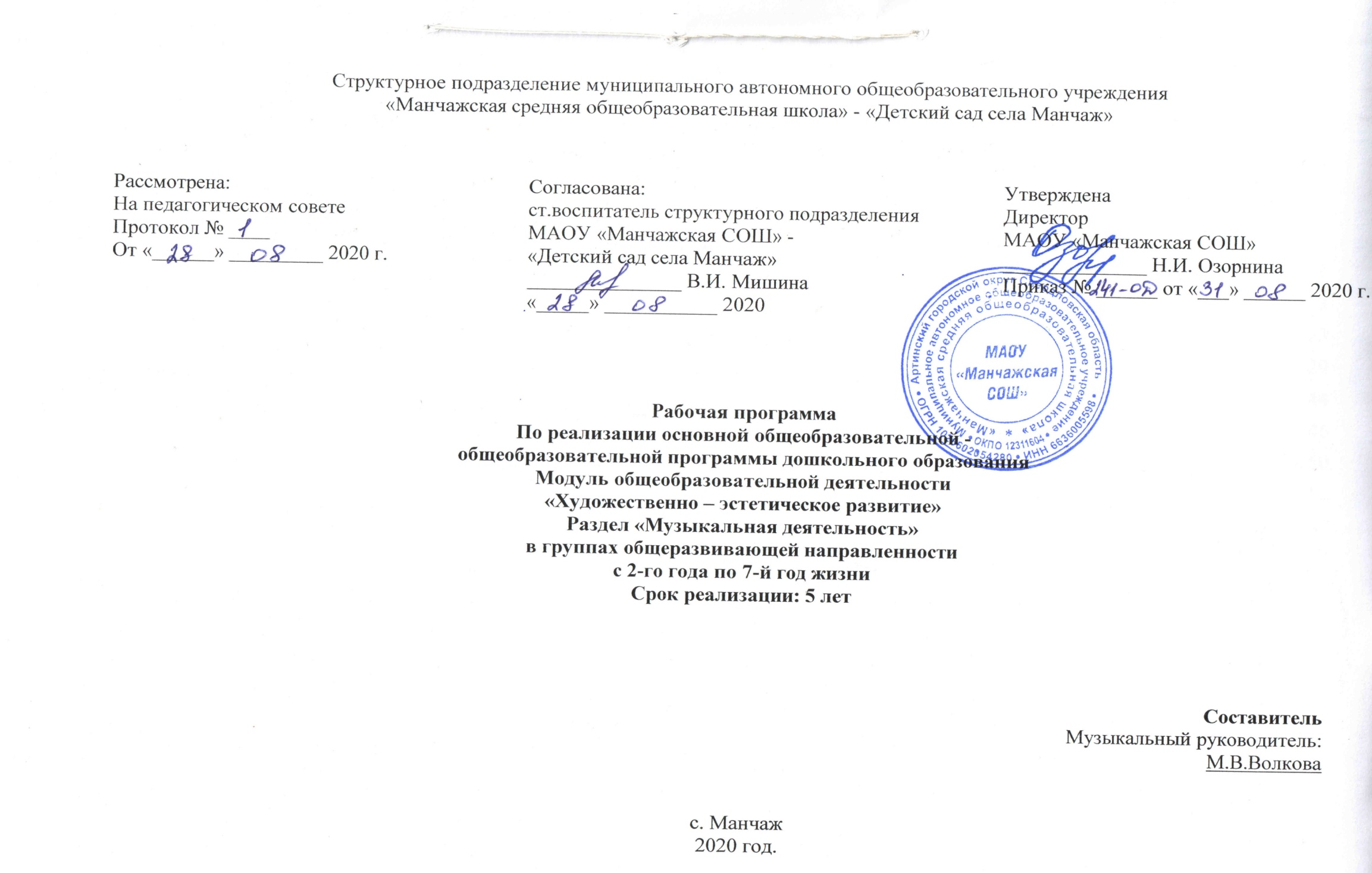 1.  ЦЕЛЕВОЙ РАЗДЕЛПояснительная запискаРабочая программа (далее Программа) - является документом, на основании которого определяется содержание и организация образовательного деятельности для детей дошкольного возраста по модулю «Художественно-эстетическое развитие», раздел «Музыкальная деятельность», в соответствии с Федеральным государственным образовательным стандартом дошкольного образования. В программе представлена модель образовательной деятельности, определена структура и наполнение содержания образовательной деятельности с учетом их возрастных и индивидуальных особенностей, климатических и других условий, в которых осуществляется образовательный процесс, а также концептуальных положений, основной образовательной программы дошкольного образования: «От рождения до школы»./ Под ред. Н.Е. Вераксы, Т. С. Комаровой, М. А. Васильевой образовательных потребностей и запросов воспитанников и их семей. Программа обеспечивает разностороннее развитие детей в возрасте от 2-го до 7-го года жизни с учётом их возрастных и индивидуальных психологических и физиологических особенностей по художественно-эстетическому направлению. Срок реализации программы 2020-2025 гг.Рабочая программа разработана в соответствии с: Федеральным законом от 29 декабря 2012г. №273-ФЗ «Об образовании в Российской Федерации» (с изм. И доп., вступ. В силу 01.01.2015г).Приказ Министерства образования и науки РФ от 17 октября 2013 г.  № 1155 г. «Об утверждении ФГОС ДО»Приказ Министерства образования и науки РФ от 28.02.2014 г.  № 08-249 «Комментарии к ФГОС ДО»«Санитарно-эпидемиологическими требованиями к устройству, содержанию и организации режима работы дошкольных организаций», утвержденными 15 мая 2013 г. № 26.Уставом Муниципального автономного общеобразовательного учреждения «Манчажская средняя общеобразовательная школа» от 26.09.2016 г. № 182.Основной общеобразовательной программой – общеобразовательная программа дошкольного образования структурного подразделения «Детский сад села Манчаж»1.1.1. Цели и задачи рабочей программы Цель: Создание социокультурной образовательной среды развития ребенка, условий развития ребенка, открывающих возможности для его позитивной социализации, его личностного развития, развития инициативы и творческих способностей на основе сотрудничества с взрослыми и сверстниками и соответствующим возрасту видам деятельности в условиях сельской местности, единого социокультурного комплекса через: развитие интереса к музыкальной деятельности, систематическую и целенаправленную работу по музыкальному воспитанию детей в процессе непосредственной образовательной деятельности;-           воспитывать у детей эмоциональную отзывчивость на музыку. Задачи: охрана и укрепление физического и психического здоровья детей, в том числе их эмоционального благополучия;  обеспечение равных возможностей для полноценного развития каждого ребёнка в период дошкольного детства независимо от места проживания, пола, нации, языка, социального статуса, психофизиологических и других особенностей (в том числе ограниченных возможностей здоровья);   создание благоприятных условий развития детей в соответствии с их возрастными и индивидуальными особенностями и склонностями, развитие способностей и творческого потенциала каждого ребёнка как субъекта отношений с самим собой, другими детьми, взрослыми и миром; объединение обучения и воспитания в целостный образовательный процесс на основе духовно-нравственных и социокультурных ценностей и принятых в обществе правил, и норм поведения в интересах человека, семьи, общества;  формирование общей культуры личности детей, в том числе ценностей здорового образа жизни, развитие их социальных, нравственных, эстетических, интеллектуальных, физических качеств, инициативности, самостоятельности и ответственности ребёнка, формирование предпосылок учебной деятельности;  обеспечение вариативности и разнообразия содержания рабочей программы организационных форм дошкольного образования, возможности формирования Программ различной направленности с учётом образовательных потребностей, способностей и состояния здоровья детей;  формирование социокультурной среды, соответствующей возрастным, индивидуальным, психологическим и физиологическим особенностям детей;  обеспечение повышение компетентности родителей (законных представителей) в   вопросах развития и образования, охраны и укрепления здоровья детей. 1.1.2. Принципы и подходы к формированию рабочей программы Поддержка разнообразия детства. Современный мир характеризуется возрастающим многообразием и неопределенностью, отражающимися в самых разных аспектах жизни человека и общества. Многообразие социальных, личностных, культурных, языковых, этнических особенностей, религиозных и других общностей, ценностей и убеждений, мнений и способов их выражения, жизненных укладов особенно ярко проявляется в условиях Российской Федерации – государства с огромной территорией, разнообразными природными условиями, объединяющего многочисленные культуры, народы, этносы. Возрастающая мобильность в обществе, экономике, образовании, культуре требует от людей умения ориентироваться в этом мире разнообразия, способности сохранять свою идентичность и в то же время гибко, позитивно и конструктивно взаимодействовать с другими людьми, способности выбирать и уважать право выбора других ценностей и убеждений, мнений и способов их выражения.  Принимая вызовы современного мира, Программа рассматривает разнообразие как ценность, образовательный ресурс и предполагает использование разнообразия для обогащения образовательного процесса. Организация выстраивает образовательную деятельность с учетом региональной специфики, социокультурной ситуации развития каждого ребенка, его возрастных и индивидуальных особенностей, ценностей, мнений и способов их выражения. Сохранение уникальности и само ценности детства как важного этапа в общем развитии человека. Само ценность детства – понимание детства как периода жизни значимого самого по себе, значимого тем, что происходит с ребенком сейчас, а не тем, что этот этап является подготовкой к последующей жизни. Этот принцип подразумевает полноценное проживание ребенком всех этапов детства (младенческого, раннего и дошкольного детства), обогащение (амплификацию) детского развития. Позитивная социализация ребенка предполагает, что освоение ребенком культурных норм, средств и способов деятельности, культурных образцов поведения и общения с другими людьми, приобщение к традициям семьи, общества, государства происходят в процессе сотрудничества со взрослыми и другими детьми, направленного на создание предпосылок к полноценной деятельности ребенка в изменяющемся мире. Личностно-развивающий и гуманистический характер взаимодействия взрослых (родителей (законных представителей), педагогических и иных работников Организации) и детей. Такой тип взаимодействия предполагает базовую ценностную ориентацию на достоинство каждого участника взаимодействия, уважение и безусловное принятие личности ребенка, доброжелательность, внимание к ребенку, его состоянию, настроению, потребностям, интересам. Личностно-развивающее взаимодействие является неотъемлемой составной частью социальной ситуации развития ребенка в организации, условием его эмоционального благополучия и полноценного развития.  Содействие и сотрудничество детей и взрослых, признание ребенка полноценным участником (субъектом) образовательных отношений. Этот принцип предполагает активное участие всех субъектов образовательных отношений – как детей, так и взрослых – в реализации программы. Каждый участник имеет возможность внести свой индивидуальный вклад в ход игры, занятия, проекта, обсуждения, в планирование образовательного процесса, может проявить инициативу. Принцип содействия предполагает диалогический характер коммуникации между всеми участниками образовательных отношений. Детям предоставляется возможность высказывать свои взгляды, свое мнение, занимать позицию и отстаивать ее, принимать решения и брать на себя ответственность в соответствии со своими возможностями.  Сотрудничество с семьей. Сотрудничество, кооперация с семьей, открытость в отношении семьи, уважение семейных ценностей и традиций, их учет в образовательной работе являются важнейшим принципом образовательной программы. Сотрудники Организации должны знать об условиях жизни ребенка в семье, понимать проблемы, уважать ценности и традиции семей воспитанников. Программа предполагает разнообразные формы сотрудничества с семьей как в содержательном, так и в организационном планах.  Индивидуализация дошкольного образования предполагает такое построение образовательной деятельности, которое открывает возможности для индивидуализации образовательного процесса, появления индивидуальной траектории развития каждого ребенка с характерными для данного ребенка спецификой и скоростью, учитывающей его интересы, мотивы, способности и возрастно-психологические особенности. При этом сам ребенок становится активным в выборе содержания своего образования, разных форм активности. Для реализации этого принципа необходимы регулярное наблюдение за развитием ребенка, сбор данных о нем, анализ его действий и поступков; помощь ребенку в сложной ситуации; предоставление ребенку возможности выбора в разных видах деятельности, акцентирование внимания на инициативности, самостоятельности и активности ребенка. Возрастная адекватность образования. Этот принцип предполагает подбор педагогом содержания и методов дошкольного образования в соответствии с возрастными особенностями детей. Важно использовать все специфические виды детской деятельности (игру, коммуникативную и познавательно-исследовательскую деятельность, творческую активность, обеспечивающую художественно-эстетическое развитие ребенка), опираясь на особенности возраста и задачи развития, которые должны быть решены в дошкольном возрасте. Деятельность педагога должна быть мотивирующей и соответствовать психологическим законам развития ребенка, учитывать его индивидуальные интересы, особенности и склонности. Развивающее вариативное образование. Этот принцип предполагает, что образовательное содержание предлагается ребенку через разные виды деятельности с учетом его актуальных и потенциальных возможностей усвоения этого содержания и совершения им тех или иных действий, с учетом его интересов, мотивов и способностей. Данный принцип предполагает работу педагога с ориентацией на зону ближайшего развития ребенка (Л.С. Выготский), что способствует развитию, расширению как явных, так и скрытых возможностей ребенка. Полнота содержания и интеграция отдельных образовательных областей. В соответствии со Стандартом Программа предполагает всестороннее социально-коммуникативное, познавательное, речевое, художественно-эстетическое и физическое развитие детей посредством различных видов детской активности. Деление Программы на образовательные области не означает, что каждая образовательная область осваивается ребенком по отдельности, в форме изолированных занятий по модели школьных предметов. Между отдельными разделами Программы существуют многообразные взаимосвязи: познавательное развитие тесно связано с речевым и социально-коммуникативным, художественно - эстетическое – с познавательным и речевым и т.п. Содержание образовательной деятельности в одной конкретной области тесно связано с другими областями. Такая организация образовательного процесса соответствует особенностям развития детей раннего и дошкольного возраста. Методологические подходы:- возрастной подход (Л.С.Выготский, А.Н.Леонтьев, Д.Б.Эльконин, А.В.Запорожец,Ж.Пиаже)к проблеме развития психики ребенка.Возрастной подход к развитию психики ребенка учитывает, что психическое развитие на каждом возрастном этапе подчиняется определенным возрастным закономерностям, а также имеет свою специфику, отличную от другого возраста.- культурно-исторический подход развитию человека (Л.С.Выготский) определяет ряд принципиальных положений Программы (необходимость учёта интересов и потребностей ребёнка дошкольного возраста, его зоны ближайшего развития, ведущей деятельности возраста; понимание взрослого как главного носителя культуры в процессе развития ребёнка; организацию образовательного процесса в виде совместной деятельности взрослого и детей и др.)- личностный подход (Л.С.Выготский, А.Н.Леонтьев,Л.И.Божович,Д.Б.Эльконин,А.В.Запорожец)к проблеме развития психики ребенка. Все поведение ребенка определяется непосредственными и широкими социальными мотивами поведения и деятельности. В дошкольном возрасте социальные мотивы поведения развиты еще слабо, а потому в этот возрастной период деятельность мотивируется в основном непосредственными мотивами. Исходя из этого, предлагаемая ребенку деятельность должна быть для него осмысленной, только в этом случае она будет оказывать на него развивающее воздействие. В самом общем виде этот принцип можно истолковать как расширение возможностей развития психики ребенка-дошкольника за счет максимального развития всех специфически детских видов деятельности. В результате происходит не только интеллектуальное, но и личностное развитие ребенка, что существенно отличается от идеи развития путем его интенсификации, предполагающем ускорение в основном интеллектуального развития с целью, чтобы ребенок поскорее стал умнее и таким образом взрослее. При этом упускается из виду, что категория «взрослости» - это категория из области, прежде всего, личностного развития, а не интеллектуального.- деятельностный подход (А.Н.Леонтьев,Д.Б.Эльконин,А.В.Запорожец)к проблеме развития психики ребенка. В рамках деятельного подхода деятельность наравне с обучением рассматривается как движущая сила психического развития. В каждом возрасте существует своя ведущая деятельность, внутри которой возникают новые виды деятельности, развиваются (перестраиваются) психические процессы и возникают личностные новообразования;- модульный подход, под модульным подходом понимается такое структурирование содержания образования и педагогического процесса по его реализации, которое представляет собой единую систему. Образовательный модуль включает в себя содержание, целеполагание, задачи, методы, способы и средства, по реализации программы.- культурологический подход, имеющий высокий потенциал в отборе культурно - сообразного содержания дошкольного образования, позволяет выбирать технологии образовательной деятельности, организующие встречу ребенка с культурой, овладевая которой на уровне определенных средств, ребенок становится субъектом культуры и ее творцом. В культурологической парадигме возможно рассматривать содержание дошкольного образования как вклад в культурное развитие личности на основе формирования базиса культуры ребенка. Использование феномена культурных практик в содержании образования в рамках его культурной парадигмы вызвано объективной потребностью: расширить социальные и практические компоненты содержания образования1.1.3. Характеристики, особенностей развития детей дошкольного возраста.Дошкольный возраст является важнейшим в развитии человека, так как в это время происходят существенные физиологические, психологические и социальные изменения. Это возрастной период, который рассматривается в педагогике и психологии как самоценное явление со своими законами, субъективно переживается в большинстве случаев как счастливая, беззаботная, полная приключений и открытий жизнь. Дошкольное детство играет решающую роль в становлении личности, определяя ход и результаты её развития на последующих этапах жизненного пути человека.	В разработке Программы учитывается характеристика возрастных особенностей развития детей дошкольного возраста, необходимая для правильной организации образовательного деятельности по модулю «Музыкальная деятельность».Возрастные особенности детей 2-го года жизни:- Дети осваивают действия с разнообразными игрушками: разборными (пирамиды, матрешки и др.), строительным материалом и сюжетными игрушками (куклы с атрибутами к ним, мишки). - Эти действия ребенок воспроизводит по подражанию после показа взрослого. - Второй год жизни — период интенсивного формирования речи. - Возможны несложные плясовые действия малышей парами на музыкальных занятиях. - Одним из главных приобретений второго года жизни можно считать совершенствование основных движений, особенно ходьбы. Возрастные особенности детей 3-го года жизни:- В этот период, прежде всего, формируется восприятие музыки, характеризующееся эмоциональной отзывчивостью на произведения; - Маленький ребёнок воспринимает музыкальное произведение в целом. Постепенно он начинает слышать и вычленять выразительную интонацию, изобразительные моменты, затем дифференцирует части произведения. - Приобщение детей к музыке происходит и в сфере музыкальной ритмической деятельности, посредством доступных и интересных упражнений, музыкальных игр, танцев, хороводов, помогающих ребёнку лучше почувствовать и полюбить музыку. 	Возрастные особенности детей 4-го года жизни:- В этом возрасте у ребенка возникают первые эстетические чувства, которые проявляются при восприятии музыки, подпевании, участии в игре или пляске и выражаются в эмоциональном отношении ребенка к тому, что он делает. - Также улучшается произношение звуков и дикция, двигательная сфера ребенка характеризуется позитивными изменениями мелкой и крупной моторики.- Дети имеют достаточный музыкальный опыт, благодаря которому начинают активно включаться в разные виды музыкальной деятельности: слушание, пение, музыкально - ритмические движения, игру на музыкальных инструментах и творчество. Возрастные особенности детей 5-го года жизни:- В этом возрасте ребенок может устанавливать связь между средствами выразительности и содержанием музыкально - художественного образа, различает выразительный и изобразительный характер в музыке. - В средней группе ребенок владеет элементарными вокальными приемами, ритмично музицирует.	Возрастные особенности детей 6-го года жизни:- В старшем дошкольном возрасте открываются возможности для индивидуального творческого потенциала детей: передавать художественно - музыкальный образ в музыкально - ритмических движениях, подбирать музыкальный инструмент, который характеризует данный художественный образ, и музицировать на нем. - Ребенок начинает отображать музыкальные впечатления, исполнять музыку в составе детского оркестра или музыкально -художественной театрализации. 	Возрастные особенности детей 7-го года жизни:- В этом возрасте у ребенка развита культура слушательного восприятия: музыкально эрудирован, имеет представление о жанрах и направлениях в классической и народной музыке, творчестве разных композиторов. - Дети подготовительной к школе группы проявляют себя в разных видах музыкально - исполнительской деятельности, на праздниках; активны в театрализации; способны к импровизации мелодии на заданную тему. Интеграция образовательных областей	Музыкальная деятельность по-своему интегрирует в себе такие образовательные области как, социально-коммуникативное развитие, познавательное развитие, речевое развитие, художественно-эстетическое развитие, физическое развитие.Социально-коммуникативное развитие:Развитие свободного общения со взрослыми и детьми в области музыки; развитие всех компонентов устной речи в театрализованной деятельности; практическое овладение воспитанниками нормами речи. Формирование представлений о музыкальной культуре и музыкальном искусстве; развитие игровой деятельности; формирование гендерной, семейной, гражданской принадлежности, патриотических чувств, чувства принадлежности к мировому сообществу. Познавательное развитие:Расширение кругозора детей в области музыки; сенсорное развитие, формирование целостной картины мира в сфере музыкального искусства, творчества. Речевое развитие:Использование музыкальных произведений с целью усиления эмоционального восприятия художественных произведений. Художественно-эстетическое развитие:Формирование интереса к эстетической стороне окружающей действительности, развитие детского творчества. Приобщение к различным видам искусства, использование художественных произведений для обогащения содержания детской музыкальной деятельности, закрепления результатов восприятия музыки. Физическое развитие:Развитие физических качеств в процессе музыкально-ритмической деятельности, использование музыкальных произведений в качестве музыкального сопровождения различных видов детской деятельности и двигательной активности. Сохранение и укрепление физического и психического здоровья детей, формирование представлений о здоровом образе жизни, релаксация. Основываясь на принципе интеграции, музыкальная деятельность детей осуществляется не только в рамках непосредственно образовательной деятельности, но и при проведении режимных моментов - как в совместной деятельности взрослого и детей, так и в самостоятельной деятельности дошкольников. 1.2. Планируемые результаты освоения программыЦелевые ориентиры, сформулированные в ФГОС дошкольного образованияЦелевые ориентиры образования в раннем возрасте: ребенок интересуется окружающими предметами и активно действует с ними;  эмоционально вовлечен в действия с игрушками и другими предметами, стремится проявлять настойчивость в достижении результата своих действий; использует специфические, культурно фиксированные предметные действия, знает назначение бытовых предметов (ложки, расчески, карандаша и пр.) и умеет пользоваться ими.  Владеет простейшими навыками самообслуживания;  стремится проявлять самостоятельность в бытовом и игровом поведении; владеет активной речью, включенной в общение; может обращаться с вопросами и просьбами, понимает речь взрослых; знает названия окружающих предметов и игрушек; стремится к общению со взрослыми и активно подражает им в движениях и действиях; появляются игры, в которых ребенок воспроизводит действия взрослого; проявляет интерес к сверстникам; наблюдает за их действиями и подражает им; проявляет интерес к стихам, песням и сказкам, рассматриванию картинки, стремится двигаться под музыку; эмоционально откликается на различные произведения культуры и искусства; у ребенка развита крупная моторика, он стремится осваивать различные виды движения. Целевые ориентиры на этапе завершения дошкольного образования: ребенок овладевает основными культурными способами деятельности, проявляет инициативу и самостоятельность в разных видах деятельности -  игре, общении, познавательно-исследовательской деятельности, конструировании и др.;  способен выбирать себе род занятий, участников по совместной деятельности; ребенок обладает установкой положительного отношения к миру, к разным видам труда, другим людям и самому себе, обладает чувством собственного достоинства; активно взаимодействует со сверстниками и взрослыми, участвует в совместных играх.  Способен договариваться, учитывать интересы и чувства других, сопереживать неудачам и радоваться успехам других, адекватно проявляет свои чувства, в том числе чувство веры в себя, старается разрешать конфликты; ребенок обладает развитым воображением, которое реализуется в разных видах деятельности, и прежде всего в игре; ребенок владеет разными формами и видами игры, различает условную и реальную ситуации, умеет подчиняться разным правилам и социальным нормам; ребенок достаточно хорошо владеет устной речью, может выражать свои мысли и желания, может использовать речь для выражения своих мыслей, чувств и желаний, построения речевого высказывания в ситуации общения, может выделять звуки в словах, у ребенка складываются предпосылки грамотности; у ребенка развита крупная и мелкая моторика; он подвижен, вынослив, владеет основными движениями, может контролировать свои движения и управлять ими; ребенок способен к волевым усилиям, может следовать социальным нормам поведения и правилам в разных видах деятельности, во взаимоотношениях со взрослыми и сверстниками, может соблюдать правила безопасного поведения и личной гигиены; ребенок проявляет любознательность, задает вопросы взрослым и сверстникам, интересуется причинно-следственными связями, пытается самостоятельно придумывать объяснения явлениям природы и поступкам людей;   склонен наблюдать, экспериментировать.  Обладает начальными знаниями о себе, о природном и социальном мире, в котором он живет; знаком с произведениями детской литературы, обладает элементарными представлениями из области живой природы, естествознания, математики, истории и т.п.; ребенок способен к принятию собственных решений, опираясь на свои знания и умения в различных видах деятельности. Целевые ориентиры не подлежат непосредственной оценке, в том числе в виде педагогической диагностики (мониторинга), и не являются основанием для их формального сравнения с реальными достижениями детей.  Они не являются основой объективной оценки соответствия установленным требованиям образовательной деятельности и подготовки детей.  Освоение Программы не сопровождается проведением промежуточных аттестаций и итоговой аттестации воспитанников.Промежуточные планируемые результаты обязательной части ранний возраст (до3лет):- внимательно слушает спокойные и бодрые песни, музыкальные пьесы разного характера; - различает звуки по высоте (высокое и низкое звучание колокольчика, фортепьяно, металлофона); - понимает, о чем (о ком) поется, и эмоционально реагирует на содержание; - проявляет активность при подпевании и пении; подпевает фразы в песне (совместно с воспитателем);- воспроизводит движение показываемые взрослым (хлопает, притопывает ногой, полу приседает, совершает повороты кистей рук и т.д.); - выполняет простейшие танцевальные движения; - начинает движения с началом музыки и заканчивает с ее окончанием; - выполняет плясовые движения в кругу, врассыпную, меняет движения с изменение характера музыка или содержания песни; - передает образы животных. Младший дошкольный возраст (4-й год жизни):- эмоционально отзывчив на музыку;- узнает знакомые песни, пьесы;- чувствует характер музыки (веселый, бодрый, спокойный), эмоционально на нее реагирует. умеет слушать музыкальное произведение - до конца, понимает характер музыки, узнает и определяет, сколько частей в произведении; различает звуки по высоте в пределах октавы - септимы, замечает изменение в силе звучания мелодии (громко, тихо); умеет различать звучание музыкальных игрушек, детских музыкальных инструментов (музыкальный молоточек, шарманка, погремушка, барабан, бубен, металлофон и др.);- имеет певческие навыки: поет без напряжения в диапазоне ре (ми)—ля (си), в одном темпе со всеми, чисто и ясно произносит слова, передает характер песни (весело, протяжно, ласково, напевно);- умеет допевать мелодии колыбельных песен на слог «баю-баю» и веселых мелодий на слог «ля-ля»; - имеет навыки сочинительства веселых и грустных мелодий по образцу;- умеет двигаться в соответствии с двухчастной формой музыки и силой ее звучания (громко, тихо);- реагирует на начало звучания музыки и ее окончание;- владеет навыками основных движений (ходьба и бег), умеет маршировать вместе со всеми и индивидуально, бегает легко, в умеренном и быстром темпе под музыку;- умеет кружиться в парах, выполняет прямой галоп, двигается под музыку ритмично и согласно темпу и характеру музыкального произведения с предметами, игрушками и без них.- владеет навыками выразительной и эмоциональной передачи игровых и сказочных образов: идет медведь, крадется кошка, бегают мышата, скачет зайка, ходит петушок, клюют зернышки цыплята, летают птички и т. д.;- самостоятельно выполняет танцевальные движения под плясовые мелодии;- умеет более точно выполнять движения, передающие характер изображаемых животных;- знаком с некоторыми детскими музыкальными инструментами: дудочкой, металлофоном, колокольчиком, бубном, погремушкой, барабаном, а также их звучанием;- умеет подыгрывать на детских ударных музыкальных инструментах.Младший дошкольный возраст (5-й год жизни): -  умеет слушать музыку (не отвлекаться, дослушивать произведение до конца);- чувствует характер музыки, узнает знакомые произведения, высказывать свои впечатления о прослушанном; - замечает выразительные средства музыкального произведения: тихо, громко, медленно, быстро;- различает звуки по высоте (высокий, низкий в пределах сексты, септимы); умеет петь протяжно, подвижно, согласованно (в пределах ре - си первой октавы);- поет мелодию чисто, смягчает концы фраз, четко произносит слова, поет выразительно, передает характер музыки; поет с инструментальным сопровождением и без него (с помощью воспитателя);- может самостоятельно сочинять мелодию колыбельной песни и отвечать на музыкальные вопросы («Как тебя зовут?», «Что ты хочешь, кошечка?», «Где ты?»);- умеет импровизировать мелодии на заданный текст;- сформирован навык ритмичного движения в соответствии с характером музыки;- умеет самостоятельно менять движения в соответствии с двух- и трехчастной формой музыки;- совершенствует танцевальные движения: прямой галоп, пружинка, кружение по одному и в парах; - умеет двигаться в парах по кругу в танцах и хороводах, ставить ногу на носок и на пятку, ритмично хлопать в ладоши, выполнять простейшие перестроения (из круга врассыпную и обратно), подскоки;- совершенствует навыки основных движений (ходьба: «торжественная», спокойная, «таинственная»; - бег: легкий и стремительный); - способен эмоционально-образно исполнить музыкально-игровые упражнения (кружатся листочки, падают снежинки) и сценок, используя мимику и пантомиму (зайка веселый и грустный, хитрая лисичка, сердитый волк и т. д.);- умеет инсценировать песни и постановки небольших музыкальных спектаклей; - умеет подыгрывать простейшие мелодии на деревянных ложках, погремушках, барабане, металлофоне.Старший дошкольный возраст (6-й год жизни):- умеет различать жанры музыкальных произведений (марш, танец, песня);- узнает мелодии по отдельным фрагментам произведения (вступление, заключение, музыкальная фраза);- различает звуки по высоте в пределах квинты, звучания музыкальных инструментов (клавишно-ударные и струнные: фортепиано, скрипка, виолончель, балалайка);- может петь легким звуком в диапазоне от «ре» первой октавы до «до» второй октавы, брать дыхание перед началом песни, между музыкальными фразами, произносить отчетливо слова, своевременно начинать и заканчивать песню, эмоционально передавать характер мелодии, петь умеренно, громко и тихо;- может импровизировать мелодию на заданный текст;- сочинять мелодии различного характера: ласковую колыбельную, задорный или бодрый марш, плавный вальс, веселую плясовую; - имеет чувство ритма, умеет передавать через движения характер музыки, ее эмоционально-образное содержание;-свободно ориентируется в пространстве, выполняет простейшие перестроения, самостоятельно переходит от умеренного к быстрому или медленному темпу, меняет движения в соответствии с музыкальными фразами;-умеет выполнять танцевальные движения (поочередное выбрасывание ног вперед в прыжке; приставной шаг с приседанием, с продвижением вперед, кружение; приседание с выставлением ноги вперед);-изображает сказочных животных и птиц (лошадка, коза, лиса, медведь, заяц, журавль, ворон и т.д.) в разных игровых ситуациях; - может придумывать движения к пляскам, танцам, составлять композицию танца, проявляя самостоятельность в творчестве; - может исполнять простейшие мелодии на детских музыкальных инструментах; - знакомые песенки индивидуально и небольшими группами, соблюдая при этом общую динамику и темп.Старший дошкольный возраст (7-й год жизни):- различает звуки по высоте в пределах квинты - терции; - сформированы музыкальный вкус, музыкальная память;- знаком с элементарными музыкальными понятиями (темп, ритм); жанрами (опера, концерт, симфонический концерт), творчеством композиторов и музыкантов;- знает мелодию Государственного гимна Российской Федерации; - умеет выразительно исполнять песни в пределах от "до" первой октавы до "ре" второй октавы; - берёт дыхание и удерживает его до конца фразы; - обращает внимание на артикуляцию (дикцию); - умеет петь самостоятельно, индивидуально и коллективно, с музыкальным сопровождением и без него; - может самостоятельно придумывать мелодии, используя в качестве образца русские народные песни; - самостоятельно импровизирует мелодии на заданную тему по образцу и без него, используя для этого знакомые песни, музыкальные пьесы и танцы;-умеет выразительно и ритмично двигаться в соответствии с разнообразным характером музыки, передавая в танце эмоционально-образное содержание;- знаком с национальными плясками (русские, белорусские, украинские и др.);- умеет исполнять различные образы при инсценирование песен, театральных постановок;- творчески активен в доступных видах музыкальной исполнительской деятельности (игра в оркестре, пение, танцевальные движения и т.п.);- умеет импровизировать под музыку соответствующего характера (лыжник, конькобежец, наездник, рыбак; лукавый котик и сердитый козлик и др.);- знает музыкальные произведения в исполнении различных инструментов и в оркестровой обработке; умеет играть на металлофоне, свирели, ударных и электронных музыкальных инструментах, русских народных музыкальных инструментах: трещотках, погремушках, треугольниках;- исполнять музыкальные произведения в оркестре и в ансамбле.1.3. Оценивание качества образовательной деятельности по программе  Реализация программы предполагает мониторинг динамики развития детей – оценку индивидуального развития детей. Такая оценка производится в рамках педагогической диагностики, целью получения обратной связи от собственных педагогических действий и планирования дальнейшей индивидуальной работы с детьми.Педагогическая диагностика проводится в ходе наблюдений за активностью детей в спонтанной и специально организованной деятельности. Инструментарий для педагогической диагностики - таблицы педагогической диагностики, позволяющие фиксировать индивидуальную динамику перспективы развития каждого ребенка, и представляет собой описание тех проблемных ситуаций, вопросов, поручений, ситуаций наблюдения,  которые используются для определения уровня сформированное ребенка того или иною параметра оценки.  	Основные диагностические методы педагога образовательной организации:- наблюдение; - проблемная (диагностическая) - ситуация; - беседа.Формы проведения педагогической диагностики: индивидуальная, подгрупповая, групповая.Результаты педагогической диагностики используются исключительно для решения образовательных задач:- индивидуализации образования (в том числе поддержки ребенка, построения его образовательной траектории или профессиональной коррекции особенностей его развития);- оптимизации работы с группой детей.Реализация Программы предполагает оценку индивидуального развития детей. Такая оценка производится педагогическим работником в рамках педагогической диагностики (оценки индивидуального развития дошкольников, связанной с оценкой эффективности педагогических действий и лежащей в основе их дальнейшего планирования). Педагогическая диагностика проводится в ходе наблюдений за активностью детей в различных формах деятельности. 	Результаты педагогической диагностики могут использоваться исключительно для решения следующих образовательных задач:- индивидуализации образования (в том числе поддержки ребенка, построения его образовательной траектории или профессиональной коррекции особенностей его развития);- оптимизации работы с группой детей.ЧАСТЬ, ФОРМИРУЕМАЯ УЧАСТНИКАМИ ОБРАЗОВАТЕЛЬНЫХ ОТНОШЕНИЙЧасть Программы, формируемая участниками образовательных отношений, реализуется через парциальные программы, которые в наибольшей степени соответствуют потребностям и интересам детей, а также возможностям педагогического коллектива, с учетом специфики национальных, социокультурных и иных условий, в которых осуществляется образовательная деятельность.	В реализации модуля образовательной деятельности «Художественно-эстетическое развитие», раздела «Музыкальная деятельность», дополняется парциальной программой «Ладушки» И.М.Каплуновой,И.А.Новоскольцевой:Санкт-Петербург/ Невская нота, 2015г.Цель программы - музыкально-творческое развитие детей в процессе музыкальной деятельности :музыкально-ритмических движений,	инструментального музицирование, пения, слушания музыки, музыкально-игровой деятельности (пляски, игры, хороводы).Задачи:- введение ребенка в мир музыки с радостью и улыбкой; эта задача - главная для детей всех возрастных групп, поскольку она не дает ребенку - чувствовать себя некомпетентным в том или ином виде деятельности;- подготовить детей к восприятию музыкальных образов и представлений;- заложить основы гармонического развития (развитие слуха, внимания, движения, чувства ритма и красоты мелодий, развитие индивидуальных музыкальных способностей);- приобщить детей к русской народно-традиционной и мировой музыкальной культуре;- подготовить детей к освоению приемов и навыков в различных видах музыкальной деятельности адекватно детским возможностям;- развивать коммуникативные способности (общение детей друг с другом, творческое использование музыкальных впечатлений в повседневной жизни);- познакомить детей с многообразием музыкальных форм и жанров в привлекательной и доступной форме.Принципы Программы части, формируемой участниками образовательных отношенийПринцип индивидуализации. Одним из главных принципов в работе с детьми является создание обстановки, в которой ребенок чувствует себя комфортно. Нельзя принуждать детей к действиям (играм, пению), нужно дать возможность освоиться, захотеть принять участие в занятии.- Стеснительность, застенчивость. Этот факт не должен уходить от внимания педагога. При каждой возможности педагог должен давать положительную оценку действию ребенка.	- Неумение, непонимание. Это относится к тем детям, которые не адаптированы пока к новой, на первых порах незнакомой, среде. Здесь требуется большое внимание к ребенку, проявление индивидуального подхода.	−Неуравновешенный, капризный стиль поведения. Лучшее для педагога - акцентировать внимание ребенка на игру, сюрпризы; положительные оценки быстрее отвлекут ребенка. Принцип целостности подхода в решении педагогических задач:- Обогащение детей музыкальными впечатлениями через пение, слушание, игры и пляски, музицирование. - Претворение полученных впечатлений в самостоятельной игровой деятельности. 	Принцип последовательности предусматривает усложнение поставленных задач по всем разделам музыкального воспитания.Принцип соотношения музыкального материала с природным и историко-культурным календарем. В силу возрастных особенностей дети не всегда могут осмыслить значение того или иного календарного события. Нужно дать им возможность принять в нем посильное участие, посмотреть выступления других детей и воспитателей и в какой-то мере проявить свои творческие способности (станцевать, спеть песенку или частушку, принять участие в веселой игре)Принцип партнерства. Авторитарный стиль поведения педагога («Я взрослый», «Я больше тебя знаю», «Делай, как я говорю»)-недопустим. Общение с детьми должно происходить на равных, партнерских отношениях. «Давайте поиграем», «Покажите мне», «Кто мне поможет» - эти фразы должны быть в лексиконе педагога. Дети, общаясь на таком уровне, интуитивно все равно воспринимают взрослого как учителя, педагога. Но мягкий, спокойный тон и дружеское общение создают непринужденную, теплую и доверительную обстановку. Следовательно, группа детей, воспитатель и музыкальный руководитель становятся единым целым.Принцип положительной оценки деятельности детей, что способствует еще более высокой активности, эмоциональной отдаче, хорошему настроению и желанию дальнейшего участия в творчестве. Принцип программы «Ладушки» - никаких замечаний ребенку. Что бы и как бы ни сделал ребенок - все хорошо. Это особенно актуально для самых маленьких детей - 3-4 лет. Можно и нужно ли делать замечания детям 5-6 лет? Безусловно, да. Но в очень корректной, деликатной и доброжелательной форме. Обучаясь в школе, других учебных заведениях, дети будут получать замечания. Поэтому задача педагогов-дошкольников - научить детей правильно и адекватно на них реагировать. Детям в этом возрасте нужно говорить, обязательно акцентируя на положительных моментах: «Ты старался, попробуй вот так»; «Ты молодец, но немного ошибся», «Очень хорошо, но я вижу маленькую ошибку. Может, ты заметишь ее сам или кто-то из детей хочет подсказать»; «Ты меня огорчил, вчера было лучше»; «Ты поторопилась, не подумала, постарайся сделать еще раз» и т. д. При более серьезных замечаниях: «Так нельзя, это неправильно», «Вы не справились с заданием, потому что...», «Давайте еще раз повторим, но будем все стараться». Тон педагога должен оставаться спокойным, добрым. Улыбка обязательна. Дети спокойно воспринимают такие замечания и стараются все сделать лучше.Принцип паритета. Любое предложение ребенка должно быть зафиксировано, использовано.Оно должно найти свое отражение в любом виде музыкальной деятельности. В силу очень маленького опыта дети не могут подать интересную идею, показать яркое оригинальное движение. Подчас это получается у детей непроизвольно, стихийно. Педагог, внимательно наблюдая за детьми, должен увидеть этот момент, зафиксировать его, похвалить ребенка. Дети, понимая, что к ним прислушиваются, их хвалят, их замечают и хорошо оценивают, начинают думать, стараться, творить.Условия реализации должны обеспечивать полноценное развитие личности детей во всех основных образовательных областях, а именно: в сферах социально-коммуникативного, познавательного, речевого, художественно-эстетического и физического развития личности детей на фоне их эмоционального благополучия и положительного отношения к миру, к себе и к другим людям.Значимые для разработки и реализации программы характеристики в части, формируемой участниками образовательных отношений.Для реализации парциальной программы «Ладушки» определены особенности осуществления образовательного процессаПрограмма «Ладушки» ориентирована на пять возрастных периодов: ранний возраст (до 3 лет), младший дошкольный возраст (от 3 до 4 лет), средний (от 4 до 5 лет), старший (от 5до 6 лет) и подготовительный (от 6 до 7 лет).Программа отличается творческим, профессиональным подходом к развитию музыкальных способностей детей, их образного мышления, и развитию личности. Программа «Ладушки» представляет собой качественно разработанный оригинальный продукт, позволяющий эффективно осуществлять комплексное всестороннее музыкальное воспитание и развитие ребенка: от восприятия музыки к ее исполнительству, доступными дошкольнику средствами, и к творчеству. Программа состоит из 5 разделов, рассчитана на 5 лет обучения: год – ранний возраст до 3 лет; год – младшая группа с 3 до 4 лет; год – средняя группа с 4 до 5 лет; год – старшая группа с 5 до 6 лет; год – подготовительная к школе группа с 6 до 7 лет. Планируемые результаты части, формируемой участниками образовательных отношений Результатом реализации Программы по музыкальному воспитанию и развитию дошкольников следует считать:сформированность эмоциональной отзывчивости на музыку;  умение передавать выразительные музыкальные образы; -воспринимать и передавать в пении, движении основные средства выразительности музыкальных произведений; сформированность двигательных навыков и качеств (координация, ловкость и точность движений, пластичность);  -умение передавать игровые образы, используя песенные, танцевальные импровизации;проявление активности, самостоятельности и творчества в разных видах музыкальной деятельности. Промежуточные планируемые результаты части, формируемой участниками образовательных отношенийДети (до 3лет):Диагностика не проводится. Первый год посещения ребенком дошкольного учреждения нужно считать адаптационным периодом.Младший дошкольный возраст (дети 4-го года жизни):Основной параметр - проявление активности.1-е полугодиеДвижение: двигается ли с детьми, принимает ли участие в играх и плясках. Подпевание: принимает ли участие. Чувство ритма: хлопает ли в ладоши, принимает ли участие в дидактических играх, берет ли музыкальные инструменты сам, принимает их из рук воспитателя, пытается ли на них играть. 2-е полугодие Движение: принимает ли участие в играх, плясках, ритмично ли двигается. Подпевание: принимает ли участие. Чувство ритма: ритмично ли хлопает в ладоши, принимает ли участие в дидактических играх, узнает ли некоторые инструменты, ритмично ли на них играет. Слушание музыки: узнает ли музыкальные произведения, может ли подобрать к ним картинку или игрушку. Младший дошкольный возраст (дети 5-го года жизни):1-е полугодие1.Движение:а) двигается ли ритмично.2.Чувство ритма:а) активно принимает участие в дидактических играх;б) ритмично хлопает в ладоши;в) играет на музыкальных инструментах.Слушание музыки: а) узнает знакомые произведения;б) различает жанры.Пение: а) эмоционально исполняет песни;б) активно подпевает и поет;в) узнает песню по вступлению.2 полугодие1.Движение: а) двигается ритмично;б) чувствует начало и окончание музыки;в) умеет проявлять фантазию;г) выполняет движения эмоционально и выразительно.Чувство ритма: а) активно принимает участие в играх;б) ритмично хлопает в ладоши;в) ритмично играет на музыкальных инструментах.Слушание музыки: а) различает жанры;б) умеет определять характер музыки (темп, динамику, тембр); в) эмоционально откликается на музыку.Пение: а) эмоционально исполняет песни;б) активно подпевает и поет;в) узнает песню по любому фрагменту.Старший дошкольный возраст (дети 6-го года жизни):Движение: а) двигается ритмично, чувствует смену частей музыки,б) проявляет творчество (придумывает свои движения);в) выполняет движения эмоционально.Чувство ритма: а) правильно и ритмично прохлопывает ритмические формулы;б) умеет их составлять, проговаривать, играть на музыкальных инструментах.Слушание музыки: а) эмоционально воспринимает музыку (выражает свое отношение словами);б) проявляет стремление передать в движении характер музыкального произведения;в) различает двухчастную форму;г) различает трехчастную форму;д) отображает свое отношение к музыке в изобразительной деятельности;е) способен придумать сюжет к музыкальному произведению.Пение: а) эмоционально и выразительно исполняет песни;б) придумывает движения для обыгрывания песен;в) узнает песни по любому фрагменту;г) проявляет желание солировать.Старший дошкольный возраст (дети 7-го года жизни):Движение: а) двигается ритмично, чувствует смену частей музыки;б) проявляет творчество;в) выполняет движения эмоционально;г) ориентируется в пространстве;д) выражает желание выступать самостоятельно.Чувство ритма: а) правильно и ритмично прохлопывает усложненные ритмические формулы;б) умеет их составлять, проигрывать на музыкальных инструментах;) умеет держать ритм в двухголосие.Слушание музыки: а) Эмоционально воспринимает музыку (выражает свое отношение словами); умеет самостоятельно придумать небольшой сюжет;б) проявляет стремление передать в движении характер музыкального произведения; в) различает двухчастную форму;г) различает трехчастную форму;д) отображает свое отношение к музыке в изобразительной деятельности;е) способен самостоятельно придумать небольшой сюжет к музыкальному произведению; ж) проявляет желание музицировать.Пение: а) эмоционально исполняет песни;б) способен инсценировать песню;в) проявляет желание солировать;г) узнает песни по любому фрагменту;д) имеет любимые песни.Программа «Ладушки» дает возможность сделать учебный процесс интересным, ярким, разнообразным и эффективным. У детей расширяется кругозор, происходит обогащение музыкальными впечатлениями, формируется устойчивый интерес к музыкальным занятиям.2. СОДЕРЖАТЕЛЬНЫЙ РАЗДЕЛ2.1. Описание образовательной деятельности модуля Художественно-эстетическое развитиераздел «Музыкальная деятельность»Художественно-эстетическое развитие предполагает развитие предпосылок ценностно-смыслового восприятия и понимания произведений искусства (словесного, музыкального, изобразительного), мира природы; становление эстетического отношения к окружающему миру; формирование элементарных представлений о видах искусства; восприятие музыки, художественной литературы, фольклора; стимулирование сопереживания персонажам художественных произведений; реализацию самостоятельной творческой деятельности детей (изобразительной, конструктивно-модельной, музыкальной и др.).Первая группа раннего возраста (от 1 года 6 месяцев до 2 лет) Помогать различать тембровое звучание музыкальных инструментов (дудочка, барабан, гармошка, флейта), показывать инструмент (один из двух или трех), на котором взрослый исполнял мелодию.  Пение. Стимулировать самостоятельную активность детей (звукоподражание, подпевание слов, фраз, несложных попевок и песенок). Музыкально-ритмические движения. Продолжать совершенствовать движения под музыку, учить выполнять их самостоятельно. Развивать умение детей вслушиваться в музыку и с изменением характера ее звучания изменять движения (переходить с ходьбы на притопывание, кружение). Помогать чувствовать характер музыки и передавать его игровыми действиями (мишка идет, зайка прыгает, птичка клюет). Слушание. Развивать у детей музыкальную память. Вызывать радость от восприятия знакомого музыкального произведения, желание дослушать его до конца.  Вторая группа раннего возраста (дети 3-го года жизни) Воспитывать интерес к музыке, желание слушать музыку, подпевать, выполнять простейшие танцевальные движения. Слушание. Учить детей внимательно слушать спокойные и бодрые песни, музыкальные пьесы разного характера, понимать, о чем (о ком) поется, и эмоционально реагировать на содержание. Учить различать звуки по высоте (высокое и низкое звучание колокольчика, фортепьяно, металлофона). Пение. Вызывать активность детей при подпевании и пении. Развивать умение подпевать фразы в песне (совместно с воспитателем). Постепенно приучать к сольному пению. Музыкально-ритмические движения. Развивать эмоциональность и образность восприятия музыки через движения. Продолжать формировать способность воспринимать и воспроизводить движения, показываемые взрослым (хлопать, притопывать ногой, полуприсядь, совершать повороты кистей рук и т. д.). Учить детей начинать движение с началом музыки и заканчивать с ее окончанием; передавать образы (птичка летает, зайка прыгает, мишка косолапый идет). Совершенствовать умение ходить и бегать (на носках, тихо; высоко и низко поднимая ноги; прямым галопом), выполнять плясовые движения в кругу, врассыпную, менять движения с изменением характера музыки или содержания песни. Младший дошкольный возраст (дети 4-го года жизни) Продолжать развивать у детей интерес к музыке, желание ее слушать, вызывать эмоциональную отзывчивость при восприятии музыкальных произведений. Обогащать музыкальные впечатления, способствовать дальнейшему развитию основ музыкальной культуры. Слушание. Формировать навыки культуры слушания музыки (не отвлекаться, дослушивать произведение до конца). Учить чувствовать характер музыки, узнавать знакомые произведения, высказывать свои впечатления о прослушанном. Учить замечать выразительные средства музыкального произведения: тихо, громко, медленно, быстро. Развивать способность различать звуки по высоте (высокий, низкий в пределах сексты, септимы). Пение. Обучать детей выразительному пению, формировать умение петь протяжно, подвижно, согласованно (в пределах ре — си первой октавы). Развивать умение брать дыхание между короткими музыкальными фразами. Учить петь мелодию чисто, смягчать концы фраз, четко произносить слова, петь выразительно, передавая характер музыки. Учить петь с инструментальным сопровождением и без него (с помощью воспитателя). Песенное творчество. Учить самостоятельно сочинять мелодию колыбельной песни и отвечать на музыкальные вопросы («Как тебя зовут?», «Что ты хочешь, кошечка?», «Где ты?»). Формировать умение импровизировать мелодии на заданный текст. Музыкально-ритмические движения. Продолжать формировать у детей навык ритмичного движения в соответствии с характером музыки. Учить самостоятельно менять движения в соответствии с двух- и трехчастной формой музыки. Совершенствовать танцевальные движения: прямой галоп, пружинка, кружение по одному и в парах. Учить детей двигаться в парах по кругу в танцах и хороводах, ставить ногу на носок и на пятку, ритмично хлопать в ладоши, выполнять простейшие перестроения (из круга врассыпную и обратно), подскоки. Продолжать совершенствовать навыки основных движений (ходьба: «торжественная», спокойная, «таинственная»; бег: легкий и стремительный). Развитие танцевально-игрового творчества.  Способствовать развитию эмоционально-образного исполнения музыкально-игровых упражнений (кружатся листочки, падают снежинки) и сценок, используя мимику и пантомиму (зайка веселый и грустный, хитрая лисичка, сердитый волк и т. д.). Обучать инсценированию песен и постановке небольших музыкальных спектаклей. Игра на детских музыкальных инструментах. Формировать умение подыгрывать простейшие мелодии на деревянных ложках, погремушках, барабане, металлофоне. Старший дошкольный возраст (дети 6-го года жизни) Продолжать развивать интерес и любовь к музыке, музыкальную отзывчивость на нее. Формировать музыкальную культуру на основе знакомства с классической, народной и современной музыкой. Продолжать развивать музыкальные способности детей: звуковысотный, ритмический, тембровый, динамический слух. Способствовать дальнейшему развитию навыков пения, движений под музыку, игры и импровизации мелодий на детских музыкальных инструментах; творческой активности детей. Слушание. Учить различать жанры музыкальных произведений (марш, танец, песня). Совершенствовать музыкальную память через узнавание мелодий по отдельным фрагментам произведения (вступление, заключение, музыкальная фраза). Совершенствовать навык различения звуков по высоте в пределах квинты, звучания музыкальных инструментовок (клавишно-ударные и струнные: фортепиано, скрипка, виолончель, балалайка). Пение. Формировать певческие навыки, умение петь легким звуком в диапазоне от «ре» первой октавы до «до» второй октавы, брать дыхание перед началом песни, между музыкальными фразами, произносить отчетливо слова, своевременно начинать и заканчивать песню, эмоционально передавать характер мелодии, петь умеренно, громко и тихо. Способствовать развитию навыков сольного пения, с музыкальным сопровождением и без него. Содействовать проявлению самостоятельности и творческому исполнению песен разного характера. Развивать песенный музыкальный вкус. Песенное творчество. Учить импровизировать мелодию на заданный текст. Учить сочинять мелодии различного характера: ласковую колыбельную, задорный или бодрый марш, плавный вальс, веселую плясовую. Музыкально-ритмические движения. Развивать чувство ритма, умение передавать через движения характер музыки, ее эмоциональное содержание. Учить свободно ориентироваться в пространстве, выполнять простейшие перестроения, самостоятельно переходить от умеренного к быстрому или медленному темпу, менять движения в соответствии с музыкальными фразами. Способствовать формированию навыков исполнения танцевальных движений (поочередное выбрасывание ног вперед в прыжке; приставной шаг с приседанием, с продвижением вперед, кружение; приседание с выставлением ноги вперед). Познакомить с русским хороводом, пляской, а также с танцами других народов. Продолжать развивать навыки инсценирование песен; учить изображать сказочных животных и птиц (лошадка, коза, лиса, медведь, заяц, журавль, ворон и т. д.) в разных игровых ситуациях. Музыкально-игровое и танцевальное творчество. Развивать танцевальное творчество; учить придумывать движения к пляскам, танцам, составлять композицию танца, проявляя самостоятельность в творчестве. Учить самостоятельно придумывать движения, отражающие содержание песни. Побуждать к инсценированию содержания песен, хороводов. Игра на детских музыкальных инструментах. Учить детей исполнять простейшие мелодии на детских музыкальных инструментах; знакомые песенки индивидуально и небольшими группами, соблюдая при этом общую динамику и темп. Развивать творчество детей, побуждать их к активным самостоятельным действиям Старший дошкольный возраст (дети 7- го года жизни) Продолжать приобщать детей к музыкальной культуре, воспитывать художественный вкус. Продолжать обогащать музыкальные впечатления детей, вызывать яркий эмоциональный отклик при восприятии музыки разного характера. Совершенствовать звуковысотный, ритмический, тембровый и динамический слух. Способствовать дальнейшему формированию певческого голоса, развитию навыков движения под музыку. Обучать игре на детских музыкальных инструментах. Знакомить с элементарными музыкальными понятиями. Слушание. Продолжать развивать навыки восприятия звуков по высоте в пределах квинты — терции; обогащать впечатления детей и формировать музыкальный вкус, развивать музыкальную память. Способствовать развитию мышления, фантазии, памяти, слуха. Знакомить с элементарными музыкальными понятиями (темп, ритм); жанрами (опера, концерт, симфонический концерт), творчеством композиторов и музыкантов. Познакомить детей с мелодией Государственного гимна Российской Федерации. Пение. Совершенствовать певческий голос и вокально-слуховую координацию. Закреплять практические навыки выразительного исполнения песен в пределах от «до» первой октавы до «ре» второй октавы; учить брать дыхание и удерживать его до конца фразы; обращать внимание на артикуляцию (дикцию). Закреплять умение петь самостоятельно, индивидуально и коллективно, с музыкальным сопровождением и без него. Песенное творчество. Учить самостоятельно придумывать мелодии, используя в качестве образца русские народные песни; самостоятельно импровизировать мелодии на заданную тему по образцу и без него, используя для этого знакомые песни, музыкальные пьесы и танцы. Музыкально-ритмические движения. Способствовать дальнейшему развитию навыков танцевальных движений, умения выразительно и ритмично двигаться в соответствии с разнообразным характером музыки, передавая в танце эмоционально-образное содержание. Знакомить с национальными плясками (русские, белорусские, украинские и т. д.). Развивать танцевально-игровое творчество; формировать навыки художественного исполнения различных образов при инсценировании песен, театральных постановок. Музыкально-игровое и танцевальное творчество. Способствовать развитию творческой активности детей в доступных видах музыкальной исполнительской деятельности (игра в оркестре, пение, танцевальные движения и т. п.). Учить детей импровизировать под музыку соответствующего характера (лыжник, конькобежец, наездник, рыбак; лукавый котик и сердитый козлик и т. п.). Учить придумывать движения, отражающие содержание песни; выразительно действовать с воображаемыми предметами.Учить самостоятельно искать способ передачи в движениях музыкальных образов.Формировать музыкальные способности; содействовать проявлению активности и самостоятельности.Игра на детских музыкальных инструментах. Знакомить с музыкальными произведениями в исполнении различных инструментов и в оркестровой обработке.Учить играть на металлофоне, свирели, ударных и электронных музыкальных инструментах, русских народных музыкальных инструментах: трещотках, погремушках, треугольниках; исполнять музыкальные произведения в оркестре и в ансамбле.Примерный перечень развлечений и праздниковРанний возраст (дети до 3 лет)Праздники. 	«Новый год», «Осень», «Весна», «Лето», «Мамин праздник». Тематические праздники и развлечения. «Осень», «Мои любимые игрушки», «Зайчата в лесу»,«Игры-забавы», «Зимняя сказка», «Музыкальные игрушки».	Рассказы с музыкальными иллюстрациями. 	«Птички»,муз.Г.Фрида; «Праздничная прогулка»,муз.Ан.Александрова. Игры с пением. «Игра с мишкой»,муз.Г.Финаровского; «Кошка»,муз.Ан.Александрова,сл.Н.Френкель; «Кто у нас хороший?», рус.нар.песня. Инсценирование песен. «Кошка и котенок»,муз.М.Красева, сл.О.Высотской; «Неваляшки»,муз.З.Левиной; «Веселый поезд», муз. Э. Компанейца. Спортивные развлечения. 	«Мы смелые и умелые». Забавы. «Из-за леса,из-за гор»,Т.Казакова; «Лягушка»,рус.нар.песня,обр.Ю.Слонова; «Котик и козлик»,муз.Ц.Кюи. Младший дошкольный возраст (дети 4- го года жизни)Праздники	.«Новогодняя елка», «Мамин праздник», «День защитника Отечества», «Осень», «Весна», «Лето». Тематические праздники и развлечения. «Здравствуй,осень!», «В весеннем лесу», «Здравствуй,лето!», «Ой, бежит ручьем вода».Театрализованные представления. «Маша и медведь», «Теремок», «Волк и козлята», «Заюшкина избушка» (по мотивам рус.нар.сказок); «Потешки дашутки», «Были-небылицы» (по мотивам русского фольклора). Музыкально-литературные развлечения.«Мы любим петь и танцевать». Спортивные развлечения. «Кто быстрее?», «Зимние радости», «Мы растем сильными и смелыми». Забавы. 	«Музыкальные заводные игрушки», «Сюрпризные моменты»; забавы с красками, карандашами и т.д. Младший дошкольный возраст	 (дети 5-го года жизни)Праздники. «Новый год»,«День защитника Отечества»,«8Марта»,«Осень», «Весна», «Лето»;Тематические праздники и развлечения. «Приметы осени», «Русская народная сказка», «Зимушка-зима», «Весна пришла», «Наступило лето».Театрализованные представления. По сюжетам русских народных сказок: «Лисичка со скалочкой», «Жихарка», «Рукавичка», «Бычок—смолянойбочок», «Пых», «Гуси-лебеди» и т. д. Русское народное творчество. «Загадки», «Любимые народные игры», «Бабушкины сказки», «П ословицы и поговорки», «Любимые сказки», «Русские народные игры», «В гостях у сказки». Концерты. «Мы слушаем музыку», «Веселые ритмы». 	Спортивные развлечения. «Спорт—это сила и здоровье», «Веселые старты».Забавы. «Пальчики шагают», «Дождик», «Чок да чок»,муз. Е. Макшанцевой; забавы с красками и карандашами, сюрпризные моменты. Фокусы. «Бесконечная нитка», «Превращение воды», «Неиссякаемая ширма», «Волшебное превращение». 	Старший дошкольный возраст	 (дети 6-го года жизни)Праздники. «Новый год», «День защитника Отечества»,«8Марта»,«День Победы», «Осень», «Весна», «Лето»;Тематические праздники и развлечения. «Стихи К.И. Чуковского», «Об обычаях и традициях русского народа», «Русские посиделки», «Народные игры», «Русские праздники», Театрализованные представления. Постановка спектаклей, Инсценирование сказок, стихов и других литературных произведений, а также песен. Музыкально-литературные развлечения. «День цветов», «А.С.Пушкин и музыка», «Н.А. Римский-Корсаков и русские народные сказки». Старший дошкольный возраст (дети 7-го года жизни)Праздники. «Новый год»,«День защитника Отечества», «Международный женский день»,«День Победы», «Проводы в школу», «Осень», «Весна», «Лето».	Тематические праздники и развлечения. «Веселая ярмарка»; Театрализованные представления. Постановка театральных спектаклей, детских опер, музыкальных и ритмических пьес. Инсценирование русских народных сказок, песен, литературных произведений; игры-инсценировки: «Скворец и воробей», «Котята-поварята», муз. Е. Тиличеевой. Музыкально-литературные композиции. «Весенние мотивы», «Сказочные образы в музыке и поэзии», «А.С.Пушкин и музыка»,«Город чудный, город древний», «Зима-волшебница». Концерты «Поем и танцуем»;концерты детской самодеятельности. Русское народное творчество. Загадки, были и небы  лицы, шутки, любимые сказки, сказания, былины, предания. 	Декоративно	-прикладное искусство. «Вологодские кружева», «Гжельские узоры», «Народная игрушка», «Хохлома»и др. 2.2. Описание вариативных форм, способов, методов и средств реализации Программы Формы, способы, методы и средства реализации модуля образовательной деятельности «Художественно-эстетическое развитие» раздел «Музыкальная деятельность»комментировать действия как инициативу ребенка, привлекая его к выполнению; подчеркивать авторство ребенка и успешность его действий; задавать вопросы о содержании работы ребенка и его намерении; поддерживать детей в стремлении выражать то, что они не могут пока выразить, с помощью слова, жеста, звукоподражания; вопросами побуждать детей дополнять созданное изображение деталями; создавать благоприятные условия для воспитания и созерцания, обращать внимание детей на красоту музыки; побуждать каждого ребенка определить свое личное отношение к воспринимаемому, свои предпочтения и мимикой, жестами передать его; -использовать музыку как средство регуляции настроения детей, создания благоприятного эмоционального фона; петь перед сном колыбельные песни; Раздел «Игра на детских музыкальных инструментах»Раздел «Пение»Раздел «Творчество» (песенное, музыкально-игровое, танцевальное; импровизация на детских музыкальных инструментах)Младший дошкольный возрастРаздел «Слушание»Старший дошкольный возраст (дети 5-го года жизни)Раздел «Творчество» (песенное, музыкально-игровое, танцевальное; импровизация на детских музыкальных инструментах)Старший возраст (дети 6-го года жизни)Раздел «Слушание»Раздел «Пение»Раздел «Музыкально-ритмические движения»Раздел «Игра на детских музыкальных инструментах»Старший дошкольный возраст (дети 7-го года жизни) Раздел «Слушание»Раздел «Пение»Раздел «Музыкально-ритмические движения»Раздел «Игра на детских музыкальных инструментах»Раздел «Творчество» (песенное, музыкально-игровое, танцевальное; импровизация на детских музыкальных инструментах)2.3. Особенности образовательной деятельности разных видов и культурных практикКультурные практики, ориентированы на проявление детьми самостоятельности и творчества в разных видах деятельности. В культурных практиках воспитателем создается атмосфера свободы выбора, творческого обмена и самовыражения, сотрудничества взрослого и детей. Организация культурных практик носит преимущественно подгрупповой характер.Культурные практики рассматриваются нами в соответствии с подходом Н.А. Коротковой - это обычные для ребенка(привычные)способы самоопределения, саморазвития и самореализации, тесно связанные с содержанием его бытия и события с другими людьми». Это также – апробация (постоянные и единичные пробы) новых способов и форм деятельности и поведения в целях удовлетворения разнообразных потребностей и интересов.Культурные практики – разнообразные, основанные на текущих и перспективных интересах ребёнка виды самостоятельной деятельности, поведения и опыта, складывающегося с первых дней его жизни. Культурные практики ребёнка обеспечивают его активную и продуктивную образовательную деятельность. Культурные практики – разнообразные, основанные на текущих и перспективных интересах ребёнка виды самостоятельной деятельности, поведения и опыта, складывающегося с первых дней его жизни.К ним мы относим музыкальную, игровую, двигательную, изобразительную, познавательно-исследовательскую деятельность и коммуникативную практику (последняя в дошкольном возрасте выступает как взаимодействие игрового или продуктивного, или исследовательского характера). Именно в этих практиках появляется и обогащается внутренний план действия, оформляется замысел, который становится артикулированным (словесно оформленным, осознанным), и осуществляется переход от изначальной процессуальной к результативности (воплощению артикулированного, оформленного замысла в определенном продукте - результате). Родственность игровой, продуктивной и познавательно-исследовательской деятельностей заключается в том, что все они имеют моделирующий (репрезентирующий) характер по отношению к реальности. Музыкальная деятельность Музыкальная деятельность организуется в процессе музыкальных занятий, которые проводятся музыкальным руководителем дошкольного учреждения в специально оборудованном помещении. Двигательная деятельность Двигательная деятельность организуется в процессе занятий музыкальной деятельностью. Игровая деятельность является ведущей деятельностью ребенка дошкольного возраста. В организованной образовательной деятельности она выступает в качестве основы для интеграции всех других видов деятельности ребенка дошкольного возраста. В младшей и средней группах детского сада игровая деятельность является основой решения всех образовательных задач. В сетке непосредственно образовательной деятельности игровая деятельность не выделяется в качестве отдельного вида деятельности, так как она является основой для организации всех других видов детской деятельности. Игровая деятельность представлена в образовательном процессе в разнообразных формах - это дидактические и сюжетно-дидактические, развивающие, подвижные игры, игры-путешествия, игровые проблемные ситуации, игры инсценировки, игры-этюды и пр. При этом обогащение игрового опыта творческих игр детей тесно связано с содержанием непосредственно организованной образовательной деятельности. Организация сюжетно-ролевых, режиссерских, театрализованных игр и игр-драматизаций 	осуществляется преимущественно в режимных моментах (в утренний отрезок времени и во второй половине дня). Познавательно-исследовательская деятельность как культурная практика, суть которой в вопрошании - как устроены вещи и почему происходят те или иные события, - требует перехода к осознанному поиску связей, отношений между явлениями окружающего мира и фиксации этих связей как своеобразного результата деятельности. Познавательно-исследовательская деятельность включает в себя широкое познание детьми объектов живой и неживой природы, предметного и социального мира (мира взрослых и детей, деятельности людей, знакомство с семьей и взаимоотношениями людей, городом, страной и другими странами), безопасного поведения, освоение средств и способов познания (моделирования, экспериментирования), сенсорное и математическое развитие детей. Коммуникативная практика, осуществляемая на фоне игровой, музыкальной деятельности, требует артикулированного (словесного оформления) замысла, его осознания и предъявления другим (в совместной игре и исследовании) и задает социальные критерии результативности (в совместной продуктивной деятельности). Коммуникативная деятельность направлена на решение задач, связанных с развитием свободного общения детей и освоением всех компонентов устной речи, освоение культуры общения и этикета, воспитание толерантности, подготовки к обучению грамоте (в старшем дошкольном возрасте). В учебном плане она занимает отдельное место, но при этом коммуникативная деятельность включается во все виды детской деятельности, в ней находит отражение опыт, приобретаемый детьми в других видах деятельности.Эти культурные практики, выступающие в образовательном процессе в форме партнерства взрослого (их носителя) с детьми, на наш взгляд, могут быть представлены для дошкольного возраста как стержневые, формообразующие, обеспечивающие в своем сочетании полноценное развитие ребенка. Они и должны составлять нормативное содержание целостного образовательного процесса в детском саду.2.4. Способы и направления поддержки детской инициативы Условия, необходимые для создания социальной ситуации развития детей, соответствующей специфике дошкольного возраста, предполагают:1) обеспечение эмоционального благополучия через:     непосредственное общение с каждым ребенком;уважительное отношение к каждому ребенку, к его чувствам и потребностям;2)поддержку индивидуальности и инициативы детей через: создание условий для свободного выбора детьми деятельности, участников совместной 	деятельности; создание условий для принятия детьми решений, выражения своих чувств и мыслей; не директивную помощь детям, поддержку детской инициативы и самостоятельности в разных видах деятельности (игровой, исследовательской, проектной, познавательной и т.д.);3)установление правил взаимодействия в разных ситуациях: -создание условий для позитивных, доброжелательных отношений между детьми, в том числе принадлежащими к разным национально - культурным, религиозным общностям и социальным слоям, а также имеющими различные (в том числе ограниченные) возможности здоровья;-развитие коммуникативных способностей детей, позволяющих разрешать конфликтные ситуации со сверстниками; -развитие умения детей работать в группе сверстников; 4)построение вариативного развивающего образования, ориентированного на уровень развития, проявляющийся у ребенка в совместной деятельности со взрослым и более опытными сверстниками, но не актуализирующийся в его индивидуальной деятельности (далее - зона ближайшего развития каждого ребенка), через:	создание условий для овладения культурными средствами деятельности; организацию видов деятельности, способствующих развитию мышления, речи, общения, воображения и детского творчества, личностного, физического и художественно-эстетического развития детей; поддержку спонтанной игры детей, ее обогащение, обеспечение игрового времени и пространства; - оценку индивидуального развития детей; 5)взаимодействие с родителями (законными представителями) по вопросам образования ребенка, непосредственного вовлечения их в образовательную деятельность, в том числе посредством создания образовательных проектов совместно с семьей на основе выявления потребностей и поддержки образовательных инициатив семьи.Деятельность педагога по поддержке детской инициативы детьми 3-4 лет:создать условия для реализации собственных планов и замыслов каждого ребенка; рассказать детям об их реальных, а также возможных в будущем достижениях; отмечать и публично поддерживать любые успехи детей; всемерно поощрять самостоятельность детей и расширять сферу; помогать ребенку найти способ реализации собственных поставленных целей; поддерживать стремление научиться делать что-то радостное ощущение возрастающей умелости; в ходе совместной деятельности терпимо относиться к затруднениям ребенка, позволять ему действовать в своем темпе; -не критиковать результаты деятельности детей, а также их самих; учитывать индивидуальные особенности детей, стремиться найти подход к застенчивым, нерешительным, конфликтным, непопулярным детям; -уважать и ценить каждого ребенка независимо от его достижений, достоинств и недостатков; создавать в группе положительный психологический микроклимат, в равной мере проявлять любовь и заботу ко всем детям: выражать радость при встрече; использовать ласку и теплое слово для выражения своего отношения к ребенку; проявлять деликатность и тактичность; Деятельность педагога по поддержке детской инициативы с детьми 4	-5 лет:поощрять желание ребёнка строить первые собственные умозаключения, внимательно выслушивать все его рассуждения, проявлять уважение к его интеллектуальному труду; создать условия и поддерживать театрализованную деятельность детей, их стремление переодеваться («рядиться»);обеспечить условия для музыкальной импровизации, пения и движений под популярную музыку; создать в группе возможность, используя мебель и ткани, строить «дома», укрытия для игр; негативные оценки можно давать только поступкам ребенка и только один на один, а не на глазах у группы; недопустимо диктовать детям, как и во что они должны играть; навязывать им сюжеты игры; развивающий потенциал игры определяется тем, что это самостоятельная, организуемая самими детьми деятельность; участие взрослого в играх детей полезно при выполнении следующих условий: дети сами приглашают взрослого в игру или добровольно соглашаются на его участие; сюжет и ход игры, а также роль, которую взрослый будет играть, определяют дети; а не педагог; характер 	исполнения роли также определяется детьми; привлекать детей к украшению группы к праздникам; обсуждая разные возможности и предложения; побуждать детей формировать и выражать собственную эстетическую оценку воспринимаемого, не навязывая им мнения взрослых; -привлекать детей к планированию жизни группы на день. Деятельность педагога по поддержке детской инициативы с детьми 5	-6 лет:создать в группе положительный психологический микроклимат, в равной мере проявляя любовь и заботу ко всем детям; выражать радость при встрече; использовать ласку и теплое слово для выражения своего отношения к ребенку; -уважать индивидуальные вкусы и привычки детей; поощрять желание создавать что-либо по собственному замыслу; обращать внимание детей на полезность будущего продукта для других и ту радость; которую он доставил кому – то(маме, бабушке, папе, другу); создать условий для разнообразной самостоятельной творческой деятельности детей; при необходимости помогать детям в решении проблем организации игры; привлекать детей к планированию жизни группы на день и на более отдаленную перспективу; обсуждать выбор спектакля для постановки, песни, танца и т.п; создать условия и выделять время для самостоятельной творческой или познавательной деятельности детей по интересам. Деятельность педагога по поддержке детской инициативы с детьми 6	-7 лет:вводить адекватную оценку результата деятельности ребенка с одновременным признанием его усилий и указанием возможных путей и способов совершенствования продукта; спокойно реагировать на неуспех ребенка и предлагать несколько вариантов исправления работы: повторное исполнение спустя некоторое время, доделывание; совершенствование деталей и т.п; рассказывать детям о трудностях, которые вы сами испытывали при обучении новым 	видам деятельности; создавать ситуации, позволяющие ребенку реализовать свою компетентность, обретая уважение и признание взрослых и сверстников; обращаться к детям с просьбой показать воспитателю и научить его тем индивидуальным достижениям, которые есть у каждого; поддерживать чувство гордости за свой труд и удовлетворения его результатами; создавать условия для разнообразной самостоятельной творческой деятельности детей; при необходимости помогать детям в решении проблем при организации игры; привлекать детей к планированию жизни группы на день, неделю, месяц; учитывать и реализовывать их пожелания и предложения; -создавать условия и выделять время для самостоятельной творческой или познавательной деятельности детей по интересам. Создание условий для самостоятельности.	Самостоятельность человека (инициативность, автономия, ответственность) формируется именно в дошкольном возрасте, разумеется, если взрослые создают для этого условия.Для формирования детской самостоятельности педагог должен выстраивать образовательную среду таким образом, чтобы дети могли:-учиться на собственном опыте, экспериментировать с различными объектами, в том числе с растениями; -находиться в течение дня как в одновозрастных, так и в разновозрастных группах; -изменять или конструировать игровое пространство в соответствии с возникающими игровыми ситуациями; -быть автономными в своих действиях и принятии доступных им решений. С целью поддержания детской инициативы педагогам следует регулярно создавать ситуации, в которых дошкольники учатся: -при участии взрослого обсуждать важные события со сверстниками; -совершать выбор и обосновывать его (например, детям можно предлагать специальные способы фиксации их выбора); -предъявлять и обосновывать свою инициативу (замыслы, предложения и пр.);-планировать собственные действия индивидуально и в малой группе, команде; -оценивать результаты своих действий индивидуально и в малой группе, команде. Важно, чтобы все утренники и праздники создавались с учетом детской инициативы и включали импровизации и презентации детских произведений.Обеспечение эмоционального благополучия ребенка.	Обеспечение эмоционального благополучия ребенка достигается за счет уважения к его индивидуальности, чуткости к его эмоциональному состоянию, поддержки его чувства собственного достоинства. В дошкольном учреждении педагоги должны создать атмосферу принятия, в которой каждый ребенок чувствует, что его ценят и принимают таким, какой он есть; могут выслушать его и понять.Для обеспечения в группе эмоционального благополучия педагог должен:общаться с детьми доброжелательно, без обвинений и угроз; внимательно выслушивать детей, показывать, что понимает их чувства, помогать делиться своими переживаниями и мыслями; - помогать детям обнаружить конструктивные варианты поведения; создавать ситуации, в которых дети при помощи разных культурных средств (игра, рисунок, движение и т.д.) могут выразить свое отношение к личностно-значимым для них событиям и явлениям, в том числе происходящим в детском саду; обеспечивать в течение дня чередование ситуаций, в которых дети играют вместе и могут при желании побыть в одиночестве или в не большой группе детей. 2.5. Особенности взаимодействия педагогического коллектива с семьями воспитанниковЦель: Создание условий для формирования позиции сотрудничества педагогов и родителей воспитанников с целью эффективной разработки и реализации стратегии развития и образования каждого ребенка.	Задачи:- обеспечение психолого-педагогической поддержки семьи и повышения компетентности родителей (законных представителей) в вопросахразвития и образования, охраны и укрепления здоровья детей, вовлечение семей		в образовательную деятельность;-оказание помощи родителям (законным представителям) в воспитании детей, охране и укреплении их физического и психического здоровья, развитие индивидуальных способностей и необходимой коррекции нарушений их развития;- консультативная поддержка родителей (законных представителей) по вопросам образования и охраны здоровья детей, в том числе инклюзивного образования (в случае его организации); - обеспечение информационной открытости образовательной деятельности для семьи и всех заинтересованных лиц, вовлеченным в образовательную деятельность, а также широкой общественности.Сотрудничество педагогов и родителей предполагает следующие подходы:- родители рассматриваются, как важный фактор в улучшении перспектив развития детей;- родители не только не мешают и не препятствуют работе педагогов, а наоборот, могут способствовать быстрым успехам, могут овладеть новыми навыками, руководствуясь сильным желанием помочь своим детям;- родители имеют право на информированность и обращение к педагогам детского сада за советами с тем, чтобы эффективнее влиять на развитие своих детей;- родители при соответствующих условиях могут быть субъектами организации, планирования и развития образовательной системы ДОУ.Направления деятельности при взаимодействии с родителями:- планомерное, активное распространение педагогических знаний среди родителей;- практическая помощь семье в воспитании детей;- организация пропаганды положительного опыта общественного и семейного воспитания;- вовлечение родителей в планово – прогностическую, организационную, аналитико – оценочную деятельность детского дошкольного учреждения;Принципы взаимодействия детского сада и семьи:	- доверительные отношения – обеспечение веры родителей в профессиональную компетентность, тактичность педагогов, их умение понять и помочь в решении проблем семейного воспитания;- подход к родителям как к активным субъектам процесса взаимодействия - полноправные партнеры воспитания и обучения детей; - единство в понимании педагогами и родителями ценностно-целевых ориентиров, задач, условий, результата развития ребенка;- помощь, поддержка, уважение и доверие к ребенку со стороны педагога и родителей;- личная заинтересованность родителей – изменение педагогической позиции родителей, которая поможет правильно строить общение и совместную деятельность с ребенком;Направления деятельности по модулю образовательной деятельности «Художественно-эстетическое развитие», раздел «Музыкальная деятельность»:Знакомить родителей с возможностями детского сада, а также близлежащих учреждений дополнительного образования и культуры в музыкальном воспитании детей. Раскрывать возможности музыки как средства благоприятного "воздействия на психическое здоровье ребенка. На примере лучших образцов семейного воспитания показывать родителям влияние семейного досуга (праздников, концертов, домашнего музицирования и др.) на развитие личности ребенка, детско-родительских отношений. Привлекать родителей к разнообразным формам совместной музыкально - художественной деятельности с детьми в детском саду, способствующим возникновению ярких эмоций, творческого вдохновения, развитию общения (семейные праздники, концерты, занятия в театральной и вокальной студиях). Организовывать в детском саду встречи родителей и детей с музыкантами и композиторами, фестивали, музыкально-литературные вечера. Информировать родителей о концертах профессиональных и самодеятельных коллективов, проходящих в учреждениях дополнительного образования и культуры. Совместно с родителями планировать, а также предлагать готовые маршруты выходного дня в концертные залы, музыкальные театры, музеи музыкальных инструментов и пр.ЧАСТЬ, ФОРМИРУЕМАЯ УЧАСТНИКАМИ ОБРАЗОВАТЕЛЬНЫХ ОТНОШЕНИЙСодержание и средства образовательной деятельности по направлению «Музыкальная деятельность» в части, формируемой участниками образовательных отношений:Часть Программы, формируемая участниками образовательных отношений, реализуется через парциальные программы, которые в наибольшей степени соответствуют потребностям и интересам детей, а также возможностям педагогического коллектива, с учетом специфики национальных, социокультурных и иных условий, в которых осуществляется образовательная деятельность.В реализации модуля образовательной области «Музыкальная деятельность», дополняется посредством образовательной программы дополняется парциальной программой «Ладушки» И.М. Каплуновой, И.А. Новоскольцевой: Санкт-Петербург/ Невская нота, 2015г.Содержание деятельности:Приветствие Значение приветствия на занятии очень важно и методически оправданно. Педагог, здороваясь с детьми, настраивает их на позитив, создает атмосферу доброжелательности, заинтересованности и активного участия. Одновременно решаются педагогические задачи - воспитывается доброе, внимательное отношение друг к другу, формируются коммуникативные навыки. В непринужденной игровой ситуации осуществляются и музыкально - ритмические задачи: у детей развиваются чувство ритма, артикуляция, мелодический, динамический, тембровый и звуко-высотный слух, интонационная выразительность, музыкальная память, певческий диапазон и умение владеть своим голосом.	Безусловно, расширяются детский кругозор, воображение, дети учатся творить. У малышей разнообразное приветствие на развитие звукоподражания, звуко-высотного слуха и голоса, интонационной выразительности и динамики. Дети старшего дошкольного возраста учатся в приветствии петь музыкальные интервалы, здороваться с помощью звучащих и немых жестов, придумывать приветствие самостоятельно.Музыкально-ритмические движения Музыкально-ритмические упражнения направлены на то, чтобы дети научились согласовывать свои движения с характером музыки, умели отражать в движении музыкальные образы, эмоционально отзывались на музыку, ориентировались в пространстве, координировали свои движения.В этот раздел включено два вида движений: общеразвивающие (ходьба, бег, прыжки, упражнения для рук) и танцевальные (полуприседания, хороводный шаг, поскоки, притопы и т. д.). Все эти движения в дальнейшем используются в играх, плясках, хороводах. Для того чтобы дети могли легко освоить то или иное движение, необходимо выполнять определенную последовательность и вариативность разучивания, которая заинтересовывает детей и помогает им справиться с заданием.Развитие чувства ритма. Музицирование Данный раздел является новым в музыкальном воспитании детей и в занятиях выделен особо. Без ритма невозможны пение, движение. Чувство ритма есть у каждого ребенка, но его необходимо выявить и развить. Разнообразные игры на развитие чувства ритма проводятся постоянно и неоднократно повторяются. Каждое новое задание переносится на последующие занятия, варьируется и исполняется детьми на музыкальных инструментах, что является основой детского музицирования. Игра на музыкальных инструментах тренирует мелкую мускулатуру пальцев рук, развивает координацию движений, чувство ритма, звуко-высотный слух. 	Пальчиковая гимнастика Пальчиковая гимнастика играет очень важную роль в общем развитии ребенка. Упражнения на развитие мелкой моторики укрепляют мелкие мышцы кисти руки, что, в свою очередь, помогает в игре на музыкальных инструментах, в рисовании, а в дальнейшем и письме, помогают детям отдохнуть, расслабиться на занятии. Разучивание при этом забавных стишков, прибауток развивает детскую память, речь, интонационную выразительность. Дети учатся рассказывать выразительно, эмоционально. При проговаривании потешки разными голосами (кислым, замерзшим, низким, хриплым, писклявым и т. д.) у ребенка развиваются звуко-высотный слух и голос, что очень влияет на развитие певческих навыков. Расширяются представления об окружающем мире (каждая потешка несет в себе полезную информацию). Придумывая сюжетные линии для персонажей раскраски (книга «Умные пальчики»), дети развивают мыслительное творчество. Раскрашивая рисунки, дети (черезцветовую гамму) выражают свое эмоциональное и психологическое состояние. Напряженный мыслительный процесс происходит тогда, когда ребенок, рассматривая изображения рук, пытается ассоциировать их с определенной потешкой. Для этого, достаточно трудного, задания ребенок не должен видеть название потешки и раскраску к ней. Проговаривая знакомые потешки только гласными звуками (ы, а-у-у-у-и; ы, а-у-у-е - мы капусту рубим, мы капусту трем) или на необычных слогах (гы, га-гу-гу, гу-гим; гы, га-гу-гу-гем - мы капусту рубим, мы капусту трем), дети улучшают звукопроизношение. Они учатся читать стихи и потешки выразительно и эмоционально. Дети, придумывая истории и диалоги персонажей раскраски, развивают творческое мышление, интонационную и эмоциональную выразительность. Развиваются интерес к театрализованной деятельности, чувство ритма, формируется понятие о звуко-высотности, об интонационной выразительности, развивается воображение. На каждом занятии можно вспоминать и выполнять уже знакомые упражнения.Слушание музыки Слушание музыки в детском саду - очень важное, необходимое, а главное, интересное направление развития детей. Оно направлено на формирование основ музыкальной культуры. Реализовать эту цель помогает правильный, грамотный, доступный детскому восприятию отбор произведений. Учитывая, что одной из задач программы «Ладушки» является знакомство с мировой музыкальной культурой, в репертуар включены произведения музыкальной классики (отечественной и зарубежной) и народной музыки. Для лучшего восприятия необходимо подбирать характерные музыкальные произведения с выразительной мелодией, яркой тембровой окраской. К каждому музыкальному произведению подбираются иллюстрации, игрушки, стихи, загадки, потешки, придумываются небольшие сюжеты. Большое значение имеет использование аудиозаписей, а также видеоматериалов из кинофильмов и мультипликационных фильмов, так как зрительное восприятие помогает слуховому восприятию глубже прочувствовать характер, особенности произведения. Показательно, что один из самых сложных разделов- «Слушание музыки» - является у детей любимым.Распевание, пение Распеванию и пению уделяется очень большое внимание. Собственное исполнение песен доставляет детям удовольствие, радость. Для того чтобы не акцентировать внимания детей на недостатках (прерывистое дыхание, нечеткое произношение, гудение), им предлагаются несложные, веселые песенки-распевки; дети могут сами себе подыгрывать на музыкальных инструментах. Песни для детского исполнения должны быть доступны по содержанию, мелодически ярко окрашены, в нужном диапазоне. Текст песен не должен сухо заучиваться на занятиях. Это должно происходить непроизвольно. Для запоминания рекомендуются различные игровые приемы. Дети должны уметь петь сольно, хором, ансамблем, «цепочкой», с музыкальным сопровождением и без инструмента, «по ролям» (когда песня хорошо выучена), открытым и закрытым звуком. Очень эффективный прием поочередного пения: запев поет педагог, припев - дети; запев исполняют солисты (несколько детей), припев - все дети и т. д. Немаловажное значение имеет использование песен в самостоятельной деятельности детей вне занятий.	Пляски, игры, хороводы Основная цель этого раздела в занятии - дать возможность детям подвигаться под музыкальное сопровождение, создать радостное настроение. Закрепить в непринужденной атмосфере ритмические движения, правила игры, развивать ориентировку в пространстве, формировать коммуникативные отношения. В игре должен присутствовать элемент сюрприза, шутки, забавы. Роль ведущего (кота, медведя, куклы, матрешки и т. д.) исполняет воспитатель или ребенок старшего возраста (у маленьких детей). В хороводе детям достаточно только выполнять движения по показу педагога и под его пение, так как иногда бывает затруднительным для них одновременно двигаться и выполнять движения. Детям достаточно, если они того хотят, подпевать. Пляски разучиваются довольно долго, как упражнения, но детские идеи, фантазии должны непременно находить свое место в них. Танец всегда был и остается любимым занятием детей. Он занимает особое место в их жизни. Танец и развлекает, и развивает ребят. Плавные, спокойные, быстрые или ритмичные движения под красивую музыку доставляют детям эстетическое наслаждение. Через танец дети познают прекрасное, лучше понимают красоту окружающего мира. Танцы для детей - это особый вид деятельности, дети не обладают хореографической пластичностью, ведь выразительным танец может стать тогда, когда человек осознает характер музыки, может выразить посредствам движения мысли, чувства, переживания.Танцы могут быть разные: народные, характерные, бытовые, бальные, сольные, массовые. Движения очень простые: хлопки, притопы, подскоки, кружение. Красоту детскому танцу придают музыкальное оформление, идея танца, оригинальные переходы и перестроения и непосредственность исполнения. Особое внимание нужно уделять детскому массовому танцу, где от детей не требуется долгого разучивания последовательности движений. Массовые танцы доставляют детям огромное удовольствие и решают множество педагогических задач: это и развитие коммуникативных отношений, вовлечение в совместную деятельность, развитие пластики и непринужденности исполнения, умения слышать изменения в музыке и соответственно менять движения; развивается чувство ритма и, конечно, хорошего музыкального вкуса.Примерный репертуарный переченьРанний возраст (дети до 3 лет):Младший дошкольный возраст	 (дети 4-го года жизни):Младший дошкольный возраст (дети 5-го года жизни)Старший дошкольный возраст (дети 6-го года жизни)Старший дошкольный возраст (дети7-го года жизни) Танцевальные фантазииЭто вид деятельности включен в программу подготовительной группы. Детская танцевальная фантазия - двигательная импровизация под любую музыку. Формирование и развитие танцевального творчества развивает у детей эмоциональную отзывчивость, умение согласовывать свои действия с действиями других детей, умение ориентироваться в пространстве, различать музыкальные части произведения, фразы, соотносить свои движения с динамическими оттенками. Свободные танцевальные импровизации под музыку в конце музыкального занятия содействуют мышечному расслаблению, эмоциональному раскрепощению, помогают снять усталость и напряжение, доставляют детям истинное удовольствие. Музыкальный материал и рекомендации к нему подробно изложены в сборнике «Музыка и чудеса».	ПраздникиОчень актуальная тема на сегодняшний день - это тема праздников в детском саду. Яркие, радостные праздники оставляют в душе ребенка неизгладимый след и, безусловно, очень нужны. Тематика и содержание праздников должны быть понятны, доступны детям. Организация праздника и подготовка к нему должны отвечать интересам детей, учитывать их возрастные и индивидуальные особенности. Педагог должен предусматривать активное участие всех детей. Праздники «призваны возбуждать в детях самое доброе и хорошее» (А. С. Симонович).Подготовка к празднику не должна начинаться слишком рано, иначе дети могут устать и даже потерять интерес к предстоящему событию.Недопустимо «прогонять» всю программу в присутствии всех детей. Девиз программы «Ладушки»: «Праздник - это то, что взрослые делают для детей, а не то, что дети делают для взрослых!»	Праздник - это маленькое чудо, неожиданность, сюрприз. И дети этого всегда ждут. Именно яркие, неожиданные моменты впечатляют детей и надолго запоминаются. Праздники - это совместная деятельность музыкального руководителя и воспитателя. Активное и творческое участие взрослых в празднике- это залог того, что дети получат истинное наслаждение, радость, удовлетворение.Педагогическая деятельность музыкального руководителя ни в коем случае не должна сводиться к проведению бесконечных праздников. Основа музыкального воспитания - это качественные, очень насыщенные музыкальные занятия. Именно на занятиях происходит музыкальное образование, развитие и воспитание детей. Нужно находить различные формы проведения праздников, которые бы не утомляли детей, а зачастую и взрослых. Все хорошо в меру. Педагог должен понимать педагогическую целесообразность праздников. Работая исключительно над подготовкой праздника по сценарию, педагог прекращает каждодневную работу по музыкальному развитию детей. Если таких сценарных праздников несколько в течение учебного года, то ни о каком музыкальном воспитании детей не может идти и речи. Поэтому в сценарии обязательно нужно включать знакомый детям песенный и танцевальный материал, индивидуально подготовленные показательные номера и сюрпризы с	илами взрослых. Исходя из задач и содержания программы «Ладушки», у младших дошкольников может быть один праздник - Новый год. В конспектах предлагаются планы проведения праздников на основе знакомого материала. Важно не забывать о психологическом и эмоциональном состоянии маленьких детей. У детей подготовительной группы - два подготовленных праздника в году: Новый год и выпуск в школу. Дети уже осознанно готовы и хотят выступить перед родителями, как артисты. 8 Марта дети могут показать спектакль, концерт, мюзикл, оперу, цирковое представление. Детям такие формы проведения праздников очень нравятся и доставляют им большое удовольствие. В старшем дошкольном возрасте у детей достаточно для этого навыков и умений. Все другие мероприятия проводятся в форме досугов. Культурные праздники.Во второй половине дня организуются разнообразные культурные праздники, ориентированные на проявление детьми самостоятельности и творчества в разных видах деятельности. В культурных практиках создается атмосфера свободы выбора, творческого обмена и самовыражения, сотрудничества взрослого и детей. Организация культурных практик носит преимущественно подгрупповой характер.	Музыкальная игра направлена на обогащение содержания творческих игр, освоение детьми игровых умений, необходимых для организации самостоятельной игры. 	Творческая мастерская	 предоставляет детям условия для использования и применения знаний и умений. 	Развлечение – вид деятельности, целенаправленно организуемый взрослыми для игры, развлечения, отдыха. Возможна организация досугов соответствии с интересами и предпочтениями детей (в старшем дошкольном возрасте). Планирование взаимодействия музыкального руководителя с семьями воспитанников представлено в приложении III. ОРГАНИЗАЦИОННЫЙ РАЗДЕЛ 3.1. Материально-технического обеспечения Программы	Для реализации целей Программы в МАОУ	«Детский сад села Манчаж созданы оптимальные материально-технические условия.Комплексное оснащение образовательной деятельности обеспечивает осуществления не только образовательной деятельности, но и присмотра и ухода за детьми. А также организацию как совместной деятельности взрослого и воспитанников, так и самостоятельной деятельности воспитанников не только в рамках непосредственно образовательной деятельности, но и при проведении режимных моментов. МАОУ «Детский сад села Манчаж имеет полноценную предметно – развивающую среду, оснащенную для организации музыкальной деятельности. В музыкальном зале имеется для полноценной реализации Программы: 	3.2 Описание обеспеченности методическими материалами и средствами обучения, воспитанияМетодическое обеспечение программы «От рождения до школы»Зацепина М.Б. «От рождения до школы» Музыкальное воспитание в детском саду. Для занятий с детьми 2-7 лет. – М.:МОЗАЙКА-СИНТЕЗ, 2016.-96 с.Зацепина М.Б., Жукова Г.Е «От рождения до школы» Музыкальное воспитание в детском саду: Младшая группа. – М.:МОЗАЙКА-СИНТЕЗ, 2016.-160 с.Зацепина М.Б., Жукова Г.Е «От рождения до школы» Музыкальное воспитание в детском саду: Средняя группа. –  М.:МОЗАЙКА-СИНТЕЗ, 2017.-192 с.Зацепина М.Б., Жукова Г.Е «От рождения до школы» Музыкальное воспитание в детском саду: Старшая группа. – М.:МОЗАЙКА-СИНТЕЗ, 2018.-216 с.Методическое обеспечение программы «Ладушки».И.Каплунова, И.Новоскольцева «Ладушки». Программа по музыкальному воспитанию детей дошкольного возраста, С.-Пб., ООО «Невская нота», 2018И.Каплунова, И.Новоскольцева «Праздник каждый день». Планирование и репертуар музыкальных занятий с аудиоприложением – 2 CD диска (ясли), С.-Пб., И: «Невская нота», 2018. И.Каплунова, И.Новоскольцева «Праздник каждый день». Конспекты музыкальных занятий с аудиоприложением – 2 CD (младшая группа), С.Пб., И: «Композитор», 2018. И.Каплунова, И.Новоскольцева «Праздник каждый день». Конспекты музыкальных занятий с аудиоприложением – 2CD (средняя группа), С.-Пб., И: «Композитор», 2018. И.Каплунова, И.Новоскольцева «Праздник каждый день». Конспекты музыкальных занятий с аудиоприложением – 3 CD (старшая группа), С.Пб.,И: «Композитор», 2018. И.Каплунова, И.Новоскольцева «Праздник каждый день». Конспекты музыкальных занятий с аудиоприложением - 3 CD (подготовительная группа), С.-Пб., И: «Композитор», 2018. И.Каплунова, И.Новоскольцева «Праздник каждый день». Дополнительный материал к конспектам музыкальных занятий с аудиоприложением - 2 CD (подготовительная группа), С.-Пб., И: «Композитор», 2015. И.Каплунова, И.Новоскольцева «Левой-правой!». Марши в детском саду. Пособие для музыкальных руководителей дошкольных учреждений. С.Пб.: «Композитор», 2005. «Ах, карнавал», №1. И.Каплуновой, И.Новоскольцевой  «Ах, карнавал», №2. И.Каплуновой, И.Новоскольцевой  «Зимние забавы» И.Каплуновой, И.Новоскольцевой«Мы играем, рисуем, поем» И.Каплуновой, И.Новоскольцевой«Как у наших у ворот» И.Каплуновой, И.Новоскольцевой 3.3. Распорядок и режим дня	Режим дня соответствует возрастным особенностям детей в соответствии с СанПиН 2.4.1.3049-13 "Санитарно-эпидемиологические требования к устройству, содержанию и организации режима работы дошкольных образовательных организаций", утвержденным постановлением Главного государственного санитарного врача Российской Федерации от 15 мая 2013 г. № 26. Основные компоненты режима (дневной сон, время бодрствования, время приема пищи и интервалы между приемами пищи, время прогулки, закаливающие, оздоровительные процедуры) строго соблюдаются.	Ежедневная организация жизни и деятельности детей дошкольного возраста:соответствует функциональным возможностям ребенка, их возрасту и состоянию здоровья; обеспечивает баланс между разными видами активности детей (интеллектуальной, физической и др;), их чередование; -	организация гибкого режима пребывания детей в детском саду; план образовательной деятельности составляется в соответствии требованиями СанПиН 2.4.1.3049-13. Максимальная продолжительность непрерывного бодрствования детей 3-7 лет составляет 5,5 - 6 часов, до 3 лет - в соответствии с медицинскими рекомендациями. Продолжительность ежедневных прогулок составляет 3-4 часа. Продолжительность прогулки определяется ДОО в зависимости от климатических условий. При температуре воздуха ниже минус 15 °C и скорости ветра более 7 м/с продолжительность прогулки сокращается.Ежедневная организация жизни и деятельности детей в зависимости от их возрастных и индивидуальных особенностей, социального заказа родителей, предусматривающая личностно-ориентированные подходы к организации всех видов детской деятельности.Режим в детском саду строится с таким расчетом, чтобы длительные прогулки, шумные игры заканчивались примерно за полчаса до еды. Это время используется для спокойных игр и занятий. Перед приемом пищи дети тщательно моют руки, а если нужно, и лицо. Количество времени, отведенное на игры, занятия, прогулки, а также чередование различных видов деятельности не меняются. После игр и занятий, требующих значительного умственного и волевого напряжения, относительной неподвижности, детям нужна деятельность подвижного характера, не связанная с большими усилиями. После энергичных движений, сильного возбуждения отдыхом для детей - спокойные игры.Рабочая программа по музыкальному развитию, предполагает проведение музыкальной непосредственно образовательной деятельности (НОД) 2 раза в неделю в каждой возрастной группе.Под развивающей предметно-пространственной средой (далее РППС) понимается определенное пространство, организационно оформленное и предметно насыщенное, приспособленное для удовлетворения потребностей ребенка в познании, общении, труде, физическом и духовном развитии в целом.Программа определяет построение РППС с опорой на личностно – ориентированную модель, предоставляющую ребенку больше «поля» для самостоятельных действий и общения на равных, свободу, независимость. РППС обеспечивающая интенсивное развитие ребенка и провоцирующая возникновение и развитие познавательных интересов ребенка, его волевых качеств, эмоций чувств, создающая возможности для расширения опыта эмоционально – практического взаимодействия дошкольника со взрослыми и сверстниками в наиболее значимых для ребенка сферах жизни; при этом она должна позволять включить в активную познавательную деятельность одновременно всех детей группы. РППС, окружающая детей в детском саду обеспечивает безопасность их жизни, способствует укреплению здоровья.	Построение современной модели РППС детского сада осуществляется на основе следующих наиболее важных направления:Здоровьесберегающая направленность РППС:- соответствие предметного окружения санитарно-гигиеническим нормам и требованиям;- создание предметной среды по оздоровлению детей, коррекции, закаливанию, профилактике заболеваний; - обеспечение положительного эмоционального состояния дошкольников;- условия для полноценного физического развития, удовлетворения потребности в разнообразной двигательной активности; - обеспечение чувства психологической защищенности – доверие ребенка к миру, радости существования.- условия для формирования привычек здорового образа жизни.Развивающая направленность РППС:- обеспечение условий для развития способностей детей;- поддержка познавательной активности, обеспечение ее дальнейшего роста;- создание условий для реализации усвоенных способов действий, приобретенных знаний;- максимальное приспособление предметно – развивающего пространства к потребностям, особенностям и интересам детей;- создание условий для эмоционального проживания различных ситуаций, с целью осмысления восприняты содержаний;- обеспечение чувства психологической защищенности – доверие ребенка к миру, радости существования;Требования к РППС для педагогов по поддержке детской инициативы:		 Особенности организации предметно-пространственной среды для обеспечения эмоционального благополучия ребенка. Для обеспечения эмоционального благополучия детей обстановка в детском саду должна быть располагающей, почти домашней, в таком случае дети быстро осваиваются в ней, свободно выражают свои эмоции. Все помещения детского сада, предназначенные для детей, должны быть оборудованы таким образом, чтобы ребенок чувствовал себя комфортно и свободно. Комфортная среда - это среда, в которой ребенку уютно и уверенно, где он может себя занять интересным, любимым делом. Комфортность среды дополняется ее художественно-эстетическим оформлением, которое положительно влияет на ребенка, вызывает эмоции, яркие и неповторимые ощущения.Пребывание в такой эмоциональной среде способствует снятию напряжения, зажатости, излишней тревоги, открывает перед ребенком возможности выбора рода занятий, материалов, пространства. РППС должна выступать как динамичное пространство, подвижное и легко изменяемое. При проектировании предметной среды следует помнить, что «застывшая» (статичная) предметная среда не сможет выполнять своей развивающей функции в силу того, что перестает пробуждать фантазию ребенка.	В целом принцип динамичности - статичности касается степени подвижности игровых пространств, вариантности предметных условий и характера детской деятельности. Вместе с тем, определенная устойчивость и постоянство среды - это необходимое условие ее стабильности, привычности, особенно если это касается мест общего пользования (библиотечка, шкафчик с игрушками, ящик с полифункциональным материалом и т. п.).	Особенности организации предметно-пространственной среды для развития самостоятельности. Среда должна быть вариативной, состоять из различных площадок (мастерских, исследовательских площадок, художественных студий, библиотечек, игровых, лабораторий и пр.), которые дети могут выбирать по собственному желанию. Предметно-пространственная среда должна меняться в соответствии с интересами и проектами детей не реже, чем один раз в несколько недель. В течение дня необходимо выделять время, чтобы дети могли выбрать пространство активности (площадку) по собственному желанию.	Особенности организации предметно-пространственной среды для развития игровой деятельности. Игровая среда должна стимулировать детскую активность и постоянно обновляться в соответствии с текущими интересами и инициативой детей. Игровое оборудование должно быть разнообразным и легко трансформируемым. Дети должны иметь возможность участвовать в создании и обновлении игровой среды. Возможность внести свой вклад в ее усовершенствование должны иметь и родители.	Особенности организации предметно-пространственной среды для развития познавательной деятельности. Среда должна быть насыщенной, 	предоставлять ребенку возможность для активного исследования и решения задач, содержать современные материалы (конструкторы, материалы для формирования сенсорики, наборы для экспериментирования и пр.).	Особенности организации предметно-пространственной среды для развития проектной деятельности. Стимулируя детей к исследованию и творчеству, следует предлагать им большое количество увлекательных материалов и оборудования. Природа и ближайшее окружение - важные элементы среды исследования, содержащие множество явлений и объектов, которые можно использовать в совместной исследовательской деятельности воспитателей и детей.	Особенности организации предметно-пространственной среды для самовыражения средствами искусства. Образовательная среда должна обеспечивать наличие необходимых материалов, возможность заниматься разными видами деятельности: живописью, рисунком, игрой на музыкальных инструментах, пением, конструированием, актерским мастерством, танцем, различными видами ремесел, поделками по дереву, из глины и пр.	Особенности организации предметно-пространственной среды для физического развития. Среда должна стимулировать физическую активность детей, присущее им желание двигаться, познавать, побуждать к подвижным играм. В ходе подвижных игр, в том числе спонтанных, дети должны иметь возможность использовать игровое и спортивное оборудование. Игровая площадка должна предоставлять условия для развития крупной моторики.	Игровое пространство (как на площадке, так и в помещениях) должно быть трансформируемым (меняться в зависимости от игры и предоставлять достаточно места для двигательной активности).IV. ДОПОЛНИТЕЛЬНЫЙ РАЗДЕЛРабочая программа разработана с учетом основных принципов, требований к организации и содержанию различных видов музыкальной деятельности, возрастных и индивидуальных особенностей детей дошкольного возраста. В программе сформулированы и конкретизированы задачи по музыкальному воспитанию для детей от 1года и 6 месяцев до7-и лет Программные образовательные задачи решаются в совместной деятельности взрослого и детей, самостоятельной деятельности детей не только в рамках непосредственно образовательной деятельности, но и при проведении режимных моментов в соответствии со спецификой дошкольного образования.	Рабочая программа по модулю образовательной деятельности «Художественно-эстетическое развитие» раздел «Музыкальная деятельность» для детей дошкольного возраста (от 1 года и 6 месяцев до 7 лет) составлена в соответствии с Федеральным государственным образовательным стандартом дошкольного образования и описывает педагогическую работу по образовательной деятельности Художественно-эстетическое развитие» раздел «Музыкальная деятельность.	В Программе определены следующие цели и задачи:Цель: Формирование интереса к эстетической стороне окружающей действительности, развитие эстетических чувств детей, художественно-творческих способностей, удовлетворение потребности детей в самовыражении.Задачи:- приобщение к музыкальному искусству;- развитие предпосылок ценностно-смыслового восприятия и понимания музыкального искусства;- формирование основ музыкальной культуры, ознакомление с элементарными музыкальными понятиями, жанрами; - воспитание эмоциональной отзывчивости при восприятии музыкальных произведений.- развитие музыкальных способностей: поэтического и музыкального слуха, чувства ритма, музыкальной памяти- формирование песенного, музыкального вкуса. воспитание интереса к музыкально-художественной деятельности,- совершенствование умений в этом виде деятельности. развитие детского музыкально-художественного творчества, реализация самостоятельной творческой деятельности детей; - удовлетворение потребности в самовыражении.В основу Программы положен подход, основанный на интеграции разных видов музыкальной деятельности: слушание; исполнительство; ритмика; музыкально-театрализованная деятельность; игра на музыкальных инструментах Программа состоит из целевого, содержательного и организационного раздела. Каждый раздел включает в себя обязательную часть и часть, формируемую участниками образовательных отношений.	Содержание обязательной части основано на примерной основной образовательной программе дошкольного образования «О т рождения до школы», под редакцией Н.Е. Вераксы, Т. С. Комаровой, М. А. Васильевой.Часть, формируемая участниками образовательных отношений Программы включает парциальную программу и методические пособия, дополняющих содержание образовательной деятельности: Программа музыкального образования детей "Ладушки" И.М. Каплунова, И.А. Новоскольцева.Рабочая программа дополняется Приложениями, конкретизирующими практическую реализацию музыкально - творческой деятельности в детском саду по каждой возрастной группе.Тематическое планирование                 Ранний возраст (до 3 лет)                                                                              Тематическое планирование                 Средний возраст ( 4-5 год)                                                                              Тематическое планирование                 Старший возраст (5-6) лет                                                                          Тематическое планирование                 Подготовительный возраст (6-7) лет                                                                          на музыкальных занятиях; на других занятиях во время прогулки в сюжетно-ролевых играх на праздниках и развлечениях - НОД 			- Праздники, развлечения - Музыка 	в 	повседневной жизни:- Театрализованная деятельность- Игры с элементами аккомпанемента- Празднование дней рождения- создание 	условий 	для 	самостоятельной музыкальной деятельности в группе: подбор музыкальных инструментовмузыкальных игрушек, макетов инструментов, хорошо иллюстрированных «нотных тетрадей по песенному репертуару»,театральных кукол, атрибутов для ряженья,элементов костюмов различных персонажей. - ТСО 	игра на шумовых музыкальных инструментах; совместные праздники, развлечения в ДОУ (включение родителей в праздники и подготовку к ним)	создание 	наглядно-педагогическойпропаганды для родителей (стенды, папки или ширмы-передвижки) 	оказание помощи родителям по созданию предметно-музыкальной среды в семье совместный ансамбль, оркестр 	на утренней гимнастике и физкультурных занятиях; на музыкальных занятиях; во время умывания; на других занятиях (ознакомление с окружающим миром, развитие речи, изобразительная деятельность);во время прогулки (в теплое время);в сюжетно-ролевых играх; перед дневным сном при пробуждении; на праздниках и развлечениях -НОД 			-Праздники, развлечения -Музыка 	в 	повседневной жизни-Другие занятия -Театрализованная деятельность- Слушание музыкальных сказок-Просмотр 	мультфильмов, фрагментов детских музыкальных фильмов	-Рассматривание 	картинок, иллюстраций в детских книгах, репродукций, предметов окружающей действительности-Рассматривание портретов композиторов- Подбор музыкальных инструментов (озвученных и не озвученных), музыкальных игрушек, театральных кукол,атрибутов, элементов костюмов для театрализованной деятельности- ТСО 		- Игры в «праздники», «концерт», «оркестр». 	- Консультации для родителей – - Родительские собрания - Индивидуальные беседы 	- Совместные праздники,развлечения в ДОУ (включение родителей в праздники и подготовку к ним)- Театрализованная 	деятельность(концерты родителей 	для детей)- Совместные выступления детей и родителей	- Совместные	 театрализованные представления, оркестр)- Создание 		наглядно-педагогической пропаганды для родителей (стенды, папки или ширмы-передвижки)- Оказание помощи родителям по созданию предметно-музыкальной среды в семьена музыкальных занятиях; на других занятиях во время прогулки в сюжетно-ролевых играх на праздниках и развлечениях - НОД 		- Праздники, развлечения - Музыка 	в 	повседневной жизни:	- Театрализованная деятельность  - Пение 	знакомых песен во время игр, прогулок в теплую погоду- Подпевание и пение знакомых песен при рассматривании иллюстраций в детских книгах, репродукций, предметов окружающей действительности.Создание 	условий 	для 	самостоятельной музыкальной деятельности в группе: - Подбор музыкальных инструментов (озвученных и не озвученных), музыкальных игрушек, макетов инструментов, - Хорошо иллюстрированных «нотных тетрадей по песенному репертуару»,- Театральных кукол, атрибутов и элементов костюмов различных персонажей- Портреты композиторов- ТСО- Создание для детей игровых творческих ситуаций   способствующих сочинению мелодий марша, мелодий на заданный текст.- Игры в «музыкальные занятия», «концерты для кукол»- Музыкально-дидактические игры. Совместные праздники, развлечения в ДОУ (включение   родителей в праздники и подготовку к ним)- Создание наглядно-педагогической	 пропаганды для родителей (стенды, папки или ширмы-передвижки)- Оказание помощи родителям по созданию предметно-музыкальной среды в семье- Посещения детских музыкальных театров- Совместное подпевание и пение знакомых песен при рассматривании иллюстраций в детских книгах, репродукций, предметов окружающей действительности- Создание совместных песенников выступления детей и родителей, совместные театрализованные представления, оркестр	на музыкальных занятиях; на других занятиях во время прогулки в сюжетно-ролевых играх на праздниках и развлечениях. Создание условий для самостоятельной музыкальной деятельности в группеСовместные праздники, развлечения в ДОУ на музыкальных занятиях; на других занятиях во время прогулки в сюжетно-ролевых играх на праздниках и развлечениях. - Подбор музыкальных инструментов (озвученных и не озвученных), музыкальных игрушек, театральных	кукол, атрибутов для ряженья, ТСО. 		- Экспериментирование со звуками, используя 	музыкальные игрушки и шумовые инструменты  - Игры в «праздники», «концерт» 		- Создание предметной среды, способствующей проявлению у детей песенного, игрового творчества, музицирования - Музыкально-дидактические игры.    Включение родителей в праздники и подготовку к ним)  Создание наглядно-педагогической пропаганды для родителей (стенды, папки или ширмы-передвижки) 	Оказание помощи родителям по созданию предметно-музыкальной среды в семье во время прогулки в сюжетно-ролевых играх на праздниках и развлечениях. Музыка в повседневной жизни: 	Театрализованная 	деятельность 	Игры с элементами аккомпанемента 	Празднование дней рождения. 	-Подбор музыкальных 	инструментов, 	музыкальныхигрушек, 	макетов 	инструментов,- хорошо иллюстрированных «нотных 	тетрадей 	попесенному репертуару», театральных   кукол, атрибутов 	и 	элементов костюмов 	для театрализации. - портреты композиторов. ТСО 	- игра на шумовых музыкальных инструментах; - экспериментирование со звуками,  		- игра на знакомых музыкальных инструментах - музыкально-дидактические игры  		- игры-драматизации 	- игра в «концерт», «музыкальные занятия», «оркестр».  		на музыкальных занятиях; на других занятиях во время прогулки в сюжетно-ролевых играх на праздниках и развлечениях. НОД 	Праздники, развлечения В повседневной жизни: Театрализованная 	деятельность 	Игры 	Празднование 	днейрождения. 	Создание 	условий 	для 	самостоятельноймузыкальной деятельности в группе: подбор Музыкальных инструментов (озвученных и Не озвученных), 	музыкальных 	игрушек,театральных кукол, атрибутов для ряжения, ТСО. Экспериментирование со звуками, используя музыкальные игрушки и шумовые инструменты Игры в «праздники», «концерт» 			Создание предметной среды, способствующей Проявлению у детей песенного, игрового творчества, музицирования 			Музыкально-дидактические игры.  		Использование музыки: на утренней гимнастике и физкультурных занятиях; на музыкальных занятиях; во время умывания на других занятиях (ознакомление с окружающим миром, развитие речи, изобразительная деятельность) во время прогулки (в теплое время) в сюжетно-ролевых играх перед дневным сном при пробуждении на праздниках и развлечениях. НОД 	Праздники, развлечения Музыка в повседневной жизни: 	Другие занятия 	Театрализованная деятельность 	Слушание музыкальных сказок, 	Просмотр мультфильмов, фрагментов детских музыкальных фильмов Рассматривание 	иллюстраций в 	детских книгах Рассматривание 	портретов композиторовСоздание условий для самостоятельной 	музыкальной деятельности в группе: - подбор 	музыкальных инструментов (озвученных и 	не озвученных), музыкальных игрушек, 	театральных кукол, атрибутов, элементов, костюмов для театрализованной деятельности.  - игры в «праздники», «концерт», «оркестр», «музыкальные занятия».Использование пения: на музыкальных занятиях; на других занятиях во время прогулки (в теплое время) в сюжетно-ролевых играх в театрализованной деятельности на праздниках и развлечениях. НОД 		Праздники, развлечения Музыка в повседневной жизни: 		Театрализованная деятельность 		Пение знакомых песен во время игр, прогулок в теплую погоду 	рассматривании 	иллюстраций 	в 	детских книгах, 	репродукций, предметов 	окружающей действительности. Создание условий для самостоятельной музыкальной деятельности в группе: Подбор 	музыкальных инструментов (озвученных и 	неозвученных), иллюстраций знакомых песен, 	музыкальных игрушек, макетов инструментов, 	 хорошо иллюстрированных «нотных тетрадей по 	песенному репертуару», театральных кукол, 	атрибутов для театрализации, элементов костюмов различных персонажей. Портреты композиторов. 	ТСО 	Создание для детей игровых творческих ситуаций 	(сюжетно-ролевая игра), способствующих 	сочинению мелодий разного характера (ласковая 		колыбельная, задорный или бодрый марш, 	плавный вальс, веселая плясовая). 	 Игры в «кукольный театр», «спектакль» с 	игрушками, куклами, где используют песенную 	 импровизацию, озвучивая персонажей. 	Музыкально-дидактические игры 	 Пение знакомых песен при   рассматривании иллюстраций в   детских книгах, репродукций, портретов композиторов, предметов окружающей действительности. 	Совместные праздники, развлечения в ДОУ (включение родителей в праздники и подготовку к ним) Театрализованная деятельность (концерты родителей для детей, совместные 	выступления детей и родителей, совместные театрализованные представления, шумовой оркестр)  				Создание наглядно-педагогической пропаганды для родителей (стенды, папки или ширмы-передвижки) 		Создание музея любимого композитора Оказание помощи родителям по созданию предметно-музыкальной среды в семье Совместное пение знакомых   песен при рассматривании иллюстраций 	в детскихкнигах, 	репродукций, 		портретовкомпозиторов, 	предметов 	окружающейдействительности Создание совместных песенников.		Использование музыкально- ритмических движений: на утренней гимнастике и физкультурных занятиях; на музыкальных занятиях; на других занятиях во время прогулки в сюжетно-ролевых играх на праздниках и развлеченияхНОД 		Праздники, развлечения Музыка в повседневной 	жизни: 		Театрализованная 	деятельность  	Музыкальные игры, хороводы с пением  Инсценирование песен 	Формирование  	танцевального творчества, Импровизация образов Празднование дней рождения.Создание условий для самостоятельной музыкальной деятельности в группе: подбор музыкальных инструментов, музыкальных игрушек, макетов инструментов, хорошо иллюстрированных «нотных тетрадей по песенному репертуару», атрибутов для музыкально-игровых упражнений, подбор элементов костюмов различных персонажей для инсценирования песен, музыкальных игр и постановок небольших музыкальных спектаклей. Портреты композиторов. ТСО создание для детей игровых творческих ситуаций (сюжетно-ролевая игра), способствующих импровизации движений разных персонажей под музыку соответствующего характера Придумывание простейших танцевальных движений Инсценирование содержания песен, хороводов Составление композиций танца.Совместные 	праздники, развлечения в  ДОУ (включение родителей в праздники и подготовку к ним) 	Театрализованная 	деятельность 	(концертыродителей для детей, совместные выступления детей 	и родителей, совместные театрализованные представления, 	шумовой оркестр) Создание наглядно-педагогической пропаганды для родителей (стенды, папки или ширмы- передвижки) 	Оказание помощи родителям по 	созданиюпредметно-музыкальной среды в семье Создание фонотеки, видеотеки с любимыми танцами детей на музыкальных занятиях; на других занятиях во время прогулки в сюжетно-ролевых играх на праздниках и развлечениях. НОД Праздники, развлечения Музыка в повседневной жизни: Театрализованная деятельность Игры с элементами аккомпанемента Празднование дней рождения. Создание условий для самостоятельной музыкальной деятельности в группе:подбор музыкальных инструментов, музыкальных, игрушек, макетов инструментов, хорошо иллюстрированных «нотных тетрадей по песенному репертуару», театральных кукол, атрибутов и элементов костюмов для театрализации. Портреты композиторов. ТСО Создание для детей игровых творческих ситуаций (сюжетно-ролевая игра), способствующих импровизации в музицировании Музыкально-дидактические игры Игры-драматизации Аккомпанемент в пении, танце и др. Детский ансамбль, оркестр Игра в «концерт», «музыкальные занятия» Совместные праздники, развлечения в ДОУ (включение родителей в праздники и подготовку к ним) на музыкальных занятиях; на других занятиях во время прогулки в сюжетно-ролевых играх на праздниках и развлечениях. НОД Праздники, развлечения Музыка в повседневной жизни: Театрализованная деятельность Игры с элементами аккомпанемента Празднование дней рождения. Создание условий для самостоятельной музыкальной деятельности в группе:подбор музыкальных инструментов, музыкальных, игрушек, макетов инструментов, хорошо иллюстрированных «нотных тетрадей по песенному репертуару», театральных кукол, атрибутов и элементов костюмов для театрализации. Портреты композиторов. ТСО Создание для детей игровых творческих ситуаций (сюжетно-ролевая игра), способствующих импровизации в музицировании Музыкально-дидактические игры Игры-драматизации Аккомпанемент в пении, танце и др. Детский ансамбль, оркестр Игра в «концерт», «музыкальные занятия» Театрализованная деятельность (концерты родителей для детей, совместные выступления детей и родителей, совместные театрализованные представления, шумовой оркестр) Создание наглядно-педагогической пропаганды для родителей (стенды, папки или ширмы - передвижки) Создание музея любимого композитора Оказание помощи родителям по созданию предметно-музыкальной среды в семье Совместный ансамбль, оркестр.Использование музыки: на утренней гимнастике и физкультурных занятиях; на музыкальных занятиях; во время умывания на других занятиях (ознакомление с окружающим миром, развитие речи, изобразительная деятельность) во время прогулки (в теплое время) в сюжетно-ролевых играх в компьютерных играх перед дневным сном при пробуждении на праздниках и развлечениях. НОД Праздники, развлечения Музыка в повседневной жизни: Другие занятия Театрализованная деятельность Слушание музыкальных сказок, Беседы с детьми о музыке; Просмотр мультфильмов, фрагментов детских музыкальных фильмов Рассматривание иллюстраций в детских книгах, репродукций, предметов окружающей действительности; Рассматривание портретов композиторов. Создание условий для самостоятельной музыкальной деятельности в группе: подбор музыкальных инструментов (озвученных и не озвученных), музыкальных игрушек, театральных кукол, атрибутов, элементов костюмов для театрализованной деятельности. ТСО Игры в «праздники», «концерт», «оркестр», «музыкальные занятия», «телевизор». Консультации для родителей Родительские собрания Индивидуальные беседы Совместные праздники, развлечения в ДОУ (включение родителей в праздники и подготовку к ним) Использование музыки: на утренней гимнастике и физкультурных занятиях; на музыкальных занятиях; во время умывания на других занятиях (ознакомление с окружающим миром, развитие речи, изобразительная деятельность) во время прогулки (в теплое время) в сюжетно-ролевых играх в компьютерных играх перед дневным сном при пробуждении на праздниках и развлечениях. НОД Праздники, развлечения Музыка в повседневной жизни: Другие занятия Театрализованная деятельность Слушание музыкальных сказок, Беседы с детьми о музыке; Просмотр мультфильмов, фрагментов детских музыкальных фильмов Рассматривание иллюстраций в детских книгах, репродукций, предметов окружающей действительности; Рассматривание портретов композиторов. Создание условий для самостоятельной музыкальной деятельности в группе: подбор музыкальных инструментов (озвученных и не озвученных), музыкальных игрушек, театральных кукол, атрибутов, элементов костюмов для театрализованной деятельности. ТСО Игры в «праздники», «концерт», «оркестр», «музыкальные занятия», «телевизор». Театрализованная деятельность (концерты родителей для детей, совместные выступления детей и родителей, совместные театрализованные представления, оркестр) Создание наглядно-педагогической пропаганды для родителей (стенды, папки или ширмы - передвижки) Оказание помощи родителям по созданию предметно-музыкальной среды в семье Посещение детской музыкальной школы, театральных постановок Прослушивание аудиозаписей, Прослушивание аудиозаписей с просмотром соответствующих иллюстраций, репродукций картин, портретов композиторов Просмотр видеофильмов. Использование пения: на музыкальных занятиях; на других занятиях во время прогулки (в теплое время) в сюжетно-ролевых играх в театрализованной деятельности на праздниках и развлечениях. НОД Праздники, развлечения Музыка в повседневной жизни: Театрализованная деятельность Пение знакомых песен во время игр, прогулок в теплую погоду. Создание условий для самостоятельной музыкальной деятельности в группе:подбор музыкальных инструментов (озвученных и Совместные праздники, развлечения в ДОУ (включение родителей в праздники и подготовку к ним) Использование пения: на музыкальных занятиях; на других занятиях во время прогулки (в теплое время) в сюжетно-ролевых играх в театрализованной деятельности на праздниках и развлечениях. НОД Праздники, развлечения Музыка в повседневной жизни: Театрализованная деятельность Пение знакомых песен во время игр, прогулок в теплую погоду. Не озвученных, иллюстраций знакомых песен, музыкальных игрушек, макетов инструментов, хорошо иллюстрированных «нотных тетрадей по песенному репертуару», театральных кукол, атрибутов для театрализации, элементов костюмов различных персонажей. Портреты композиторов. ТСО Создание для детей игровых творческих ситуаций сочинению мелодий по образцу и без него, используя для этого знакомые песни, пьесы, танцы. Игры в «детскую оперу», «спектакль», «кукольный театр» с игрушками, куклами, где используют песенную импровизацию, озвучивая персонажей. Музыкально-дидактические игры Инсценирование песен, хороводов Музыкальное музицирование с песенной импровизацией Пение знакомых песен при рассматривании иллюстраций в детских книгах, репродукций, портретов композиторов, предметов окружающей действительности Пение знакомых песен при рассматривании иллюстраций в детских книгах, репродукций, портретов композиторов, предметов окружающей действительности. Театрализованная деятельность (концерты родителей для детей, совместные выступления детей и родителей, совместные театрализованные представления, шумовой оркестр) Создание наглядно-педагогической пропаганды для родителей (стенды, папки или ширмы- передвижки) Создание музея любимого композитора Оказание помощи родителям по созданию предметно-музыкальной среды в семье Посещения детской музыкальной школы, театральных постановок 	Совместное пение знакомых песен при рассматривании иллюстраций в детских книгах, репродукций, портретов композиторов, предметов окружающей действительности Создание совместных песенников. Использование музыкально- ритмических движений: на утренней гимнастике и физкультурных занятиях; на музыкальных занятиях; на других занятиях во время прогулки в сюжетно-ролевых играх на праздниках и развлечениях. НОД Праздники, развлечения Музыка в повседневной жизни: Театрализованная деятельность Музыкальные игры, хороводы с пением Инсценирование песен Развитие танцевально- игрового творчества Празднование дней рождения. Создание условий для самостоятельной музыкальной деятельности в группе: подбор музыкальных инструментов, музыкальных игрушек, макетов инструментов, хорошо иллюстрированных «нотных тетрадей по песенному репертуару», атрибутов для музыкально-игровых упражнений, подбор элементов костюмов различных персонажей для инсценировании песен, музыкальных игр и постановок небольших музыкальных спектаклей Портреты композиторов. ТСО. Создание для детей игровых творческих ситуаций (сюжетно-ролевая игра), способствующих импровизации движений разных персонажей животных и людей под музыку соответствующего характера. Придумывание простейших танцевальных движений Инсценирование содержания песен, хороводов, Составление композиций русских танцев, вариаций элементов плясовых движений Придумывание выразительных действий с воображаемыми предметами. Совместные праздники, развлечения в ДОУ (включение родителей в праздники подготовку к ним) 		Театрализованная 	деятельность 	(концертыродителей для детей, совместные выступления детей 	и родителей, совместныетеатрализованные 	представления, 	шумовой	оркестр)  		Создание наглядно-педагогической пропаганды для родителей (стенды, папки или ширмы- передвижки) 		Создание музея любимого композитора Оказание помощи родителям по   созданию предметно-музыкальной среды в семье Посещения детской музыкальной школы, 	театральных постановок 	Создание фонотеки, видеотеки с любимыми танцами детей. 		на музыкальных занятиях; на других занятиях во время прогулки в сюжетно-ролевых играх на праздниках и развлечениях НОД 		Праздники, развлечения Музыка 	в 	повседневнойжизни: 		Театрализованная деятельность  Игры 	с 	элементамиаккомпанемента Празднование 	днейрождения  		Создание 	условий 	для 	самостоятельноймузыкальной деятельности в группе: подбор музыкальных 	инструментов, музыкальных игрушек, 	макетов инструментов, хорошо иллюстрированных 	«нотных тетрадей 	по песенному репертуару», театральных кукол, атрибутов 	и 	элементов 	костюмов 	длятеатрализации. Портреты композиторов. ТСО   Создание для детей игровых творческих ситуаций (сюжетно-ролевая 	игра), способствующих	импровизации в музицировании 			Импровизация на инструментах  			Игры-драматизации  				Аккомпанемент в пении, танце и др.		Детский ансамбль, оркестр 			Игры в «концерт», «спектакль», «музыкальные занятия», «оркестр».     Подбор на инструментах знакомых мелодий и сочинения новых  		 Совместные праздники, развлечения в ДОУ (включение родителей в праздники и подготовку к ним) 	 Театрализованная 	деятельность 	(концерты родителей для детей, совместные выступления детей 	и родителей, совместные театрализованные представления, 	шумовой	оркестр) 			Создание наглядно-педагогической пропаганды для родителей (стенды, папки или ширмы- 	передвижки) 		Создание музея любимого композитора Оказание помощи родителям по   созданию предметно-музыкальной среды в семье Посещения детской музыкальной   школы, театральных постановок 		Совместный ансамбль, оркестр. 	на музыкальных занятиях; на других занятиях во время прогулки в сюжетно-ролевых играх на праздниках и развлечениях. Праздники, развлечения В повседневной жизни: Театрализованная деятельность  Игры 		Празднование дней рождения. 	Создание 	условий 	для 	самостоятельнойМузыкальной деятельности в группе: подбор музыкальных инструментов    (озвученных и неиозвученных), музыкальных 	игрушек, театральных кукол, атрибутов для ряженья, ТСО. Создание для детей игровых творческих ситуаций (сюжетно-ролевая 	игра), способствующих импровизации 	в пении, движении, музицировании Импровизация мелодий на собственные слова, придумывание песенок Придумывание 	простейших танцевальных движений.  Инсценирование содержания песен, хороводов. Составление композиций танца Импровизация на инструментах  			Музыкально-дидактические игры 		Игры-драматизации  				Аккомпанемент в пении, танце и др 		Детский ансамбль, оркестр 			Игры в «концерт», «спектакль», «музыкальные занятия», «оркестр» Совместные праздники, развлечения в ДОУ (включение родителей в праздники)  Театрализованная 	деятельность 	(концертыродителей для детей, совместные выступления на музыкальных занятиях; на других занятиях во время прогулки в сюжетно-ролевых играх на праздниках и развлечениях. Праздники, развлечения В повседневной жизни: Театрализованная деятельность  Игры 		Празднование дней рождения. 	Создание 	условий 	для 	самостоятельнойМузыкальной деятельности в группе: подбор музыкальных инструментов    (озвученных и неиозвученных), музыкальных 	игрушек, театральных кукол, атрибутов для ряженья, ТСО. Создание для детей игровых творческих ситуаций (сюжетно-ролевая 	игра), способствующих импровизации 	в пении, движении, музицировании Импровизация мелодий на собственные слова, придумывание песенок Придумывание 	простейших танцевальных движений.  Инсценирование содержания песен, хороводов. Составление композиций танца Импровизация на инструментах  			Музыкально-дидактические игры 		Игры-драматизации  				Аккомпанемент в пении, танце и др 		Детский ансамбль, оркестр 			Игры в «концерт», «спектакль», «музыкальные занятия», «оркестр»детей 	и 	родителей, 	совместные театрализованные 	представления, 	шумовой оркестр) 			Создание наглядно-педагогической пропаганды для родителей (стенды папки или ширмы- 	передвижки) 		 Оказание помощи родителям по   созданию предметно-музыкальной среды в семье Посещения детской музыкальной   школы, театральных постановок. 	Функции совместной партнерской деятельностиФормы работы (взаимодействия) с родителямиИнформационно-консультативнаядеятельностьанкетирование, опрос родителей, для выявления области специальных знаний и умений родителей и их желанияучаствовать в жизни группы, ДОУ;информационные стенды для родителей;подгрупповые и индивидуальные консультации;интернет. Сайт МКОУ – детский сад;презентация достижений;информация родителям о целях, задачах, прогнозируемом результате, образовательных достижениях каждого ребенка, его личностном росте, о планах развития (как долгосрочных, так и краткосрочных);информация родителям о развитии детей и о том, как родители могут в этом помочь детям дома;организация интерактивных семинаров, моделирование решения проблем/задач, мастер-классов и др;совместная разработка дидактических игр;круглые столы, конференции с участием родителей, представителей общественных, научных организаций;информационные буклеты по заявленным родителями проблемам;единый и групповой стенды;самиздатовская печатная продукция (газеты, журналы, книги, календари и пр.);плакаты различной тематики (противопожарная, санитарная, гигиеническая, психолого - педагогическая и др.);- папки, листовки, памятки, буклеты, бюллетени;Практико-ориентированнаяметодическаядеятельностьдни открытых дверей; смотры-конкурсы;открытые занятия;Культурно-досуговая деятельность- физкультурно-спортивные мероприятия; акции;день ребенка, семьи, детского сада, группы и т.д.;Индивидуально-ориентированнаядеятельность- приглашение членов семей для знакомства с миссией, целями, с программой, методологией и порядком работы ДОУ, предоставляя им локальные акты, психолого-педагогические материалы и проводя презентации в дни открытых дверей;проведение собеседований с родителями ребенка для обсуждения достижений и трудностей в развитии ребенка, а также для получения информации об ожиданиях, целях, опасениях и потребностях родителей;включение родителей в оценку результата образовательного процесса,обсуждение практических вопросов воспитания и развития детей для того, чтобы обеспечить для детей преемственность и последовательность действий взрослых;организация вечеров для родителей с обсуждением, способствующих обмену обычаями и практикой воспитания детей;коллективные творческие дела;реализация индивидуальных программ развития ребенка, в том числе – одаренного;Музыкально-ритмические Пение, подпеваниеСлушание музыкиПляски, игрыРазвитие 	движения чувства ритма Пальчиковые игрыЗадачи:1. Развитие эмоциональной отзывчивости на музыку. 2. Развитие музыкального слуха. 3. Формирование основных движений (ходьба, бег, прыжки).4. Знакомство с элементами плясовых движений. 5. Формирование умения соотносить движения с музыкой. 6. Развитие элементарных пространственных представленийРепертуар: «Разминка». Музыка и слова Е. Макшанцевой«Маршируем дружно». Музыка М. Раухвергера. Слова О. Коробко «Ходим - бегаем». Музыка Е. Тиличеевой. Слова Н. Френкель «Полет птиц. Птицы клюют зернышки». Музыка Г. Фрида «Воробушки клюют». Музыка М. Красева «Маленькие ладушки». Музыка 3. Левиной. Слова Т. Мираджи «Вот как мы умеем». Музыка Е. Тиличеевой. Слова Н. Френкель «Научились мы ходить». Музыка и слова Е. Макшанцевой «Ловкие ручки». Музыка Е. Тиличеевой. Слова Ю. Островского «Мы учимся бегать». Музыка Я. Степового «Зайчики». Музыка Т. Ломовой «Зайки по лесу бегут». Музыка А. Гречанинова 	«Гуляем». Музыка и слова Е. Макшанцевой «Где флажки?». Музыка И. Кишко «Стуколка». Украинская народная  мелодия «Марш». Музыка В. Дешевова «Птички». Музыка Т. Ломовой «Яркие флажки». Музыка Ан. Александрова. Слова М. Ивенсен «Ай-да!». Музыка и слова Г. Ильиной «Большие и маленькие ноги». Музыка В. Агафонникова. Слова  народные «Полянка». Русская народная мелодия «Покатаемся». Музыка А. Филиппенко Задачи: 1. Расширение кругозора и словарного запаса. 2.Формирование активного подпевания. 3.Развитие эмоциональной отзывчивости на музыку различного характера. 4. Развитие умения выполнять движения в соответствии с текстом песен. Репертуар: «Ладушки». Русская народная песенка «Петушок». Русская народная песня «Птичка». Музыка М.Раухвергера. Слова А. Барто «Птичка». Музыка Т. Попатенко. Слова Н. Найденовой «Зайка». Русская народная 	 мелодия. Слова Т. Бабаджан .«Кошка». Музыка Ан. Александрова. Слова Н. Френкель «Собачка». Музыка М. Раухвергера. Слова Н. Комиссаровой «Пришла зима». Музыка М. 	 Раухвергера. Слова Т. Мираджи «К деткам елочка пришла». Музыка А. Филиппенко. Слова Я. Чарноцкой «Дед Мороз». Музыка А. Филиппенко. Слова Т. Волгиной «Наша елочка». Музыка М. Красева. Слова М. Клоковой «Кукла». Музыка М. Старокадомского. Слова О. Высотской «Заинька». Музыка и слова М. Красева «Елка». Музыка Т. Попатенко. 	 Слова Н. Найденовой «Новогодний хоровод». Музыка А. Филиппенко. Слова Т. Волгиной «Пирожок». Музыка Е. Тиличеевой. Слова Е. Шмаковой «Пирожки». Музыка А. Филиппенко. Слова Н. Кукловской «Спи, мой мишка». Музыка Е. Тиличеевой. Слова Ю. Островского 	«Паровоз». Музыка А. Филиппенко. Слова Т. Волгиной «Утро». Музыка Г. Гриневича. Слова С. ПрокофьевойЗадачи: 1.Формирование эмоциональной отзывчивости на музыку. 2. Развитие представлений об окружающем мире. 3. Расширение словарного запаса. Репертуар: «Осенняя песенка». Музыка Ан. Александрова. Слова Н. Френкель «Лошадка». Музыка. Е. Тиличеевой. Слова Н. Френкель «Дождик». Музыка Г. Лобачева «Птичка маленькая». Музыка А. Филиппенко «Петрушка». Музыка И. Арсеева «Тихие и громкие звоночки». Музыка Р. Рустамова. Слова Ю. Островского «Зима». Музыка В. Карасевой «Песенка зайчиков». Музыка и слова М. 	Красева «Танечка, бай -бай». Русская народная песня «Жук». Музыка В. Иванникова. Слова Ж. Агаджановой «Прилетела птичка». Музыка Е. Тиличеевой.  Слова Ю. Островского «Дождик». Музыка В.  Фере. Слова народные «Игра с зайчиком».	Музыка А. Филиппенко.Слова Е. МакшанцевойЗадачи: 1. Формирование активности в играх, плясках. 2. Развитие чувства ритма. 3. Формирование элементарных плясовых навыков. 4. Формирование коммуникативных отношений. 5. Развитие координации движений. Репертуар: «Сапожки». Русская народная мелодия «Да, да, да!». Музыка Е. Тиличеевой. Слова Ю. Островского «Гуляем и пляшем». Музыка М. Раухвергера «Догони зайчика». Музыка Е. Тиличеевой. Слова Ю. Островского «Прогулка и дождик». Музыка М. Раухвергера «Жмурка с бубном». Русская народная мелодия «Веселая пляска». Русская народная мелодия «Кошка и котята». Колыбельная. Игра. Музыка В. Витлина «Пальчики - ручки». Русская народная мелодия 	«Пляска с листочками». Музыка А. Филиппенко. Слова Т. Волгиной 	«Плясовая». Хорватская народная мелодия «Вот так вот!». Белорусская народная песня «Игра с мишкой возле елки». Музыка А. Филиппенко. Слова Т. Волгиной «Игра с погремушкой». Музыка А. Филиппенко. Слова Т. Волгиной «Игра с погремушками». Музыка А. Лазаренко. Слова В. Кукловской «Зайцы и медведь». Музыка Т. Попатенко «Зимняя пляска». Музыка М. Старокадомского. Слова О. Высотской «Зайчики и лисичка». Музыка А. Филиппенко. Слова В. Антоновой «Мишка». Музыка М. Раухвергера«Игра с мишкой». Музыка Г. Финаровского. Слова В.Антоновой «Фонарики». Музыка Р. Рустамова. Мелодия  Кислова А. Матлиной. Обработка Р. Рустамова «Прятки». Русская народная мелодия «Где же наши ручки?». Музыка Т. Ломовой. Слова И. Плакиды «Танец снежинок». Музыка А. Филиппенко. Слова Е. Макшанцевой «Я на лошади скачу». Музыка А. Филиппенко. Слова Т. Волгиной «Поссорились - помирились». Музыка Т. Вилькорейской «Прогулка и дождик». Музыка А. Филиппенко «Игра с цветными платочками». Украинская народная мелодия Задачи:	1. Научить детей слышать начало и окончание звучания музыки. 2. Ритмично маршировать и хлопать в ладоши. Репертуар- потешки 		Пальчиковые игрыЗадачи: 		1. Выполнять с детьми простые пальчиковые игры с текстом.	2.Развивать координацию движений пальцев, кисти руки.	3.Учить соотносить	 движения с содержанием потешек, стихов. Музыкально-ритмические движения 	Слушание музыки Распевание, пение Пляски, игры, хороводыРазвитие чувства ритма. Музицирование Пальчиковая гимнастикаЗадачи: 1. Реагировать на звучание музыки, выполнять движения по показу педагога. 2.Ориентироваться в пространстве.3.Выполнять простейшие маховые движения руками по показу педагога. 4.Легко бегать на носочках, выполнять полуприседания «пружинка». 5.Маршировать, останавливаться с концом музыки. 6.Неторопливо, спокойно кружиться. 7.Менять движения со сменой частей музыки и со сменой динамики. 8.Выполнять притопы. 9.Различать контрастную музыку и выполнять движения, ей соответствующие (марш и бег). 10.Выполнять образные движения (кошечка, медведь, лиса и т. д.). Репертуар: «Ножками затопали». Музыка М. Раухвергера «Птички летают». Музыка А. Серова «Зайчики». Музыка К. Черни; Е. Тиличеевой; М. Раухвергера «Фонарики». Русская народная мелодия «Ай-да!». Музыка и слова Г. Ильиной «Кто хочет побегать?». Литовская народная мелодия; музыка Л. Вишкарева «Птички летают и клюют зернышки».Швейцарская народная мелодия «Погуляем». Музыка Т. Ломовой Упражнение для рук. «Вальс». Музыка А. Хачатуряна; польская народная мелодия «Петушок». Русская народная прибаутка Упражнение с лентами. Болгарская народная мелодия Упражнение «Пружинка». Русская народная мелодия «Марш». Музыка Э. Парлова «Кружение на шаге». Музыка Е. Аарне .Упражнение для рук. «Стуколка». Украинская народная мелодия «Большие и маленькие ноги». Музыка В. Агафонникова «Большие и маленькие птички». Музыка И. Козловского «Мишка». Музыка В. Раухвергера «Марш и бег». Музыка Е. Тиличеевой «Марш». Музыка Ю. Соколовского «Бег и махи руками». Музыка А. Жилина Упражнение «Спокойная ходьба и круужение». Русская народная мелодия «Топающий шаг». Музыка М. Раухвефгера «Галоп». Чешская народная мелодия Игра «Самолет». Музыка JI. Банниковой Упражнение «Притопы». Русская народная мелодия «Марш». Музыка Е. Тиличеевой «Медведи». Музыка Е. Тиличеевой «Да-да-да!». Музыка Е. Тиличеевой«Бег». Музыка Т. Ломовой Упражнение «Воротики». Музыка Т., Ломовой Упражнение «Выставление ноги на паятку». Русская народная мелодия «Кошечка». Музыка Т. Ломовой «Бег и подпрыгивание». Музыка Т. Л1омовой «Воробушки». Венгерская народная мелодия «Побегали - потопали». Музыка В. Кетховена «Мячики». Музыка М. Сатулиной «Лошадки скачут». Музыка В. Витлшна Упражнение «Хлопки и фонарики» «Жуки». Венгерская народная мелодияЗадачи: 1. Различать музыкальные произведения по характеру 2. Уметь определять характер простейшими словами (музыка грустная,3.Различать двухчастную форму. 4.Эмоционально откликаться на музыку. 5.Выполнять простейшие манипуляции с игрушками под музыкальное сопровождение. 6.Узнавать музыкальные произведения. 7.Различать жанры: марш, плясовая, колыбельная. Репертуар: «Прогулка». Музыка В. Волкова «Колыбельная». Музыка Т. Назаровой Русские плясовые мелодии «Осенний ветерок». Музыка А. Гречанинова «Марш». Музыка Э. Парлова Народные колыбельные песни «Дождик». Музыка Н. Любарского «Медведь». Музыка В. Ребикова «Вальс Лисы». Вальс. Музыка Ж. Колодуба «Полька». Музыка Г. Штальбаум «Колыбельная». Музыка С. Разоренова «Лошадка». Музыка М. Симановского «Полька». Музыка 3. Бетман «Шалун». Музыка О. Бера «Капризуля». Музыка В. Волкова «Марш». Музыка ЕТиличеевой «Резвушка». Музыка В. Волкова «Воробей». Музыка А. Рубаха «Мишка пришел в гости». Музыка М. Раухвергера «Курочка». Музыка Н. Любарского «Дождик накрапывает». Музыка Ан. АлександроваЗадачи: 1. Реагировать на звучание музыки и эмоционально на нее откликаться. 2. Передавать в интонации характер песен.Репертуар:  «Елочка». Музыка М. Красева. Слова 3. Александровой«Дед Мороз». Музыка А. Филиппенко. Слова Т. Волгиной «Елка». Музыка. Т. Попатенко. Слова Н. Найденовой «Машенька-Маша». Музыка и слова С. Невельштейн «Топ-топ, топоток...». Музыка В. Журбинского. Слова И. Михайловой «Баю-баю». Музыка М. Красева. Слова М. Чарной «Самолет». Музыка Е. Тиличеевой. Слова Н. Найденовой «Заинька». Музыка М. Красева. Слова Л. Некрасовой«Колыбельная». Музыка Е.Тиличеевой. Слова Н. Найденовой 	«Маша и каша». Музыка Т. Назаровой. Слова Э. Мошковской 	 «Маме песенку пою». Музыка Т. По патенко. Слова Е. Авдиенко «Бобик». Музыка Т. Попатенко. Слова Н. Кукловской «Я иду с цветами». Музыка Е. Тиличеевой. Слова Л. Дымовой «Пирожки». Музыка А. Филиппенко. Слова Н. Кукловской «Игра с лошадкой». Музыка И.  Кишко. Слова Н. Кукловской «Есть у солнышка друзья». Музыка Е. Тиличеевой. Слова Е. Карагановой 	«Серенькая кошечка». Музыка В. Витлина. Слова Найденовой 	«Кап-кап». Музыка и слова Ф. Финкельштейн «Машина». Музыка Т. Попатенко. Слова Н. Найденовой 	«Цыплята». Музыка А. Филиппенко. Слова 	Т. Волгиной «Поезд». Музыка Н. Метлова. Слова Т. Бабаджан 	«Жук». Музыка В. Карасевой. Слова Н. Френкель 	«Ко-ко-ко». Польская народная песня «Корова». Музыка М. Раухвергера. Слова О. Высотского.Задачи: 1. Изменять движения со сменой частей музыки. 2. Запоминать и выполнять простейшие танцевальные движения.3.Исполнять солирующие роли (кошечка, петушок, собачка и др.). 4.Исполнять пляски по показу педагога. 5.Передавать в движении игровые образы. Репертуар: «Гуляем и пляшем». Музыка М. Раухвергера «Гопак». Музыка М. Мусоргского «Пляска с листочками». Музыка А. Филиппенко. Слова Т. Волгиной «Хитрый кот». Русская народная прибаутка «Прятки». Русская народная мелодия «Петушок». Русская народная песня «Где же наши ручки?». Музыка Т. Ломовой. Слова И. Плакиды «Пальчики - ручки». Русская народная мелодия «Прятки с собачкой». Украинская народная мелодия «Пляска с погремушками». Музыка и слова В. Антоновой «Игра с погремушкой». Музыка Т. Вилькорейской «Зимняя пляска». Музыка М. Старокадомского. Слова О. Высотской «Птичка и кошка». (Любая веселая мелодия) «Поссорились - помирились». Музыка Т. Вилькорейской «Игра с мишкой». Музыка Г. Финаровского. Слова В. Антоновой «Веселый танец». Музыка М. Сатулиной «Зайчики и лисичка». Музыка Г. Финаровского. Слова В. Антоновой «Саночки». (Любая веселая мелодия) «Ловишки». Музыка И. Гайдна «Пляска с султанчиками». Хорватская народная мелодия «Самолет». Музыка Л. Банниковой. Слова А. Барто «Сапожки». Русская народная мелодия «Пляска зайчиков». Музыка А. Филиппенко. Слова Е. Макшанцевой и Т. Волгиной «Маленький танец». Музыка Н. Александровой «Пляска с платочком». Музыка Е. Тиличеевой. Слова И. Грантовской «Приседай». Эстонская народная мелодия. Слова Ю. Энтина «Кошка и котята». Музыка В. Витлина «Солнышко и дождик». Музыка М. Раухвергера. Слова А. Барто «Березка». Музыка Р. Рустамова. Слова А. Метлиной «Воробушки и автомобиль». Музыка М. Раухвергера «Черная курица». Чешская народная песня «Табунщик и лошадки». Музыка В. Витлина; чешская народная мелодия «Кот Васька». Музыка Г. Лобачева. Слова Н. Френкель «Карусель». Русская народная мелодияЗадачи: 1.Выполнять ритмичные хлопки в ладоши и по коленям.2.Различать понятия «тихо» и «громко», уметь выполнять разные движения (хлопки и «фонарики») в соответствии с динамикой музыкального произведения.	 3.Произносить тихо и громко свое имя, название игрушки в разных ритмических формулах (уменьшительно). 4.Играть на музыкальном инструменте, одновременно называя игрушку или имя.	 5.Различать долгие и короткие звуки.	6.Проговаривать, прохлопывать и проигрывать на музыкальных инструментах простейшие ритмические формулы.	7.Правильно извлекать звуки из простейших музыкальных инструментов. Репертуар:	«Веселые ладошки» Знакомство с бубном «Хлопки и фонарики» Игра с бубном Знакомство с треугольником Игра «Узнай инструмент» Игра «Наш оркестр» Игра «Тихо - громко» Игра «В имена» Дидактическая игра «Паровоз» Игра «Веселые ручки» Музыканты и игрушки Игры с картинками Играем для игрушек Игра «Звучащий клубок» Играем на палочках и бубенцахПесенка про мишку Ритмические цепочки Учим куклу танцевать Ритм в стихах Игры с пуговицами Музыкальное солнышко Ритмическая игра «Жучки» Пальчиковая гимнастика Задачи: 1.Тренировка и укрепление мелких мышц руки. 2.Развитие чувства ритма. 3. Формирование понятия звуко-высотного слуха и голоса. 4. Развитие памяти и интонационной выразительности. Репертуар: «Прилетели гули» «Ножками затопали» «Бабушка очки надела» «Шаловливые пальчики» «Тики-так»«Мы платочки постираем» «Наша бабушка идет» «Кот Мурлыка» «Сорока» «Семья» «Две тетери» «Коза» «Овечки» «Жук»Музыкально-ритмические движения 	Слушание музыки Распевание, пение Пляски, игры, хороводыРазвитие чувства ритма. Музицирование Пальчиковая гимнастикаЗадачи: 1. Ходить друг за другом бодрым шагом. 2. Различать динамические оттенки и самостоятельно менять на них движения. 3.Выполнять разнообразные движения руками. 4. Различать двух частную форму и менять движения со сменой частей музыки. 5. Передавать в движении образы (лошадки, медведь). 6. Выполнять прямой галоп. 7. Маршировать в разных направлениях. 8. Выполнять легкий бег врассыпную и по кругу. 9. Легко прыгать на носочках. 10. Спокойно ходить в разных направлениях. Репертуар: «Марш». Музыка Е. Тиличеевой «Барабанщик». Музыка Д. Кабалевского Упражнение «Качание рук с лентами». Музыка А. Жилина Упражнение «Пружинка». Русская народная мелодия «Колыбельная». Музыка С. Левидова Упражнение «Прыжки». Музыка Д. Кабалевского «Лошадки». Музыка Л. Банниковой «Марш». Музыка Ф. Шуберта Упражнение «Хлопки в ладоши». Английская народная мелодия Упражнение «Ходьба и бег». Латвийская народная мелодия 	 Упражнение «Кружение парами». Латвийская народная мелодия Упражнение «Шагаем, как медведи». Музыка Е. Каменоградского Упражнение «Хороводный шаг». Русская народная мелодия «Всадники». Музыка 	В. Витлина Упражнение «Выставление ноги на носочек» Упражнение «Выставление ноги на пятку» Упражнение «Саночки». Музыка А. Филиппенко Упражнение «Выставление ноги на носок и пятку» Упражнение «Хлоп хлоп». Музыка И. Штрауса Упражнение «Машина». Музыка Т. Попатенко «Зайчики». Музыка Д. Кабалевского Упражнение «Скачут по дорожке». Музыка А. Филиппенко 	Упражнение «Дудочка». Музыка Т. Ломовой 	Упражнение с флажками. Музыка В. Козырева Упражнение «Марш и бег под барабан» 	Упражнение «Подскоки». Французская народная мелодияУпражнение «Птички летают». Музыка А. Жилина Задачи: 1. Различать жанровую музыку. 2. Узнавать и понимать народную музыку. 3. Различать характерную музыку, придумывать простейшие сюжеты (с помощью педагога). 4. Познакомиться с жанрами: марш, вальс, танец. Определять характер. 5. Подбирать иллюстрации к прослушанным музыкальным произведениям, мотивировать свой выбор. Репертуар: «Марш». Из кинофильма «Веселые ребята». Музыка II Дунаевского. Слова В. Лебедева- Кумача Русские плясовые мелодии «Полька». Музыка М. Глинки «Грустное настроение». Музыка А. Штейнвиля «Вальс». Музыка Ф. Шуберта «Кот и мышь». Музыка Ф. Рыбицкого «Бегемотик танцует». «Вальс-шутка». Музыка Д. Шостаковича «Немецкий танец». 	Музыка JI. Бетховена «Два петуха». Музыка С. Разоренова «Смелый наездник». Музыка Р. Шумана «Маша спит». Музыка Г. Фрида «Вальс». Музыка А. Грибоедова «Ежик». Музыка Д. Кабалевского «Полечка». Музыка Д. Кабалевского «Марш солдатиков». Музыка Е. Юцевич «Колыбельная». Музыка В. А. Моцарта.Русский текст С. Свириденко «Шуточка». Музыка В. Селиванова «Папа и мама разговаривают». Музыка И. Арсеева 	«Марширующие поросята». Музыка П. БерлинЗадачи: 1. Передавать в пении характер песни. 2. Петь протяжно, спокойно, естественным голосом. 3. Подыгрывать на музыкальных инструментах. 4. Правильно выполнять дыхательные упражнения. Репертуар: «Андрей-воробей». Русская народная песня «Чики-чики-чикалочки». Русская народная песня «Барабанщик». Музыка М. Красева. Слова М. Чарной и Н. Найденовой «Кто проснулся рано?». Музыка Г. Гриневича. Слова С. Прокофьевой «Котик». Музыка И. Кишко. Слова Г. Бойко «Колыбельная зайчонка». Музыка В. Карасевой. Слова Н. Френкель «Лошадка Зорька». Музыка Т. Ломовой. Слова М. Ивенсен «Осень». Музыка А. Филиппенко. Слова А. Шибицкой «Осенние распевки». Музыка и слова М. Сидоровой «Варись, варись, кашка». Музыка Е. Туманян. Слова А. Рождественской «Первый снег». Музыка А. Филиппенко. Слова А. Горина «Веселый Новый год». Музыка Е. Жарковского. Слова М. Лаписовой «Дед Мороз». Музыка В. Герчик. Слова Е. Немировского «Елка-елочка». Музыка Т. Попатенко. Слова И. Черницкой «Песенка про хомячка». Музыка и слова J1. Абелян «Саночки». Музыка А. Филиппенко. Слова Т. Волгиной «Паровоз». Музыка Г. Эрнесакса. Слова Эрнесакс «Мы запели песенку». Музыка Р. Рустамова. Слова Л. Мироновой «Воробей». Музыка В. Герчик. Слова А. 	Чельцова «Ежик». Распевка «Новый дом». Музыка Р. Бойко. Слова Л. Дербенева «Весенняя полька». Музыка Е. Тиличеевой. Слова В. Викторова 	«Солнышко». Распевка «Три синички». Русская народная песня 	«Самолет». Музыка М. Магиденко. Слова С. Баруздина «Летчик». Музыка Е. Тиличеевой «Зайчик». Музыка М. Старокадомского. 	Слова М. Клоковой «Хохлатка». Музыка А. Филиппенко.«Баю 	-баю». Музыка М. Красева. Слова М. Чарной «Веселый поезд». Музыка 3. Компанейца. Слова О. Высотской «Заинька». Музыка Ю. Слонова. Слова И. 	Черницкой «Конь». Музыка М. Красева. Слова М. 	 Клоковой «Дождик». Русская народная песня «Барабан». Музыка Г. Левкодимова. Слова И. Черницкой 	«Почтальон». Музыка А. Самонова. Слова А. Расцветникова «Ехали, ехали». Музыка М. Иорданского. Слова И. Токмаковой «Елочка». Музыка и слова Н. Вересокиной «К деткам елочка пришла». Музыка А. Филиппенко. Слова Я. Чарноцкой «Снежинки». Польская народная 	 песня «Танец около елки». Музыка Ю. Слонова.Слова И. Михайловой «Жучок». Музыка А. Филиппенко. Слова Т. Волгиной «Мои цыплята». Музыка Г. Гусейнли. Слова Т. Муталлибова «Две тетери». Русская народная прибаутка «Наш автобус голубой». Музыка А. Филиппенко. Слова Т. Волгиной «Мне уже четыре года». Музыка Ю. Слонова. Слова В. Малкова «Детский сад». Музыка А. Филиппенко. Слова Т. Волгиной «Два кота». Польская народная песня Задачи: 1. Изменять движения со сменой частей музыки. 2. Выполнять движения эмоционально. 3. Соблюдать простейшие правила игры. 4. Выполнять солирующие роли. 5. Придумывать простейшие элементы творческой пляски. 6. Правильно выполнять движения, которые показал педагог. Репертуар: «Нам весело». Украинская народная мелодия «Котик». Музыка И. Кишко. Слова Г. Бойко «Заинька». Русская народная песня «Огородная-хороводная». Музыка Б.Можжевелова. Слова А. Пассовой «Ловишки». Музыка И. Гайдна «Танец осенних листочков». Музыка А. Филиппенко. Слова А. Макшанцевой «Пляска парами». Литовская народная мелодия «Колпачок». Русская народная песня «Хитрый кот». Русская народная прибаутка «Ищи игрушку». Русская народная мелодия «Дети и медведь». Музыка и слова В. Верховинца «Вальс». Музыка Ф. Шуберта «Полька». Музыка И. Штрауса «Зайцы и лиса». Музыка Ю. Рожавской «Танец клоунов». Музыка И. Штрауса «Игра с погремушками». Музыка А. Жилина «Покажи ладошки». Латвийская народная мелодия «Игра с платочком». Русская народная мелодия «Пляска с платочком». Хорватская народная мелодия «Игра с ежиком». Музыка и слова М. Сидоровой «Кто у нас хороший?». Русская народная песня «Веселый танец». Литовская народная мелодия «Жмурки». Музыка Ф. Флотова «Летчики, на аэродром!». Музыка М. Раухвергера «Вот так вот». Белорусская народная песня «Белые гуси». Русская народная песня «Веселая девочка Таня». Музыка А. Филиппенко «Мы на луг ходили». Музыка А. Филиппенко «Как на нашем на лугу». Музыка Л. Бирнова. Слова А. Кузнецовой «Кто у нас хороший?». Русская народная песня «Веселая девочка Таня». Музыка А. Филиппенко. Слова Н. Кукловской «Скачут по дорожке». Музыка А. Филиппенко. Слова Т. Волгиной Задачи: 1. Пропевать долгие и короткие звуки. 2. Правильно называть графические изображения звуков. 3.Отхлопывать ритмические рисунки песенок. 4. Правильно называть и прохлопывать ритмические картинки. 5. Играть простейшие ритмические формулы на музыкальных инструментах. 6. Играть произведения с ярко выраженной двух частной формой. 7. Играть последовательно. Репертуар: «Андрей-воробей» «Петушок» «Котя» «Зайчик ты, зайчик» «Лошадка» «Ритмические цепочки» «Где наши ручки» «Летчик» Дидактические таблицы «Сорока» Игра «Узнай инструмент» «Барашеньки» Игра «Веселый оркестр» «Я иду с цветами» Ритмическая игра «Паровоз» «Спой и сыграй свое имя» «Ежик» Дидактические таблицы «Марш на барабане» Два кота» «Полька для зайчика» «Играем для лошадки» «Василек» «Самолет» «Марш для летчика» Пальчиковая гимнастика Задачи: 1.Укрепление мышц пальцев руки. 2.Развитие чувства ритма. 3. Формирование понятия звуко-высотного слуха и голоса. 4.Развитие памяти и интонационной выразительности. 5.Развитие артикуляционного аппарата. Репертуар: Повторение упражнений из репертуара младшей группы «Побежали вдоль реки» «Раз, два, три, четыре, пять» «Капуста» «Мы капусту рубим» «Снежок» «Овечка» «Шарик» «Два ежа» «Замок» «Пекарь» «Есть такая палочка» Музыкально-ритмические движенияСлушание музыкиРаспевание, пениеИгры, пляски, хороводыРазвитие чувства ритма. МузицированиеПальчиковая гимнастикаЗадачи: 1. Ритмично ходить в одном направлении, сохраняя дистанцию. 2. Ходить парами, тройками, вдоль стен, врассыпную. 3. Останавливаться четко, с концом музыки. 4. Придумывать различные фигуры. 5. Выполнять движения по подгруппам.6. Совершенствовать координацию рук. 7. Четко, непринужденно выполнять поскоки с ноги на ногу. 8. Выполнять разнообразные ритмичные хлопки. 9. Выполнять пружинящие шаги. 10. Выполнять прыжки на месте, с продвижениями, с поворотами. 11. Совершенствовать движете галопа. Передавать выразительный образ. 12. Развивать плавность движений. Репертуар: «Марш». Музыка Ф. Надененко Упражнение для рук. Польская 	 народная мелодия «Великаны и гномы». Музыка Д. 	Львова-Компанейца Упражнение «Попрыгунчики». Музыка Ф.Шуберта Хороводный шаг. Русская нар 	одная мелодия «Марш». Музыка В. Золотарева «Прыжки». Английская народная мелодия 	Упражнение «Поскоки». Музыка Т. Ломовой 	Упражнение «Буратино и Мальвина» Упражнение «Гусеница». Музыка В. Агафонникова Упражнение «Ковырялочка». Русская народная мелодия «Марш». Музыка М. Роббера «Всадники». Музыка В. Витлина Упражнение «Топотушки». Русская народная мелодия Упражнение «Аист» Упражнение «Кружение» Упражнение «Приставной шаг». Немецкая народная мелодия 	«Попрыгаем и побегаем». Музыка С. Соснина «Ветер и ветерок». Музыка Л. Бетховена Упражнение «Притопы». Финская народная мелодия «Марш». Музыка И. Кишко 	Упражнение «Мячики». Музыка П. Чайковского 	«Шаг и поскок». Музыка Т. Ломовой Упражнение «Веселые ножки». 	 Латвийская народная мелодия «Марш». Музыка Н. Богословского «Кто лучше скачет?». Музыка Т. Ломовой 	«Побегаем». Музыка К. Вебера «Спокойный шаг». Музыка Т. ЛомовойУпражнение «Полуприседание с выставлением ноги». Русская народная мелодия «Пружинящий шаг и бег». Музыка Е.Тиличеевой Упражнение для рук. Шведская народная мелодия «Разрешите пригласить». Русская народная мелодия «После дождя». Венгерская народная мелодия «Зеркало». Русская народная мелодия «Три притопа». Музыка Ан. Александрова «Смелый наездник». Музыка Р. Шумана «Спортивный марш». Музыка В. Золотарева Упражнение с обручем. Латышская народная мелодия Упражнение «Ходьба и поскоки». Английская народная мелодия Упражнение «Петушок». Латышская народная мелодия Задачи: 1. Знакомить с творчеством П. И. Чайковского. Произведения из «Детского альбома». 2. Различать трехчастную форму. 3. Продолжать знакомить с танцевальными жанрами. 4. Учить выражать характер произведения в движении. 5. Определять жанр и характер музыкального произведения. 6. Запоминать и выразительно читать стихи. 7. Выражать свое отношение к музыкальным произведениям в рисунке. Репертуар:«Марш деревянных 	 солдатиков». Музыка П. Чайковского 	 «Голодная кошка и сытый кот».  Музыка В. Салманова «Полька». Музыка П. Чайковского «На слонах в Индии».  Музыка А. Гедике «Сладкая греза». 	 Музыка П. Чайковского «Мышка». Музыка А.  Жилинского «Болезнь куклы». Музыка П. Чайковского «Клоуны». Музыка Д. Кабалевского «Новая кукла». Музыка П.Чайковского «Страшилище». Музыка В. Витлина «Утренняя молитва». Музыка П. Чайковского «Детская полька». Музыка А. Жилинского «Баба Яга». Музыка П. Чайковского «Вальс». Музыка С. Майкапара 	«Игра в лошадки». Музыка П. Чайковского «Две гусеницы разговаривают». Музыка Д. Жученко «Вальс». Музыка П. Чайковского «Утки идут на речку». Музыка Д. Львова- Компанейца «Неаполитанская песенка». Музыка П. Чайковского «Лисичка поранила лапу». Музыка В. ГаврилинаЗадачи: 1. Петь выразительно, протягивая гласные звуки. 2. Петь, сопровождая пение имитационными движениями. 3. Самостоятельно придумывать продолжение (или короткие истории) к песням. 4. Аккомпанировать на музыкальных инструментах. 5. Петь соло, подгруппами, цепочкой, «закрытым звуком». 6. Расширять певческий диапазон. Репертуар: «Жил-был у бабушки серенький козлик». Русская народная песня «Урожай собирай». Музыка А. Филиппенко. Слова Т. Волгиной «Бай-качи, качи». Русская народная прибаутка «Падают листья». Музыка М. Красева. Слова М. Ивенсен «К нам гости пришли». Музыка Ан. Александрова.Слова М. Ивенсен «От носика до хвостика». Музыка М. Парцхаладзе. Слова П. Синявского «Снежная песенка». Музыка Д. Львова Компанейца. Слова С. Богомазова «Наша елка». Музыка А. Островского. Слова 3. Петровой «Дед Мороз». Музыка В. Витлина. Слова С. 	Погореловского «Зимняя песенка». Музыка В. 	 Витлина. Слова П. Кагановой «Песенка друзей». Музыка В. 	 Герчик. Слова Я. Акима «Про козлика». Музыка Г. Струве. Слова В. Семернина «Кончается зима». Музыка Т. 	Попатенко. Слова Н. Найденовой 	«Мамин праздник». Музыка Ю. Гурьева. Слова С. 	 Виноградова «Динь-динь». Немецкая народная песня «У матушки было четверо детей». Немецкая народная песня 	«Скворушка». Музыка Ю. Слонова. Слова Л. Некрасовой «Вовин барабан». Музыка В. Герчик. Слова А. Пришельца «Я умею рисовать». Музыка и слова Л. Абелян 	«Вышли дети в сад зеленый». Польская народная песня«Веселые путешественники». Музыка М. Старокадомского. Слова С. Михалкова «Кукушка». Музыка Т. Попатенко. Слова И. Черницкой «Елочка». Музыка Е. Тиличеевой. Слова М. Ивенсен «Сею-вею снежок». Русская народная песня «Голубые санки». Музыка М. Иорданского. Слова М. Клоковой «Песенка-чудесенка». Музыка А. Берлина. Слова Е. Каргановой «Веселая дудочка». Музыка М. Красева. Слова Н. Френкель Задачи: 1. Ходить простым русским хороводным шагом. 2. Выполнять определенные танцевальные движения: поскоки, притопы, «ковырялочку», «пружинку» с поворотом корпуса и др. 3. Выполнять движения эмоционально, изменяя его характер и динамику с изменением силы звучания музыки. 4. Ощущать музыкальные фразы. 5. Чередовать хороводные шаги с притопами, кружением. 6. Выполнять простейшие перестроения. 7. Согласовывать плясовые движения с текстом песен и хороводов. 8. Самостоятельно начинать и заканчивать движения.9. Развивать танцевальное творчество. Репертуар:	«Воротики». Русская народная мелодия 	«Приглашение». Украинская народная мелодия 	«Шел козел по лесу». Русская народная песня «Плетень». Музыка В. Калиникова. Слова народные 	«Чей кружок скорее соберется?». Русская народная мелодия «Пляска с притопами». Украинская народная мелодия 	«Ловишки». Музыка И. Гайдна «Веселый танец». Еврейская 	 народная мелодия «Ворон». Русская народная песня 	 «Займи место». Русская народная мелодия 	«Кошачий танец». Рок-н-ролл «Кот и мыши». Музыка Т. Ломовой 	 «Отвернись -повернись». Карельская народная мелодия 	 «Танец в кругу». Финская народная мелодия 	«Потанцуй со мной, дружок!». Английская народная мелодия 	«Вот попался к нам в кружок». Игра «Не выпустим». Музыка и слова народные «Парная пляска». Чешская народная 	 мелодия	«Что нам нравится зимой?». МузыкаЕ. Тиличеевой. Слова Л. Некрасовой «Догони меня!» «Будь внимательным». Датская народная мелодия 	«Озорная полька». Музыка Н. Вересокиной «Найди себе пару». Латвийская народная мелодия «Дружные тройки». Музыка И. Штрауса «Сапожник». Польская народная	 песня «Светит месяц». Русская народная 	 мелодия «Ну и до свидания». Музыка И. Штрауса «Горошина». Музыка В. Карасевой. Слова Н. Френкель «Игра с бубнами». Музыка М. Красева 	«Веселые дети». Литовская народная	 мелодия «Земелюшка -чернозем». Русская народная песня «Перепелка». Чешская народная 	 песня «Вышли дети в сад зеленый». 	 Польская народная песняЗадачи: 	1. Проговаривать  ритмические формулы (долгие и короткие звуки), выложенные на фланелеграфе. 	2. Прохлопывать ритмические песенки. 3. Понимать и ощущать четырехдольный размер («Музыкальный квадрат»). 4. Различать длительности в ритмических карточках. 5. Играть на музыкальных инструментах выложенные ритмические формулы. 6. Осмыслить понятие «пауза». 	7. Сочинять простые песенки. 	8.Выслушивать предложенный ритм до конца и повторять его. Репертуар:Дидактическая 	 картинка «Белочка» «Тук -тук, молотком» «Кружочки» Дидактические таблицы Ритмические карточки Карточки и жучки 	«Кап-кап» «Гусеница» 	Картинки «Тик 	-тик-так» «Рыбки» «Солнышки и ритмические 	 карточки «Колокольчик» 	«Живые картинки» Ритмические карточки и снежинки «Сел комарик под 	 кусточек» «По деревьям скок 	-скок!» «Ритмический паровоз» «Жучок» 	Ритмические формулы из жучков «Лиса» «Маленькая Юлька» «Федосья» Пальчиковая гимнастика Задачи:	1.	Развитие речи, артикуляционного аппарата.	2.	Развитие внимания, памяти, интонационной выразительности. 3.	Развитие чувства ритма. 4.Формирование понятие звуко высотности. Репертуар: «Поросята» «Дружат в нашей группе»«Зайка», «Мы делили апельсин» «Коза и козленок» 	 «Кулачки» «Птички прилетели» «Вышла кошечка» «Цветок» 	«Крючочки»Музыкально-ритмические движенияСлушание музыкиРаспевание, пениеПляски, игры, хороводыРазвитие	чувства ритма. МузицированиеПальчиковая гимнастикаЗадачи: 1. Ходить в колонне по одному, врассыпную, по диагонали, тройками, парами. Четко останавливаться с концом музыки. 2.Совершенствовать движения рук. 3.Выполнять несколько движений под одно музыкальное сопровождение. 4. Выполнять движения по подгруппам, уметь наблюдать за движущимися детьми. 5.Ориентироватьсяв пространстве. 6.Выполнять четко и ритмично боковой галоп, прямой галоп, приставные шаги. 7.	Придумывать свои движения под музыку. 8.Выполнять маховые и круговые движения руками. 9.Выполнять легкие прыжки на двух ногах с различными вариантами. 10.Выполнять разнообразные поскоки. 11.Развивать ритмическую четкость и ловкость движений. 12.Выполнять разнообразные движения в соответствии со звучанием различных музыкальных  инструментов. Репертуар:	«Марш». Музыка Ю. Чичкова «Прыжки». Музыка JI. Шитте Хороводный и топающий шаг. Русская народная мелодия «Марш». Музыка Н. Леви Упражнение для рук «Большие крылья». Армянская народная мелодия Упражнение «Приставной шаг». Музыка А. ЖилинскогоУпражнение «Высокий и тихий шаг». «Марш». Музыка Ж. Люли «Боковой галоп». Музыка Ф. Шуберта Упражнение «Приставной шаг». Музыка Е. Макарова Бег с лентами. Музыка А. Жилина «Поскоки и сильный шаг». Музыка М. Глинки «Упражнение для рук». Музыка Т. Вилькорейской 	«Прыжки через воображаемые препятствия». Венгерская народная мелодия «Спокойная ходьба с изменением направления». Английская народная мелодия «Шаг с акцентом и легкий бег». Венгерская народная мелодия 	Упражнение для рук «Мельница». Музыка Т. Ломовом «Марш». Музыка Ц. Пуни «Боковой галоп». Музыка А. 	 Жилина «Упражнение с лентой на палочке». Музыка И. Кишко «Поскоки и энергичная ходьба». Музыка Шуберта. «Парный танец». 	Латвийская народная мелодия Ходьба змейкой. Музыка В. 	Щербачева «Поскоки с остановкой». Музыка А. Дворжака «Прыжки и ходьба». Музыка Е. Тиличеевой «Нежные руки». Музыка Д. Штейбельта «Марш -парад». Музыка К. Сорокина 	«Бег и подпрыгивание». Музыка И.Гуммеля «Шаг с притопом, бег, осторожная 	 ходьба». Музыка М. Чулаки Упражнение «Бабочки». Музыка 	П. Чайковского «Ходьба с остановкой на шаге». 	 Венгерская народная мелодия «Бег и прыжки». Музыка Л. Делиба «Осторожный шаг и прыжки». 	Музыка Е. Тиличеевой Упражнение для рук «Дождик». Музыка Н. Любарского «Тройной шаг». Латвийская народная мелодия 	«Поскоки и прыжки». Музыка И. Саца	«Цирковые лошадки». Музыка М. Красева «Спокойная ходьба и прыжки». Музыка В. Моцарта 	«Шаг с поскоком и бег». Музыка С. Шнайдер «Шагают аисты». Музыка Т. Шутенко «Осторожный шаг и прыжки». Музыка Ф. Бургмюллера 	«Волшебные руки». Музыка К. Дебюсси «Передача мяча». Музыка С. Соснина «Энергичные поскоки и пружинящий шаг». Музыка С. 	 Затеплинского Райкина «Неваляшки». Музыка 3. Левиной. Слова 3. Петровой«Иди, проходи». Эстонская народная песня	«Песенка о гамме». Музыка Г. Струве. Слова Н.	Соловьевой «Что хочется лошадке?». Музыка Г. Пятигорского. Слова В. Лунина «Посадили мы березку». Музыка В. Витлина. Слова С. Скаченкова«День рождения». Музыка В. Герчик. Слова Н. Френкель	«Машины». Музыка Ю. Чичкова. Слова Л.	Мироновой	«Про кота». Музыка В. Веврика. Слова А.Чуркина «Котенок и щенок». Музыка Т. Попатенко. С	лова В. Викторова	«Так танцуем мы всегда». Немецкая народная песня	«Наша воспитательница». Музыка А.Филиппенко. Слова Т. Волгиной	Из цикла «Песни народов мира»Музыка Р. Бойко. Слова В. Викторова «Дело было в Каролине». В американском стиле	«Сапожки». В польском стиле «В старенькой избушке». В венгерском стиле «Маленький романс о золотой рыбке». В аргентинском стиле	«Кузнец и королева». В норвежском стилеЗадачи: 1. Знакомить с творчеством русских композиторов П. Чайковского, М. Глинки, Н.Римского- Корсакова, М. Мусоргского. 2. Знакомить с творчеством зарубежных композиторов. 3. Учить определять форму и характер музыкального произведения.	4.Учить слышать в произведении динамику, темп, музыкальные нюансы, высказывать свои впечатления.	 5.Развивать кругозор, внимание, память, речь, расширять словарный запас, обогащать музыкальными впечатлениями.	6.Учить выражать в самостоятельном движении характер произведения. Репертуар:	«Танец дикарей». Музыка Ёсинао Нако «Вальс игрушек». Музыка Ю. Ефимова «Марш гусей». Музыка Бин Канэда «Осенняя песнь». Музыка П. Чайковского «Две плаксы». Музыка Е. Гнесиной Русские наигрыши «В пещере горного короля». Музыка Э. Грига «Снежинки». Музыка А. Стоянова «У камелька». Музыка П. Чайковского «Пудель и птичка». Музыка Лемарка«Флейта иконтрабас». Музыка Г. Фрида «Песнь жаворонка». Музыка П. Чайковского «Марш Черномора». Музыка М. Глинки «Жаворонок». Музыка	М. Глинки «Три подружки» 	(«Плакса», «Злюка», «Резвушка»). Музыка Д. Кабалевского «Гром и дождь». Музыка Т. Чудовой «Королевский марш львов». Музыка К. Сен.Санса «Лягушки». Музыка Ю. Слонова «Полет шмеля». 	Музыка Н. Римского- Корсакова 	«Сонный котенок». Музыка Б. Берлина Задачи: 1. Чисто интонировать интервалы, показывая ихрукой.2.Передавать в пении характер песни (спокойный,напевный, ласковый, веселый, энергичный,озорной, легкий и т. д.).3.Придумывать движения по тексту песен (инсценирование песен).4.Петь согласованно и выразительно.5.Выслушивать партию солиста, вовремявступать в хоре.6.Знакомить детей с музыкальными терминами иопределениями (куплет, припев, соло, дуэт,трио, квартет, ансамбль, форте, пиано и др.).Репертуар:«Динь	-динь-динь - письмо тебе». Немецкая народная песня «Осень». Музыка А. Арутюнова. Слова В.Семернина	«Лиса по лесу ходила». Русская народная песня	«Скворушка прощается». Музыка Т. Попатенко.	Слова М. Ивенсен «Ехали медведи». Музыка М. Андреева. Слова К.Чуковского «Хорошо у нас в саду». 	Музыка В. Герчик. Слова. Пришельца«Как пошли наши подружки». Русская народная	песня	«Ручеек». Распевка	«Моя Россия». Музыка Г. Струве. Слова Н.Соловьевой	«Дождик обиделся». Музыка Д. Львова Компанейца. Слова М. Пляцковского	«Горошина». Музыка В. Карасевой. Слова Н.Френкель«Пестрый колпачок». Музыка Г. Струве. Слова Н.Соловьевой	«В просторном светлом зале». Музыка и слова А.Штерна	«Новогодняя». Музыка А. Филиппенко. Слова Т.	Волгиной	«Горячая пора». Музыка А. Журбина. Слова П.Синявског	о«Зимняя песенка». Музыка М. Красева. Слова С.	Вышеславцевой	«Два кота». Польская народная песня«Сапожник». Французская народная песня	«Маленькая Юлька». Распевка«Будем моряками». Музыка Ю. Слонова. Слова В.	Малкова «Мамина песенка». Музыка М. Парцхаладзе.Слова М. Пляцконского	«Хорошо рядом с мамой». Музыка А.Филиппенко. Слова Г Ношиной «Идет весна». Музыка В. Герчик. Слова А.Пришельца «Солнечная капель». Музыка С. Соснина. Слова	И. Вахрушевой«Долговязый журавель». Русская народная песня «Песенка о светофоре». Музыка Н. Петровой.	Слова Н. Шифриной	«Солнечный зайчик». Музыка В. Голикова. Слова Г. Лагодынь«Зеленые ботинки». Музыка С. Гаврилова. Слова Р. Алдониной «До свиданья, детский сад». Музыка Г.Левкодимова. Слова В. Малкова «Как мне маме объяснить?». Немецкая народная песня «О ленивом червячке». Музыка В. Ефимова.Слова В. Новикова	«В лесу». РаспевкаДополнительный песенный материал	«Дождик». Музыка М. Парцхаладзе. Слова Н.Соловьевой «Листики». Музыка Л. Беленко. Слова А.Шибицкой «Осенний лес». Музыка В. Иванникова. Слова Т.Башмаковой «В лесу родилась елочка». Музыка Л. Бекман. Слова Р. К	удашевой«Веселое Рождество». Английская народная песня «Почему медведь зимой спит». Музыка Л.	Книппера. Слова А. Коваленкова «Морской капитан». Музыка М. Протасова. Слова	О. Саар«Все мы моряки». Музыка Л. Лядовой. Слова М.	Садовского «Моряки». Музыка и слова Н. Шахина«Ты не бойся, мама». Музыка М. Протасова.Слова Е. Шкловского	«Буденновец». Музыка Я. Дубравина. Слова М.	Наринского «Бравые солдаты». Музыка А. Филиппенко. СловаТ. Волгиной«Наша Родина сильна». Музыка А.	Филиппенко. Слова Т. Волгиной «Песенка про папу». Музыка В. Шаинского. СловаМ. Танича «Солдатик». Музыка Г. Курина. Слова М. Карема	«Наша мама». Музыка Ю. Слонова. Слова О.Высотской «Сегодня мамин праздник». Музыка М.Парцхаладзе. Слова В. Татаринова «Песенка о маме». Музыка А. Филиппенко. СловаТ. Волгиной	«Моя мама». Кубинская народная песня «Я точно-точно знаю». Немецкая народная песня «Лучше друга не найти». Музыка и слова Е.Асеевой	«Песенка-чудесенка». Музыка М. Протасова.Слова Н. Соловьевой «До свиданья, детский сад». Музыка А.	Филиппенко. Слова Т. Волгиной	«Мы теперь ученики». Музыка Г. Струве. СловаК. Ибряева	«Идем в школу». Музыка Ю. Слонова. Слова Н.Найденовой	«Урок». Музыка Т. Попатенко. Слова М. Ивенсен «До свиданья, детский сад». Музыка А. Орлова.	Слова В. Орлова	«Песенка о буквах». Музыка Г. Фрида. Слова А.	Бродского«Солнечный зайчик». Музыка В. Мурадели. Слова	М. Садовского«Топ и Хлоп». Музыка Т. Назаровой-Метнер.Слова Е. Каргановой«Новичок». Музыка Г. Фрида. Слова А. Бродского	«Полечка про Олечку». Музыка Д. Кабалевского.	Слова 3. Александровой	«Песенка о дружбе». Музыка М. Парцхаладзе.Слова М. Лаписовой	«Мы 	- дружные ребята». Музыка А. Разоренова.Слова Н. Найденовой	«Простая песенка». Музыка В. Дементьева. СловаВ. Семернина	«На мосточке». Музыка А. Филиппенко. Слова Г.	Бойко «На даче». Музыка В. Витлина. Слова А.Пассовой «Частушки	-топотушки». Музыка К. Маковской.Слова И. Черницкой	«Не умеем мы скучать». Музыка Д. Львова-Компанейца. Слова 3. Петровой «Вот была бы благодать!». Музыка Б. Савельева. Слова Б. Савельева«Танцуйте сидя». Музыка Б. Савельева. Слова М.Пляцковского	«Раз, два, три - танцуем мы вот так!». Музыка и слова Л. Шуффенхауэр	«Каравай». Русская народная песня«Дружба». Американская народная песня «Птичница-отличница». Музыка Ю. Чичкова. Слова П. Синявского«Щенок». Музыка В. Герчик. Слова А. Седугина «По малину в сад пойдем». Музыка А.Филиппенко. Слова Т. Волгиной «Всем нужны друзья». Музыка 3. Компанейца.	Слова П. Синявского«Паучок». Музыка В. Вольфензона. Слова М.Задачи: 1. Передавать в движении ритмический рисунок мелодии и изменения характера музыки в пределах одной части музыкального произведения. 2.Танцевать легко, задорно, менять движения со сменой музыкальных фраз. 3. Начинать и заканчивать движение с началом и окончанием музыкальных фраз.	4.Сочетать пение с движением, передавать в движении характер песни.	 5.Самостоятельно придумывать движения к танцевальной музыке. 6.Воспринимать и передавать в движении строение музыкального произведения (части, фразы различной протяженности звучания).	7.Активно участвовать в играх на развитие творчества и фантазии.	8.Правильно и выразительно выполнять танцевальные движения и различные перестроения. Репертуар:	«Мяч». Музыка Ю. Чичкова. Слова 3. Петровой «Передай мяч». Моравская народная мелодия «Почтальон». Немецкая народная песня  «Веселые скачки». Музыка Б. Можжевелова «Алый платочек». Чешская народная песня «Отвернись - повернись». Карельская народная мелодия Хоровод «Светит месяц».	Русская народная мелодия Хоровод «На горе-то калина». Русская народная мелодия «Зеркало». Музыка Б. Бартока «Полька». Музыка Ю. Чичкова «Кто скорее?» 	. Музыка Л. Шварца «Парный танец». Хорватская 	 народная мелодия «Ищи». Музыка Т. Ломовой «Танец маленьких утят». Французская народная 	 мелодия «Роботы и звездочки». «Контрасты» «Я на горку шла». Русская народная мелодия «Танец вокруг елки». Чешская народная мелодия «Жмурка». Русская народная 	 мелодия «Веселый танец». Еврейская народная мелодия «Дед Мороз и дети». Музыка И. Кишко. Слова М. Ивенсен «Парный танец». Латвийская 	 народная мелодия «Что нам нравится зимой?». Музыка Е. Тиличеевой. Слова Л.  	Некрасовой «Сапожники и клиенты». Польская мелодия 	«Скрипучая дверь». Музыка Ф. Черчилля 	«Как на тоненький ледок». Русская народная песня 	«Полька с поворотами». Музыка Ю. Чичкова 	«Детская полька». Музыка А. Жилинского 	«В Авиньоне на мосту». Французск ая народная песня «Танец». Музыка Ю. Чичкова «Будь ловким!». Музыка Н. Ладухина Хоровод «Вологодские кружева». Музыка В. Лаптева «Заря-заряница». Русская народная игра 	 «Полька с хлопками». Музыка И. Дунаевского 	 «Звери и звероловы». Музыка Е. Тиличеевой 	 «Замри». Английская народная песня 	«Чебурашка». Музыка В. Шаинского «Зоркие глаза». Музыка М. Глинки 	«Лягушки и аисты». Музыка В. Витлина 	«Весело танцуем вместе». Немецкая народная песня 	 «Танцуй, как я!» «Если б я был...». Финская народная песня Задачи: 	1. Ритмично играть на разных инструментах по подгруппам, цепочкой. 2. Выкладывать на фланелеграфе различные ритмические формулы, проговаривать, 	прохлопывать, играть на музыкальных 	инструментах. 	3.Самостоятельно выкладывать ритмические формулы с паузами.	4.Самостоятельно играть ритмические формулы на музыкальных инструментах.	5.Уметь играть двухголосье.	6.Ритмично проговаривать стихотворные тексты, придумывать на них ритмические формулы.7.Ритмично играть на палочках.	Репертуар: Ритмические цепочки из мячиков «Комната наша» Ритмические цепочки из гусениц «Горн» Игры с картинками «Хвостатый-хитроватый» Веселые палочки Пауза Ритмические цепочки из жучков и пауз «А ты-баты» «Ручеек» «С барабаном ходит ежик» «Загадка» Игра «Эхо» Двухголосие Знакомимся с длительностями и штилями Ритмические картинки «Комар» Ритмическая игра «Сделай так» «Ворота» «Дирижер» «Что у кого внутри?»«Семейка огурцов» Пальчиковая гимнастика Задачи:	1.Развитие и укрепление мелкой моторики.	2.Развитие памяти, интонационной выразительности, творческого воображения.	3.Развитие звуковысотного слуха и голоса. 4.Развитие чувства ритма. 5.Формирование умения узнавать знакомые стихи и потешки по показу без сопровождения текста; без показа на произношение текста только гласными звуками, слогами в разном сочетании. Репертуар: «Мама» «Замокчудак» «В гости» «Гномы» «Мостик» «Утро настало» «Паук» «Сороконожка» «Пять поросят» «Паучок»ОБОРУДОВАНИЕ МУЗЫКАЛЬНОГО ЗАЛА: 1.Фортепиано «Элегия» - 1 шт.2.Стульчики детские - 42 шт.3.Столик на колёсиках - 1 шт.4.Стол для демонстрации и детской работы – 1шт.5.Музыкальный центр SONI (2 колонки, пульт, микрофон - 2 шт.)6.Шкафы - 11 шт.7.Корзинки плетеные малые – 2 шт.8.Корзина плетёная большая – 1 шт.9.Стул большой черный – 2 шт.10.МальбертАТРИБУТЫ К МУЗЫКАЛЬНО-РИТМИЧЕСКИМ УПРАЖНЕНИЯМ: 1.Флажки разноцветные - 30 шт. 2.Флажки с Российским триколором – 25 шт.3.Ленты для танца большие (гимнастические) – 3 шт.4.Ленточки с колечками маленькие – 36 шт.5.Платочки разноцветные – 30 шт.6. Корзинки плетеные малые – 2 штМУЗЫКАЛЬНЫЕ ИНСТРУМЕНТЫ: Металлофон клавишный – 6 шт.Барабаны – 1 шт.Треугольники – 10 шт.Бубен деревянный большой – 4шт,Ксилофоны детские:– 6 шт;Бубенцы - 13шт.Колокольчики – 24 шт.Маракасы –8 шт.Ложки расписные «Хохлома» - 15 шт;Трещетка – 6 шт;Свистульки деревянные - 6 шт.Погремушки - 15 шт.КУКОЛЬНЫЕ МАСКИЗайкаКолобокКот, Петух и ЛисаВолк и ЛисаКурочка ряба.Три поросёнкаТри медведяВолкГруппаВозрастДлительность занятия (минут)раннего возраста с 1.5 до 2 лет 10 раннего возрастас 2 до 3 лет12Младшаяс 3 до 4 лет15Средняяс 4 до 5 лет20Старшаяс 5 до 6 лет25Подготовительная к школес 6 до 7 лет30месяцСентябрьСентябрьСентябрьСентябрьСентябрьСентябрьСентябрьСентябрьСентябрьраздел1 неделя.1 неделя.1 неделя.2 неделя.2 неделя.2 неделя.2 неделя.2 неделя.Примечания.1 занятие. Тема: «Гуляем и пляшем»2 занятие. Тема: «Петушок»2 занятие. Тема: «Петушок»1 занятие. Тема: «Шаловливые пальчики»1 занятие. Тема: «Шаловливые пальчики»1 занятие. Тема: «Шаловливые пальчики»1 занятие. Тема: «Шаловливые пальчики»2 занятие. Тема: «Кукла в гостях у ребят»ПриветствиеСказать здравствуйте с различной интонацией.Поздороваться с зайчиком с различной интонацией.Поздороваться с зайчиком с различной интонацией.Повторить интонацию приветствия педагога.Повторить интонацию приветствия педагога.Повторить интонацию приветствия педагога.Повторить интонацию приветствия педагога.Учить здороваться с различной интонацией, в различном темпе.Музыкально-ритмические движения.«Ножками затопали» муз. Раухвергера.- ходьба с высоким подниманием колен, остановка на  словесный сигнал.«Птички летают» Муз. Серова.- выполнять движения под музыку вместе с воспитателем, бегать легко, на носках.«Ножками затопали» муз. Раухвергера.- Различать двухчастную форму« Зайчики»- прыжки на двух ногах.«Ножками затопали» муз. Раухвергера.- Различать двухчастную форму« Зайчики»- прыжки на двух ногах.«Ножками затопали» муз. Раухвергера.- учить двигаться по всему пространству зала.« Зайчики»- Заинтересовать происходящим.«Ножками затопали» муз. Раухвергера.- учить двигаться по всему пространству зала.« Зайчики»- Заинтересовать происходящим.«Ножками затопали» муз. Раухвергера.- учить двигаться по всему пространству зала.« Зайчики»- Заинтересовать происходящим.«Ножками затопали» муз. Раухвергера.- учить двигаться по всему пространству зала.« Зайчики»- Заинтересовать происходящим.«Ай-да»муз. Ильиной- Выполнять движения с воспитателем, учить реагировать на смену характера музыки.Развитие чувства ритма.« Весёлые ладошки» -выполнять движения совместно с воспитателем, обратить внимание на ритмичность.« Весёлые ладошки»-развивать координацию, чувство ритма.« Весёлые ладошки»-развивать координацию, чувство ритма.« Весёлые ладошки»-активизировать детей на выполнение движений, обратить внимание на эмоциональность.« Весёлые ладошки»-активизировать детей на выполнение движений, обратить внимание на эмоциональность.« Весёлые ладошки»-активизировать детей на выполнение движений, обратить внимание на эмоциональность.« Весёлые ладошки»-активизировать детей на выполнение движений, обратить внимание на эмоциональность.« Весёлые ладошки»-воспитывать чувство сопереживания, доброе отношение.Пальчиковая гимнастика.« Прилетели гули»-Знакомство со стихотворением.« Прилетели гули»-развивать чувство ритма, память , речь.« Прилетели гули»-развивать чувство ритма, память , речь.« Шаловливые пальчики»-выполнять движения вместе с воспитателем.« Шаловливые пальчики»-выполнять движения вместе с воспитателем.« Шаловливые пальчики»-выполнять движения вместе с воспитателем.« Шаловливые пальчики»-выполнять движения вместе с воспитателем.« Ножками затопали»-заинтересовать детей, обратить внимание на ритмичность движений.Слушание музыки.«Прогулка» муз. Волкова.- учить  слушать с интересом, эмоционально откликаться на музыку.«Колыбельная»муз.Наза-ровой.- учить откликаться на музыку, знакомить со средствами музыкальной выразительности.«Колыбельная»муз.Наза-ровой.- учить откликаться на музыку, знакомить со средствами музыкальной выразительности.«Колыбельная» муз. Наза-ровой.- заинтересовать детей слушанием знакомого произведения.«Колыбельная» муз. Наза-ровой.- заинтересовать детей слушанием знакомого произведения.«Колыбельная» муз. Наза-ровой.- заинтересовать детей слушанием знакомого произведения.«Колыбельная» муз. Наза-ровой.- заинтересовать детей слушанием знакомого произведения.«Прогулка» муз. Волкова.-Развивать речь, творческую фантазию.Распевание, пение.« Петушок» ( р.н.п.)-учить детей звукоподражанию, привлекать к активному пению.« Петушок» (р.н.п.)- Учить детей подпевать, протягивать длинные звуки.« Петушок» (р.н.п.)- Учить детей подпевать, протягивать длинные звуки.« Ладушки» ( р.н.п.)-подпевание, выполнять движения по тексту песни вместе с воспитателем.« Ладушки» ( р.н.п.)-подпевание, выполнять движения по тексту песни вместе с воспитателем.« Ладушки» ( р.н.п.)-подпевание, выполнять движения по тексту песни вместе с воспитателем.« Ладушки» ( р.н.п.)-подпевание, выполнять движения по тексту песни вместе с воспитателем.« Ладушки»( р.н.п.)-игровой момент, активизировать детей на подпевание.Пляска.« Гуляем и пляшем»муз. Раухвергера.- различать двухчастную форму, изменять движения с изменением музыки.« Гуляем и пляшем»муз. Раухвергера- Продолжать учить различать двухчастную форму.« Гуляем и пляшем»муз. Раухвергера- Продолжать учить различать двухчастную форму.« Гуляем и пляшем» муз. Раухвергера.- повторение знакомой пляски.« Гуляем и пляшем» муз. Раухвергера.- повторение знакомой пляски.« Гуляем и пляшем» муз. Раухвергера.- повторение знакомой пляски.« Гуляем и пляшем» муз. Раухвергера.- повторение знакомой пляски.« Гопак» муз. Мусоргского-знакомство с пляской. Выполнять движения по показу воспитателя.3 неделя.3 неделя.3 неделя.4 неделя.4 неделя.4 неделя.4 неделя.4 неделя.1 занятие.Тема: «Наш дружок-петушок»2 занятие.Тема: «Ножками затопали»2 занятие.Тема: «Ножками затопали»1 занятие.Тема: «Прогулка»1 занятие.Тема: «Прогулка»1 занятие.Тема: «Прогулка»1 занятие.Тема: «Прогулка»2 занятие.Тема:«Заинька попляши»приветствиеСоздать игровую ситуацию, знакомство с низкими и высокими звуками.Здороваться разными интонациями, изменяя ритм приветствия.Здороваться разными интонациями, изменяя ритм приветствия.Закреплять понятия «высокий –низкий» голос.Музыкально- ритмические движения.« Ножками затопали»муз. Раухвергера- выполнять движения под музыку с удовольствием.« Ай- да» муз. Ильиной.- Учить детей реагировать на двухчастную форму, создать радостное настроение.« Ай- да» муз. Ильиной.- Учить детей реагировать на двухчастную форму, создать радостное настроение.« Ножками затопали»муз.Раухвергера.- выполнять знакомые движения с удовольствием.« Ножками затопали»муз.Раухвергера.- выполнять знакомые движения с удовольствием.« Ножками затопали»муз.Раухвергера.- выполнять знакомые движения с удовольствием.« Ножками затопали»муз.Раухвергера.- выполнять знакомые движения с удовольствием.« Ножками затопали»муз. Раухвергера.- закрепить движения.«Зайчики»- двигательная активность, создать радостное настроение.Развитие чувства ритма.« Весёлые ладошки»-обратить внимание на ритмичное выполнение движений отдельными детьми.« Весёлые ладошки»-продолжать развивать чувство ритма.« Весёлые ладошки»-продолжать развивать чувство ритма.« Весёлые ладошки».-создать радостное настроение, активизировать малоактивных детей.« Весёлые ладошки».-создать радостное настроение, активизировать малоактивных детей.« Весёлые ладошки».-создать радостное настроение, активизировать малоактивных детей.« Весёлые ладошки».-создать радостное настроение, активизировать малоактивных детей.« Весёлые ладошки»-обратить внимание на ритмичность хлопков.Пальчиковая гимнастика.« Прилетели гули», « Шаловливые пальчики».« Ножками затопали» муз. Раухвергера.- выполнять движения под пение педагога.« Ножками затопали» муз. Раухвергера.- выполнять движения под пение педагога.« Прилетели гули»-выполнение движений по показу педагога, активизировать малоактивных детей.« Прилетели гули»-выполнение движений по показу педагога, активизировать малоактивных детей.« Прилетели гули»-выполнение движений по показу педагога, активизировать малоактивных детей.« Прилетели гули»-выполнение движений по показу педагога, активизировать малоактивных детей.« Прилетели гули»-активизировать малоактивных детей.Слушание музыки.« Колыбельная»-развивать умение внимательно слушать музыку и эмоционально на неё откликаться.Русская народная плясовая.- познакомить с плясовой мелодией. Расширять словарный запас.Русская народная плясовая.- познакомить с плясовой мелодией. Расширять словарный запас.«Прогулка»муз. Волкова.- развивать речь, расширять словарный запас.«Прогулка»муз. Волкова.- развивать речь, расширять словарный запас.«Прогулка»муз. Волкова.- развивать речь, расширять словарный запас.«Прогулка»муз. Волкова.- развивать речь, расширять словарный запас.« Колыбельная»-закрепить понятие «ласковая»,  «нежная»…Расширять и активизировать словарный запас.Распевание , пение.« Петушок»(р.н.м.)- активизировать детей на подпевание.« Петушок» (р.н.м.)-Упражнение на звукоподражание.« Петушок» (р.н.м.)-Упражнение на звукоподражание.« Ладушки» (р.н.м.)-знакомство с пеней, игровой момент.« Ладушки» (р.н.м.)-знакомство с пеней, игровой момент.« Ладушки» (р.н.м.)-знакомство с пеней, игровой момент.« Ладушки» (р.н.м.)-знакомство с пеней, игровой момент.« Ладушки»(р.н.м.)-повторное слушание, игровой момент.Игра« Кошка и мыши»-развивать у детей образное представление, реакцию на сигнал, умение ориентироваться в пространстве._______________________________________________________________________________________________________________________________________________Пляска.______________________« Гуляем и пляшем» муз.- Раухвергера.- выполнять знакомые танцевальные движения с помощью воспитателя.« Гуляем и пляшем» муз.- Раухвергера.- выполнять знакомые танцевальные движения с помощью воспитателя.« Гопак» муз. Мусоргского-Реагировать на двухчастную форму, менять движения со сменой музыки.« Гопак» муз. Мусоргского-Реагировать на двухчастную форму, менять движения со сменой музыки.« Гопак» муз. Мусоргского-Реагировать на двухчастную форму, менять движения со сменой музыки.« Гопак» муз. Мусоргского-Реагировать на двухчастную форму, менять движения со сменой музыки.Свободная пляска под р.н.м.- выполнять плясовые движения по показу воспитателя.Октябрь.Октябрь.Октябрь.Октябрь.Октябрь.Октябрь.Октябрь.Октябрь.1 неделя.1 неделя.1 неделя.2 неделя.2 неделя.2 неделя.2 неделя.2 неделя.1 занятие.Тема: «Осенний ветерок»2 занятие.Тема: «Мышка в гости к нам пришла»2 занятие.Тема: «Мышка в гости к нам пришла»1 занятие. Тема: «Птички прилетели..»1 занятие. Тема: «Птички прилетели..»1 занятие. Тема: «Птички прилетели..»1 занятие. Тема: «Птички прилетели..»2 занятие. Тема: «К нам пришла собачка»Приветствие.Поздоровайся с птичкой.- упражнять  в звукоподражании. Закрепить понятие «высокий» звук.Поздоровайся с мышкой.- создать игровую ситуацию,  активизирующую  детей ,упражнять в звукоподражании.Поздоровайся с мышкой.- создать игровую ситуацию,  активизирующую  детей ,упражнять в звукоподражании.Поздоровайся с птичкой- закрепить понятия «высокий» и «низкий» звук.Поздоровайся с птичкой- закрепить понятия «высокий» и «низкий» звук.Поздоровайся с птичкой- закрепить понятия «высокий» и «низкий» звук.Поздоровайся с птичкой- закрепить понятия «высокий» и «низкий» звук.Поздоровайся с собачкой.- развивать музыкальный слух, работать над звукоподражанием.Музыкально-ритмические движения.«Погуляем» муз. Ломовой.- следить за правильной осанкой, напомнить детям. Чтобы не опускали головы.«Ай- да»муз. Ильиной- формировать навыки коммуникативной культуры. Учить взаимодействовать друг с другом. Воспитывать доброжелательное отношение.Упражнения для рук- развивать фантазию детей. «Кто хочет побегать»муз. Вишкарёва- развивать у детей умение ориентироваться в пространстве.Упражнения для рук- развивать фантазию детей. «Кто хочет побегать»муз. Вишкарёва- развивать у детей умение ориентироваться в пространстве.«Птички летают»муз. Серова- обратить внимание детей на извлекаемые звуки. Учить детей ориентироваться в пространстве.Упражнение «Фонарики»(р.н.м.)-реагировать на смену частей музыки.«Птички летают»муз. Серова- обратить внимание детей на извлекаемые звуки. Учить детей ориентироваться в пространстве.Упражнение «Фонарики»(р.н.м.)-реагировать на смену частей музыки.«Птички летают»муз. Серова- обратить внимание детей на извлекаемые звуки. Учить детей ориентироваться в пространстве.Упражнение «Фонарики»(р.н.м.)-реагировать на смену частей музыки.«Птички летают»муз. Серова- обратить внимание детей на извлекаемые звуки. Учить детей ориентироваться в пространстве.Упражнение «Фонарики»(р.н.м.)-реагировать на смену частей музыки.«Гуляем и пляшем»муз. Раухвергера- закрепление двухчастной формы.«Зайчики»-легкие прыжки с продвижением вперёд, в разных направлениях.Развитие чувства ритма.«Весёлые ладошки»- развивать речь, образное мышление. Обратить внимание детей на весёлый характер музыки .Знакомство с бубном- вызвать у детей эмоциональный отклик. Закрепить название инструмента.Знакомство с бубном- вызвать у детей эмоциональный отклик. Закрепить название инструмента.«Фонарики» с бубном- различать динамику и двухчастную форму.«Фонарики» с бубном- различать динамику и двухчастную форму.«Фонарики» с бубном- различать динамику и двухчастную форму.«Фонарики» с бубном- различать динамику и двухчастную форму.«Концерт»-отметить активность детейПальчиковая гимнастика.«Бабушка»-выполняя упражнение встряхивать кисти рук, чтобы сбросить мышечное напряжение.«Прилетели гули»«Шаловливые пальчики»-выполнять упражнения вместе с воспитателем.«Прилетели гули»«Шаловливые пальчики»-выполнять упражнения вместе с воспитателем.«Шаловливые пальчики»-выполняя упражнение постепенно ускорять темп.Упражнение «ботиночки на пальчиках»-реагировать на смену характера музыки.«Шаловливые пальчики»-выполняя упражнение постепенно ускорять темп.Упражнение «ботиночки на пальчиках»-реагировать на смену характера музыки.«Шаловливые пальчики»-выполняя упражнение постепенно ускорять темп.Упражнение «ботиночки на пальчиках»-реагировать на смену характера музыки.«Шаловливые пальчики»-выполняя упражнение постепенно ускорять темп.Упражнение «ботиночки на пальчиках»-реагировать на смену характера музыки.«Тик-так»-работа над развитием звуковысотного слуха, голоса, чувства ритма.Слушание музыки.«Осенний ветерок»муз. Гречанинова.- расширять и обогащать словарь, кругозор. Развивать речь.Русская народная плясовая мелодия.- обратить внимание на характер музыки, предложить подвигаться под неё.Русская народная плясовая мелодия.- обратить внимание на характер музыки, предложить подвигаться под неё.«Осенний ветерок»муз. Гречанинова- учить детей рассматривать картину  или иллюстрацию, говорить о том. что на ней видят. Развивать кругозор, внимание, речь.«Осенний ветерок»муз. Гречанинова- учить детей рассматривать картину  или иллюстрацию, говорить о том. что на ней видят. Развивать кругозор, внимание, речь.«Осенний ветерок»муз. Гречанинова- учить детей рассматривать картину  или иллюстрацию, говорить о том. что на ней видят. Развивать кругозор, внимание, речь.«Осенний ветерок»муз. Гречанинова- учить детей рассматривать картину  или иллюстрацию, говорить о том. что на ней видят. Развивать кругозор, внимание, речь.Русская народная плясовая мелодия.- знакомство с русскими народными инструментами. Развивать творческую активность. Вызвать радостное настроение.Распевание, пение.«Птичка»муз.  Раухвергера- вызвать у детей эмоциональный отклик, желание подпевать.«Ладушки»(р.н.м.)- подпевание песни.«Петушок»(р.н.м.)-подпевание песни.«Ладушки»(р.н.м)-подпевание песни с движениями.«Где же наши ручки»муз. Ломовой- весело, эмоционально откликаться на игру. Согласовывать движения с текстом.«Петушок»(р.н.м.)-подпевание песни.«Ладушки»(р.н.м)-подпевание песни с движениями.«Где же наши ручки»муз. Ломовой- весело, эмоционально откликаться на игру. Согласовывать движения с текстом.«Птичка»муз.Раухвергера- работа над звуковысотностью.«Собачка»муз.Раухвергера- работа над звукоподражанием. Развивать речь, фантазию, расширять кругозор, обогащать детский словарь.«Птичка»муз.Раухвергера- работа над звуковысотностью.«Собачка»муз.Раухвергера- работа над звукоподражанием. Развивать речь, фантазию, расширять кругозор, обогащать детский словарь.«Птичка»муз.Раухвергера- работа над звуковысотностью.«Собачка»муз.Раухвергера- работа над звукоподражанием. Развивать речь, фантазию, расширять кругозор, обогащать детский словарь.«Птичка»муз.Раухвергера- работа над звуковысотностью.«Собачка»муз.Раухвергера- работа над звукоподражанием. Развивать речь, фантазию, расширять кругозор, обогащать детский словарь.«Собачка»муз.Раухвергера- учить детей слышать и определять разные по высоте звуки.«Петушок»(р.н.м.)- подпевание песни, игровой момент.Пляска.«Пляска с листочками»муз. Филиппенко- знакомство с пляской. Игровой момент._______________________________________________________________________________________________________________________________________________________________________________________Игра.______________________«Хитрый кот»(р.н.п.)- учить реагировать на смену частей музыки.«Хитрый кот»(р.н.п.)- учить реагировать на смену частей музыки.«Прятки»(р.н.м.)- развивать у детей умение ориентироваться в пространстве. Формировать внимание, выдержку.«Прятки»(р.н.м.)- развивать у детей умение ориентироваться в пространстве. Формировать внимание, выдержку.«Прятки»(р.н.м.)- развивать у детей умение ориентироваться в пространстве. Формировать внимание, выдержку.«Прятки»(р.н.м.)- развивать у детей умение ориентироваться в пространстве. Формировать внимание, выдержку.«Петушок»(р.н.м.)- учить предавать образ петушка. Заинтересовать игрой.Ноябрь.Ноябрь.Ноябрь.Ноябрь.Ноябрь.Ноябрь.Ноябрь.Ноябрь.1 неделя.1 неделя.1 неделя.1 неделя.2 неделя.2 неделя.2 неделя.2 неделя.1 занятие.Тема: «Тихо-громко».1 занятие.Тема: «Тихо-громко».2 занятие.Тема: «Осень в гости к нам пришла».2 занятие.Тема: «Осень в гости к нам пришла».1 занятие.Тема: «Дождик не шуми..»1 занятие.Тема: «Дождик не шуми..»2 занятие.Тема: «К нам гости пришли».2 занятие.Тема: «К нам гости пришли».Приветствие.Поздороваться с собачкой с различной динамикой- работа над развитием интонационного слуха.Поздороваться с собачкой с различной динамикой- работа над развитием интонационного слуха.«Повторить приветствие кошечки.- работа над звукоподражанием и интонированием, развитие чувства ритма.«Повторить приветствие кошечки.- работа над звукоподражанием и интонированием, развитие чувства ритма.Повторить приветствие педагога- развивать артикуляцию, интонационную выразительность, динамический слух, создать хорошее настроение.Повторить приветствие педагога- развивать артикуляцию, интонационную выразительность, динамический слух, создать хорошее настроение.Поздороваться с петушком с различной интонацией.- обратить внимание на мимику детей.Поздороваться с петушком с различной интонацией.- обратить внимание на мимику детей.Музыкально-ритмические движения.«Марш»муз.Парлова- закрепить понятие марш.«Кружение на шаге»муз.Аарне- выполнять движение совместно с педагогом.«Марш»муз.Парлова- закрепить понятие марш.«Кружение на шаге»муз.Аарне- выполнять движение совместно с педагогом.«Марш»муз.Парлова- развивать ритмичную ходьбу, координацию движений рук и ног.«Кружение на шаге»муз.Аарне- обращать внимание , чтобы дети кружились спокойно, следить за осанкой.«Марш»муз.Парлова- развивать ритмичную ходьбу, координацию движений рук и ног.«Кружение на шаге»муз.Аарне- обращать внимание , чтобы дети кружились спокойно, следить за осанкой.«Марш»муз.Парлова-реагировать на ритмичную, бодрую музыку, следить за осанкой, развивать ощущение уверенности.«Кружение на шаге»муз.Аарне-соотносить движения с двухчастной формой муз.произведения.  «Марш»муз.Парлова-реагировать на ритмичную, бодрую музыку, следить за осанкой, развивать ощущение уверенности.«Кружение на шаге»муз.Аарне-соотносить движения с двухчастной формой муз.произведения.  Упражнение для рук(у.н.м.)- различать двухастную форму, менять движения в соответствии со сменой звучания музыки.«Ножками затопали»муз.Раухвергера-отметить ритмичное выполнение движений, развивать внимание.Упражнение для рук(у.н.м.)- различать двухастную форму, менять движения в соответствии со сменой звучания музыки.«Ножками затопали»муз.Раухвергера-отметить ритмичное выполнение движений, развивать внимание.Развитие чувства ритма, музицированиеИгра «Тихо-громко»-работа над развитием динамического слуха.Игра «Тихо-громко»-работа над развитием динамического слуха.Игра «Тихо-громко»-работа над развитием динамического слуха.Игра «Тихо-громко»-работа над развитием динамического слуха.Игра «Тихо-громко»-развитие динамического слуха.Игра «Тихо-громко»-развитие динамического слуха.Игра «Тихо-громко»- продолжать развивать звуковысотный слух.Игра «Тихо-громко»- продолжать развивать звуковысотный слух.Пальчиковая гимнастика.«Мы платочки постираем»- выполнять упражнение по показу педагога.«Мы платочки постираем»- выполнять упражнение по показу педагога.«Мы платочки постираем»-развивать детскую память, речь, интонационную выразительность.«Мы платочки постираем»-развивать детскую память, речь, интонационную выразительность.«Тики-так»развивать звуковысотный слух, чувство ритма, память и речь.«Тики-так»развивать звуковысотный слух, чувство ритма, память и речь.«Бабушка очки надела»-развивать звуковысотный слух, фантазию. воображение.«Бабушка очки надела»-развивать звуковысотный слух, фантазию. воображение.Слушание музыки.«Колыбельная песня»-рассказать о характере музыки, проиграть отдельные фрагменты, отметить динамику, темп.«Колыбельная песня»-рассказать о характере музыки, проиграть отдельные фрагменты, отметить динамику, темп.«Прогулка»муз.Волкова- развивать связную речь. творческое воображение, умение эмоционально откликаться на музыку.«Прогулка»муз.Волкова- развивать связную речь. творческое воображение, умение эмоционально откликаться на музыку.«Дождик»муз.Любарского-эмоционально отзываться на музыку, развивать у детей воображение.«Дождик»муз.Любарского-эмоционально отзываться на музыку, развивать у детей воображение.«Марш»муз.Парлова- приучать детей двигаться в соответствии с характером музыки, вызвать у детей радостное, эмоциональное состояние.«Марш»муз.Парлова- приучать детей двигаться в соответствии с характером музыки, вызвать у детей радостное, эмоциональное состояние.Распевание, пение.«Кошка»муз.Александрова- формировать умение слушать и воспринимать песню эмоционально, обратить внимание на вступление- звукоподражание мяуканью кошки.«Собачка»муз.Раухвергера- учить детей звукоподражанию.«Кошка»муз.Александрова- формировать умение слушать и воспринимать песню эмоционально, обратить внимание на вступление- звукоподражание мяуканью кошки.«Собачка»муз.Раухвергера- учить детей звукоподражанию.«Осень»муз.Кишко- привлечь детей к подпеванию песни, петь протяжно, напевно.«Ладушки»(р.н.м.)- с игрой «Где же наши ручки»муз.Ломовой- активизировать детей на подпевание.«Осень»муз.Кишко- привлечь детей к подпеванию песни, петь протяжно, напевно.«Ладушки»(р.н.м.)- с игрой «Где же наши ручки»муз.Ломовой- активизировать детей на подпевание.«Кошка»муз.Александрова- развивать у детей умение петь протяжно и напевно, закрепить умение воспроизводить высокие и низкие звуки.«Осень»муз.Кишко- петь протяжно, неторопливо, следить за артикуляцией.«Кошка»муз.Александрова- развивать у детей умение петь протяжно и напевно, закрепить умение воспроизводить высокие и низкие звуки.«Осень»муз.Кишко- петь протяжно, неторопливо, следить за артикуляцией.«Собачка»муз.Раухвергера-развивать творчество, воображение, смекалку. знакомство с фортепианной клавиатурой.«Петушок»(р.н.м.)- привлекать детей к активному пению, работа над звукоподражанием.«Собачка»муз.Раухвергера-развивать творчество, воображение, смекалку. знакомство с фортепианной клавиатурой.«Петушок»(р.н.м.)- привлекать детей к активному пению, работа над звукоподражанием.Пляска.«Пальчики-ручки»(р.н.м.)- учить детей реагировать  на двухчастную форму, на изменение динамики, создать атмосферу радостного настроения.«Пальчики-ручки»(р.н.м.)- учить детей реагировать  на двухчастную форму, на изменение динамики, создать атмосферу радостного настроения.«Пальчики-ручки»(р.н.м.)- реагировать на смену звучания музыки, закрепить понятия тихо-громко.«Пальчики-ручки»(р.н.м.)- реагировать на смену звучания музыки, закрепить понятия тихо-громко.«Пляска с погремушками»муз.Антоновой, «Игра с погремушками»муз.Вилькорейской-развивать чувство ритма, выполнять упражнения на звукоподражание.«Пляска с погремушками»муз.Антоновой, «Игра с погремушками»муз.Вилькорейской-развивать чувство ритма, выполнять упражнения на звукоподражание.______________________________________________Игра.________________________________________________________________________________________________________________________________________«Петушок»(р.н.м.)- реагировать на звуковой сигнал, создать атмосферу оживления.«Петушок»(р.н.м.)- реагировать на звуковой сигнал, создать атмосферу оживления.3 неделя.3 неделя.3 неделя.3 неделя.4 неделя.4 неделя.4 неделя.4 неделя.1 занятие. Тема: «Ты собачка не лай».1 занятие. Тема: «Ты собачка не лай».2 занятие. Тема: «Зайка»2 занятие. Тема: «Зайка»1 занятие. «К нам пришла кукла Катя»1 занятие. «К нам пришла кукла Катя»2 занятие. Тема: «Большие и маленькие птички»2 занятие. Тема: «Большие и маленькие птички»Приветствие.Поздороваться с собачкой высоким и низким голосом.- работа над развитием звуковысотного слуха, ритмичности.Поздороваться с собачкой высоким и низким голосом.- работа над развитием звуковысотного слуха, ритмичности.Поздоровайся с зайчиком с различной интонацией- развивать мышление, фантазию, воображение.Поздоровайся с зайчиком с различной интонацией- развивать мышление, фантазию, воображение.Игровой момент с куклой-активизировать малоактивных детей.Игровой момент с куклой-активизировать малоактивных детей.Поздоровайся с птичкой высоким голосом- развитие звуковысотного слуха и голоса.Поздоровайся с птичкой высоким голосом- развитие звуковысотного слуха и голоса.Музыкально-ритмические движения.«Ай-да»муз.Ильиной- вспомнить знакомое упражнение.«Птички летают»муз.Серова- учить детей ориентироваться в пространстве, бегать легко, руки не напрягать.«Ай-да»муз.Ильиной- вспомнить знакомое упражнение.«Птички летают»муз.Серова- учить детей ориентироваться в пространстве, бегать легко, руки не напрягать.«Зайчики»-варьировать последовательность движений, давая основу для развития творчества.«Большие и маленькие ноги»муз.Агафонникова- различать двухчастную форму, согласовывать движения с музыкой.«Зайчики»-варьировать последовательность движений, давая основу для развития творчества.«Большие и маленькие ноги»муз.Агафонникова- различать двухчастную форму, согласовывать движения с музыкой.«Марш»муз.Парлова-вспомнить о характере марша.«Кружение на шаге»муз.Аарне- различать двухчастную форму.«Марш»муз.Парлова-вспомнить о характере марша.«Кружение на шаге»муз.Аарне- различать двухчастную форму.«Большие и маленькие птички»муз.Козловского- развивать звуковысотный слух, учить ориентироваться в пространстве.«Большие и маленькие птички»муз.Козловского- развивать звуковысотный слух, учить ориентироваться в пространстве.Развитие чувства ритма,музицированиеИгра «Тихо-громко»- освоение различных приёмов игры на бубне, учить динамические изменения в музыке. и менять приёмы игры.Игра «Тихо-громко»- освоение различных приёмов игры на бубне, учить динамические изменения в музыке. и менять приёмы игры.Игра «Тихо-громко»-отметить умение детей внимательно слушать музыку, развивать динамический и ритмический слух.Игра «Тихо-громко»-отметить умение детей внимательно слушать музыку, развивать динамический и ритмический слух.Игра «Тихо-громко»-различать двухчастную форму, динамику, воспитывать дружеские взаимоотношения.Игра «Тихо-громко»-различать двухчастную форму, динамику, воспитывать дружеские взаимоотношения.Игра «Тихо-громко»-развитие чувства ритма, динамического слуха.Игра «Тихо-громко»-развитие чувства ритма, динамического слуха.Пальчиковая гимнастика.«Мы платочки постираем»- произносить потешку высоким и низким голосом.«Мы платочки постираем»- произносить потешку высоким и низким голосом.«Бабушка очки надела», «Шаловливые пальчики»-проговаривать потешки с различной интонацией.«Бабушка очки надела», «Шаловливые пальчики»-проговаривать потешки с различной интонацией.«Мы платочки постираем»- произносить текст разными голосами по желанию детей.«Мы платочки постираем»- произносить текст разными голосами по желанию детей.«Тики-так», «Мы платочки постираем»-вспомнить слова. поощрить активных детей.«Тики-так», «Мы платочки постираем»-вспомнить слова. поощрить активных детей.Слушание музыки.«Дождик»муз.Любарского- развивать речь, память, творческое воображение.«Дождик»муз.Любарского- развивать речь, память, творческое воображение.«Колыбельная»-развивать речь, фантазию, умение видеть и отмечать детали в картинке.«Колыбельная»-развивать речь, фантазию, умение видеть и отмечать детали в картинке.«Дождик»муз.Любарского- закреплять приём игры на инструменте.«Дождик»муз.Любарского- закреплять приём игры на инструменте.«Марш»муз.Парлова-предложить подвигаться под музыку, обратить внимание на осанку.«Марш»муз.Парлова-предложить подвигаться под музыку, обратить внимание на осанку.Распевание, пение.«Птичка»муз.Раухвергера-рассказать детям в доступной форме о муз. вступлении. обратить внимание на средства муз. выразительности.«Собачка» муз.Раухвергера- учить детей музицировать, закрепить понятия высокий и низкий.«Птичка»муз.Раухвергера-рассказать детям в доступной форме о муз. вступлении. обратить внимание на средства муз. выразительности.«Собачка» муз.Раухвергера- учить детей музицировать, закрепить понятия высокий и низкий.«Зайка»(р.н.м.)- исполнение песни, игровой момент.«Кошка»муз.Александрова-петь протяжно, правильно артикулировать звуки.«Зайка»(р.н.м.)- исполнение песни, игровой момент.«Кошка»муз.Александрова-петь протяжно, правильно артикулировать звуки.«Ладушки»(р.н.м.), «Где же , где же наши ручки»муз.Ломовой- развивать у детей чувство уверенности.«Ладушки»(р.н.м.), «Где же , где же наши ручки»муз.Ломовой- развивать у детей чувство уверенности.«Осень»муз.Кишко- учить петь протяжно, чётко артикулировать гласные  звуки.«Птичка»муз.Раухвергера-подпевать активно, эмоционально. «Осень»муз.Кишко- учить петь протяжно, чётко артикулировать гласные  звуки.«Птичка»муз.Раухвергера-подпевать активно, эмоционально. Пляска.Пляска-игра «Прятки с собачкой»(у.н.м.)- выполнение танцевальных движений по показу воспитателя, действие на окончание музыки.Пляска-игра «Прятки с собачкой»(у.н.м.)- выполнение танцевальных движений по показу воспитателя, действие на окончание музыки.«Пляска с погремушками»муз.Антоновой, «Игра с погремушкаи»муз.Вилькорейской- двигаться совместно с педагогом. отметить эмоциональное выполнение движений.«Пляска с погремушками»муз.Антоновой, «Игра с погремушкаи»муз.Вилькорейской- двигаться совместно с педагогом. отметить эмоциональное выполнение движений.Свободная пляска- дети наблюдая за педагогом учатся самостоятельно варьировать движения.Свободная пляска- дети наблюдая за педагогом учатся самостоятельно варьировать движения.____________________________________________Игра.__________________________________________________________________________________________________________________________________«Птички и кошка»-двигательная активность, слышать окончание музыки.«Птички и кошка»-двигательная активность, слышать окончание музыки.Декабрь.Декабрь.Декабрь.Декабрь.Декабрь.Декабрь.Декабрь.Декабрь.1 неделя.1 неделя.1 неделя.1 неделя.2 неделя.2 неделя.2 неделя.2 неделя.1 занятие. Тема:«Мишка в гости к нам пришёл».1 занятие. Тема:«Мишка в гости к нам пришёл».2 занятие. Тема: «Лисичка-сестричка»2 занятие. Тема: «Лисичка-сестричка»1 занятие.Тема: «Мишенька-мишка»1 занятие.Тема: «Мишенька-мишка»2 занятие. Тема: «Сапожки»2 занятие. Тема: «Сапожки»Приветствие.«Мишка пришёл в гости»муз.Раухвергера- формировать коммуникативные навыки, развивать умение выполнять простые танцевальные действия с игрушкой.«Мишка пришёл в гости»муз.Раухвергера- формировать коммуникативные навыки, развивать умение выполнять простые танцевальные действия с игрушкой.Повтори приветствие лисички- формировать интонационную выразительность.Повтори приветствие лисички- формировать интонационную выразительность.«Мишка пришёл в гости»муз.Раухвергера- формировать коммуникативные навыки, развивать умение выполнять простые танцевальные действия с игрушкой.«Мишка пришёл в гости»муз.Раухвергера- формировать коммуникативные навыки, развивать умение выполнять простые танцевальные действия с игрушкой.Поздоровайся с лисичкой с различной интонацией.- развивать коммуникативные навыки.Поздоровайся с лисичкой с различной интонацией.- развивать коммуникативные навыки.Музыкально-ритмические движения.«Зимняя пляска»муз.Старокадомского- выполнять танцевальные движения совместно с педагогом.«Зимняя пляска»муз.Старокадомского- выполнять танцевальные движения совместно с педагогом.«Марш и бег»муз.Тиличеевой-учить реагировать на смену частей музыки, ориентироваться в пространстве.«Марш и бег»муз.Тиличеевой-учить реагировать на смену частей музыки, ориентироваться в пространстве.«Большие и маленькие ноги»муз.Агафонникова, «Зимняя пляска»муз.Старокадомского- выполнять движения под пение педагога и по его показу.«Большие и маленькие ноги»муз.Агафонникова, «Зимняя пляска»муз.Старокадомского- выполнять движения под пение педагога и по его показу.«Сапожки»(р.н.м.)- формировать коммуникативные навыки, учить ориентироваться в пространстве, различать двухчастную форму.«Упражнение для рук»выполнять движения совместно с педагогом.«Сапожки»(р.н.м.)- формировать коммуникативные навыки, учить ориентироваться в пространстве, различать двухчастную форму.«Упражнение для рук»выполнять движения совместно с педагогом.Развитие чувства ритма,музицирование«Игра в имена»-спеть песенку про мишку. проговорить и прохлопать имя ребёнка.«Игра с бубном»-отметить насколько ритмично дети играют на бубне.«Игра в имена»-спеть песенку про мишку. проговорить и прохлопать имя ребёнка.«Игра с бубном»-отметить насколько ритмично дети играют на бубне.«Игра в имена»-работа над развитием ритмического слуха.«Игра с бубном»-активизировать малоактивных детей.«Игра в имена»-работа над развитием ритмического слуха.«Игра с бубном»-активизировать малоактивных детей.«Паровоз»-прохлопать. протопать, проговорить, ритмическую цепочку.Игра «Узнай инструмент»-развивать слуховое восприятие.«Паровоз»-прохлопать. протопать, проговорить, ритмическую цепочку.Игра «Узнай инструмент»-развивать слуховое восприятие.Игра «Паровоз»,Игра «Весёлые ручки»(р.н.м.)- выполнять движения по показу педагога.Игра «Паровоз»,Игра «Весёлые ручки»(р.н.м.)- выполнять движения по показу педагога.Пальчиковая гимнастика.«Наша бабушка»- выполнять движения совместно с педагогом.«Наша бабушка»- выполнять движения совместно с педагогом.«Мы платочки постираем»- вспомнить потешку. проговорить её разным голосом.«Мы платочки постираем»- вспомнить потешку. проговорить её разным голосом.«Наша бабушка идёт»- вспомнить потешку, предложить ребёнку показать её перед другими детьми.«Наша бабушка идёт»- вспомнить потешку, предложить ребёнку показать её перед другими детьми.«Шаловливые пальчики», « Мы платочки постираем»- развитие звуковысотного и интонационного слуха, творческое воображение.«Шаловливые пальчики», « Мы платочки постираем»- развитие звуковысотного и интонационного слуха, творческое воображение.Слушание музыки.«Медведь»муз.Ребикова- формировать умение слушать музыку внимательно, заинтересованно.«Медведь»муз.Ребикова- формировать умение слушать музыку внимательно, заинтересованно.«Вальс Лисы»муз.Колодуба- знакомство с танцевальным жанром, развивать речь. обогащать словарь.«Вальс Лисы»муз.Колодуба- знакомство с танцевальным жанром, развивать речь. обогащать словарь.«Медведь» муз.Ребикова- предложить выполнять движения соответствующие характеру персонажа под музыку.«Медведь» муз.Ребикова- предложить выполнять движения соответствующие характеру персонажа под музыку.«Вальс лисы»муз.Колодуба- повторное слушание пьесы, напомнить характер произведения.«Вальс лисы»муз.Колодуба- повторное слушание пьесы, напомнить характер произведения.Распевание, пение.«Ёлочка»муз.Бахутовой- ознакомление с окружающим миром, расширение кругозора.«Ёлочка»муз.Бахутовой- ознакомление с окружающим миром, расширение кругозора.«Ёлочка»муз.Бахутовой- развивать эмоциональную отзывчивость на праздничный характер песни. желание подпевать.«Ёлочка» муз.Красева- знакомство с песней.«Ёлочка»муз.Бахутовой- развивать эмоциональную отзывчивость на праздничный характер песни. желание подпевать.«Ёлочка» муз.Красева- знакомство с песней.«Ёлочка»муз.Бахутова, « Ёлочка»муз.Красева- рассмотреть новогодние иллюстрации, предложить подвигаться в хороводе.«Ёлочка»муз.Бахутова, « Ёлочка»муз.Красева- рассмотреть новогодние иллюстрации, предложить подвигаться в хороводе.«Дед Мороз»муз.Филиппенко- знакомство с песней, беседа о предстоящем празднике.«Ёлочка»муз.Бахутова, « Ёлочка»муз.Красева-петь с удовольствием.«Дед Мороз»муз.Филиппенко- знакомство с песней, беседа о предстоящем празднике.«Ёлочка»муз.Бахутова, « Ёлочка»муз.Красева-петь с удовольствием.Пляска, игра.«Пляска с погремушками»муз.Антоновой, «Игра с погремушками»муз.Вилькорейского- создать радостную атмосферу, формировать умение менять движения со сменой музыки.«Пляска с погремушками»муз.Антоновой, «Игра с погремушками»муз.Вилькорейского- создать радостную атмосферу, формировать умение менять движения со сменой музыки.Игра «Зайчики и лисичка»муз.Финаровского- двигательная активность, выполнять движения по показу педагога.Пляска «Поссорились-помирились»муз.Вилькорейской- знакомство с танцем.Игра «Зайчики и лисичка»муз.Финаровского- двигательная активность, выполнять движения по показу педагога.Пляска «Поссорились-помирились»муз.Вилькорейской- знакомство с танцем.«Игра с мишкой»муз.Финаровского- двигаться с музыкой.Пляска «Пальчики - ручки»(р.н.м.)-выполнять движения совместно с педагогом.«Игра с мишкой»муз.Финаровского- двигаться с музыкой.Пляска «Пальчики - ручки»(р.н.м.)-выполнять движения совместно с педагогом.«Пляска с погремушками»муз.Антоновой, «Игра с погремушками»муз.Вилькорейской- выполнять движения под пение педагога.«Пляска с погремушками»муз.Антоновой, «Игра с погремушками»муз.Вилькорейской- выполнять движения под пение педагога.3 неделя.3 неделя.3 неделя.3 неделя.4 неделя.4 неделя.4 неделя.4 неделя.1 занятие.Тема: «Зимняя прогулка с зайкой»1 занятие.Тема: «Зимняя прогулка с зайкой»2 занятие.Тема: «Мишка пришёл в гости»2 занятие.Тема: «Мишка пришёл в гости»1 занятие.Тема: «Скоро Новый год»1 занятие.Тема: «Скоро Новый год»2 занятие.2 занятие.Приветствие.Поздороваться с зайкой ласково, нежно, спокойно-воспитывать доброжелательное отношение к окружающим.Поздороваться с зайкой ласково, нежно, спокойно-воспитывать доброжелательное отношение к окружающим.Игра «Мишка пришёл в гости»-поздороваться с медведем низким голосом.Игра «Мишка пришёл в гости»-поздороваться с медведем низким голосом.Поздоровайся с животным голосом, который соответствует его характеру.Поздоровайся с животным голосом, который соответствует его характеру.Новогодний праздник. ( по сценарию)Новогодний праздник. ( по сценарию)Музыкально-ритмичекие движения.«Зимняя пляска»муз.Старокадомского- выполнять упражнение под пение педагога.«Марш»муз.Соколовского- закрепить понятие о марше.«Зимняя пляска»муз.Старокадомского- выполнять упражнение под пение педагога.«Марш»муз.Соколовского- закрепить понятие о марше.«Большие и маленькие ноги»муз.Агафонникова-реагировать на двухчастную форму произведения и менять движения в соответствии с характером музыки.Упражнение «Фонарики и хлопки в ладоши»- закреплять умение выполнять движения в соответствии с динамикой.«Большие и маленькие ноги»муз.Агафонникова-реагировать на двухчастную форму произведения и менять движения в соответствии с характером музыки.Упражнение «Фонарики и хлопки в ладоши»- закреплять умение выполнять движения в соответствии с динамикой.«Зимняя пляска»муз.Старокадомского- выполнять движения по показу педагога.«Бег и махи руками»муз.Жилина- выполнять движения с лентами.«Зимняя пляска»муз.Старокадомского- выполнять движения по показу педагога.«Бег и махи руками»муз.Жилина- выполнять движения с лентами.Развитие чувства ритма, музицирование«Игра в имена»-спеть и прохлопать песенку зайчика.«Игра с бубном»(р.н.м.)- выполнять упражнение по показу воспитателя.«Игра в имена»-спеть и прохлопать песенку зайчика.«Игра с бубном»(р.н.м.)- выполнять упражнение по показу воспитателя.Игра «Узнай инструмент»-развивать слуховое восприятие.Игра «Узнай инструмент»-развивать слуховое восприятие.«Пляска персонажей»- исполнение пляски по ролям.«Пляска персонажей»- исполнение пляски по ролям.Пальчиковая гимнастика.«Наша бабушка идёт», « Бабушка очки надела»- проговорить потешки с разными интонациями.«Наша бабушка идёт», « Бабушка очки надела»- проговорить потешки с разными интонациями.«Шаловливые пальчики» и другие потешки- проговаривать потешки разными интонациями по предложению детей.«Шаловливые пальчики» и другие потешки- проговаривать потешки разными интонациями по предложению детей.«Наша бабушка идёт», « Бабушка очки надела»-дети показывают и проговаривают упражнение перед игрушками.«Наша бабушка идёт», « Бабушка очки надела»-дети показывают и проговаривают упражнение перед игрушками.Слушание музыки.«Полька»муз.Штальбаум.-отметить, насколько ритмично дети хлопают.«Полька»муз.Штальбаум.-отметить, насколько ритмично дети хлопают.«Полька»муз.Штальбаум-исполнить произведение, рассказать о характере музыки, предложить станцевать танец .«Полька»муз.Штальбаум-исполнить произведение, рассказать о характере музыки, предложить станцевать танец .«Полька»муз.Штальбаум-предложить вспомнить название пьесы.«Полька»муз.Штальбаум-предложить вспомнить название пьесы.Распевание, пение.«Ёлка»муз.Попатенко- выполнять игровые движения под пение педагога.«Дед Мороз»муз.Филиппенко, « Ёлочка»муз.Красева-спеть песенки вокруг ёлочки.«Ёлка»муз.Попатенко- выполнять игровые движения под пение педагога.«Дед Мороз»муз.Филиппенко, « Ёлочка»муз.Красева-спеть песенки вокруг ёлочки.«Ёлка»муз.Попатенко, «Ёлочка»муз.Бахутовой, « Дед Мороз»муз.Филиппенко-исполнить песню с выполнением движений по тексту.«Ёлка»муз.Попатенко, «Ёлочка»муз.Бахутовой, « Дед Мороз»муз.Филиппенко-исполнить песню с выполнением движений по тексту.«Ёлка»муз.Попатенко, «Ёлочка»муз.Бахутовой, «Дед Мороз»муз.Филиппенко- исполнить песню вокруг маленькой ёлочки.«Ёлка»муз.Попатенко, «Ёлочка»муз.Бахутовой, «Дед Мороз»муз.Филиппенко- исполнить песню вокруг маленькой ёлочки.Пляска, игра.«Весёлый танец»муз.Сатулиной-выполнять движения с настроением.Игра «Зайчики и лисичка»муз.Финаровского- соотносить движения с текстом. «Весёлый танец»муз.Сатулиной-выполнять движения с настроением.Игра «Зайчики и лисичка»муз.Финаровского- соотносить движения с текстом. «Пляска с погремушками»муз.Антоновой- выполнять движения под музыку.«Пляска с погремушками»муз.Антоновой- выполнять движения под музыку.Игра «Зайчики и лисичка»муз.Финаровского- выполнять движения выразительно.«Игра с мишкой»муз.Финаровского- двигательная активность.Игра «Зайчики и лисичка»муз.Финаровского- выполнять движения выразительно.«Игра с мишкой»муз.Финаровского- двигательная активность.Январь.Январь.Январь.Январь.Январь.Январь.Январь.Январь.1 неделя.1 неделя.1 неделя.1 неделя.2 неделя.2 неделя.2 неделя.2 неделя.1 занятие.Тема: «Гуляем и пляшем»1 занятие.Тема: «Гуляем и пляшем»2 занятие. Тема: «Кукла в гостях у ребят».2 занятие. Тема: «Кукла в гостях у ребят».1 занятие.Тема: «Автомобиль».1 занятие.Тема: «Автомобиль».2 занятие.Тема: «Лошадка-цок, цок»2 занятие.Тема: «Лошадка-цок, цок»Приветствие.Поздороваться с куклой- развивать интонационную выразительность.Поздороваться с куклой- развивать интонационную выразительность.Поздороваться с куклой-развивать творческое воображение.Поздороваться с куклой-развивать творческое воображение.Поздороваться с куклой- поощрять активность детей, развивать творческое воображение.Поздороваться с куклой- поощрять активность детей, развивать творческое воображение.Поздоровайся с лошадкой с разной интонацией.Поздоровайся с лошадкой с разной интонацией.Музыкально-ритмические движения.«Большие и маленькие ноги»муз.Агафонникова- двигаться чётко, ритмично, не наталкиваться друг на друга.«Гуляем и пляшем»муз.Раухвергера-реагировать на смену звучания музыки, учить использовать всё пространство.«Большие и маленькие ноги»муз.Агафонникова- двигаться чётко, ритмично, не наталкиваться друг на друга.«Гуляем и пляшем»муз.Раухвергера-реагировать на смену звучания музыки, учить использовать всё пространство.«Марш»муз.Парлова-развивать ритмичность, координацию движений рук и ног, следить за осанкой.Упражнение «Спокойная ходьба и кружение»(р.н.м.)- учить ориентироваться в пространстве, формировать коммуникативные навыки.«Марш»муз.Парлова-развивать ритмичность, координацию движений рук и ног, следить за осанкой.Упражнение «Спокойная ходьба и кружение»(р.н.м.)- учить ориентироваться в пространстве, формировать коммуникативные навыки.«Автомобиль»муз.Раухвергера, упражнение «Пружинка»(р.н.м.)- обращать внимание на то. чтобы дети держали спину прямо.«Автомобиль»муз.Раухвергера, упражнение «Пружинка»(р.н.м.)- обращать внимание на то. чтобы дети держали спину прямо.«Галоп»(ч.н.м.)- выполнять движения с музыкой,останавливаться с её окончанием.Упражнение «Спокойная ходьба и кружение»(р.н.м.)- изменять движение в соответствии с музыкой.«Галоп»(ч.н.м.)- выполнять движения с музыкой,останавливаться с её окончанием.Упражнение «Спокойная ходьба и кружение»(р.н.м.)- изменять движение в соответствии с музыкой.Развитие чувства ритма, музицирование«Игры с именами»- отметить ритмичное  выполнение движений отдельными детьми.«Игры с именами»- отметить ритмичное  выполнение движений отдельными детьми.«Игры с именами»- отметить ритмичное  выполнение движений отдельными детьми.«Игры с именами»- отметить ритмичное  выполнение движений отдельными детьми.Игра «Картинки», «Игра в имена»- проговорить и прохлопать своё имя.Игра «Картинки», «Игра в имена»- проговорить и прохлопать своё имя.Песенка про лошадку Зорьку, упражнение «Лошадка танцует»(ч.н.м.)- познакомить с новым муз. инструментом.Песенка про лошадку Зорьку, упражнение «Лошадка танцует»(ч.н.м.)- познакомить с новым муз. инструментом.Пальчиковая гимнастика.«Кот Мурлыка»-выполнять движения с воспитателем.«Кот Мурлыка»-выполнять движения с воспитателем.«Кот Мурлыка», «Бабушка очки надела»-развивать интонационный и динамический слух.«Кот Мурлыка», «Бабушка очки надела»-развивать интонационный и динамический слух.«Тики-так», «Ножки»- отметить ритмичное выполнение движений отдельными детьми.«Тики-так», «Ножки»- отметить ритмичное выполнение движений отдельными детьми.«Вот кот Мурлыка ходит»-внятно проговаривать слова, отображая словами характер персонажа.«Шаловливые сосульки»-развитие внимания, речевой активности.«Вот кот Мурлыка ходит»-внятно проговаривать слова, отображая словами характер персонажа.«Шаловливые сосульки»-развитие внимания, речевой активности.Слушание музыки.«Колыбельная»муз.Разоренова-развивать у детей умение слушать и эмоционально откликаться на музыку.«Колыбельная»муз.Разоренова-развивать у детей умение слушать и эмоционально откликаться на музыку.«Марш»муз.Парлова- закрепить понятие марша.«Марш»муз.Парлова- закрепить понятие марша.Плясовая(р.н.м.)- игровой момент.Плясовая(р.н.м.)- игровой момент.«Лошадка»муз.Симанского- отметить средства муз. выразительности, проиграть отдельно мелодию и аккомпанемент.Игра в лошадки- расширять кругозор, активизировать словарный запас детей.«Лошадка»муз.Симанского- отметить средства муз. выразительности, проиграть отдельно мелодию и аккомпанемент.Игра в лошадки- расширять кругозор, активизировать словарный запас детей.Распевание, пение.«Машенька-Маша»муз.Невельштейн- учить петь активно и слаженно.«Машенька-Маша»муз.Невельштейн- учить петь активно и слаженно.«Топ, топ, топоток»муз.Журбинской, «Машенька-Маша»муз.Невельштейн- учить петь согласованно, использовать игровой момент.«Топ, топ, топоток»муз.Журбинской, «Машенька-Маша»муз.Невельштейн- учить петь согласованно, использовать игровой момент.«Баю-баю»муз.Красева-обратить внимание на ласковый, нежный характер музыки.«Топ,топ, топоток»муз.Журбинской, «Машенька-Маша»муз.Невельштейн-воспитывать умение прислушиваться к изменениям в звучании музыки, ориентироваться на их различный характер.«Баю-баю»муз.Красева-обратить внимание на ласковый, нежный характер музыки.«Топ,топ, топоток»муз.Журбинской, «Машенька-Маша»муз.Невельштейн-воспитывать умение прислушиваться к изменениям в звучании музыки, ориентироваться на их различный характер.«Машенька-Маша»муз.Невельштейн, «Топ, топ, топоток»муз.Журбинской- пение знакомых песен.«Машенька-Маша»муз.Невельштейн, «Топ, топ, топоток»муз.Журбинской- пение знакомых песен.Пляска, игра.Игра «Саночки»-ориентироваться в пространстве, не наталкиваться  друг на друга.Игра «Саночки»-ориентироваться в пространстве, не наталкиваться  друг на друга.Игра «Саночки», «Ловишки»муз.Гайдна- поощрять ловкость, внимание.Игра «Саночки», «Ловишки»муз.Гайдна- поощрять ловкость, внимание.«Пляска с султанчиками»(х.н.м.)- упражнять в умении слышать и различать трёхчастную форму.«Пляска с султанчиками»(х.н.м.)- упражнять в умении слышать и различать трёхчастную форму.«Стуколка»(у.н.м.)-выполнять движения выразительно.Игра «Ловишки»муз.Гайдна- воспитывать у детей выдержку.«Стуколка»(у.н.м.)-выполнять движения выразительно.Игра «Ловишки»муз.Гайдна- воспитывать у детей выдержку.3 неделя.3 неделя.3 неделя.3 неделя.4 неделя.4 неделя.4 неделя.4 неделя.1 занятие.Тема: «Самолёт»1 занятие.Тема: «Самолёт»2 занятие. Тема: «Едем в гости».2 занятие. Тема: «Едем в гости».1 занятие.Тема: «Звучащий клубок»1 занятие.Тема: «Звучащий клубок»2 занятие.Тема: «Поём и пляшем».2 занятие.Тема: «Поём и пляшем».ПриветствиеПоздороваться с лошадкой по лошадиному- упражнение на звукоподражание и развитие звуковысотного слуха.Поздороваться с лошадкой по лошадиному- упражнение на звукоподражание и развитие звуковысотного слуха.Поздоровайся с куклой-повторить приветствие педагога исполненное с различным ритмическим рисунком.Поздоровайся с куклой-повторить приветствие педагога исполненное с различным ритмическим рисунком.Разбудим лошадку- произносить приветствие тихо, громче и громко.Разбудим лошадку- произносить приветствие тихо, громче и громко.Поздороваемся с куклами-произносить приветствие ритмично. с разной интонацией.Поздороваемся с куклами-произносить приветствие ритмично. с разной интонацией.Музыкально-ритмические движения.Упражнение «Лошадка»(ч.н.м.)- укрепление правильной осанки, учить слышать окончание музыки.Упражнение «Бег  и махи руками»муз.Жилина- учить легко бегать врассыпную выполнять различные маховые движения, развивать умение ориентироваться в пространстве, учить использовать всё пространство зала.Упражнение «Лошадка»(ч.н.м.)- укрепление правильной осанки, учить слышать окончание музыки.Упражнение «Бег  и махи руками»муз.Жилина- учить легко бегать врассыпную выполнять различные маховые движения, развивать умение ориентироваться в пространстве, учить использовать всё пространство зала.Упражнение «Топающий шаг»муз.Раухвергера-упражнять в шаге на полной стопе., следить за осанкой.Упражнение «Пружинка»(р.н.м.)- выполнение упражнения по показу педагога.Упражнение «Топающий шаг»муз.Раухвергера-упражнять в шаге на полной стопе., следить за осанкой.Упражнение «Пружинка»(р.н.м.)- выполнение упражнения по показу педагога.«Лошадка в загоне»(ч.н.м.)- учить детей выразительному выполнению шага с высоким подниманием колен.«Кто хочет побегать»(л.н.м.)- бег в одном направлении, не наталкиваться друг на друга.«Лошадка в загоне»(ч.н.м.)- учить детей выразительному выполнению шага с высоким подниманием колен.«Кто хочет побегать»(л.н.м.)- бег в одном направлении, не наталкиваться друг на друга.«Большие и маленькие ноги»муз.Агафонникова- учить самостоятельно менять движения.Упражнение «Бег и махи руками»муз.Жилина- развивать умение ориентироваться в пространстве.«Большие и маленькие ноги»муз.Агафонникова- учить самостоятельно менять движения.Упражнение «Бег и махи руками»муз.Жилина- развивать умение ориентироваться в пространстве.Развитие чувства ритма, музицированиеИгра «Звучащий клубок»-знакомство с долгими и короткими звуками, учить соотносить длину пропеваемого звука с определённой длиной звука.Упражнение «Учим лошадку танцевать»(ч.н.м.)- предложить кому-то из детей поучить лошадку танцевать.Игра «Звучащий клубок»-знакомство с долгими и короткими звуками, учить соотносить длину пропеваемого звука с определённой длиной звука.Упражнение «Учим лошадку танцевать»(ч.н.м.)- предложить кому-то из детей поучить лошадку танцевать.Спеть и проговорить имя куклы-отметить насколько ритмично дети прохлопывают в ладоши.Игра «Звучащий клубок»-продолжать учить пропевать долгие звуки.Спеть и проговорить имя куклы-отметить насколько ритмично дети прохлопывают в ладоши.Игра «Звучащий клубок»-продолжать учить пропевать долгие звуки.Проиграть шаг лошадки на палочках- познакомить с новым муз. инструментом.Проиграть шаг лошадки на палочках- познакомить с новым муз. инструментом.«Игра в имена»-напевать и ритмично хлопать в ладоши.Игра «Звучащий клубок»- сделаем лучики солнышку, закрепить умение пропевать долгие звуки.«Игра в имена»-напевать и ритмично хлопать в ладоши.Игра «Звучащий клубок»- сделаем лучики солнышку, закрепить умение пропевать долгие звуки.Пальчиковая гимнастика.«Сорока»- выполнять упражнение совместно с воспитателем.«Сорока»- выполнять упражнение совместно с воспитателем.«Шаловливые пальчики», «Сорока-белобока»-внятно проговаривать слова.«Шаловливые пальчики», «Сорока-белобока»-внятно проговаривать слова.«Кот Мурлыка», «Бабушка очки надела»-работа над выразительной интонацией, звуковысотностью.«Кот Мурлыка», «Бабушка очки надела»-работа над выразительной интонацией, звуковысотностью.«Сорока-белобока», « Мы платочки постираем»- выполнять движения ритмично вместе с воспитателем.«Сорока-белобока», « Мы платочки постираем»- выполнять движения ритмично вместе с воспитателем.Слушание музыки.«Колыбельная»муз.Разоренова- воспитывать у детей умение слушать и слышать музыку, эмоционально на неё отзываться.«Колыбельная»муз.Разоренова- воспитывать у детей умение слушать и слышать музыку, эмоционально на неё отзываться.«Марш»муз.Парлова- выбрать картинку, соответствующую по содержанию характеру музыки.«Марш»муз.Парлова- выбрать картинку, соответствующую по содержанию характеру музыки.«Лошадка»муз.Симанского- обратить внимание, насколько ритмично дети выполняют задание.«Лошадка»муз.Симанского- обратить внимание, насколько ритмично дети выполняют задание.«Полянка»(р.н.м.)- рассматривание иллюстрации, прослушать плясовую мелодию.«Полянка»(р.н.м.)- рассматривание иллюстрации, прослушать плясовую мелодию.Распевание, пение.«Самолёт»муз.Тиличеевой- учить детей эмоционально откликаться на музыку.«Машенька-Маша»муз.Невельштейна-учить петь протяжно, формировать слаженное пение. В коллективе.«Самолёт»муз.Тиличеевой- учить детей эмоционально откликаться на музыку.«Машенька-Маша»муз.Невельштейна-учить петь протяжно, формировать слаженное пение. В коллективе.«Самолёт»муз.Тиличеевой-Игровой момент, заинтересовать содержанием песни.«Топ, топ, топоток»муз.Журбинской- учить начинать пение с музыкой, петь слаженно.«Самолёт»муз.Тиличеевой-Игровой момент, заинтересовать содержанием песни.«Топ, топ, топоток»муз.Журбинской- учить начинать пение с музыкой, петь слаженно.«Самолёт»муз.Тиличеевой- петь слаженно.«Баю-баю»муз.Красева- обратить внимание на ласковый характер песни«Самолёт»муз.Тиличеевой- петь слаженно.«Баю-баю»муз.Красева- обратить внимание на ласковый характер песни«Машенька-Маша»муз. Невельштейн, «Самолёт» муз.Тиличеевой, « Топ,топ, топоток» муз.Журбинской- формировать коллективное пение, петь слаженно, протяжно, внятно произносить слова.«Машенька-Маша»муз. Невельштейн, «Самолёт» муз.Тиличеевой, « Топ,топ, топоток» муз.Журбинской- формировать коллективное пение, петь слаженно, протяжно, внятно произносить слова.Пляска, игра.Игра «Самолёт»муз.Банниковой- двигаться под музыку друг за другом и врассыпнуюИгра «Самолёт»муз.Банниковой- двигаться под музыку друг за другом и врассыпнуюПляска «Сапожки»(р.н.м.)- различать контрастные части музыки, чередовать спокойную ходьбу и топотушки.Пляска «Сапожки»(р.н.м.)- различать контрастные части музыки, чередовать спокойную ходьбу и топотушки.Пляска «Пальчики-ручки»(р.н.м.)- слышать смену музыки.Игра «Ловишки»муз.Гайдна-учить соотносить движения с музыкой, воспитывать выдержку.Пляска «Пальчики-ручки»(р.н.м.)- слышать смену музыки.Игра «Ловишки»муз.Гайдна-учить соотносить движения с музыкой, воспитывать выдержку.Пляска «Пальчики-ручки»(р.н.м.)- выполнять движения под музыку.Игра «Самолёт»муз.Банниковой-заканчивать движения с музыкой.Пляска «Пальчики-ручки»(р.н.м.)- выполнять движения под музыку.Игра «Самолёт»муз.Банниковой-заканчивать движения с музыкой.ФевральФевральФевральФевральФевральФевральФевральФевраль1 неделя.1 неделя.1 неделя.1 неделя.2 неделя2 неделя2 неделя2 неделя1 занятие. Тема: «Заинька-зайка».1 занятие. Тема: «Заинька-зайка».2 занятие. Тема: «Мишка-шалунишка».2 занятие. Тема: «Мишка-шалунишка».1 занятие. Тема: «На дворе большой мороз».1 занятие. Тема: «На дворе большой мороз».2 занятие.Тема: «Кукла с нами попляши».2 занятие.Тема: «Кукла с нами попляши».Приветствие.Поздоровайся с зайчиком и повтори его песенку.- повторять  попевку по образцу в различных ритмических комбинациях.Поздоровайся с зайчиком и повтори его песенку.- повторять  попевку по образцу в различных ритмических комбинациях.Поздороваться с мишкой низким голосом- продолжать учить петь низким голосом.Поздороваться с мишкой низким голосом- продолжать учить петь низким голосом.Поздороваться с детьми с разной интонацией—развивать интонационную выразительность, звуковысотный, тембровый слух, чувство ритма.Поздороваться с детьми с разной интонацией—развивать интонационную выразительность, звуковысотный, тембровый слух, чувство ритма.Поздоровайся с куклой.- воспитывать коммуникативные качества.Поздоровайся с куклой.- воспитывать коммуникативные качества.Музыкально-ритмические движения.«Пляска зайчиков»муз.Филиппенко—закрепить прыжки на двух ногах, учить прыгать с продвижением вперёд, соотносить движения с текстом.Упражнение «№Притопы»-учить ритмично притопывать одной ногой, следить за осанкой.«Пляска зайчиков»муз.Филиппенко—закрепить прыжки на двух ногах, учить прыгать с продвижением вперёд, соотносить движения с текстом.Упражнение «№Притопы»-учить ритмично притопывать одной ногой, следить за осанкой.«Марш»муз.Тиличеевой- следить за осанкой.«Медведи»муз.Тиличеевой -выполнять движения по показу педагога.«Марш»муз.Тиличеевой- следить за осанкой.«Медведи»муз.Тиличеевой -выполнять движения по показу педагога.«Зимняя пляска»муз.Старокадомского- соотносить движения с текстом.«Зайчики»-учить детей прыгать на обеих ногах, стараясь делать это легко.«Зимняя пляска»муз.Старокадомского- соотносить движения с текстом.«Зайчики»-учить детей прыгать на обеих ногах, стараясь делать это легко.«Марш»муз.Тиличеевой- шагать бодро, весело.Упражнение «Пружинка»(р.н.м.)- выполнять движения под музыку совместно с воспитателем.«Марш»муз.Тиличеевой- шагать бодро, весело.Упражнение «Пружинка»(р.н.м.)- выполнять движения под музыку совместно с воспитателем.Развитие чувства ритма, музицированиеСпой и проговори имя зайчика, протопай. Прохлопай его- учить воспроизводить услышанное.Игра «Звучащий клубок»- продолжать учить понятию долгий и короткий звуки.Спой и проговори имя зайчика, протопай. Прохлопай его- учить воспроизводить услышанное.Игра «Звучащий клубок»- продолжать учить понятию долгий и короткий звуки.«Песенка про мишку»- проговорить имя мишки, прохлопать, выложить на фланелеграфе.«Учим мишку танцевать»- обратить внимание, насколько ритмично водили игрушку и играли на барабане, формировать коммуникативные навыки.«Песенка про мишку»- проговорить имя мишки, прохлопать, выложить на фланелеграфе.«Учим мишку танцевать»- обратить внимание, насколько ритмично водили игрушку и играли на барабане, формировать коммуникативные навыки.Проговорить, прохлопать, протопать имя зайчика. Сыграть на треугольнике.Проговорить, прохлопать, протопать имя зайчика. Сыграть на треугольнике.Проиграть имя куклы на муз. инструменте.«Учим куклу танцевать»-воспитывать внимательное и доброжелательное отношение друг к другу.Проиграть имя куклы на муз. инструменте.«Учим куклу танцевать»-воспитывать внимательное и доброжелательное отношение друг к другу.Пальчиковая гимнастика«Семья»-выполнять упражнение совместно с воспитателем.«Семья»-выполнять упражнение совместно с воспитателем.«Семья»- развитие звуковысотного слуха.«Семья»- развитие звуковысотного слуха.«Семья»- формировать понятие звуковысотности.«Кот Мурлыка»-предложить одному ребенку проговорить стихотворение и показать движения .«Семья»- формировать понятие звуковысотности.«Кот Мурлыка»-предложить одному ребенку проговорить стихотворение и показать движения .«Сорока-белобока», «Мы платочки постираем»проговаривать слова внятно.«Сорока-белобока», «Мы платочки постираем»проговаривать слова внятно.Слушание музыки.«Полька»муз.Бетман- отметить кто из детей хлопал ритмично.«Полька»муз.Бетман- отметить кто из детей хлопал ритмично.«Шалун»муз.Бера- рассказать детям о характере и содержании музыки.«Шалун»муз.Бера- рассказать детям о характере и содержании музыки.«Полька»муз.Бетман- выполнять движения совместно с педагогом.«Полька»муз.Бетман- выполнять движения совместно с педагогом.«Плясовая»- эмоционально отзываться на задорную, радостную музыку.«Плясовая»- эмоционально отзываться на задорную, радостную музыку.Распевание, пение.«Заинька»муз.Красева-воспитывать доброе, заботливое отношение к окружающим.«Самолёт»муз.Тиличеевой- подпевать знакомую песню, внятно проговаривать слова.«Заинька»муз.Красева-воспитывать доброе, заботливое отношение к окружающим.«Самолёт»муз.Тиличеевой- подпевать знакомую песню, внятно проговаривать слова.«Колыбельная»муз.Тиличеевой- вырабатывать навыки протяжного пения.«Заинька»муз.Красева-петь слаженно, не напрягая голос.«Колыбельная»муз.Тиличеевой- вырабатывать навыки протяжного пения.«Заинька»муз.Красева-петь слаженно, не напрягая голос.«Маша и каша»муз.Назаровой-привлекать детей к активному подпеванию.«Заинька»муз.Красева-учить детей начинать пение всем вместе, внятно произносить слова.«Маша и каша»муз.Назаровой-привлекать детей к активному подпеванию.«Заинька»муз.Красева-учить детей начинать пение всем вместе, внятно произносить слова.«Маша-каша»муз.Тиличеевой-учить детей начинать песню всем вместе.«Машенька-Маша»муз.Невельштейн- слышать окончание музыки.«Маша-каша»муз.Тиличеевой-учить детей начинать песню всем вместе.«Машенька-Маша»муз.Невельштейн- слышать окончание музыки.Пляска, игра.«Ловишки»муз.Гайдна- создать радостное настроение, поручить роль зайки кому-либо из детей.«Ловишки»муз.Гайдна- создать радостное настроение, поручить роль зайки кому-либо из детей.«Пляска с погремушками»муз.Антоновой- играть весело, слышать конец муз. фразы.«Игра с мишкой»муз.Финаровского -ориентироваться в пространстве.«Пляска с погремушками»муз.Антоновой- играть весело, слышать конец муз. фразы.«Игра с мишкой»муз.Финаровского -ориентироваться в пространстве.«Пляска зайчиков»муз.Филиппенко- закреплять легкие прыжки на двух ногах, соотносить движения с текстом.«Пляска зайчиков»муз.Филиппенко- закреплять легкие прыжки на двух ногах, соотносить движения с текстом.Игра «Саночки»-игровой момент.Пляска «Поссорились-помирились»муз.Вилькорейской—выполнять движения в парах.Игра «Саночки»-игровой момент.Пляска «Поссорились-помирились»муз.Вилькорейской—выполнять движения в парах.3 неделя.3 неделя.3 неделя.3 неделя.4 неделя.4 неделя.4 неделя.4 неделя.1 занятие.Тема: «Ребятишки-шалунишки».1 занятие.Тема: «Ребятишки-шалунишки».2 занятие.Тема: «Мы играем в паровоз».2 занятие.Тема: «Мы играем в паровоз».1 занятие. Тема: «Учим игрушки танцевать»1 занятие. Тема: «Учим игрушки танцевать»2 занятие.Тема: «Прогулка по зимнему лесу».2 занятие.Тема: «Прогулка по зимнему лесу».Приветствие.Игра «Мишка пришёл в гости»-поздороваться низким голосом, развивать речь, мышление.Игра «Мишка пришёл в гости»-поздороваться низким голосом, развивать речь, мышление.Поздороваться с куклой с различной интонацией- выполнять действия по слову педагога.Поздороваться с куклой с различной интонацией- выполнять действия по слову педагога.Поздоровайся с зайкой высоким голосом, а с мишкой низким- продолжать развивать звуковысоное восприятие.Поздоровайся с зайкой высоким голосом, а с мишкой низким- продолжать развивать звуковысоное восприятие.Тематическое занятие «Прогулка по зимнему лесу».Тематическое занятие «Прогулка по зимнему лесу».Музыкально-ритмические движения.«Зимняя пляска»муз.Старокадомского- соотносить движения с текстом.«Большие и маленькие ноги»муз.Агафонникова- обратить внимание на ритмичное выполнение движений.«Зимняя пляска»муз.Старокадомского- соотносить движения с текстом.«Большие и маленькие ноги»муз.Агафонникова- обратить внимание на ритмичное выполнение движений.«Марш»муз.Тиличеевой- развивать ритмичность, координацию рук и ног.«Кружение на шаге»муз.Аарне- формировать коммуникативные отношения, развивать умение ориентироваться в пространстве.«Марш»муз.Тиличеевой- развивать ритмичность, координацию рук и ног.«Кружение на шаге»муз.Аарне- формировать коммуникативные отношения, развивать умение ориентироваться в пространстве.«Зайчики»-учить вместе с музыкой начинать и заканчивать движение.«Медведи»муз.Тиличеевой- выполнять движения совместно с воспитателем.«Зайчики»-учить вместе с музыкой начинать и заканчивать движение.«Медведи»муз.Тиличеевой- выполнять движения совместно с воспитателем.Тематическое занятие «Прогулка по зимнему лесу».Тематическое занятие «Прогулка по зимнему лесу».Развитие чувства ритма, музицированиеИграем и поём песенку про мишку.- учить соотносить изображение с долготой звука.Играем и поём песенку про мишку.- учить соотносить изображение с долготой звука.Игра «Паровоз»-сыграть мелодию для куклы на любом инструменте.Игра «Паровоз»-сыграть мелодию для куклы на любом инструменте.Учим зайку танцевать –подыгрывать танцующим персонажам.Учим зайку танцевать –подыгрывать танцующим персонажам.Тематическое занятие «Прогулка по зимнему лесу».Тематическое занятие «Прогулка по зимнему лесу».Пальчиковая гимнастика.«Семья», «Бабушка очки надела»- проговаривать потешки высоким и низким голосом.«Семья», «Бабушка очки надела»- проговаривать потешки высоким и низким голосом.«Сорока-белобока», «Мы платочки постираем»- все движения показывают дети.«Сорока-белобока», «Мы платочки постираем»- все движения показывают дети.«Тики-так», «Наша бабушка идёт»- развивать память ритмичность.«Тики-так», «Наша бабушка идёт»- развивать память ритмичность.Тематическое занятие «Прогулка по зимнему лесу».Тематическое занятие «Прогулка по зимнему лесу».Слушание музыки.«Шалун»муз. Бера- развивать словесную активность, воображение, расширять и активизировать словарный запас.«Шалун»муз. Бера- развивать словесную активность, воображение, расширять и активизировать словарный запас.«Полька»муз.Бетман- обратить внимание на разнообразие танцевальных движений.«Полька»муз.Бетман- обратить внимание на разнообразие танцевальных движений.«Полька»муз.Бетман- выполнять движения совместно с воспитателем. поощрять самостоятельность.«Полька»муз.Бетман- выполнять движения совместно с воспитателем. поощрять самостоятельность.Тематическое занятие «Прогулка по зимнему лесу».Тематическое занятие «Прогулка по зимнему лесу».Распевание, пение.«Маме песенку пою»муз.Попатенко- прослушать знакомую песенку. понимать о чём в ней поётся.«Маша и каша»муз.Назаровой- учить петь, выдерживая паузу, внятно произносить слова.«Колыбельная»муз.Тиличеевой-учить детей петь протяжно.«Маме песенку пою»муз.Попатенко- прослушать знакомую песенку. понимать о чём в ней поётся.«Маша и каша»муз.Назаровой- учить петь, выдерживая паузу, внятно произносить слова.«Колыбельная»муз.Тиличеевой-учить детей петь протяжно.«Маме песенку пою»муз.Попатенко- приучать слушать вступление. начинать пение с педагогом, петь без напряжения, естественным голосом.«Маме песенку пою»муз.Попатенко- приучать слушать вступление. начинать пение с педагогом, петь без напряжения, естественным голосом.«Заинька»муз.Красева- учить передавать характер песни: петь слаженно, весело, протяжно.«Заинька»муз.Красева- учить передавать характер песни: петь слаженно, весело, протяжно.Тематическое занятие «Прогулка по зимнему лесу».Тематическое занятие «Прогулка по зимнему лесу».Пляска, игра.«Маленький танец»муз.Александровой- выполнять несложные танцевальные движения, согласовывать их с музыкой.«Маленький танец»муз.Александровой- выполнять несложные танцевальные движения, согласовывать их с музыкой.Пляска «Поссорились-помирились»муз.Вилькорейской- приучать детей слышать смену частей музыки и самостоятельно менять их.Пляска «Поссорились-помирились»муз.Вилькорейской- приучать детей слышать смену частей музыки и самостоятельно менять их.Игра «Ловишка»муз.Гайдна-учить бегать легко. соотносить движения со словами, воспитывать выдержку.Игра «Ловишка»муз.Гайдна-учить бегать легко. соотносить движения со словами, воспитывать выдержку.Тематическое занятие «Прогулка по зимнему лесу».Тематическое занятие «Прогулка по зимнему лесу».Март.Март.Март.Март.Март.Март.Март.Март.1 неделя.1 неделя.1 неделя.1 неделя.2 неделя.2 неделя.2 неделя.2 неделя.1 занятие.Тема: «Вот платочки хороши»1 занятие.Тема: «Вот платочки хороши»2 занятие.Тема: «Для мам и бабушек».2 занятие.Тема: «Для мам и бабушек».1 занятие.Тема: «Киска в гостях у ребят»1 занятие.Тема: «Киска в гостях у ребят»2 занятие. Тема: «Учим Бобика танцевать»2 занятие. Тема: «Учим Бобика танцевать»Приветствие.Поздоровайся с собачкой с различной интонацией.- развивать коммуникативные качества, активизировать малоактивных детей.Поздоровайся с собачкой с различной интонацией.- развивать коммуникативные качества, активизировать малоактивных детей.Мамин праздник.Мамин праздник.Поздоровайся с кошечкой- обратить внимание на динамику приветствия (шёпотом, тихо, громко..)Поздоровайся с кошечкой- обратить внимание на динамику приветствия (шёпотом, тихо, громко..)Поздороваться с собачкой – произносить приветствие в разном ритме.Поздороваться с собачкой – произносить приветствие в разном ритме.Музыкально-ритмические движения.Упражнение «Бег с платочками»(у.н.м.)- учить самостоятельно различать двухчастную форму, создать радостную, непринуждённую атмосферу.«Да-да-да»муз.Тиличеевой – закрепление знакомых движений.Упражнение «Бег с платочками»(у.н.м.)- учить самостоятельно различать двухчастную форму, создать радостную, непринуждённую атмосферу.«Да-да-да»муз.Тиличеевой – закрепление знакомых движений.Мамин праздник.Мамин праздник.«Марш»муз.Тиличеевой- учить ритмично двигаться в соответствии со сменой характера музыки. Упражнять в ходьбе с флажками и лёгком беге.Упражнение «Пружинка»(р.н.м.)- выполнять упражнение по показу воспитателя, следить за осанкой.«Марш»муз.Тиличеевой- учить ритмично двигаться в соответствии со сменой характера музыки. Упражнять в ходьбе с флажками и лёгком беге.Упражнение «Пружинка»(р.н.м.)- выполнять упражнение по показу воспитателя, следить за осанкой.«Марш»муз.Тиличеевой- шагать энергично, следить за осанкой.«Птички летают и клюют зёрнышки»(ш.н.м.)- реагировать на смену звучания музыки, ориентироваться в пространстве, бегать легко.«Марш»муз.Тиличеевой- шагать энергично, следить за осанкой.«Птички летают и клюют зёрнышки»(ш.н.м.)- реагировать на смену звучания музыки, ориентироваться в пространстве, бегать легко.Развитие чувства ритма, музицированиеРитм в стихах. «Тигрёнок»-развивать чувство ритма. выразительность, память , эмоциональную речь.Песенка про Бобика- развивать активность детей.Ритм в стихах. «Тигрёнок»-развивать чувство ритма. выразительность, память , эмоциональную речь.Песенка про Бобика- развивать активность детей.Мамин праздник.Мамин праздник.Ритм в стихах. «Тигрёнок»- развивать чувство ритма. выразительность, память , эмоциональную речь.«Пляска кошечки»-обратить внимание, насколько ритмично играет «музыкант» и ритмичность плясовых движений персонажа.Ритм в стихах. «Тигрёнок»- развивать чувство ритма. выразительность, память , эмоциональную речь.«Пляска кошечки»-обратить внимание, насколько ритмично играет «музыкант» и ритмичность плясовых движений персонажа.«Игра в имена»- воспитывать доброжелательное отношение друг к другу. создать радостное настроение.«Учим бобика танцевать»- отметить ритмичное выполнение движений отдельными детьми.«Игра в имена»- воспитывать доброжелательное отношение друг к другу. создать радостное настроение.«Учим бобика танцевать»- отметить ритмичное выполнение движений отдельными детьми.Пальчиковая гимнастика.«Две тетери»-выполнять упражнение оп показу педагога.«Две тетери»-выполнять упражнение оп показу педагога.Мамин праздник.Мамин праздник.«Две тетери», «Сорока-белобока»- выполнять движения ритмично, внятно проговаривать слова.«Две тетери», «Сорока-белобока»- выполнять движения ритмично, внятно проговаривать слова.«Прилетели гули», «Тики-так»- развивать чувство ритма, интонационный и тембровый слух, мелкую моторику, работать над выразительностью речи.«Прилетели гули», «Тики-так»- развивать чувство ритма, интонационный и тембровый слух, мелкую моторику, работать над выразительностью речи.Слушание музыки.«Капризуля»муз.Волкова- прослушать пьесу. рассказать о средствах муз. выразительности.«Капризуля»муз.Волкова- прослушать пьесу. рассказать о средствах муз. выразительности.Мамин праздник.Мамин праздник.«Колыбельная»-слушать музыку спокойного, напевного характера, игровой момент.«Колыбельная»-слушать музыку спокойного, напевного характера, игровой момент.«Капризуля»муз.Волкова- обратить внимание на характерные особенности музыки, мимические этюды.«Капризуля»муз.Волкова- обратить внимание на характерные особенности музыки, мимические этюды.Распевание,пение.« Я иду с цветами»муз.Тиличеевой- знакомство с попевкой. проговорить слова выразительно.«Бобик»муз.Попатенко- упражнение на звукоподражание.«Пирожки»муз.Филиппенко- знакомство с песней. беседа о предстоящем празднике.«Маме песенку пою»муз. Попатенко- петь легко, радостно.« Я иду с цветами»муз.Тиличеевой- знакомство с попевкой. проговорить слова выразительно.«Бобик»муз.Попатенко- упражнение на звукоподражание.«Пирожки»муз.Филиппенко- знакомство с песней. беседа о предстоящем празднике.«Маме песенку пою»муз. Попатенко- петь легко, радостно.Мамин праздник.Мамин праздник.«Бобик»муз.Тиличеевой-пение песни, игровой момент.«Маша и каша»муз.Назаровой, «я иду с цветами»муз.Тиличеевой, «Пирожки»муз.Филипенко - учить петь слаженно, начинать пение всем вместе, пение оп подгруппам.«Бобик»муз.Тиличеевой-пение песни, игровой момент.«Маша и каша»муз.Назаровой, «я иду с цветами»муз.Тиличеевой, «Пирожки»муз.Филипенко - учить петь слаженно, начинать пение всем вместе, пение оп подгруппам.«Бобик»муз.Попатенко- игровой момент.«Самолёт»муз.Тиличеевой, «Заинька»муз.Красева- пение знакомых песен, начинать и заканчивать пение с музыкой.«Бобик»муз.Попатенко- игровой момент.«Самолёт»муз.Тиличеевой, «Заинька»муз.Красева- пение знакомых песен, начинать и заканчивать пение с музыкой.Пляска, игра.«Пляска с платочками»муз.Тиличеевой- выполнять движения по показу воспитателя.«Пляска с платочками»муз.Тиличеевой- выполнять движения по показу воспитателя.Мамин праздник.Мамин праздник.«Поссорились-помирились»муз.Вилькорейской- вспомнить знакомую пляску. создать радостное настроение.«Поссорились-помирились»муз.Вилькорейской- вспомнить знакомую пляску. создать радостное настроение.«Пляска с платочками»муз.Тиличеевой, « Стуколка» (у.н.м.)- выполнять движения с воспитателем. игровой момент.«Пляска с платочками»муз.Тиличеевой, « Стуколка» (у.н.м.)- выполнять движения с воспитателем. игровой момент.3 неделя.3 неделя.3 неделя.3 неделя.4 неделя.4 неделя.4 неделя.4 неделя.1 занятие. Тема: «Зверюшки в гостях у ребят»1 занятие. Тема: «Зверюшки в гостях у ребят»2 занятие.Тема: «Киска хочет танцевать».2 занятие.Тема: «Киска хочет танцевать».1 занятие.Тема: «Иго-го, поёт лошадка»1 занятие.Тема: «Иго-го, поёт лошадка»2 занятие.Тема: «Кто пришёл?».2 занятие.Тема: «Кто пришёл?».Приветствие.Поздороваться с детьми с различной интонацией- развивать детскую активность, творчество, формировать коммуникативные навыки.Поздороваться с детьми с различной интонацией- развивать детскую активность, творчество, формировать коммуникативные навыки.поприветствовать кошечку по разному-  развивать интонационную выразительность, ритмичность.поприветствовать кошечку по разному-  развивать интонационную выразительность, ритмичность.Поздороваться с лошадкой по- лошадиному- развивать звуковысотный слух. интонационную выразительность.Поздороваться с лошадкой по- лошадиному- развивать звуковысотный слух. интонационную выразительность.Поздороваться с кошечкой и собачкой- упражнять в звукоподражании. развивать слух. музыкальную память и чувство ритма.Поздороваться с кошечкой и собачкой- упражнять в звукоподражании. развивать слух. музыкальную память и чувство ритма.Музыкально-ритмические движения.«Да-да-да»муз.Тиличеевой- подпевать воспитателю. выполнять движения по тексту.Упражнение «Бег и махи руками»муз.Жилина- учить самостоятельно  реагировать на смену музыки.«Да-да-да»муз.Тиличеевой- подпевать воспитателю. выполнять движения по тексту.Упражнение «Бег и махи руками»муз.Жилина- учить самостоятельно  реагировать на смену музыки.«Сапожки»(р.н.м.)- самостоятельно изменять движения со сменой характера музыки, учить двигаться парами.Упражнение «Пружинка»(р.н.м.)- выполнять движения мягко и ритмично.«Сапожки»(р.н.м.)- самостоятельно изменять движения со сменой характера музыки, учить двигаться парами.Упражнение «Пружинка»(р.н.м.)- выполнять движения мягко и ритмично.«Марш»муз.Тиличеевой, Упражнение «Воротики»муз.Ломовой- приучать двигаться в соответствии с контрастным характером музыки, упражнять в ходьбе с флажками бодрым шагом и в легком беге.Выставление ноги на пятку (р.н.м.)- выполнять движения по показу воспитателя.«Марш»муз.Тиличеевой, Упражнение «Воротики»муз.Ломовой- приучать двигаться в соответствии с контрастным характером музыки, упражнять в ходьбе с флажками бодрым шагом и в легком беге.Выставление ноги на пятку (р.н.м.)- выполнять движения по показу воспитателя.«Кошечка»муз.Ломовой- приучать реагировать на характер музыки, выполнять движения выразительно.«Бег и подпрыгивание»муз.Ломовой- учить бегать легко врассыпную и ритмично подпрыгивать на двух ногах, согласовывать движения с музыкой.«Кошечка»муз.Ломовой- приучать реагировать на характер музыки, выполнять движения выразительно.«Бег и подпрыгивание»муз.Ломовой- учить бегать легко врассыпную и ритмично подпрыгивать на двух ногах, согласовывать движения с музыкой.Развитие чувства ритма, музицированиеИгры с пуговицами- закреплять понятия долгих и коротких звуков.Игры с пуговицами- закреплять понятия долгих и коротких звуков.Играем для кошечки- обратить внимание на ритмичность игры и танца кошечки.Ритм в стихах. «Барабан»- развивать чувство ритма. выразительность, память , эмоциональную речь.Играем для кошечки- обратить внимание на ритмичность игры и танца кошечки.Ритм в стихах. «Барабан»- развивать чувство ритма. выразительность, память , эмоциональную речь.«Ритмическая цепочка из больших и маленьких солнышек»-закрепление долгих и коротких звуков.«Танец лошадки»(ч.н.м.)- продолжать учить ритмично играть на бубенцах и палочках.«Ритмическая цепочка из больших и маленьких солнышек»-закрепление долгих и коротких звуков.«Танец лошадки»(ч.н.м.)- продолжать учить ритмично играть на бубенцах и палочках.« Пляска кошечки и собачки»- учить аккомпанировать персонажу во время танца, закрепить название знакомых муз. инструментов. « Пляска кошечки и собачки»- учить аккомпанировать персонажу во время танца, закрепить название знакомых муз. инструментов. Пальчиковая гимнастика.«Две тетери», «Семья»- вспомнить знакомые стихотворения, проговаривать их с желанием.«Две тетери», «Семья»- вспомнить знакомые стихотворения, проговаривать их с желанием. «Бабушка очки надела», «Кот Мурлыка»- развивать интонационную выразительность. «Бабушка очки надела», «Кот Мурлыка»- развивать интонационную выразительность.«Две тетери», «Тики-так»- развивать чувство ритма, звуковысотный слух, интонационную выразительность.«Две тетери», «Тики-так»- развивать чувство ритма, звуковысотный слух, интонационную выразительность.« Сорока-белобока», « Семья»-выполнять движения ритмично.« Сорока-белобока», « Семья»-выполнять движения ритмично.Слушание музыки.«Марш»муз.Тиличеевой- приучать реагировать на маршевый характер музыки, развивать координацию рук и ног.«Марш»муз.Тиличеевой- приучать реагировать на маршевый характер музыки, развивать координацию рук и ног.«Колыбельная»- рассмотреть иллюстрацию, прослушать музыку, игровой момент.«Колыбельная»- рассмотреть иллюстрацию, прослушать музыку, игровой момент.«Лошадка»муз.Симанского- обратить внимание, насколько ритмично дети выполняют задание. дать положительную оценку.«Лошадка»муз.Симанского- обратить внимание, насколько ритмично дети выполняют задание. дать положительную оценку.«Марш»муз.Тиличеевой, «Колыбельная»муз.Разоренова- развивать эмоциональную отзывчивость на разнохарактерную музыку, подводить к умению самостоятельно определять характер музыки.«Марш»муз.Тиличеевой, «Колыбельная»муз.Разоренова- развивать эмоциональную отзывчивость на разнохарактерную музыку, подводить к умению самостоятельно определять характер музыки.Распевание, пение.« Я иду с цветами»муз. Тиличеевой- учить петь на одном звуке, передавая простой ритмический рисунок. правильно артикулировать гласные звуки.«Маме песенку пою»муз.Александровой- учить петь активно, эмоционально.«Маша и каша»муз.Назаровой- работать над протяжным пением.« Я иду с цветами»муз. Тиличеевой- учить петь на одном звуке, передавая простой ритмический рисунок. правильно артикулировать гласные звуки.«Маме песенку пою»муз.Александровой- учить петь активно, эмоционально.«Маша и каша»муз.Назаровой- работать над протяжным пением.«Пирожки»муз.Филиппенко, « Самолёт»муз.Тиличеевой, «Кошка» муз. Александрова- развивать эмоциональную отзывчивость на музыку разного характера, учить петь слаженно, не отставая и не опережая друг друга.«Пирожки»муз.Филиппенко, « Самолёт»муз.Тиличеевой, «Кошка» муз. Александрова- развивать эмоциональную отзывчивость на музыку разного характера, учить петь слаженно, не отставая и не опережая друг друга.«Игра с лошадкой» муз. Кишко- слушание песни, беседа о характере и содержании песни.«Бобик»муз. Попатенко- учить петь эмоционально, слаженно, не напрягаясь.«Игра с лошадкой» муз. Кишко- слушание песни, беседа о характере и содержании песни.«Бобик»муз. Попатенко- учить петь эмоционально, слаженно, не напрягаясь.«Игра с лошадкой»муз.Кишко- учить слушать вступление.«Бобик»муз.Попатенко- петь весело, эмоционально , заканчивать песенку мягко и тихо.«Маша и каша»муз.Назаровой- петь радостно.«Игра с лошадкой»муз.Кишко- учить слушать вступление.«Бобик»муз.Попатенко- петь весело, эмоционально , заканчивать песенку мягко и тихо.«Маша и каша»муз.Назаровой- петь радостно.Пляска, игра. « Приседай» (э.н.м.)- создать радостное настроение. « Приседай» (э.н.м.)- создать радостное настроение.«Пляска с султанчиками»(х.н.м.)- менять движения со сменой частей музыки, упражнять в лёгком беге, развивать умение ориентироваться в пространстве.«Пляска с султанчиками»(х.н.м.)- менять движения со сменой частей музыки, упражнять в лёгком беге, развивать умение ориентироваться в пространстве.«Приседай»(э.н.м.)- выполнять движения с воспитателем.«Приседай»(э.н.м.)- выполнять движения с воспитателем.«Кошка и котята»муз.Витлина, «Серенькая кошечка»муз.Витлина- приучать прислушиваться к музыке, согласовывать движения с правилами игры.«Кошка и котята»муз.Витлина, «Серенькая кошечка»муз.Витлина- приучать прислушиваться к музыке, согласовывать движения с правилами игры.Апрель.Апрель.Апрель.Апрель.Апрель.Апрель.Апрель.Апрель.1 неделя.1 неделя.1 неделя.1 неделя.2 неделя.2 неделя.2 неделя.2 неделя.1 занятие.Тема: «Есть у солнышка друзья».1 занятие.Тема: «Есть у солнышка друзья».2 занятие.Тема: «Воробей».2 занятие.Тема: «Воробей».1 занятие.Тема: «Большие и маленькие»1 занятие.Тема: «Большие и маленькие»2 занятие.Тема: «Солнышко и дождик»2 занятие.Тема: «Солнышко и дождик»ПриветствиеПовторить приветствие куклы, пропетое на одном звуке- развивать интонационный и тембровый слух, чувство ритма, умение интонировать на одном звуке.Повторить приветствие куклы, пропетое на одном звуке- развивать интонационный и тембровый слух, чувство ритма, умение интонировать на одном звуке.Пропеть приветствие птичкам высоким и низким голосом- развивать внимание, звуковысотный слух.Пропеть приветствие птичкам высоким и низким голосом- развивать внимание, звуковысотный слух.Поприветствовать куклу, походить с ней большими и маленькими шажками- развивать ритмическое восприятие через движение.Поприветствовать куклу, походить с ней большими и маленькими шажками- развивать ритмическое восприятие через движение.Поздороваться с птичками- развивать внимание. звуковысотный слух.Поздороваться с птичками- развивать внимание. звуковысотный слух.Музыкально-ритмические движения.«Да-да-да»муз.Тиличеевой- согласовывать движения с текстом, выполнять их эмоционально.«Упражнение с лентами»(б.н.м.)- обратить внимание на мягкие и расслабленные руки.«Да-да-да»муз.Тиличеевой- согласовывать движения с текстом, выполнять их эмоционально.«Упражнение с лентами»(б.н.м.)- обратить внимание на мягкие и расслабленные руки.«Воробушки»(в.н.м)- продолжать учить детей бегать легко в разном направлении, упражнять в лёгких прыжках, чётко останавливаться с концом музыки.Упражнение «Пружинка»(р.н.м.)- обратить внимание на осанку детей, выполнять упражнение по показу воспитателя.«Воробушки»(в.н.м)- продолжать учить детей бегать легко в разном направлении, упражнять в лёгких прыжках, чётко останавливаться с концом музыки.Упражнение «Пружинка»(р.н.м.)- обратить внимание на осанку детей, выполнять упражнение по показу воспитателя.«Большие и маленькие ноги»муз.Агафонникова- приучать детей самостоятельно изменять движения со сменой характера музыки, развивать умение ориентироваться в пространстве.«Стуколка»(у.н.м.)- изменять движения в соответствии со сменой характера музыки.«Большие и маленькие ноги»муз.Агафонникова- приучать детей самостоятельно изменять движения со сменой характера музыки, развивать умение ориентироваться в пространстве.«Стуколка»(у.н.м.)- изменять движения в соответствии со сменой характера музыки.«Воробушки»(в.н.м.)- упражнять в лёгком беге и подпрыгивании на обеих ногах, кружась или с продвижением вперёд.«Сапожки»(р.н.м.)- самостоятельно изменять движения со сменой музыки.«Воробушки»(в.н.м.)- упражнять в лёгком беге и подпрыгивании на обеих ногах, кружась или с продвижением вперёд.«Сапожки»(р.н.м.)- самостоятельно изменять движения со сменой музыки.Развитие чувства ритма, музицированиеСделать солнышку лучики разной длинны- пропевать короткие и длинные звуки.Сделать солнышку лучики разной длинны- пропевать короткие и длинные звуки.«Ритмическая цепочка из жучков»- выложить простую ритмическую цепочку, проговорить и прохлопать её совместно с детьми.«Ритмическая цепочка из жучков»- выложить простую ритмическую цепочку, проговорить и прохлопать её совместно с детьми.Игра «Паровоз»-повторить знакомую игру, создать радостное настроение.Играем для куклы- развивать чувство ритма, закрепить приёмы игры на разных муз. инструментах.Игра «Паровоз»-повторить знакомую игру, создать радостное настроение.Играем для куклы- развивать чувство ритма, закрепить приёмы игры на разных муз. инструментах.____________________________________________Пальчиковая гимнастика.«Коза»- знакомство с упражнением, выполнять упражнение совместно с педагогом.«Коза»- знакомство с упражнением, выполнять упражнение совместно с педагогом.«Коза», «Две тетери»- выполнять движения совместно с педагогом.«Коза», «Две тетери»- выполнять движения совместно с педагогом.«Бабушка очки надела»,«Кот Мурлыка»- развивать воображение, формировать интонационную выразительность, закрепить понятие звуковысотности.«Бабушка очки надела»,«Кот Мурлыка»- развивать воображение, формировать интонационную выразительность, закрепить понятие звуковысотности.«Коза», «Наша бабушка»- развития мелкой моторики, памяти, формирование выразительной речи.«Коза», «Наша бабушка»- развития мелкой моторики, памяти, формирование выразительной речи.Слушание музыки.«Резвушка»муз.Волкова- развивать у детей эмоциональную отзывчивость на весёлый характер музыки.«Резвушка»муз.Волкова- развивать у детей эмоциональную отзывчивость на весёлый характер музыки.«Воробей»муз.Руббаха- обратить внимание на легкий прыгающий характер музыки, отметить соответствие музыки характеру персонажа.«Воробей»муз.Руббаха- обратить внимание на легкий прыгающий характер музыки, отметить соответствие музыки характеру персонажа.«Резвушка»муз.Волкова- учить соотносить изображение на картинке с характером муз. произведения, предложить желающему ребёнку подвигаться так как «подсказывает» музыка.«Резвушка»муз.Волкова- учить соотносить изображение на картинке с характером муз. произведения, предложить желающему ребёнку подвигаться так как «подсказывает» музыка.«Воробей»муз.Руббаха- формировать у детей умение слушать музыку, определять её характерные особенности.«Воробей»муз.Руббаха- формировать у детей умение слушать музыку, определять её характерные особенности.Распевание , пение.«Есть у солнышка друзья»муз.Тиличеевой- повторное слушание песни, внятно проговорить слова, обратить внимание на ласковый и спокойный характер музыки.«Петушок»(р.н.п.)- приучать к протяжному пению.«Маша и каша»муз.Назаровой- петь вместе, без крика.«Есть у солнышка друзья»муз.Тиличеевой- повторное слушание песни, внятно проговорить слова, обратить внимание на ласковый и спокойный характер музыки.«Петушок»(р.н.п.)- приучать к протяжному пению.«Маша и каша»муз.Назаровой- петь вместе, без крика.«Я иду с цветами»муз.Тиличеевой- упражнять детей в интонации на одном звуке, точно передавать ритмический рисунок, правильно артикулировать звуки в словах.«Кап-кап»муз.Финкильштейна- приучать эмоционально отзываться на весёлую музыку, расширять знания детей об окружающем мире, активизировать словарный запас.«Есть у солнышка друзья»муз.Тиличеевой-петь протяжно, неторопливо, правильно артикулировать гласные звуки.«Я иду с цветами»муз.Тиличеевой- упражнять детей в интонации на одном звуке, точно передавать ритмический рисунок, правильно артикулировать звуки в словах.«Кап-кап»муз.Финкильштейна- приучать эмоционально отзываться на весёлую музыку, расширять знания детей об окружающем мире, активизировать словарный запас.«Есть у солнышка друзья»муз.Тиличеевой-петь протяжно, неторопливо, правильно артикулировать гласные звуки.«Кап-кап»муз.Финкельштейна- учить начинать пение после вступления.«Ладушки»(р.н.м.), « Где же наши ручки»муз.Ломовой- вспомнить знакомые песни, активизировать детей на подпевание.«Есть у солнышка друзья»муз. Тиличеевой- петь слаженно, правильно артикулируя гласные звуки.«Кап-кап»муз.Финкельштейна- учить начинать пение после вступления.«Ладушки»(р.н.м.), « Где же наши ручки»муз.Ломовой- вспомнить знакомые песни, активизировать детей на подпевание.«Есть у солнышка друзья»муз. Тиличеевой- петь слаженно, правильно артикулируя гласные звуки.«Есть у солнышка друзья»муз.Тиличеевой, «Кап-кап»муз.Финкельштейна- учить передавать в пении весёлый, радостный характер музыки. петь слаженно, правильно произносить слова.«Есть у солнышка друзья»муз.Тиличеевой, «Кап-кап»муз.Финкельштейна- учить передавать в пении весёлый, радостный характер музыки. петь слаженно, правильно произносить слова.Пляска, игра.«Поссорились-помирились»муз.Вилькорейской- приучать детей самостоятельно менять движения в соответствии с изменением характера музыки.«Поссорились-помирились»муз.Вилькорейской- приучать детей самостоятельно менять движения в соответствии с изменением характера музыки.«Солнышко и дождик»муз. Раухвергера- создать радостное настроение.«Солнышко и дождик»муз. Раухвергера- создать радостное настроение.«Пляска с султанчиками»(х.н.м.)- двигаться под музыку, следить за осанкой.«Пляска с султанчиками»(х.н.м.)- двигаться под музыку, следить за осанкой.«Солнышко и дождик»муз.Раухвергера- создать радостную. непринуждённую атмосферу.«Солнышко и дождик»муз.Раухвергера- создать радостную. непринуждённую атмосферу.3 неделя.3 неделя.3 неделя.3 неделя.4 неделя.4 неделя.4 неделя.4 неделя.1 занятие.Тема: «в гостях у солнышка».1 занятие.Тема: «в гостях у солнышка».2 занятие.Тема: «Песни солнышку поём»2 занятие.Тема: «Песни солнышку поём»1 занятие.Тема: «Вот сапожки хороши».1 занятие.Тема: «Вот сапожки хороши».2 занятие.2 занятие.Приветствие.Поздороваемся с куклой- отхлопать ритмический рисунок, который проиграет кукла, продолжать формирование ритмического восприятия.Поздороваемся с куклой- отхлопать ритмический рисунок, который проиграет кукла, продолжать формирование ритмического восприятия.Поздороваемся с птичкой высоким и низким голосом- развитие звуковысотного слуха.Поздороваемся с птичкой высоким и низким голосом- развитие звуковысотного слуха.Повторить приветствие пропетое куклой-    продолжать формировать слуховое восприятие.Повторить приветствие пропетое куклой-    продолжать формировать слуховое восприятие.Тематическое занятие : «Прогулка в весенний лес»Тематическое занятие : «Прогулка в весенний лес»Музыкально-ритмические движения.Игра «Пройдём в ворота»муз.Тиличеевой- учить ритмично ходить и бегать, развивать координацию рук и ног, реагировать на смену звучания музыки.«Да-да-да»муз.Тиличеевой- выполнять движения в парах.Игра «Пройдём в ворота»муз.Тиличеевой- учить ритмично ходить и бегать, развивать координацию рук и ног, реагировать на смену звучания музыки.«Да-да-да»муз.Тиличеевой- выполнять движения в парах.«Ножками затопали»муз.Раухвергера- выполнять движения ритмично, совместно с воспитателем.«Воробушки»(в.н.м.)- учить детей импровизировать.«Ножками затопали»муз.Раухвергера- выполнять движения ритмично, совместно с воспитателем.«Воробушки»(в.н.м.)- учить детей импровизировать.Тематическое занятие : «Прогулка в весенний лес»Тематическое занятие : «Прогулка в весенний лес»Тематическое занятие : «Прогулка в весенний лес»Тематическое занятие : «Прогулка в весенний лес»Развитие чувства ритма, музицированиеРитм в стихах «Барабан»- проговаривая текст ритмично хлопать в ладоши, стучать на барабане, топать ногами.Ритм в стихах «Барабан»- проговаривая текст ритмично хлопать в ладоши, стучать на барабане, топать ногами.«Ритмическая цепочка из жучков»- проговорить, прохлопать, проиграть на муз. инструментах предложенный вариант.«Ритмическая цепочка из жучков»- проговорить, прохлопать, проиграть на муз. инструментах предложенный вариант.Ритм в стихах «Барабан»- проведение подготовительного упражнение для игры на барабане.Игра «Паровоз»- вспомнить знакомое упражнение, выполнять ритмично.Ритм в стихах «Барабан»- проведение подготовительного упражнение для игры на барабане.Игра «Паровоз»- вспомнить знакомое упражнение, выполнять ритмично.Тематическое занятие : «Прогулка в весенний лес»Тематическое занятие : «Прогулка в весенний лес»Пальчиковая гимнастика.«Семья», «Тики-так»- выполнять движения ритмично по показу педагога.«Семья», «Тики-так»- выполнять движения ритмично по показу педагога.«Коза», «Две тетери»- выполнять движения по показу кого-то из детей.«Коза», «Две тетери»- выполнять движения по показу кого-то из детей.«Мы платочки постираем», «Семья»- прочитать потешку таким голосом каким хочешь, развивать фантазию, самостоятельность.«Мы платочки постираем», «Семья»- прочитать потешку таким голосом каким хочешь, развивать фантазию, самостоятельность.Тематическое занятие : «Прогулка в весенний лес»Тематическое занятие : «Прогулка в весенний лес»Слушание музыки.«марш»муз.Парлова- повторное слушание пьесы, напомнить характер, предложить выполнить движения, соответствующие характеру музыки.«марш»муз.Парлова- повторное слушание пьесы, напомнить характер, предложить выполнить движения, соответствующие характеру музыки.«Воробей»муз.Руббаха- развивать воображение, умение ориентироваться в пространстве.«Воробей»муз.Руббаха- развивать воображение, умение ориентироваться в пространстве.«Марш»муз.Парлова, «Резвушка»муз.Волкова- учить сравнивать разнохарактерные произведения, поощрять выполнение движений. соответствующих характеру музыки.«Марш»муз.Парлова, «Резвушка»муз.Волкова- учить сравнивать разнохарактерные произведения, поощрять выполнение движений. соответствующих характеру музыки.Тематическое занятие : «Прогулка в весенний лес»Тематическое занятие : «Прогулка в весенний лес»Распевание, пение.исполнение знакомых песен с муз. сопровождением и без него- учить петь слаженно, не отставая и не опережая друг друга.исполнение знакомых песен с муз. сопровождением и без него- учить петь слаженно, не отставая и не опережая друг друга.«Кап-кап»муз.Финкельштейна, другие знакомые песни по желанию детей.- учить петь без муз. сопровождения. Петь без напряжения, внятно произносить слова.«Кап-кап»муз.Финкельштейна, другие знакомые песни по желанию детей.- учить петь без муз. сопровождения. Петь без напряжения, внятно произносить слова.«Я иду с цветеми»муз.Тиличеевой- учить детей петь, интонируя на одном звуке и точно передавая ритмический рисунок.«Самолёт»муз.Тиличеевой- учить детей начинать пение после муз. вступления всем вместе.«Я иду с цветеми»муз.Тиличеевой- учить детей петь, интонируя на одном звуке и точно передавая ритмический рисунок.«Самолёт»муз.Тиличеевой- учить детей начинать пение после муз. вступления всем вместе.Тематическое занятие : «Прогулка в весенний лес»Тематическое занятие : «Прогулка в весенний лес»Пляска, игра.Игра «Самолёт»муз.Банниковой- развивать лёгкость бега, учить передавать игровой образ.Игра «Самолёт»муз.Банниковой- развивать лёгкость бега, учить передавать игровой образ.«Берёзка»муз.Рустамова- закрепить правила хоровода, выполнять движения с платочками.«Берёзка»муз.Рустамова- закрепить правила хоровода, выполнять движения с платочками.«Берёзка»муз.Рустамова- активизировать детей на подпевание.«Берёзка»муз.Рустамова- активизировать детей на подпевание.Тематическое занятие : «Прогулка в весенний лес»Тематическое занятие : «Прогулка в весенний лес»Май.Май.Май.Май.Май.Май.Май.Май.1 неделя.1 неделя.1 неделя.1 неделя.2 неделя.2 неделя.1 занятие.Тема: «Транспорт»1 занятие.Тема: «Транспорт»2 занятие.Тема: «Вышла курочка гулять»2 занятие.Тема: «Вышла курочка гулять»1 занятие.Тема: «Вот платочки хороши»1 занятие.Тема: «Вот платочки хороши»2 занятие.Тема: «Скачем на лошадке»2 занятие.Тема: «Скачем на лошадке»Приветствие.Поздороваемся с мишкой- чтение стихотворения, учить изменять тембр голоса по указанию педагога.Поздороваемся с мишкой- чтение стихотворения, учить изменять тембр голоса по указанию педагога.Повторить приветствие курочки- учить произносить с разной интонацией и в разном ритме.Повторить приветствие курочки- учить произносить с разной интонацией и в разном ритме.Поздороваемся с собачкой- активизировать малоактивных детей.Поздороваемся с собачкой- активизировать малоактивных детей.Поздороваемся с лошадкой- учить произносить приветствие с различной динамикой и интонацией.Поздороваемся с лошадкой- учить произносить приветствие с различной динамикой и интонацией.Музыкально-ритмические движения.Упражнение «Топающий шаг»(р.н.м.)- обратить внимание  на ритмичное выполнение движений отдельными детьми, учить ориентироваться в пространстве, не наталкиваться друг на друга, формировать понятие о звуковысотности.Упражнение «Пружинка»(р.н.м.)- выполнять движение естественно, следить за осанкой.Упражнение «Топающий шаг»(р.н.м.)- обратить внимание  на ритмичное выполнение движений отдельными детьми, учить ориентироваться в пространстве, не наталкиваться друг на друга, формировать понятие о звуковысотности.Упражнение «Пружинка»(р.н.м.)- выполнять движение естественно, следить за осанкой.«Побегали- потопали»муз.Бетховена- формировать коммуникативные навыки.Упражнение «Выставление ноги вперёд на пятку»(р.н.м.)- обратить внимание на осанку, учить выполнять движения ритмично.«Побегали- потопали»муз.Бетховена- формировать коммуникативные навыки.Упражнение «Выставление ноги вперёд на пятку»(р.н.м.)- обратить внимание на осанку, учить выполнять движения ритмично.Упражнение «Бег с платочками»(у.н.м.)- учить детей самостоятельно различать двухчастную форму, создать радостную непринуждённую атмосферу.«Да-да-да»муз.Тиличеевой- закрепление знакомых движений.Упражнение «Бег с платочками»(у.н.м.)- учить детей самостоятельно различать двухчастную форму, создать радостную непринуждённую атмосферу.«Да-да-да»муз.Тиличеевой- закрепление знакомых движений.Упражнение «Пройдём в ворота»Муз.Тиличеевой и Ломовой- приучать двигаться в соответствии с контрастным характером музыки, упражнять в ходьбе с флажками и лёгком беге.Упражнение «Скачут лошадки»(ч.н.м.)- выполнять движения врассыпную, останавливаться с концом музыки.Упражнение «Пройдём в ворота»Муз.Тиличеевой и Ломовой- приучать двигаться в соответствии с контрастным характером музыки, упражнять в ходьбе с флажками и лёгком беге.Упражнение «Скачут лошадки»(ч.н.м.)- выполнять движения врассыпную, останавливаться с концом музыки.Развитие чувства ритма, музицированиеИгра «Паровоз»- проговорить и прохлопать выложенные ритмические цепочки, проиграть на различных муз. инструментах.Игра «Паровоз»- проговорить и прохлопать выложенные ритмические цепочки, проиграть на различных муз. инструментах.Ритмические цепочки.- прохлопать и проиграть на муз. инструментах выложенные ритмические цепочки.Ритмические цепочки.- прохлопать и проиграть на муз. инструментах выложенные ритмические цепочки.Игра «Паровоз»-повторение знакомой игры, активизировать малоактивных детей.Игра «Паровоз»-повторение знакомой игры, активизировать малоактивных детей.«Учим лошадку танцевать»(ч.н.м.)- ритмично хлопать и играть на бубнах.Игра «Паровоз»- проговорить и озвучить с помощью муз. инструментов ритмический рисунок.«Учим лошадку танцевать»(ч.н.м.)- ритмично хлопать и играть на бубнах.Игра «Паровоз»- проговорить и озвучить с помощью муз. инструментов ритмический рисунок.Пальчиковая гимнастика.«Овечки»- рассмотреть дудочку, показать способы извлечения звука, выполнить движения совместно с воспитателем.«Овечки»- рассмотреть дудочку, показать способы извлечения звука, выполнить движения совместно с воспитателем.«Овечка», «Коза»-обратить внимание, насколько ритмично и интонационно выразительно дети выполняют упражнение.«Овечка», «Коза»-обратить внимание, насколько ритмично и интонационно выразительно дети выполняют упражнение.«Сорока», «Бабушка очки надела»- развивать эмоциональную выразительность, чувство ритма, мелкую моторику и воображение.«Сорока», «Бабушка очки надела»- развивать эмоциональную выразительность, чувство ритма, мелкую моторику и воображение.«Овечки», «Тики-так»- выполнять упражнение по показу ребёнка.«Овечки», «Тики-так»- выполнять упражнение по показу ребёнка.Слушание музыки.«Мишка пришёл в гости»муз.Раухвергера- развивать эмоциональный отклик на характерную музыку.«Мишка пришёл в гости»муз.Раухвергера- развивать эмоциональный отклик на характерную музыку.«Курочка»муз.Любарского- знакомство с пьесой, предложить прослушать рассказ по содержанию муз. произведения.«Курочка»муз.Любарского- знакомство с пьесой, предложить прослушать рассказ по содержанию муз. произведения.«Колыбельная»- развивать умение слушать музыку и эмоционально на неё откликаться.«Колыбельная»- развивать умение слушать музыку и эмоционально на неё откликаться.«Лошадка»муз.Симанского- развивать умение эмоционально откликаться на музыку.«Лошадка»муз.Симанского- развивать умение эмоционально откликаться на музыку.Распевание, пение.«Машина»муз.Попатенко- знакомство с песней, беседа по содержанию, рассмотреть игрушку, рассказать о средствах муз. выразительности.«Самолёт»муз.Тиличеевой- учить петь без напряжения, слаженно, правильно интонировать мелодию в восходящем направлении.«Машина»муз.Попатенко- знакомство с песней, беседа по содержанию, рассмотреть игрушку, рассказать о средствах муз. выразительности.«Самолёт»муз.Тиличеевой- учить петь без напряжения, слаженно, правильно интонировать мелодию в восходящем направлении.«Я иду с цветами»муз.Тиличеевой- учить интонированию на одном звуке, чётко передавая ритмический рисунок.«Цыплята»муз.Филиппенко- упражнение на звукоподражание.«Машина»муз.Попатенко.- учить внятно произносить слова, отчётливо проговаривать гласные звуки. развивать умение эмоционально отзываться на характер муз произведения.«Я иду с цветами»муз.Тиличеевой- учить интонированию на одном звуке, чётко передавая ритмический рисунок.«Цыплята»муз.Филиппенко- упражнение на звукоподражание.«Машина»муз.Попатенко.- учить внятно произносить слова, отчётливо проговаривать гласные звуки. развивать умение эмоционально отзываться на характер муз произведения.«Поезд»муз.Метлова- активизировать и расширять словарный запас и фантазию детей.«Машина»муз.Попатенко- учить активно подпевать, передавая весёлый характер песни. ритмично имитировать звучание автомобиля, начинать петь после вступление с педагогом.«Самолёт»муз.Тиличеевой- правильно интонировать движение мелодии вверх. петь активно. слаженно.«Поезд»муз.Метлова- активизировать и расширять словарный запас и фантазию детей.«Машина»муз.Попатенко- учить активно подпевать, передавая весёлый характер песни. ритмично имитировать звучание автомобиля, начинать петь после вступление с педагогом.«Самолёт»муз.Тиличеевой- правильно интонировать движение мелодии вверх. петь активно. слаженно.«Поезд»муз.Метлова- исполнять песню с движением.«Машина»муз.Попатенко- петь лёгким звуком в умеренном темпе.«Игра с лошадкой»муз.Кишко.- петь активно,эмоционально.«Поезд»муз.Метлова- исполнять песню с движением.«Машина»муз.Попатенко- петь лёгким звуком в умеренном темпе.«Игра с лошадкой»муз.Кишко.- петь активно,эмоционально.Пляска , игра.«Воробушки и автомобиль»муз.Раухвергера.- отрабатывать лёгкий и чёткий топающий шаг.«Воробушки и автомобиль»муз.Раухвергера.- отрабатывать лёгкий и чёткий топающий шаг.«Чёрная курица»(ч.н.м.)- проведение игры, отметить активно подпевающих детей.«Чёрная курица»(ч.н.м.)- проведение игры, отметить активно подпевающих детей.«Самолёт»муз.Банниковой- подводить детей к умению передавать игровой образ. Развивать лёгкость бега.«Самолёт»муз.Банниковой- подводить детей к умению передавать игровой образ. Развивать лёгкость бега.«Приседай»(э.н.м.)- выполнять движения под музыку.«Приседай»(э.н.м.)- выполнять движения под музыку.3 неделя.3 неделя.3 неделя.3 неделя.4 неделя.4 неделя.4 неделя.4 неделя.1 занятие. Тема: «Воробушки»1 занятие. Тема: «Воробушки»2 занятие. Тема: «Курочка и петушок».2 занятие. Тема: «Курочка и петушок».1 занятие. Тема: «Гости к нам пришли»2 занятие. Тема «Игра с лошадкой»2 занятие. Тема «Игра с лошадкой»2 занятие. Тема «Игра с лошадкой»Приветствие.Поздороваемся как мишка- учить воспроизводить предложенный тембр и ритмический рисунок.Поздороваемся как мишка- учить воспроизводить предложенный тембр и ритмический рисунок.Поздороваемся с курочкой- произносить приветствие в различном регистре и с различной ритмической комбинацией.Поздороваемся с курочкой- произносить приветствие в различном регистре и с различной ритмической комбинацией.Поздороваемся с собачкой- повторять приветствие произнесённое в разном ритме , с различной интонацией.Поздороваемся с собачкой- повторять приветствие произнесённое в разном ритме , с различной интонацией.Поздороваемся с лошадкой по разному- учить произносить приветствие в различном ритме, с различной интонацией, развивать инициативу, самостоятельность.Поздороваемся с лошадкой по разному- учить произносить приветствие в различном ритме, с различной интонацией, развивать инициативу, самостоятельность.Музыкально-ритмические движения.Упражнение «Топающий шаг»(р.н.м.)- обратить внимание, кто из детей выполняет движения ритмично. Учить ориентироваться в пространстве, не наталкиваясь друг на друга. Формировать понятие о звуковысотности.Упражнение «Пружинка»(р.н.м.)- выполнять ритмично, по показу воспитателя.Упражнение «Топающий шаг»(р.н.м.)- обратить внимание, кто из детей выполняет движения ритмично. Учить ориентироваться в пространстве, не наталкиваясь друг на друга. Формировать понятие о звуковысотности.Упражнение «Пружинка»(р.н.м.)- выполнять ритмично, по показу воспитателя.«Побегали-потопали» муз. Бетховена- учить изменять движения в связи со сменой характера музыки. Развивать умение ориентироваться в пространстве.Упражнение»Выставление ноги вперёд на пятку»(р.н.м.)- обратить внимание на осанку, учить выполнять движения под музыку.«Побегали-потопали» муз. Бетховена- учить изменять движения в связи со сменой характера музыки. Развивать умение ориентироваться в пространстве.Упражнение»Выставление ноги вперёд на пятку»(р.н.м.)- обратить внимание на осанку, учить выполнять движения под музыку.«Мячики» муз. Сатулиной- учить прыгать и бегать легко, следить за осанкой, не наталкиваться друг на друга.Упражнение «Спокойная ходьба и кружение»(р.н.м.)- учить согласовывать свои движения с музыкой.«Мячики» муз. Сатулиной- учить прыгать и бегать легко, следить за осанкой, не наталкиваться друг на друга.Упражнение «Спокойная ходьба и кружение»(р.н.м.)- учить согласовывать свои движения с музыкой.Упражнение «Всадники и лошадки»(ч.н.м.)- учить двигаться в паре.«Стуколка»(у.н.м.)- выполнять движения ритмично.Упражнение «Всадники и лошадки»(ч.н.м.)- учить двигаться в паре.«Стуколка»(у.н.м.)- выполнять движения ритмично.Развитие чувства ритма, музицированиеИгра «Паровоз»- проговорить, протопать, прохлопать, проиграть на различных муз. инструментах ритмический рисунок.Игра «Паровоз»- проговорить, протопать, прохлопать, проиграть на различных муз. инструментах ритмический рисунок.Проговорить, протопать, прохлопать песенку курочки. проиграть её на муз. инструментах- развивать ритмической восприятие.Проговорить, протопать, прохлопать песенку курочки. проиграть её на муз. инструментах- развивать ритмической восприятие.Ритмическая цепочка из солнышек- соотносить изображение с ритмическим рисунком.«Пляска собачки»- активизировать малоактивных детей.Ритмическая цепочка из солнышек- соотносить изображение с ритмическим рисунком.«Пляска собачки»- активизировать малоактивных детей.«Играем для лошадки»(ч.н.м.)- предложить самостоятельно выбрать муз. инструмент для того чтобы озвучить муз. отрывок.«Играем для лошадки»(ч.н.м.)- предложить самостоятельно выбрать муз. инструмент для того чтобы озвучить муз. отрывок.Пальчиковая гимнастика.«Семья», «Две тетери»- выполнять движения ритмично.«Семья», «Две тетери»- выполнять движения ритмично.«Овечки», «Коза»- вспомнить знакомые стихи, развивать мелкую моторику.«Овечки», «Коза»- вспомнить знакомые стихи, развивать мелкую моторику.«Кот Мурлыка», «Наша бабушка»- выполнять движения по показу детей, поощрять инициативу, самостоятельность.«Кот Мурлыка», «Наша бабушка»- выполнять движения по показу детей, поощрять инициативу, самостоятельность.«Овечки», «Мы платочки постираем»- отметить ритмичное выполнение движений детьми.«Овечки», «Мы платочки постираем»- отметить ритмичное выполнение движений детьми.Слушание музыки.«Мишка пришёл в гости»муз.Раухвергера- напомнить о характере музыки, подвигаться в соответствии с характером музыки.«Мишка пришёл в гости»муз.Раухвергера- напомнить о характере музыки, подвигаться в соответствии с характером музыки.«Курочка»муз.Любарского- развивать эмоциональную отзывчивость на музыку, обогащать детей музыкальными впечатлениями.«Курочка»муз.Любарского- развивать эмоциональную отзывчивость на музыку, обогащать детей музыкальными впечатлениями.«Колыбельная»- закрепить понятие «колыбельная».«Колыбельная»- закрепить понятие «колыбельная».«Лошадка»муз.Симанского- закрепить у детей интерес к музыке, вызвать желание рассказывать.«Лошадка»муз.Симанского- закрепить у детей интерес к музыке, вызвать желание рассказывать.Распевание, пение.«Есть у солнышка друзья»муз.Тиличеевой- правильно артикулировать гласные звуки, не отставать и не опережать друг друга, петь слаженно.«Машина»муз.Попатенко- предложить детям узнать песню по вступлению, петь весело, эмоционально.«Есть у солнышка друзья»муз.Тиличеевой- правильно артикулировать гласные звуки, не отставать и не опережать друг друга, петь слаженно.«Машина»муз.Попатенко- предложить детям узнать песню по вступлению, петь весело, эмоционально.«Цыплята»муз.Филиппенко- пение песни с инсценированием.«Есть у солнышка друзья»муз.Тиличеевой- следить за правильной артикуляцией гласных звуков.«Петушок»(р.н.м.)-петь протяжно.«Цыплята»муз.Филиппенко- пение песни с инсценированием.«Есть у солнышка друзья»муз.Тиличеевой- следить за правильной артикуляцией гласных звуков.«Петушок»(р.н.м.)-петь протяжно.«Поезд»муз.Метлова- учить активно подпевать, соотносить движения с музыкой.«Цыплята»муз.Филиппенко- учить эмоционально передавать игровой образ.«Поезд»муз.Метлова- учить активно подпевать, соотносить движения с музыкой.«Цыплята»муз.Филиппенко- учить эмоционально передавать игровой образ.«Игра с лошадкой»муз.Кишко- правильно пропевать гласные звуки в отдельных словах.«Машина»муз.Попатенко- учить детей петь с муз. сопровождением и без него.«Игра с лошадкой»муз.Кишко- правильно пропевать гласные звуки в отдельных словах.«Машина»муз.Попатенко- учить детей петь с муз. сопровождением и без него.Пляска,игра«Воробушки и автомобиль»муз.Раухвергера- самостоятельно реагировать на смену характера музыки, продолжать учить бегать легко, используя всё пространство зала.«Воробушки и автомобиль»муз.Раухвергера- самостоятельно реагировать на смену характера музыки, продолжать учить бегать легко, используя всё пространство зала.«Чёрная курица»(ч.н.м.)- учить выразительно передавать  образ курицы, действовать посигналу.«Чёрная курица»(ч.н.м.)- учить выразительно передавать  образ курицы, действовать посигналу.«Пляска с платочком»муз.Тиличеевой- выполнять движения по тексту совместно с воспитателем.«Пляска с платочком»муз.Тиличеевой- выполнять движения по тексту совместно с воспитателем.«Лошадки скачут»муз.Витлина, «Мой конёк»(ч.н.м.)- упражнять детей в выполнении прямого галопа, развивать чёткость движений.«Лошадки скачут»муз.Витлина, «Мой конёк»(ч.н.м.)- упражнять детей в выполнении прямого галопа, развивать чёткость движений.месяцСентябрь.Сентябрь.Сентябрь.Сентябрь.Примечания1 неделя.1 неделя.2 неделя.2 неделя.раздел1 занятие. Тема: «Нам весело»2 занятие. Тема: «Побежали вдоль реки»1 занятие. Тема: «Мы шагаем».2 занятие. Тема: «Котя-котик»Приветствие.Спеть приветствие на низких и высоких тонах, показать рукой.Пропеть приветствие на высоких и низких тонах с изменением темпа.Пение приветствия с изменением ритмической формулы.Пение приветствия в разном ритме шепотом  и громко.Музыкально-ритмические движения.«Марш» муз. Тиличеевой.- следить за осанкой, двигаться бодрым шагом друг за другом.«Барабанщик» муз. Кабалевского.- маршировать по залу под чтение стихотворения.Упражнение « Качание рук с лентами.»муз. Жилина.- выполнять движения легко, плавно по показу воспитателя.«Марш» муз. Тиличеевой-учить детей реагировать на окончание музыки.«Барабанщик» муз. Кабалевского-имитировать игру на барабане в ритме музыки.Упражнение «Пружинка»(р.н.м.)-обратить внимание детей на весёлый, плясовой характер музыки. Учить различать динамические оттенки и реагировать на них.«Марш» муз. Тиличеевой-выполнять движения в соответствии с характером музыки, обратить внимание на осанку детей.«Колыбельная» муз.Левидова.-учить детей самостоятельноВыполнять движения в соответствии с характером музыки, отзываться на спокойный, ласковый характер колыбельной.Упражнение «Качание рук с лентами и лёгкий бег»муз. Жилина.- использовать всё пространство зала, различать двухчастную форму, менять движения с музыкой, движения плавные.«Колыбельная» муз.Левидова-развивать детское воображение.«Барабанщики» муз.Кабалевского-активизировать малоактивных детей, двигаться врассыпную по всему залу.Упражнение «Пружинка»(р.н.м.)-обратить внимание детей на весёлый плясовой характер музыки, воспитывать доброжелательное отношение друг к другу.Развитие чувства ритма, музицирование.«Андрей-воробей»(р.н.м.)-Знакомство с попевкой, рассказ о шуточном характере музыки.«Андрей-воробей»(р.н.м.)-Пропеть попевку, обратить внимание на длинные и короткие звуки, прохлопать ритмический рисунок.« Петушок»(р.н.п.)-четко проговаривать слова знакомой попавки, прохлопать ритмический рисунок.«Андрей-воробей»(р.н.м.)-развивать правильную артикуляцию, чувство ритма.«Котя»-дети прохлопывают ритм, повторяя за педагогом.«Андрей-воробей»(р.н.м.)-вспомнить попевку, прохлопать ритм, выложить ритм на фланалеграфе.«Плясовая для кота»-развивать коммуникативные качества, играть ритмично.Пальчиковая гимнастика.«Побежали вдоль реки»-выполнять движения под слова воспитателя, ускоряя темп.«Ножками затопали»муз. Раухвергера.—обратить внимание на ритмичное выполнение движений.«Побежали вдоль реки»-развивать мелкую моторику, эмоциональную отзывчивость.« Кот-мурлыка»,« Бабушка очки надела»-проговаривать текст с разной интонацией.«Побежали вдоль реки»-соотносить движения пальцев с текстом, развивать воображение.«Тики -так»-развитие звуковысотного слуха.« Мы платочки постираем»-развивать звуковысотный слух, чувство ритма, память, выразительность, эмоциональность.«Семья»-выполнять упражнение поочерёдно каждой рукой, согласовывая интонацию с текстом.Слушание музыки.«Марш»муз.Дунаевского.-Знакомство с жанром «марш»,рассказ о характере произведения.«Полянка»(р.н.м.)-воспитывать у детей культуру слушания, умение дослушивать до конца.«Марш»муз.Дунаевского- развивать речь, воображение, учить эмоционально отзываться на музыку, закрепить понятие жанра.«Полянка»(р.н.м.)-развивать воображение, речь, звуковысотный слух.Пение, распевание.«Чики-чики-чикалочки»(р.н.м.)-знакомство с попевкой, объяснить новые слова.«Барабанщик»муз.Красева-Обратить внимание на бодрый, ритмичный характер музыки, «Петушок», «Ладушки», «Где же наши ручки»-вспомнить знакомые песни.«Кто проснулся рано»муз.Гриневича- знакомство с новой песней, беседа по содержанию.«Барабанщик»муз.Красева- повторное слушание песни, прохлопать ритм припева по коленям.«Чики-чики-чикалочки»(р.н.м.)-развитие артикуляционного аппарата, внимание, умение вслушиваться и понимать текст.«Чики-чики-чикалочки»(р.н.м.)-четко артикулировать звуки с ускорением.«Барабанщик»муз.Красева- исполнение песни с муз. сопровождением, прохлопать ритм припева.«Кто проснулся рано»муз.Гриневича- повторное слушание песни, активизировать детей на подпевание.«Чики-чики-чикалочки»(р.н.м.)-пение в различном темпе, инсценирование песни.«Барабанщик»муз.Красева- пение песни, прохлопать ритм по коленям.«Котик»муз.Кишко- знакомство с песней, беседа по содержанию, учиться петь протяжно.Игры, пляски. Хороводы.«Нам весело», «Ой, лопнул обруч»(у.н.м.)-учить детей изменять движения со сменой музыки, бегать врассыпную, ритмично хлопать в ладоши и топать ногой.«Нам весело», «Ой, лопнул обруч»(у.н.м.)-учить детей изменять движения со сменой частей музыки.Игра «Петушок»-создать радостное настроение, игровой момент.«Нам весело», «Ой, лопнул обруч»(у.н.м.)-учить детей согласовывать движения с двухчастной формой, ориентировка в пространстве.«Кот Васька»муз.Лобачева-активизировать малоактивных детей.3 неделя.3 неделя.4 неделя.4 неделя.1 занятие. Тема: «Где спрятался котик»2 занятие. Тема: «Большие и маленькие ноги»1 занятие. Тема: «Кот Мурлыка».2 занятие. Тема: «Зайчик, ты зайчик»Приветствие.Игровой момент.- где спрятался котик?«Колыбельная»муз. Левидова.- позвать котика шёпотом, громче, громко, повторить приветствие котика.Повторить приветствие зайчика- шёпотом, громче, громко.Поздороваться с котиком- развивать интонационную выразительность, звуковысотность, чувство ритма.Поздороваться с зайчиком шёпотом, громче, громко, проговорить и прохлопать его имя.Музыкально-ритмические движения.«Марш» муз. Тиличеевой-учить ходить ритмично.«Барабанщик»муз.Кабалевского- различать и самостоятельно выполнять движения в соответствии с изменением музыки.Упражнение «Пружинка»(р.н.м.)-развивать у детей внимание и умение повторять движения за солистом.Упражнение «Прыжки»муз .Кабалевского- прыгать легко на двух ногах, на одной ноге.«Большие и маленькие ноги»муз.Агафонникова.- вспомнить знакомое упражнение.Упражнение «Пружинка»(р.н.м.)-учить детей наблюдать и выполнять движения на «свою»музыку. «Марш»муз .Тиличеевой,«Барабанщик»муз.Кабалевского, «Колыбельная»муз.Левидов а- обратить внимание на ритмичное выполнение движений, самостоятельно изменять движения с музыкой, развивать воображение, творчество.«Колыбельная»муз .Левидова, «Барабанщик» муз.Кабалевского- учить детей двигаться, используя всё пространство зала.Упражнение «Пружинка»(р.н.м.)-учить детей выполнять движения легко, «пружинисто».Развитие чувства ритма, музицирование.«Котя»-следить за тем насколько ритмично дети прохлопывают упражнение.«Андрей-воробей»(р.н.м.)-учить детей слушать «свою» музыку.«Зайчик ты, зайчик»(р.н.м.)-знакомство с песней. Прохлопать её ритм.«Андрей-воробей»(р.н.м.)-выложить ритмический рисунок попевки, проговорить его.«Котя»-ритмично прохлопывать и проговаривать стихотворение.«Андрей-воробей»(р.н.м.)-Выложить ритмический рисунок  попевки, прохлопать и проговорить его.«Зайчик ты, зайчик»(р.н.м.)-ритмично прохлопать упражнение, чётко проговаривать слова.Пальчиковая гимнастика.«Две тетери», «Коза»-напомнить детям знакомые потешки с помощью жестов и предложить их узнать, развивать память, воображение.«Побежали вдоль реки», «Прилетели гули».-развивать фантазию детей, поощрять их творчество.«Кот Мурлыка», «Тик-так»-развивать память, речь, интонационную выразительность, воображение, мелкую моторику пальцев рук.«Бабушка очки надела»-напомнить потешку с помощью жестов. Проговорить её разными по высоте звуками.Слушание музыки.«Марш»муз.Дунаевского, «Полянка»(р.н.м.)-формировать у детей доброжелательное отношение друг у другу. Умение радоваться за друзей.«Полянка»(р.н.м.), «Колыбельная»муз. Левидова.- развивать фантазию, умение эмоционально отзываться на музыку.«Марш»муз.Дунаевского,«Полянка»(р.н.м.)-Учить детей доброжелательно к выступлению других, учить соотносить зрительные и слуховые восприятия.«Марш»муз.Дунаевского,«Полянка»(р.н.м.)-поощрять правильные ответы, обогащать словарный запас.Распевание, пение.«Котик»муз.Кишко.- выразительное исполнение песни.Распевка «Мяу-мяу», показ рукой направления мелодии.«Чики- чики-чикалочки»(р.н.м.)-пение прибаутки с ускорением, проговорить текст с различной интонацией.«Кто проснулся рано»муз. Гриневича.- узнать песню по мелодии, петь протяжно.«Колыбельная зайчонка»муз.Карасёва- знакомство с новой песней, беседа о характере и содержании  песни.«Котик»муз. Кишко.- учить петь эмоционально, четко проговаривая слова песни.«Кто проснулся рано»муз. Гриневича.- учить петь эмоционально.«Колыбельная зайчонка»муз.Карасёва- повторное слушание песни, игровой момент.«Котик»муз.Кишко,«Барабанщик»муз.Красева- учить узнавать знакомые песни по вступлению или муз. фрагменту, развивать муз. память, учить вовремя начинать пение.«Чики-чики-чикалочки»(р.н.п.)-пение все группой и индивидуально.«Кто проснулся рано»муз.Гриневича.- узнать знакомую песню по небольшому фрагменту.«Колыбельная зайчонка»муз.Карасёва- учить детей петь ласково, спокойно, протяжно.Игры, пляски, хороводы.«Кот Васька»муз. Лобачёва-вспомнить знакомую игру.Пляска «Нам весело»(у.н.м.)-учить детей изменять движения со сменой частей музыки, выполнять движения ритмично.«Заинька»(р.н.п.)-инсценирование пляски по показу воспитателя.«Кот Васька»муз. Лобачёва- учить петь сольно, уметь слушать солиста, выразительно предавать образ кота, легко бегать, передавая образ мышек.Пляска «Нам весело»(у. н.м.)- учить реагировать на двухчастную форму музыки, исполнять знакомые танцевальные движения.«Заинька»(р.н.м.)-выбрать на роль зайчика ребёнка.ОктябрьОктябрьОктябрьОктябрь1 неделя.1 неделя.2 неделя2 неделя1 занятие. Тема: «Лошадка»2 занятие. Тема: «Мячики»1 занятие.Тема: «Осень в гости к нам пришла»2 занятие.Тема: «Грустное настроение»Приветствие.Поздоровайся с лошадкой.- поздороваться в разном ритме и с разной интонацией.Поздороваться с зайчиком разными голосами- развивать интонационную выразительность.Поздоровайся с петушком по петушиному -игровой момент.Ответим котику так же- подстраивать  свой голос к голосу взрослого.Музыкально-ритмические движения.«Лошадка»муз.Банниковой-учить детей передавать образ лошадки. Обратить внимание на осанку детей. Упражнение с лентами муз.Жилина- развивать наблюдательность, внимание.«Марш»муз.Шуберта- ходить бодро, энергично, следить за осанкой, останавливаться с концом музыки.«Мячики»муз.Сатулиной- выполнять движения вместе с воспитателем.Упражнение «Хлопки в ладоши»(а.н.м.)- развивать наблюдательность, внимание. чувство ритма.«Марш»муз.Шуберта- ходьба в колонне по одному со сменой ведущего, следить за осанкой.Упражнение «Хлопки в ладоши»(а.н.м.)- развивать наблюдательность , внимание. чувство ритма.«Марш»муз.Тиличеевой- заканчивать движение с окончанием музыки, проявлять фантазию.Развитие чувства ритма, музицированиеПрохлопать стихотворение А. Барто «Лошадка»Проговорить и прохлопать строчку таблицы- развивать чувство ритма.«Пляска для лошадки»муз. Витлина- подыграть предложенную мелодию на деревянных инструментах, учить вступать в нужный момент.«Зайчик ты, зайчик»(р.н.м.)- пропеть и прохлопать песню.Упражнение «Божьи коровки»-проговорить и прохлопать ритмический рисунок предыдущей песенки, проиграть его на муз. инструментах.«Петушок»(р.н.м.)- чётко проговаривать слова, прохлопать ритмический рисунок.«Андрей-воробей»(р.н.м.)- развивать правильную артикуляцию, чувство ритма.«Где наши ручки»муз. Тиличеевой- развитие внимания, наблюдательности.«Котя»- проговорить и прохлопать потешку, обратить внимание на ритмичность.Пляска для игрушек(у.н.м.)- развивать коммуникативную культуру, воспитывать доброжелательное отношение друг к другу, различать двухчастную форму.Пальчиковая гимнастика«Раз, два, три, четыре, пять»-знакомство с новым упражнением.«Побежали вдоль реки»-проговаривать текст чётко, постепенно ускоряя.«Прилетели гули», «Мы платочки постираем»-проговаривать тексты с различной интонацией.«Раз, два, три, четыре, пять»- выполнять упражнение вместе с педагогом.«Семья»-развитие звуковысотного слуха, интонационной выразительности, фантазии.«Кот Мурлыка»- развитие памяти,внимания,творчества.Слушание.«Полька»муз .Глинки.- знакомство с новым танцевальным жанром- полькой. Рассказ о характере танца.«Грустное настроение»муз. Штейнвиля- развивать музыкальную отзывчивость, воображение, речь.«Полька»муз.Глинки- расширять кругозор детей, словарный запас, развивать умение слушать музыку.«Грустное настроение»муз.Штейнвиля- обогащение словаря детей, развивать умение слушать и понимать мзыку.Распевание, пение.«Игра с лошадкой»муз. Кишко- напомнить песню, предложить подыграть её на муз. инструментах.«Лошадка Зорька»муз. Ломовой- знакомство с новой песней, проговорить текст, объяснить новые слова.«Котик»муз. Кишко, «Чики- чики- чикалочки»(р.н.м.)- вспомнить знакомые песни. Петь с желанием.«Колыбельная зайчонка»муз. Карасёвой- воспитывать доброе отношение друг к другу.«Лошадка Зорька»муз. Ломовой- проговорить текст песни, обратить внимание на вступление и заключение.«Барабанщик»муз. Красева- узнать песню по фрагменту, игровой момент.«Осень»муз.Филиппенко- прослушать новую песню, беседа по содержанию.«Котик»муз.Кишко,«Кто проснулся рано»муз.Гриневича, «Лошадка Зорька»муз.Ломовой- пение знакомых песен.«Петушок»(р.н.м.)- учить начинать и заканчивать пение всем вместе, петь согласованно, протяжно.Распевка «Мяу-мяу»- учить детей звукоподражанию: пропевать ласково, певуче. Выразительно.«Котик»муз.Кишко, «Чики-чики-чикалочки»(р.н.м.)-узнать песню сыгранную в низком регистре, отметить, что было необычного.«Осенние  распевки» муз. Сидоровой- спеть  распевки протяжным звуком, неторопливо, учить брать дыхание после каждой фразы.«Осень»муз. Филиппенко- знакомство с песней, игровой момент.Игры, пляски, хороводы.«Огородная- хороводная»муз. Можжевелова- знакомство с новым хороводом, рассмотреть знакомые овощи, выполнение движений по показу педагога.Игра «Ловишки с лошадкой»муз. Гайдна- учить согласовывать движения с музыкой: выполнять легкий бег и ритмичные хлопки.«Огородная- хороводная» муз. Можжевелова- выполнять движения по показу педагога.«Заинька»(р.н.м.)- провести знакомую игру. Активизировать малоактивных детей.Игра «Ловишки» муз. Гайдна- учить детей соблюдать правила игры: убегать и догонять только после окончания музыки, вызвать у детей радость, эмоциональный отклик.«Петушок»(р.н.м.)- поощрять активность детей, создать радостное настроение.«Танец осенних листочков»муз. Филиппенко- выполнять движения под пение педагога.«Огородная- хороводная»муз. Можжевелова - выполнять движения по тексту.«Танец осенних листочков»муз. Филиппенко- выполнять движения вместе с воспитателем.«Кот Васька»муз. Лобачёва- учить согласовывать движения с текстом, выполняя их выразительно, соблюдать правила игры, выразительно передавать образ мышек.3 неделя3 неделя4 неделя.4 неделя.1 занятие.Тема: «Очсенние листочки»2 занятие.Тема: «Кто проснулся рано?»1 занятие.Тема: «Весёлый оркестр»2 занятие.Тема: «Где наши ручки».Приветствие.Поздоровайся с лошадкой- здороваться с различной интонацией.Спеть приветствие разными по высоте звуками.- развитие звуковысотного слуха, чувства ритма. интонационной выразительности.Поздоровайся с зайчиком- повторить ритмический рисунок.Поздоровайся с куклой- произносить приветствие с разной интонацией.Музыкально-ритмические движения.Упражнение «Качание рук»муз. Жилина- согласовывать движения с двухчастной формой музыки, ориентироваться в пространстве, выполнять движения с предметами.«Лошадка»муз. Бунниковой- передавать игровой образ через движение.Упражнение «Притопы с топотушками»(р.н.м.)- учить детей согласовывать движения с музыкой.Упражнение «Хлопки в ладоши»(а.н.м.)- развивать чувство ритма, внимание.«Марш»муз. Шуберта- останавливаться с концом музыки, двигаться в соответствии с характером музыки.«Мячики»муз. Сатулиной- развивать наблюдательность, совершенствовать ловкость, умение ориентироваться в пространстве, выполнять движения в соответствии с музыкой.Упражнение «Качание рук»муз. Жилина- учить бегать легко, поощрять элементы творчества, изменять движения с музыкой.«Марш»муз. Шуберта- отражать характер музыки в движении.Упражнение «Хлопки в ладоши»(а.н.м.)- развивать наблюдательность, внимание, двигательное творчество.Развитие чувства ритма. музицированиеПроговорить и прохлопать стихотворение про лошадку.Игра «Узнай песенку»(р.н.м.)- узнать знакомую песенку, сыгранную в другом регистре, прохлопать ритм.«Пляска для лошадки»муз. Витлина- обратить внимание на ритмичность выполнения движений.«Котя»- проговорить и прохлопать потешку, проиграть на деревянных и звенящих музыкальных инструментах.«Где наши ручки»муз. Тиличеевой- выполнять движения под пение педагога.Упражнение «Узнай песенку»(р.н.м.)- узнать попевку по мелодии, прохлопать и проговорить текст.«Зайчик», «Андрей-воробей»- узнать мелодию. Сыгранную на треугольнике, прохлопать и проговорить текст.«Весёлый оркестр»(у.н.м.)- исполнение мелодии на муз. инструментах по подгруппам.«Где наши ручки»муз. Тиличеевой- подпевать педагогу. Прохлопать ритм по показу педагога.«Концерт для куклы»- учить играть в оркестре, доставить радость от собственного исполнения.Пальчиковая гимнастика.«Раз, два, три, четыре, пять», «Коза»- учить проговаривать текст эмоционально.«Побежали вдоль реки», «Тики- так»- узнавать упражнение по показу, без словесного сопровождения.«Раз, два, три, четыре, пять»,«Две тетери»-учить проговаривать слова эмоционально, выразительно, развивать мелкую моторику.«Коза», «Бабушка очки надела»- развитие творчества детей, их фантазии.Слушание музыки.«Полька»муз. Глинки, «Грустное настроение»муз. Штейнвиля- учить соотносить характер музыкального произведения с иллюстрацией, уметь объяснять  выбор, развивать речь, воображение, формировать эмоциональную отзывчивость.«Полька»муз. Глинки- побуждать детей танцевать свободно, непринуждённо.«Марш»муз. Дунаевского, «Полянка»(р.н.м.)- поощрять танцевальное творчество.«Грустное настроение»муз. Штейнвиля-, «Полька»муз. Глинки- развитие речи, обогащение словарного запаса, развивать умение вслушиваться в звучание музыки, находить и придумывать свои сюжеты.Распевание. Пение.«Осенние распевки»муз. Сидоровой- учить детей брать дыхание после каждой фразы.«Осень»муз. Филиппенко- повторное слушание песни, активизировать детей на подпевание.«Лошадка Зорька»муз. Ломовой- узнать песню по  мелодии, напетой  педагогом, подпевание.«Барабанщик»муз. Карасёвой-  инсценирование песни.«Осенние распевки»муз. Сидоровой, «Осень»муз. Филиппенко- узнать песню по мелодии, напетой закрытым звуком, четко  артикулировать слова.«Кто проснулся рано»муз. Гриневича- воспитывать умение слушать пение других детей, учить вовремя вступать, подводить детей к инсценированию песен.«Чики-  чики-чикалочки»(р.н.м.)- спеть попевку шёпотом, постепенно ускоряя темп, усиливая звук.«Осенние распевки»муз. Сидоровой- петь протяжно, неторопливо.«Осень»муз. Филиппенко- подпевание песни.«Колыбельная зайчонка»муз. Карасёвой- пение песни без муз. сопровождения.«Барабанщик»муз. Красева - исполнение песни, привлечь к  «игре на барабане» малоактивных детей.«Осенние  распевки»муз. Сидоровой- учить детей брать дыхание после каждой фразы.«Осень»муз. Филиппенко- развитие памяти, музыкального слуха, голоса.Игры, пляски, хороводы.«Танец осенних листочков»муз. Филиппенко- выполнять движения под пение педагога.«Пляска парами»(л.н.м.)- придумать свой танец с листочками. Побуждать детей к творчеству.«Огородная- хороводная»муз. Можжевелова- поощрять детское творчество, самостоятельность.«Танец осенних листочков» муз. Филиппенко- исполнение танца по кругу. Игровой момент.«Ловишки с петушком»муз. Гайдна- двигаться в соответствии  с музыкой, создать радостное настроение.«Таней осенних листочков»муз. Филиппенко- выполнять движения под пение педагога.«Пляска парами»(л.н.м.)- воспитывать доброжелательное отношение друг к другу.«Огородная- хороводная»муз. Можжевелова- исполнить песню в хороводе, поощрять самостоятельность.«Танец осенних листочков»муз. Филиппенко, «Огородная- хороводная»муз. Можжевелова- исполнение с предметами. Инсценирование.Ноябрь.Ноябрь.Ноябрь.Ноябрь.1 неделя.1 неделя.2 неделя.2 неделя.1 занятие.Тема: «Ходьба и бег»2занятие.Тема: «Варись, варись кашка».1 занятие.Тема: «Осенний вальс»2 занятие.Тема: «Танец осенних листочков»Приветствие.Пропеть «доброе утро» высоким и низким голосом.Поздоровайся с котиком по кошачьи, игровой момент.Поздоровайся с лошадкой- игровой момент.Творческое задание «Играем в цирк»- ходить высоко поднимая колени, следить за осанкой.Поздоровайся с котиком- развитие вопросительной интонации в естественной обстановке, игровой момент.Музыкально-ритмические движения.Упражнение «Ходьба и бег»(л.н.м.)- учить детей ходить ритмично, менять движения с изменением музыки.«Притопы с топотушками»(р.н.м.)-учить согласовывать движения с музыкой.Упражнение «Прыжки»муз. Кабалевского- развивать детское творчество.Упражнение «Ходьба и бег»(л.н.м.)- выполнение движений по указанию педагога.«Притопы с топотушками»(р.н.м.)- учить согласовывать движения с музыкой.Упражнение «Хлопки в ладоши»(а.н.м.)- развивать наблюдательность, внимание. чувство ритма.«Марш»муз. Тиличеевой- останавливаться с концом музыки.«Танец осенних листочков»муз. Филиппенко- выполнять движения с листьями по показу педагога и под его пение.Упражнение «Ходьба и бег»(л.н.м.)- изменять движения с изменением музыки. слышать музыкальный сигнал.Упражнение «Прыжки»муз. Кабалевского- выполнять разнообразные прыжки под  музыку.Развитие чувства ритма. музицирование«Летчик»муз. Тиличеевой- слушание попевки, игровой момент.«Котя»- чётко проговаривать слова. Прохлопывать ритм.«Пляска для котика»- похлопать под  плясовую музыку.«Где наши ручки»муз. Тиличеевой- развивать слуховое внимание, ритмичность.Проговорить и прохлопать стихотворение А. Барто «Лошадка».«Андрей- воробей»(р.н.м.)- пропеть мелодию, прохлопать ритмический рисунок, выложить кружочками.Игра «Весёлый оркестр»-исполнение на муз. инструментах по подгруппам.«Котя»- развитие внимания, воспитание выдержки.«Танцуем для котика»_ исполнение на муз. инструментах по подгруппам.«Лётчик»муз. Тиличеевой- пение попевки, выложить ритмический рисунок, проговорить его.Пальчиковая гимнастика.«Капуста»- знакомство со стихотворением.«Кот Мурлыка»-узнать упражнение без речевого сопровождения.«Капуста»- выполнять упражнение постепенно ускоряя темп.«Капуста», «Прилетели гули», «Тики- так»- проговаривать текст чётко, ритмично, с разными интонациями.«Капуста», «Коза»- выполнять упражнение в различном темпе, четко проговаривая слова.Слушание музыки.«Вальс»муз. Шуберта- прослушать произведение. Рассказ о вальсе, отметить характер музыки.«Кот и мышь»муз. Рыбицкого- рассматривание иллюстраций, проиграть отдельные части музыки, учить соотносить музыку с изображением.«Вальс»муз. Шуберта- прослушать произведение, обратить внимание на характер музыки, дать возможность подвигаться под вальс.«Кот и мышь»муз. Рыбицкого- отдельно проиграть части изображающие кота и мышь, охарактеризовать эти темы.Распевание, пение.Упражнение на дыхание.- предложить подышать как паровоз, подуть как ветерок……«Варись, варись кашка»муз. Туманян- знакомство с песней. Проговорить текст, беседа о содержании.«Осень»муз. Филиппенко- учить напевному исполнению.«Варись, варись кашка»муз. Туманян- спеть песню медленно, чётко проговаривая слова, спросить о чем поётся в песне.«Котик»муз. Кишко- пение знакомой песни, петь напевно, мелодично.Исполнение знакомых песен по желанию детей- воспитывать интерес к совместному пению.«Варись, варись, кашка»муз. Туманян- узнать песню, сыгранную в низком регистре, пропеть.«Осень»муз. Филиппенко- продолжать учить напевному пению.Исполнение знакомых песен по желанию детей- пение с муз. сопровождением  и без него.«Варись, варись, кашка»муз. Туманян- спеть песню всем вместе, протягивая звуки.«Первый снег»муз. Филиппенко- знакомство с новой песней, беседа о её содержании, рассматривание иллюстраций.«Котик»муз. Кишко- петь неторопливо, ласково, протяжно.Игры, пляски,хороводы.«Огородная- хороводная»муз. Можжевелова, «Танец осенних листочков»муз. Филиппенко- исполнение знакомых танцев, отметить самостоятельное выполнение движений.Игра «Хитрый кот»- двигательная активность.Игра «Колпачок»(р.н.м.)- выполнять движения по показу педагога.«Огородная- хороводная»муз. Можжевелова-      инсценирование песни. Активизировать малоактивных детей.«Танец осенних листочков»муз. Филиппенко- выполнять движения по показу педагога и под его пение.«Хитрый кот»(р.н.м.)- вспомнить знакомую  игру.«Колпачок»(р.н.м.)- воспитывать доброжелательное отношение друг к другу.3 неделя3 неделя4 неделя4 неделя1 занятие. Тема: «Первый снег»2 занятие. Тема: «Я люблю свою лошадку»1 занятие. Тема: «Петушок-золотой гребешок».2 занятие.Тема: «Кот и мышь»Приветствие.Поздоровайся с разной игрушкой по разному.Поздоровайся с лошадкой как лошадка, с зайчиком как зайчик.- воспитывать слуховое  восприятие.Поздоровайся с петушком- пение высоким и низким голосом в разном ритме.Пропеть приветствие высоким и низким звуком, дети повторяют по-кошачьи.Музыкально-ритмические движения.«Марш»муз. Шуберта- останавливаться с концом музыки.Упражнение для рук муз. Жилина- продолжать учить ориентироваться в пространстве.Упражнение «Хлопки в ладоши»(а.н.м.)- передавать ритмичный2, весёлый характер музыки, варьируя хлопки. Развивать наблюдательность внимание.Упражнение «Ходьба и бег»(л.н.м.)- учить слышать изменения музыки.«Мячики»муз. Сатулиной- правильно выполнять задание. Слышать окончание музыки.«Марш»муз.Шуберта- выполнять движения чётко и ритмично в ритме марша.  «Кружение парами»(л.н.м.)- учить чувствовать окончание музыки.«Танец осенних листочков»муз.Филиппенко- выполнять движения под пение и по показу педагога.Творческое задание(вальс муз.Шуберта)- представить себя листочками, придумать свой красивый танец.Упражнение для рук.»Вальс»муз.Жилина-продолжать учить детей ориентироваться в пространстве.«Лошадки»муз.Банниковой- обратить внимание на осанку детей.«Кружение парами»(л.н.м.)- исполнение в парах.Развитие чувства ритма. музицирование«Лётчик»муз. Тиличеевой- отметить правильное выполнение задания.«Где наши ручки»муз. Тиличеевой- спеть песенку про всех детей, а затем про одного ребёнка.«Я люблю свою лошадку», «Зайчик ты, зайчик»- четко и выразительно прочитать стихи, прохлопать ритм.«Танец игрушек»- различать части музыки.Проговорить и прохлопать ритмический рисунок изображённый на карточке.«Петушок»(р.н.м.)- пропеть мелодию. Прохлопать ритмический рисунок, спеть на слоги: «ти-та».«Андрей-воробей»(р.н.м.)- пропеть попевку. Прохлопать ритмический рисунок, сыграть мелодию на муз инструменте.«Котя»- развивать внимание , выдержку.«Полька для котика»- исполнение на муз. инструментах, по подгруппам.«Лётчик»муз.Тиличеевой- спеть попевку. Прохлопать ритм, предложить одному из детей спеть мелодию, подыгрывая себе на инструменте.Игра «Самолёт»- проговорить и прохлопать ритмический рисунок.Пальчиковая гимнастика.«Капуста», «Раз, два, три, четыре, пять», «Две тетери»-проговаривать текст чётко, ритмично, с разными интонациями.«Капуста», «Наша бабушка идёт», «Побежали вдоль реки»- проговаривать текст чётко. Ритмично, с разными интонациями.«Капуста», «Семья», «Мы платочки постираем»- проговаривать текст чётко, ритмично ,с  разными интонациями.«Тики- так»- показать детям упражнение без речевого сопровождения, попросить угадать.Слушание музыки.«Вальс»муз. Шуберта, «Кот и мышь»муз. Рыбицкого - прослушать знакомые пьесы, узнать их.«Полька»муз.Глинки- закрепить у детей знания и понятия об изменении музыки и наличии частей.«Грустное настроение»муз. Штейнвиля- напомнить название произведения, придумать историю, соответствующую настроению музыки.«Вальс»муз.Шуберта-узнать муз. произведение по сыгранной мелодии, обратить внимание на лёгкую и плавную мелодию.«Кот и мышь»муз.Рыбицкого- прослушать музыкальное произведение до конца, закрепить понятие ввысоке и низкие звуки, легкая музыка.Распевание, пение.«Первый снег»муз. Филиппенко- проговорить слова песни, объяснить содержание, объяснить трудные слова.Игра в загадки- узнать  мелодии песен сыгранных в высоком и низком регистре, спетых  закрытым звуком и на «ля- ля»Исполнение знакомых песен об игрушках- закрепить понятие муз. вступление, учить начинать песню после вступления, слушать проигрыш, дослушивать заключение.«Первый снег»муз.Филиппенко- спеть песню, рассказать о характере мелодии, обратить внимание на протяжные звуки, активизировать детей на подпевание.«Лошадка Зорька»муз.Ломовой- предложить желающим сыграть на палочках.«Колыбельная зайчонка- муз. Карасёвой- перед началом пения выразительно проговорить слова песни.«Чики-чики-чикалочки»(р.н.м.)- спеть прибаутку постепенно ускоряя темп.«Первый снег»муз.Филиппенко- проговорить текст с паузой перед последним слогом.«Варись, варись, кашка»муз.Туманян- спеть песню без муз. сопровождения, пение по подгруппам.«Кто проснулся рано»муз.Гриневича- сольное исполнение песни. Воспитывать доброжелательное отношение друг к другу.«Первый снег»муз.Филиппенко- проговорить текст выразительно с паузой перед последним словом каждой строчки.«Котик»муз.Кишко- развитие коммуникативных способностей, развитие самостоятельности, доброго отношения друг к другу.Игры, пляски,хороводы.Игра «Ищи игрушку»(р.н.м.)- двигательная активность.Творческая пляска- отметить самостоятельность движений.«Заинька»(р.н.м.)- выполнять пляску по показу педагога. Игровой момент.Игра «Ищи лошадку»(р.н.м.)- двигаться легко под музыку.Творческая пляска(у.н.м.)- игровой момент, отметить разнообразие  движений.«Колпачок»(р.н.м.)- проведение игры, отметить самостоятельное выполнение танцевальных движений.Игра «Ловишки с петушком»муз.Гайдна- поощрять активность детей, создать радостное настроение.«Кот Васька»муз.Лобачёва- выразительно передавать образ кота, легко бегать, передавая образ мышек.Творческая пляска- активизировать малоактивных детей.Декабрь.Декабрь.Декабрь.Декабрь.1 неделя.1 неделя.2 неделя.2 неделя.1 занятие.Тема: «Шагаем как медведи»2 занятие.Тема: «Снежок»1 занятие.Тема: «Бегемотк танцует».2 занятие.Тема: «Дед Мороз приходи»Приветствие.Поздоровайся с куклойПоздоровайся с лошадкой по лошадиному- создать свободную, непринужденную обстановку.«Дед Мороз»муз.Герчик-Поздоровайся с дедом Морозом и скажи ему своё имя.Упражнения на дыхание.Подуем на снежинки, подуем на замёрзшее стекло.- учить выдыхать быстро и отрывисто, долго и протяжно.___________________________________________________________________Музыкально -ритмические движения.«Шагаем как медведи»муз.Каменоградского- ходьба вразвалочку по всему залу.Упражнение «Качание рук»муз.Жилина- выполнять красивые движения руками, поочерёдно поднимая и опуская их.«Елка-елочка»муз.Попатенко- выполнение движений по показу воспитателя под его пение.«Мячики»муз.Сатулиной-выполнять лёгкие прыжки на двух ногах и бег врассыпнуюУпражнение «Хороводный шаг»(р.н.м.)-ходьба по кругу взявшись за руки.«Ёлка-ёлочка»муз.Попатенко,«Весёлый Новый год»муз.Жарковского- выполнение движений по показу и под пение педагога.«Всадники»муз. Витлина- следить за осанкой, двигаться ритмично.«Шагаем, как медведи»муз. Каменоградского- двигаться не торопясь, вперевалочку.«Ёлка-ёлочка»муз.Попатенко- петь и танцевать под музыку по показу воспитателя.«Весёлый Новый год»муз. Жарковского- выполнять движения с воспитателем, подпевать слова.Упражнение «Кружение парами»(л.н.м.)-напомнить детям ,как нужно держать круг.«Шагаем ,как медведи»муз. Каменоградской- начинать и заканчивать движения с музыкой.«Полечка»муз.Кабалевского- выполнять разнообразные прыжки, показывать ушки, лапки ,хвостик.«Вальс»муз.Шуберта- выполнять шаги, кружиться, смотреть на свой хвостик. Следить за осанкой.«Танец в кругу»(ф.н.м.)- выполнять движения по показу педагога.Развитие чувства ритма.«Сорока»- знакомство с попевкой, выполнять действия по показу педагога.«Сорока»-проговорить и прохлопать ритмический рисунок попевки, проиграть на муз. инструменте.«Полька для куклы»-проиграть мелодию на муз инструментах.«Паровоз»- проговорить и прохлопать имя ребёнка-машиниста.«Сорока»- пропеть потешку. Проговорить и прохлопать ритм.
«Всадники»муз.Витлина- предложить проиграть мелодию для лошадок на муз. инструментах.«Сорока»- пропеть мелодию песенки. Прохлопать ритмический рисунок. Выложить его солнышками.Пальчиковая гимнастика«Снежок»-выполнять движения ритмично.«Капуста»-показать упражнение жестами без слов.«Снежок»-выполнять движения с настроением.«Снежок», «Кот Мурлыка»- проговаривать текст шёпотом, в полный голос, с разными интонациями.«Снежок»- выполняя упражнение произносить текст ласковым голосом, затем хитрым.Слушание музыки.«Бегемотик танцует»- проиграть отдельные фрагменты пьесы, помочь понять, как движения бегемотиков сочетаются с музыкальным сопровождением.«Вальс-шутка»Муз.Шостаковича- Рассказать детям о характере музыкального произведения, обратить внимание на название вальса«Бегемотик танцует»- рассматривание картины, проиграть отдельные фрагменты пьесы. Побеседовать о них.«Вальс-шутка»муз.Шостаковича- Напомнить о характере музыкального произведения.Распевание. Пение.«Весёлый Новый год»муз.Жарковского- знакомство с новой песней, рассмотреть иллюстрацию, беседа по содержанию«Котик»муз.Кишко, «Варись, варись, кашка»муз.Туманян, «Лошадка Зорька»муз.Ломовой, «Первый снег»муз.Филиппенко- узнать знакомые песни по фрагментам.«Первый снег»муз.Филиппенко- спеть песню закрытым звуком, исполнить песню спокойно, неторопливо, протягивая гласные звуки.Исполнение песни по желанию детей- петь без крика, естественным голосом.«Лошадка Зорька»муз.Ломовой- узнать песню по вступлению сыгранному в высоком регистре.Исполнение песен по желанию детей- активизировать малоактивных детей.«Дед Мороз»муз.Герчик-  родолжение знакомства с новой песней, рассказать о содержании и характере. «Первый снег»муз.Филиппенко- повторить текст по фразам, подпевание.Игры, пляски,хороводы.«Дети и медведь»муз.Верховенца- проведение игры вокруг маленькой ёлки.Игра «Мишка пришёл в гости»муз.Раухвергера- проведение знакомой игры.«Дети и медведь»муз.Веховенца- обратить внимание на самостоятельное изменение движений под музыку.«Вальс»муз.Шубета- предложить всем детям превратиться в снежинок, двигаться легко и свободно, вместе с воспитателем.«Полька»муз.Штрауса- знакомство с танцем, игровой момент.«Пляска с султанчиками»(х.н.м.)- выполнять движения вместе с воспитателем.«Вальс снежинок»выполнять движения по показу воспитателя.Игра «Зайцы и лиса»муз.Рожавской- двигаться легко, свободно3 неделя.3 неделя.4 неделя.4 неделя.1 занятие.Тема: «Погремушки хороши»2 занятие.Тема: «Мишка пришёл в гости»1 занятие. Тема: «Скоро Новый год»2 занятие.Тема: «Пляска зверей».Приветствие.Поздороваться с елочкой и лисичкой высоким и низким голосом.Игра «Мишка пришёл в гости»поощрять своё приветствие.Поздороваться с зайчиком ,используя различные интонации.Поздоровайся с гостем его голосом.Музыкально-ритмические движения.Игра с погремушками. муз.Жилина- знакомство с пражнением. Упражнение «Хороводный шаг»(р.н.м.)- спокойная ходьба по залу врассыпную, с концом музыки делать круг, учить двигаться по кругу.«Ёлка-ёлочка»муз.Попатенко. «Весёлый Новый год»муз.Жарковского- выполнение движении вместе с воспитателем.«Зайчики»муз.Кабалевского,«Лиса»муз.Шуберта,«Снежинки»- выполнять движения в соответствии с музыкой.«Шагаем ,как медведи»муз. Каменоградского- двигать в разных направлениях, встречаясь приветствовать друг друга.«Танец в кругу»(ф.н.м.)- выполнять движения знакомых персонажей.«Большие и маленькие ноги»муз.Агафонникова- двигаться под пение педагога выполнять движения по его показу.«Зайчики»муз.Кабалевского- прыгать с продвижением вперёд в разных направлениях.«Танец в кругу»(ф.н.м.)- использовать знакомые танцевальные движения.«Ёлка-ёлочка»муз.Попатенко, «Весёлый Новый год»муз.Жарковского- выполнять движения в соответствии с текстом.«Марш»муз.Шуберта- выполнение движений по подгруппам.«Танец в кругу»(ф.н.м.)- двигаться легко. Непринужденно.«Ёлочка-елка»муз.Попатенко, «Весёлый Новый год»муз.Жарковского- петь и двигаться вместе с воспитателем.Развитие чувства ритма.«сорока»- узнать песню по мелодии сыгранной в низком регистре, спеть песню, прохлопать римт.Игра «Узнай инструмент»-узнавать и правильно называть знакомые муз. инструменты.«Пляска лисички»(р.н.м.)- сыграть  на инструментах музыку для пляски лисички.«Лётчик»муз.Тиличеевой-спеть песню. Прохлопать ритмический рисунок. Выложить ритмическую формулу на фланелеграфе.«Плясовая для мишки»-предложить детям выбрать тембр музыки. для пляски медведя, предложить детям подыграть на муз. инструментах.«Зайчик, ты зайчик»(р.н.м.)- спеть песню, прохлопать ритм.Игра «Узнай инструмент»-привлечь к игре на муз. инструментах детей.«Полянка»(р.н.м.)- учить различать двухчастную форму.«Сорока»-пропеть потешку. Прохлопать ритм, выложить его на фланелеграфе, сыграть получившуюся мелодию на любом муз. инструменте.«Пляска для зверей»(р.н.м.)- предложить выбрать муз. инструмент соответствующий характеру персонажа.Пальчиковая гимнастика.«Снежок», «Капуста»-узнать упражнение показанное без речевого сопровождения.«Снежок», «Коза»- предложить узнать упражнение без речевого сопровождения.«Кот Мурлыка», «Тики-так»- привлечь  детей к показу упражнений без речевого сопровождения.« Снежок», «Наша бабушка идёт»-предложить узнать упражнения без речевого сопровождения, проговорить с разными интонациями.Слушание музыки.«Бегемотик танцует», «Вальс-шутка»муз.Шостаковича- сравнить два разнохарактерных произведения, предложить рассказать о характере понравившегося произведения.«Вальс» муз.Шуберта- закрепить понятие о танцевальном жанре вальс.«Кот и мышь»муз.Филиппенко- закрепить понятия «высокий» и «низкий» звук, учить высказываться словом об услышанном.«Бегемотик танцует», «Вальс-шутка»муз.Шостаковича- узнать и правильно назвать муз. произведения.Распевание. Пение.«Дед Мороз»муз.Герчик- проговорить текст песни, внятно произносить слова.«Ёлочка-елка»муз. Попатенко, «Весёлый Новый год»муз. Жарковского, «Дед Мороз»муз. Герчик- исполнять знакомые песни легко, без крика, естественным голосом.«Первый снег»муз. Филиппенко- сольное исполнение песни.«Первый снег»муз.Филиппенко- активизировать детей на подпевание.Исполнение песен по желанию детей- петь в ритме музыки, внятно проговаривать слова.Исполнение песен по желанию игрушек- узнать песни спетые на «ля-ля»Игры, пляски,хороводы.«Вальс снежинок»муз.Шуберта- выполнять движения вместе с педагогом.«Танец клоунов»муз.Штрауса, «Игра «Зайцы и лиса»муз.Рожавской- создать радостное настроение, двигаться легко.«Дети и медведь»муз.Верховенца- выбрать на роль медведя ребёнка.Игра с погремушками. муз.Жилина-  изменять движения с изменением музыки.«Пляска парами»(л.н.м.)- изменять движения с изменением музыки, следить за осанкой.Игра «Лиса и зайцы»муз.Рожавской- двигаться по всему залу, выполнять лёгкие прыжки.«Шагаем ,как медведи»муз.Верховенца- поощрять  самостоятельность  и творчество.Игра с погремушками  муз.Жилина- двигаться легко под музыку.«Пляска парами»(л.н.м.)- выполнять движения вместе с воспитателем.Январь.Январь.Январь.Январь.1 неделя.1 неделя.2 неделя.2 неделя.1 занятие. Тема: «Танец и марш»2 занятие.Тема: «В гостях у бабушки»1 занятие. Тема: «Саночки»2 занятие.Тема: «Весёлый оркестр»Приветствие.Предложить желающему ребёнку поздороваться с детьми- развитие творчества, самостоятельности, активности.Предложить желающему ребёнку поздороваться с детьми- развитие творчества, самостоятельности, активности.Повторить приветствие лошадки-активизировать малоактивных детей.Упражнение «Высокий шаг»муз.Банникова- двигаться по залу с высоким подниманием колен, останавливаться с концом музыки.Поприветствовать петушка высоким и низким голосом.Музыкально-ритмические движения.«Марш»муз.Шуберта- двигаться ритмично, заканчивать движение с концом музыки.«Выставление ноги на носочек»(р.н.м.)- развитие чувства ритма, «Мячики»муз.Сатулиной-выполнять прыжки на двух ногах и лёгкий бег врассыпную.«Хороводный шаг»(р.н.м.)- учиться ориентироваться в пространстве, следить за осанкой.«Хороводный шаг»(р.н.м.)- отметить правильное выполнение движений. следить за осанкой.«Ходьба и бег»(л.н.м.)-продолжать учить изменять направление движения с изменением музыки, заканчивать движение с окончанием музыки.«Выставление ноги на пятку»(р.н.м.)- выполнять упражнение по показу воспитателя.Развитие чувства ритма, музицирование«Сорока»-выложить ритмический рисунок попевки кружочками.«Барашеньки»(р.н.м.)- слушание попевки спетой педагогом, объяснение непонятных слов.«Паровоз»муз.Эрнесакса-прохлопать и проговорить имена персонажей. Едущих в вагоне. Спеть новую песню, прохлопать ритм четвертями, рассказать о характере муз. произведения.«Андрей-воробей»(р.н.м.)- пропеть мелодию песни, прохлопать ритм, выложить слова кружочками.«Барашеньки»(р.н.м.)-прослушать прибаутку.Игра «Паровоз»муз.Эрнесакса-пропеть звукоподражания высокими и низкими голосами., проговорить и прохлопать ритмический рисунок песенки.«Барашеньки»(р.н.м)- учить протягивать гласные.Прохлопать  ритм стихотворения «Лошадка».«Всадники»муз.Витлина- проиграть мелодию на муз. инструментах, закрепить их название.«Барашеньки»(р.н.м.)- узнать песню по мелодии. прохлопать ритмический рисунок.Игра «Паровоз»муз.Эрнесакса-продолжать учить выкладывать ритмический рисунок знакомой попевки.Игра «Весёлый оркестр»-проиграть предложенную мелодию на муз. инструментах.Пальчиковая гимнастика.«Овечка»-знакомство со стихотворением, выполнять движения по показу педагога.«Мы платочки постираем»-узнать упражнение показанное без слов.«Овечка», «Кот Мурлыка», «Бабушка очки надела»- показ упражнения без словесного сопровождения.«Овечки», «Коза»- проговорить потешки шёпотом, чётко проговаривая слова.«Наша бабушка идёт»-проговорить потешку шёпотом, с различной интонацией.Слушание музыки.«Немецкий танец»муз.Бетховена-прослушать пьесу. Обратить внимание на двухчастную форму, рассказать о характере музыки.«Два петуха»муз.Разоренова- прослушать пьесу. Показ иллюстрации. Развитие слуха, внимания, доброго отношения друг к другу.«Немецкий танец»муз.Бетховена- рассказать о характере музыки, прослушать произведение.«Два петуха»муз.Разоренова-развитие речи, фантазии.Распевание, пение.«Песенка про хомячка»муз.Абелян.- знакомство с песней, обратить внимание на характер музыки, беседа о содержании.«Саночки»муз.Филиппенко- прослушать песню, предложить подвигаться на мелодию припева.«Песенка про хомячка»муз.Абелян-слушание песни, проговорить текст чётко и выразительно.Игра «Музыкальные загадки»- узнать песню, которую хочет спеть ребёнок, исполненную в другом регистре.«Саночки»муз.Филиппенко- повторное слушание песни, инсценирование.«Песенка про хомячка»муз.Абелян- чётко проговорить текст песни.«Лошадка Зорька»муз.Ломовой- предложить желающим детям сыграть повторение мелодии  на муз. инструментах.«Саночки»муз.Филиппенко- привлечь детей к пению припева .«Песенка про хомячка»муз.Абелян, «Саночки»муз.Филиппнко- подпевание песен.Игры, пляски, хороводы.Игра «Паровоз»муз.Эрнесакса- выполнять игровые действия под пение педагога.Игра «паровоз»муз.Эрнесакса- выполнять игровые движения под пение педагога.«Покажи ладошки»(л.н.м.)- упражнять детей в лёгком беге по кругу.«Пляска парами»(л.н.м.)- поощрять самостоятельность и творчество.Игра «Покажи ладошки»(л.н.м.)- выполнять движения под музыку.«Игра с погремушками». муз.Жилина- создать радостное настроение.3 неделя.3 неделя.4 неделя.4 неделя.1 занятие.Тема: «Паровоз»2 занятие.Тема: «Мы танцуем»1 занятие.Тема: «Машина»2 занятие.Тема: «Муз. игры»Приветствие.Предложить желающему ребёнку поздороваться с детьми- развитие творчества, самостоятельности, активности.Поздороваться разными интонациями и в разном ритме.Повторить приветствие лошадки- активизировать малоактивных детей.Поздороваться с солнышком высоким и низким голосом- придумать приветствие деревьям, птичкам…- поощрять инициативу, самостоятельность.Музыкально-ритмические движения.Упражнение «Ходьба и бег»(л.н.м.)- выполнять движения под музыку.Упражнение для рук «Вальс»муз.Жилина-изменять движения с изменением музыки.«Саночки»муз.Филиппенко-выполнять игровые действия с пением.«Хороводный шаг»(р.н.м.)- продолжать учить выполнять шаг с носка.Упражнение «Ходьба и бег»(л.н.м.)- ходить друг за другом бодро и ритмично, бегать врассыпную с концом музыки строиться в колонну.«Марш»муз.Тиличеевой-обратить внимание детей на чёткую, ритмичную музыку. Предложить внимательно слушать музыку и чётко остановиться с её окончанием.Упражнение « Выставление ноги на пятку»(р.н.м.)- на 1-ю часть музыки выставлять ногу на носочек, а на 2-ю на пятку.«Мячики»муз.Сатулиной- выполнять упражнения по очереди по подгруппам, бегать по всему залу.Упражнение «Хороводный шаг»(р.н.м.)- продолжать учить детей выполнять шаг с носка.Развитие чувства ритма, музицирование«Барашеньки»(р.н.м.)- прохлопать ритм попевки, пропеть её.«Паровоз»муз.Эрнесакса-    пропевать звукоподражания высоким и низким голосом.«Барашеньки»(р.н.м.)- узнать попевку исполненную на шумовом инструменте, прослушать попевку и ритмический рисунок.Игра и песня «Паровоз»муз.Эрнесакса- прохлопать четвертями стихотворение. Сыграть на муз. инструментах песенку, которую везёт паровоз.«Барашеньки»(р.н.м.)- спеть попевку, прохлопать ритмический рисунок.Игра «Паровоз»-пение звукоподражание высоким и низким голосом.Игра «Лошадка»- развитие слуха, внимания, наблюдательности.«Барашеньки»(р.н.м.)- простучать ритм попевки по ладошке своего соседа.Игра «Весёлый оркестр»проиграть предложенную мелодию на муз. инструментах.Пальчиковая гимнастика.«Овечка», «Капуста»- проговаривать текст чётко, ритмично, с разными интонациями.«Овечка», « Раз, два, три, четыре, пять»-проговаривать текст чётко, ритмично, с разными интонациями.«Наша бабушка идёт», «Кот Мурлыка»- проговаривать текст чётко. Ритмично. с разными интонациями.«Овечка», «Снежок»-проговорить текст с различной интонацией чётко, ритмично.Слушание музыки.«Немецкий танец»муз.Бетховена- закрепление понятий «плавная», «спокойная», «неторопливая».«Два петуха»муз.Разоренова- закрепление понятий « стремительная» , «отрывистая», «быстрая».«Вальс-шутка»муз.Шостаковича- продолжать формировать представление о танцевальных жанрах, предложить подвигаться под музыку.«Бегемотик танцует»-предложить детям рассмотреть знакомую картинку. Напомнить отдельные фрагменты пьесы, закрепить название пьесы.«Немецкий танец»муз.Бетховена. « Два петуха»муз.Разоренова- закрепить понятия характерные для той или иной пьесы.Распевание, пение.«Песенка про хомячка»муз.Абелян,«Паровоз»муз.Эрнесакса- учить протягивать длинные звуки.«Машина»муз.Попатенко- пение знакомой песни, начинать и заканчивать пение с музыкой.«Машина»муз.Попатенко- исполнить знакомую песню с настроением. Выполнять игровые движения.«Саночки»муз.Филиппенко- развитие внимания.Пение знакомых песен по желанию детей.«Песенка про хомячка»муз.Абелян- узнать песню по мелодии сыгранной в высоком и низком регистрах. Спеть по фразам без муз. сопровождения.«Лошадка Зорька»муз.Ломовой- проиграть повторение мелодии на ударных инструментах.«Саночки»муз.Филиппенко- спеть песню, подыграть на колокольчиках.«Машина»муз.Попатенко- пение знакомой песни, обратить внимание на чистоту интонирования.Игра «Музыкальные загадки»,Игра « Паровоз»муз.Эрнесакса-поощрять интерес детей к пению. Через движения закреплять понятия длинных и коротких звуков.«Машина»муз.Попатенко- выполнять игровые действия под пение песни.Игры, пляски, хороводы.Игра «Паровоз»муз.Эрнесакса- выполнять движения под музыку, вместе с педагогом.Упражнение «Хороводный шаг»(р.н.м.), «Марш»муз.Тиличеевой,«Полянка»(р.н.м.)- развитие звуковысотного слуха.Игра «Паровоз»муз.Эрнесакса- развитие внимания, слуха, умение ориентироваться по звуку, быстроты реакции.«Покажи ладошки»муз.Штрауса, «Пляска парами»(л.н.м.)- дать возможность детям почувствовать концовку.Творческое задание: ходить как цирковые лошадки, принять красивую позу с концом музыки.Игра «Колпачок»(р.н.м.)- активизировать малоактивных детей.«Колпачок»(р.н.м.)- выбрать водящего считалкой. Поощрять инициативу и самостоятельность.«Пляска парами»(л.н.м.)- отметить самостоятельное изменение движений под музыку.Февраль.Февраль.Февраль.Февраль.1 неделя.1 неделя.2 неделя.2 неделя.1 занятие.Тема: «Шарик»2 занятие.Тема: «Кто лучше поёт-девочки или мальчики»1 занятие.Тема: «Мячики»2 занятие.Тема: «Куклы»Приветствие.Повторить приветствие педагога.Поздоровайся с куклами звучащими жестами.- развивать внимание.Повторить звучащие жесты педагога- предложить придумать свои жесты.Поздоровайся с куклой с различной интонацией.- развивать интонационную выразительность и умение показывать тот или иной характер.Музыкально-ритмические движения.Упражнение «Хлоп-хлоп»муз.Штрауса- передавать в движении характер музыки.«Марш»муз.Тиличеевой- ходьба в разных направлениях, останавливаться с концом музыки.Упражнение «Хлоп-хлоп»муз.Штрауса- развивать координацию движений, слышать смену частей музыки.«Машина»муз.Попатенко- выполнять игровые действия с пением.«Всадники»муз.Витлина- закрепить умение ходить, высоко поднимая ноги. Ориентироваться в пространстве. Доставить детям радость.«Мячики»муз.Сатулиной- выполнение упражнения по подгруппам.Упражнение «Хороводный шаг»(р.н.м.)-учить детей выполнять шаг с носка, «держать круг».Упражнение «выставление ноги на пятку, носок»(р.н.м.)- учить координировано выполнять движения.Упражнение «Ходьба и бег»(л.н.м.)- менять движения самостоятельно в соответствии со сменой характера музыки, различать двухчастную форму, развивать умение ориентироваться в пространстве.Развитие чувства ритма, музицирование« Я иду с цветами»муз.Тиличеевой- пропевание мелодии в высоком и низком регистрах.«Сорока»-спеть попевку, выложить ритм кружочками.«Ой, лопнул обруч»(у.н.м.)- прохлопать плясовую четвертными длительностями.«Я иду с цветами»муз.Тиличеевой- проговорить ритмический рисунок попевки, прохлопать, проиграть на муз. инструментах.«Паровоз»муз. Эрнесакса- спеть всем вместе песню.«Полька для куклы»(у.н.м.)- прохлопать ритмический рисунок четвертями, проиграть её на муз. инструментах.«Зайчик»- прохлопать ритм стихотворение , проиграть его на муз. инструментах, выложить кружками.«Где наши ручки»муз. Тиличеевой- привлечь детей к пропеванию муз. ответа, активизировать малоактивных детей.«Лётчик»муз. Тиличеевой- развитие звуковысотного слуха.«Пляска для куклы»(у.н.м.)- развитие динамического слуха, чувства ритма.Пальчиковая гимнастика.«Шарик»-знакомство с упражнением.«Кот Мурлыка»-чётко проговаривать слова стихотворения.«Шарик»-учить выдувать воздух долго.«Овечка»- вспомнить знакомое упражнение.«Тики- так», «Мы платочки постираем»- выполнять упражнение вместе с педагогом.«Семья», «Две тетери»- выполнять движения в соответствии с текстом стихотворения.Слушание музыки.«Смелый наездник»муз. Шумана.- слушание музыки, беседа  о характере и содержании пьесы.«Маша спит»муз. Фрида- знакомство с пьесой, объяснить содержание и характер, обратить внимание на средства муз. выразительности.«Смелый наездник»муз. Шумана- учить детей вслушиваться и понимать муз. произведение, различать части музыки, развивать мышление, речь, расширять словарный запас.«Маша спит»муз.Фрида- развивать муз. память, умение характеризовать музыку, соотносить её с определённым действием.Распевание, пение.«Саночки» муз. Филиппенко- узнать  пьесу по мелодии припева.«Песенка хомячка»муз. Абелян- узнать песню по мелодии сыгранной в низком регистре.«Машина»муз. Попатенко- активизировать детей на сольное исполнение песни.«Машина»муз. Попатенко, «Песенка хомячка»муз. Абелян, «Саночки»муз. Филиппенко- учить петь эмоционально, согласованно.«Машина»муз. Попатенко, « Песенка хомячка»муз. Абелян, «Саночки»муз. Филиппенко- сольное пение, пение по подгруппам.Вспомнить знакомые песни - петь коллективно и с солистами, с муз. сопровождением и без него.Игры, пляски,хороводы.«Пляска парами»(л.н.м.)- двигаться парами по кругу.Игра «Ловишки»муз. Гайдна- действовать на звуковой сигнал, создать радостное настроение.«Колпачок»( р.н.м.)- создать радостное настроение.Игра «Покажи ладошки»(л.н.м.)- выполнять движения ритмично, с настроением.Свободная пляска – развитие двигательного творчества, умение сочетать музыку с движениями менять её в соответствии с изменением музыки.«Заинька»(р.н.м.)- развивать детское  творчество.Игра с погремушками» муз. Жилина-  создать радостное настроение. Воспитывать выдержку.«Покажи ладошки»(л.н.м.), «Пляска с султанчиками»(х.н.м.)- формирование коммуникативной культуры, воспитание доброжелательного отношения  друг к другу.3 неделя.3 неделя.4 неделя.4 неделя.1 занятие.Тема: «Муз. загадки»2 занятие.Тема: «Игрушки»1 занятие.Тема: «Мы запели песенку»2 занятие.Тема: «Хлоп-хлоп»Приветствие.Поздоровайся с петушком- заинтересовать игровым моментом, обратить внимание правильность и ритмичность повторения предложенного приветствия.Разбудим котика- произносить приветствие с различной интонациейИгра «Мишка пришёл в гости»-развивать чувство ритма, ориентироваться в пространстве, закрепить звукоподражания, развитие интонационной выразительности.Поздоровайся с куклой по разному- поощрять инициативу, творчество.Музыкально-ритмические движения.«Марш»муз.Шуберта –развитие музыкального слуха, умение ориентироваться в пространстве, правильно координировать работу рук и ног.«Зайчики»муз.Кабалевского- выполнять движения в парах, развивать коммуникативные качества.«Мячики»муз.Сатулиной-учить детей самостоятельно менять движения со сменой частей музыки. Прыгать легко, следить за осанкой, развивать ориентировку в пространстве.Игра «Пузырь»-знакомство с новой игрой, вызвать интерес , эмоциональный отклик.Упражнение «Хлоп-хлоп»муз.Штрауса- развивать координацию рук, внимание.Упражнение «Ходьба и бег»(л.н.м.)- знакомство с игрой. Объяснить правила.Упражнение «Хороводный шаг»(р.н.м.)- продолжать учить детей выполнять шаг с носка, выполнять движения в соответствии с музыкой.«Марш» муз.Тиличеевой- обратить внимание на то кто из детей справился с заданием.Игра «Пузырь»муз.Сатулиной-учить самостоятельно изменять движения с изменением музыки, развивать умение ориентироваться в пространстве, вызвать эмоциональный отклик.«Хлоп-хлоп»муз.Штрауса- развивать координацию рук, внимание.Развитие чувства ритма, музицированиеИгра «Паровоз»-прохлопать ритмический рисунок, узнать песенку по выложенному ритмическому рисунку.«Петушок»(р.н.м.)- выложить ритмический рисунок, проговорить, проиграть, прохлопать его.«Пляска петушка»муз.Глинки- развивать внимание, отметить ритмичность выполнения движений.«Барашеньки»(р.н.м.)- пропеть мелодию, прохлопать ритмический рисунок.«Пляска для  котика»(у.н.м.)- доставить детям радость и удовольствие от своего выступления.«Лётчик»муз.Тиличеевой- узнать песенку, исполненную в различных регистрах .«Где наши ручки»муз.Тиличеевой- воспитывать коммуникативные качества.Проговорить ритмические формулы, изображенные на карточках.«Я иду с цветами»муз.Тиличеевой- выложить ритмический рисунок песенки, проговорить. Прохлопать его вместе с воспитателем.Пальчиковая гимнастика.«Шарик», «Коза»-согласовывать движения с текстом потешки. Рассказывать эмоционально, ритмично.«Шарик», « Прилетели гули»- угадать стихотворение показанное педагогом с помощью жестов.«Шарик»- выполнять упражнение три раза, надувая шарик разного объёма, развивать поверхностное дыхание.«Кот Мурлыка»-вспомнить знакомое упражнение.«Шарик»- выполнять упражнение вместе с воспитателем.«Овечка»- вспомнить знакомое упражнение, поощрить малоактивных детей.Слушание музыки.«Смелый наездник»муз.Шумана, «Маша спит»муз.Фрида- развивать речь, воображение, учить эмоционально отзываться на музыку.«Два петуха»муз.Разоренова- обратить внимание на средства муз. выразительности. Учить слушать музыку с интересом, высказывать свои впечатления, развивать речь, воображение.«Немецкий танец»муз.Бетховена- закрепить понятие «танец».Учить соотносить характер музыки с движениями.«Смелый наездник»муз.Шумана, «Маша спит»муз.Фрида- вызвать у детей эмоциональную отзывчивость.Распевание, пение.«Мы запели песенку»муз.Рустамова- учить вслушиваться в музыку, отвечать на вопросы.«Паровоз»муз.Эрнесакса-развивать внимание и слух детей.«Мы запели песенку»муз.Рустамова-ответить на вопросы по содержанию песни, проговорить слова, активизировать детей на подпевание припева.«Саночки»муз.Филиппенко-развивать внимание, умение слушать пение других детей и вовремя вступать.«Котик»муз.Кишко- узнать песню по сыгранной мелодии, петь протяжно, ласково.«Машина»муз.Попатенко- узнать песню по мелодии спетой закрытым звуком.«Мы запели песенку»муз.Рустамова, «Паровоз»муз.Эрнесакса, «Машина»муз.Попатенко, «Песенка про хомячка» муз.Абелян- вспомнить знакомые песни, исполнять их с настроением, без крика.«Мы запели песенку»муз.Рустамова, «Паровоз»муз.Эрнесакса,«Песенка про хомячка» муз.Абелян- петь с настроением, начинать и заканчивать пение с музыкой.Игры, пляски,хороводы.«Пляска парами»(л.н.м.),игра «Петушок»(р.н.м.), игра «Ловишки»муз.Гайдна-создать радостное настроение. Двигательная активность.«Кот Васька»-обратить внимание на умение передавать игровой образ.«Полька»муз.Штрауса- выполнять танцевальные движения с воспитателем, поощрять творчество.«Дети и медведь»муз. Верховенца- создать радостное настроение. Выполнять игровые действия под музыку.«Колпачёк»(р.н.м.), «Полька»муз.Штрауса- двигаться легко, с музыкой.Март.Март.Март.Март.1 неделя.1 неделя.2 неделя.2 неделя.1 занятие. Тема: «Весёлое путешествие для бабушек и мам»2 занятие. Тема: «О животных»1 занятие. Тема: «Ёжик»2 занятие. Тема: «Новый дом!»Приветствие.Мамин праздник.Поприветствовать собачку в разном ритме с различной интонацией- создать интересную игровую ситуацию, которая поможет включить детей в игру без напряжения.Упражнение «Спокойный шаг»(р.н.м.)- создать игровую ситуацию, воспитывать доброжелательное отношение к окружающим.Предложить повторить приветствие кого-либо из детей- развивать слух, чувство ритма, интонационную выразительность, фантазию.Музыкально-ритмические движения.Мамин праздник.«Скачут по дорожке»муз.Филиппенко- знакомство с упражнением. Показ движений воспитателем.«Марш»муз.Шуберта- следить за осанкой, останавливаться с концом музыки.Упражнение «Ходьба и бег»(л.н.м.)- следить за осанкой, координировать работы рук и ног.«Хлоп-хлоп»муз.Штрауса- поощрять самостоятельность, творчество.«Марш»муз.Шуберта- обратить внимание на чёткую и ритмичную музыку, предложить двигаться в соответствии с характером музыки.«Мячики»муз.Сатулиной- отрабатывать легкий бег и прыжки.Развитие чувства ритма, музицированиеМамин праздник.«Спой и сыграй своё имя»- помочь ребёнку в случае затруднения.«Пляска с собачкой»- двигательная активность, активизировать малоактивных детей.«Ёжик»- рассматривание игрушки, игровой момент.Игра «Узнай инструмент»- продолжать развивать слуховое восприятие, закрепить название знакомых муз. инструментов. Пляска для собачки и ёжика»(у.н.м.)- продолжать учить различать двухчастную форму.«Ёжик»- проговорить и прохлопать ритм потешки, дать понятие аккорд.«Пляска для ёжика»(у.н.м.)- предложить подыграть мелодию на ложках и бубнах по подгруппам.Пальчиковая гимнастика.Мамин праздник.«Два ежа»-знакомство со стихотворением.«Два ежа»- предложить одному из детей показать знакомое упражнение без словесного сопровождения.«Два ежа»- продолжать разучивание нового упражнения.Слушание музыки.Мамин праздник.«Вальс»муз.Грибоедова- продолжать знакомить с жанром вальса, просмотр видеозаписи.«Ёжик»муз.Кабалевского- развивать речь, воображение, умение слушать музыку, учить эмоционально отзываться на характер музыки.«Вальс»муз. Грибоедова- развивать фантазию, желание двигаться под красивую музыку и получать удовольствие от собственного исполнения.Распевание. Пение.Мамин праздник.«Воробей»муз.Герчик- учить внимательно слушать музыку, дослушивать до конца, отвечать на вопросы по содержанию.«Мы запели песенку»муз.Рустамова- пропеть припев в различном диапазоне, продолжать развивать звуковысотный слух.«Машина»муз.Попатенко, «Песенка про хомячка»муз.Абелян- узнать знакомые песни по фрагменту и по вступлению.«Ёжик»- обратить внимание детей на различную высоту звуков, учить показывать рукой.«Воробей»муз.Герчик- выразительное проговаривание текста песни, учить внимательно слушать музыку.«Мы запели песенку»мух.Рустамова- узнать песню по мелодии припева, развивать внимание, умение начинать пение с музыкой.«Ёжик»- спеть попевку, показывая направление мелодии.«Новы дом»муз.Бойко- учить внимательно слушать музыку до конца, отвечать на вопросы по содержанию.«Воробей»муз.Герчик- исполнять знакомую песню с настроением.Игры, пляски,хороводы.Мамин праздник.«Игра с платочком»(н.м.)- выполнять движения под пение и по показу педагога.«Пляска с платочком»(х.н.м.)- разучивание движений пляски.«Пляска с платочком»(н.м.)- создать эмоциональный подъём, выполнять движения под пение педагога и по его показу.«Игра с ёжиком»муз.Сидоровой- знакомство с игрой.«Кто у нас хороший»(р.н.м.)- доставить детям радость , положительные эмоции.3 неделя.3 неделя.4 неделя.4 неделя.1 занятие. Тема: «День рождения ёжика»2 занятие .Тема: «Узнай инструмент»1 занятие. Тема: «Игрушки»2 занятие. Тема: «Вот платочки хороши».Приветствие.Поздороваться  с ёжиком с различной интонацией- развивать интонационную выразительность.Найди зайчика- продолжать учить ориентироваться в пространстве.Поздоровайся с лошадкой –повторить приветствие произнесенное в разном ритме и с разной интонацией.Предложить кому-то из детей поприветствовать остальных- поощрять фантазию, самостоятельность.Музыкально-ритмические движения.«Скачут по дорожке» муз.Филиппенко- учить выполнять поскоки с ноги на ногу, стараться двигаться легко.Упражнение для рук «Вальс»муз.Жилина- выполнять движения совместно с воспитателем, следить за осанкой.«Зайчики»муз.Кабалевского-развитие двигательного творчества.«Марш»муз.Шуберта- выполнять упражнение по подгруппам, следить за осанкой, координировать работы рук и ног.«Лошадки»муз.Банниковой-  менять направление движения в зависимости от указаний всадника, развивать внимание, быстроту реакции.Упражнение «Выставление ноги»(р.н.м.)- обратить внимание на ритмичное выполнение движений.«Хлоп-хлоп»муз.Штрауса- развивать координацию, внимание.«Скачут по дорожке»муз.Филиппенко- продолжать учить скакать с ноги на ногу.Развитие чувства ритма, музицированиеПроговорить и прохлопать изображенный  на карточке ритмический рисунок- продолжать учить слышать долготу звуков.«Ёжик»- проговорить и прохлопать песенки в нескольких вариантах.«Где наши ручки»муз.Тиличеевой- развивать внимание, быстроту реакции, активность.«Зайчик ты, зайчик»(р.н.м.)-спеть песенку и прохлопать ритмический рисунок, сыграть попевку на выбранном муз. инструменте.Игра «Узнай инструмент»- продолжать развитие слухового восприятия.«Пляска для зайчика»- учить различать смену частей музыки.Таблица «Л»-проговорить ритмично первую и вторую строчки таблицы.«Лошадка»- учить слушать игру других детей и вовремя вступать.«Пляска для лошадки»- продолжать учить играть в оркестре.«Паровоз»- предложить отдельным детям подыграть аккомпонемент.Пальчиковая гимнастика.«Два ежа»- предложить одному из детей показать движения  на текст, который проговаривает педагог.«Тики-так»- показать упражнение без словесного сопровождения, отметить детей, которые его узнали.«Два ежа»- проговаривать слова в различном муз. регистре.«Шарик», «Капуста»- узнать упражнение показанные педагогом без речевого сопровождения.«Овечка», « Мы платочки постираем», «Шарик»- чётко  и выразительно проговаривать слова.«Два ежа»- предложить 2-3 детям рассказать и показать упражнение.«Наша бабушка», «Кот Мурлыка»- проговаривать слова внятно, развивать активность, уверенность.Слушание музыки.«Ёжик»муз.Кабалевского- учить детей передавать муз. Впечатления в движении.«Вальс»муз.Грибоедова, «Ёжик»муз.Кабалевского- выполнять танцевальные под разнохарактерные пьесы, воспитывать доброжелательное отношение друг к другу.« Смелый наездник»муз.Шуберта, «Маша спит»муз.Фрида- закрепить знания детей, ещё раз рассказать о характере музыки, средствах муз. выразительности.«Вальс»муз.Грибоедова, «Ёжик»муз.Кабалевского- развитие муз. памяти, воображения, речи.Распевание, пение.«Ёжик»- спеть знакомую попевку, показывая направление мелодии рукой.«Новый дом»муз.Бойко- рассмотреть рисунки подготовленные детьми дома, игровой момент.«Воробей» муз.Герчик- учить детей правильно интонировать мелодию песни. Чётко артикулировать гласные звуки, петь выразительно.Игра «Музыкальные загадки»- узнать мелодии знакомых песен, сыгранных в разных регистрах.«Ёжик»- чётко и выразительно проговаривать текст потешки , спеть попевку, показывая интервалы рукой.«Новый дом»муз.Бойко- активизировать детей на подпевание песни, обратить внимание на то, что последние звуки нужно протягивать долго.«Воробей»муз.Герчик- учить правильно интонировать мелодию, чётко артикулировать звуки, петь выразительно, передавая ласковы и добрый характер музыки. «Мы запели песенку»муз.Рустамова- узнать песню по мелодии напетой педагогом на любой слог, предложить детям подыграть аккомпанемент на муз. инструментах.«Воробей»муз.Герчик- учить детей простейшему исценированию, выразительно передавать игровой образ.«Ёжик»- спеть попевку, показать рукой направление мелодии.«Новый дом»муз.Бойко- пение песни без муз. сопровождение цепочкой.«Лошадка Зорька»муз.Ломовой- групповое и сольное пение., чётко артикулировать звуки. Петь согласованно.«Воробей»муз.Герчик-чётко и выразительно проговаривать слова, сольное пение.«Ёжик»- пение попевки, показывая направление мелодии.«Новый дом»муз.Бойко- развивать звуковысотный слух, память, внимание.Игры, пляски, хороводы.Пляска «Покажи ладошки» (л.н.м.)- выполнять движения ритмично, четко. «Игра с ёжиком»муз.Сидоровой-  создать радостное настроение.«Заинька» (р.н.м.)- активизировать малоактивных детей.«Игра с ёжиком»муз.Сидоровой- активизировать детей на подпевание, создать радостное настроение.«Кто у нас хороший» (р.н.м.)- развивать внимание, воспитывать доброжелательное отношение друг к другу.Игра « Ищи игрушку»(р.н.м.)- учить различать части и выполнять движения в соответствии с ними, развивать внимание. ориентировку в пространстве.«Пляска с платочками» (н.м.)- дети выполняют движения по показу педагога и под его пение.«Колпачок»(р.н.м.)- учить детей выполнять знакомые танцевальные движения, импровизировать.Апрель.Апрель.Апрель.Апрель.1 неделя.1 неделя.2 неделя.2 неделя.1 занятие.Тема: «Весёлый оркестр»2 занятие.Тема: «Зайка»1 занятие.Тема: «Полечка»2 занятие.Тема: «Угадай на чём играю»Приветствие.Повторить приветствие педагога- развивать внимание и ритмичность.Проговорить и прохлопать ритмический рисунок предложенный зайчиком- продолжать развивать слуховое восприятие.Поздороваться с собачкой- продолжать учить воспроизводить ритмический рисунок и высоту звучания.Прохлопать так как зайчик проиграет на барабане- продолжать развитие ритмического восприятия.Музыкально-ритмические движения.«Дудочка»муз.Ломовой- показ муз. инструмента. Разучивание движений под музыку.«Мячики»муз.Сатулиной- знакомство с игрой.«Дудочка»муз.Ломовой, «Марш»муз.Шуберта-  напомнить детям характер музыки и движения.«Скачут по дорожке»муз.Филипенко- -выполнять движения всей группой и по подгруппам.«Упражнение с флажками»муз.Козырева- выполнять движения с воспитателем и по его показу.«Хлоп-хлоп»муз.Штрауса- двигаться под музыку. Продолжать учить изменять движения с изменением музыки.Марш и бег под барабан- - двигаться в соответствии с ритмом.«Дудочка»муз.Ломовой- развитие мелкой моторики, отметить выразительное выполнение движений отдельными детьми.Развитие чувства ритма, музицирование«Божья коровка»- знакомство со стихотворением. Проговорить. Прохлопать ритмический рисунок.Игра « Весёлый оркестр»(р.н.м.)- чётко проговаривать ритмическую формулу.«Божья коровка»-проговорить потешку, прохлопать ритмический рисунок.«Зайчик ты, зайчик» (р.н.м.)- чётко проговорить потешку. Прохлопать ритм четверными и восьмыми длительностями.«Танец зайчиков»- подыграть танцующему зайчику на знакомых муз. инструментах.«Божья коровка» (р.н.м.)- выложить потешку кружочками, прохлопать ритмический рисунок.«Танец собачки»- подыграть танцующей собачке на знакомых муз. инструментах.«Зайчик ты, зайчик» (р.н.м.)- пропеть потешку и прохлопать ритмический  рисунок, выложить ритмический рисунок кружочками.«Лётчик»муз.Тиличеевой- напомнить знакомую попевку. Показать направление мелодии, пропевая высокие и низкие звуки.«Самолёт»муз.Магиденко- рассмотреть иллюстрацию, слушание попевки.Пальчиковая гимнастика.«Замок»-знакомство со стихотворением.«Шарик»- выполнять упражнение с показом, на последнем куплете задержать дыхание и выдыхать его как можно дольше.«Замок»- педагог проговаривает слова, дети выполняют движения.«Кот Мурлыка»- узнать упражнение показанное педагогом без речевого сопровождения.«Замок»- чётко проговаривать слова с различной интонацией.«Тики-так», «Коза»- показать упражнение без речевого сопровождения.«Овечка», « Мы платочки постираем»- выполнять упражнения, проговаривая текст с разной интонацией.Слушание.«Полечка»муз.Кабалевского- прослушать пьесу. Обратить внимание на средства муз. выразительности, игровой момент.«Марш солдатиков»муз.Юцевич.- рассмотреть картинку, рассказать о характере муз. произведения.«Полечка» муз.Кабалевского- закрепить понятие о жанрах танцевальной музыки.«Марш солдатиков»муз.Юцкевич.- рассказать о характере муз. произведения.Распевание, пение.«Весенняя полька»муз.Тиличеевой- рассмотреть иллюстрацию, ответить на вопросы по содержанию, предложить подпевать припев.«Воробей»муз.Герчик- узнать мелодию песни. Сыгранную в самом низком регистре, сольное пение.«Солнышко»- знакомство с весенней распевкой.«Весенняя полька»муз.Тиличеевой- спеть песню. Задать вопросы по содержанию, активизировать на подпевание припева.Пение знакомых песен по желанию детей- начинать и заканчивать пение с музыкой.«Солнышко»- спеть попевку. Показывая направление мелодии рукой.«Весенняя полька»муз.Тиличеевой- активизировать детей на подпевание песни.«Весенняя полька»муз.Тиличеевой- активизировать детей на подпевание песни.«Машина»муз.Попатенко- инсценирование песни по подгруппам.Игры, пляски,хороводы.«Весёлый танец» (л.н.м.)- выполнять движения под музыку, двигаться ритмично.Игра «Жмурки» муз. Флотова-знакомство с игрой, учить слышать окончание мелодии.«Кто у нас хороший»(р.н.м.)- воспитывать коммуникативные качества.«Весёлый танец» (л.н.м.)- исполнение пляски с солистами, играющими на бубнах.Игра «Жмурки»муз.Флотова- создать радостное настроение, роль выполняет воспитатель.Игра «Ловишки с собачкой»муз.Гайдна- вспомнить знакомую игру, ориентироваться в пространстве.Свободная пляска(у.н.м.)- развитие самостоятельности, творчества.«Лётчики на аэродром»муз.Раухвергера- выполнять движения под музыку с воспитателем, ориентироваться в пространстве.3 неделя.3 неделя.4 неделя.4 неделя.1 занятие.Тема: «Птички»2 занятие.Тема: «Едет паровоз»1 занятие.Тема: «Весна идёт»2 занятие.Тема: «Самолёт построим сами»Приветствие.Повторить приветствие простуканное педагогом палочками- обратить внимание на ритмичность, продолжать развивать слуховое восприятие.Поприветствовать куклу звучащими жестами- развивать внимание, слуховую память.Поздороваться так как педагог сыграет на барабане- внимательно слушать игру на барабане, наблюдать за взрослым.Поздороваться с зайчиком с различной интонацией.- воспитывать интонационную выразительность.Музыкально-ритмические движения.«Упражнение с флажками»муз.Козыревой- выполнение упражнения по подгруппам.«Лошадки»муз.Банниковой- выполнять движения по словесному указанию педагога. создать радостное настроение.«Скачут по дорожке»муз.Филиппенко- активизировать малоактивных детей, развивать коммуникативные навыки.Упражнение «Выставление ноги на пятку»муз.Лещинской- выполнять упражнение эмоционально.«Дудочка»муз.Ломовой- слушать игру педагога, имитировать движения.«Мячики»муз.Сатулиной- слышать окончание музыки, делать ровный круг.«Упражнение с флажками»муз.Козыревой, «Скачут по дорожке»муз.Филиппенко- активизировать малоактивных детей, развивать коммуникативные навыки. Развитие чувства ритма.«Петушок» (р.н.м.)- спеть знакомую песню, прохлопать ритмический рисунок, выложить ритмический рисунок кружочками, проиграть на муз. инструментах.«Паровоз»-проговорить, прохлопать, проиграть предложенный ритмический рисунок.«Весёлый концерт»- поощрять инициативу, творческую активность.«Божья коровка»-прохлопать потешку, выложить ритмический рисунок, проговорить его.«Я иду с цветами»муз.Тиличеевой-спеть песенку, выложить ритмический рисунок. прохлопать его, проиграть на барабане.«Марш»муз.Шуберта- предложить желающему ребёнку сыграть марш на барабане.«Зайчик ты, зайчик»(р.н.м.)- пропеть попевку, прохлопать ритмический рисунок, предложить желающим детям сыграть попевку на ф-но.«Пляска зайчика» муз.Кабалевского- проиграть попевку на муз. инструментах.Пальчиковая гимнастика.«Замок»-выполнять упражнение. проговаривая текс с различной интонацией.«Шарик»- показ упражнения без словесного сопровождения.«Две тетери», «Наша бабушка идёт»-выполнять упражнение, проговаривая текст с разной интонацией.«Два ежа», «Кот Мурлыка»- активизировать детей на выполнение роли педагога.«Замок»- показать упражнение без речевого сопровождения.«Тики-так»-вспомнить знакомое упражнение.Слушание музыки.«Полечка»муз.Кабалевского, «Марш солдатиков»муз.Юцкевич.- закрепление понятий о жанровой музыке.«Вальс»муз.Грибоедова- предложить детям сымитировать игру на муз. инструменте под звучание музыки.«Ёжик»муз.Кабалевского- рассмотреть картинку, вспомнить характер муз. произведения.«Полечка»муз.Кабалевского, «Марш солдатиков»муз.Юцкевич.- воспитывать доброжелательное отношение друг к другу.Распевание, пение.«Три синички»(р.н.п.)- пение песни, ответить на вопросы по содержанию.«Кто проснулся рано»муз.Гриневича- узнать знакомую песню, пропеть мелодию на ля-ля, пение с солистами.«Самолёт»муз.Магиденко- рассматривание иллюстраций, беседа о содержании песни.«Три синички»(р.н.м.)- рассмотреть иллюстрацию, чётко и выразительно проговорить текст, активизировать детей на подпевание.«Паровоз»муз.Эрнесакса- узнать песню по сыгранной мелодии, прохлопать ритмический рисунок песни, пение с солистами.«Три синички»(р.н.м.)- рассмотреть картинку, вспомнить название произведения, активизировать детей на подпевание.«Барабанщик»муз.Красева- узнать песню по мелодии.«Весенняя полька»муз.Тиличеевой- узнать пеню по мелодии спетой на ля-ля.«Три синички»(р.н.м.)- узнать песню по мелодии сыгранной в низком и высоком регистрах.«Лётчик»муз.Тиличеевой- пение песни, внятно проговаривая слова.Игры, пляски, хороводы.«Летчики на аэродром»муз.Раухвергера- продолжать учить ориентироваться в пространстве, напомнить детям движения свободной пляски.Игра «Паровоз»- создать радостное настроение, воспитывать желание петь и играть под музыку.«Весёлая пляска»(л.н.м.)- развивать детское двигательное творчество.Игра «Жмурки»муз.Флотова- двигательная активность, активизировать малоактивных детей.«Заинька»(р.н.м.)- реагировать на двухчастную форму муз. произведения.«Лётчики на аэродром»муз.Раухвергера- продолжать учить ориентироваться в прострастве.Май.Май.Май.Май.1 неделя.1 неделя.2 неделя.2 неделя.1 занятие.Тема: «Ходим-бегаем»2 занятие.Тема: «Играем и пляшем»1 занятие.Тема: «Колыбельная»2 занятие.Тема:«Шуточка»Приветствие.Поздороваться с зайчиком высоким и низким голосом- продолжать развивать звуковысотное восприятие, упражнение на дыхание «сдуть пушинку с носа зайчика»-долгий выдох.Поприветствовать котика разным голосом, в различных ритмических комбинациях.Поздоровайся с зайчиком- прохлопать ритмический рисунок, который зайчик простучал флажками, развивать слуховое восприятие.Поздороваться с лошадкой так как она попросит- произносить приветствие с различной интонацией.Музыкально-ритмические движения.Упражнение «Подскоки»(ф.н.м.)- не заострять внимание детей на правильном выполнении движения.«Марш под барабан»- ходить в таком ритме, как играет барабан, развивать ритмическое восприятие.Упражнение «Подскоки»(ф.н.м.)- выполнение упражнения с муз. сопровождением и без него.Упражнение «Хороводный шаг»(р.н.м.)- ходить взявшись за руки, шаг с носка.«Упражнение с флажками»муз.Козыревой- продолжать учить различать двухчастную форму муз. произведения.Упражнение «Подскоки»(ф.н.м.)- выполнять движения всем вместе, а затем по подгруппам.«Скачут лошадки»муз.Витлина- выполнять упражнение в парах, игровой момент.«Упражнение для рук»муз.Жилина- развитие детского творчества, дать положительную оценку.Развитие чувства ритма, музицирование«Два кота»(п.н.м.)- знакомство с попевкой, прохлопать ритмический рисунок.«Полька для зайчика»- учить слышать двухчастную форму муз. произведения.«Два кота»(п.н.м.)- спеть песню, прохлопать ритмический рисунок, выложенный на фланелеграфе, предложить двум детям озвучить историю рассказанную педагогом.«Весёлый концерт»- исполнение предложенной мелодии по подгруппам.«Зайчик ты, зайчик»(р.н.м.)- пропеть попевку, прохлопать ритмический рисунок, выложенный кружками, предложить одному из детей проиграть его на фортепиано.Игра «Узнай инструмент»- ведущим игры выбрать ребёнка, активизировать малоактивных детей.«Полечка»муз.Кабалевского- исполнение произведения на муз. инструментах.«Петушок»(р.н.м.)- спеть песенку, прохлопать ритмический рисунок, выложить ритмический рисунок солнышками и кружками, проиграть на любом муз. инструменте.«Мой конёк»(ч.н.м.)- подыграть мелодию на деревянных муз. инструментах.Пальчиковая гимнастика.«Пекарь»-знакомство с упражнением, выполнять движения совместно с педагогом.«Шарик»- повторить знакомое упражнение, отметить правильное выполнение движений отдельными детьми.«Пекарь», «Замок»- проговаривать слова шёпотом, высоким и низким голосом, с соответствующей интонацией.«Кот Мурлыка», «Два ежа»- вспомнить знакомые упражнения, внятно проговаривать слова.«Пекарь», «Наша бабушка идёт», «Овечки»- выполнять упражнения, проговаривая текст с различной интонацией.Слушание музыки.«Колыбельная»муз.Моцарта- слушание песни спокойного характера, игровой момент.«Шуточка»муз.Селиванова- объяснить смысл слова «Шуточка», обратить внимание на весёлый. задорный характер музыки, динамические оттенки, прочитать шуточное стихотворение.«Колыбельная»муз.Моцарта- закрепить название пьесы, понятие «колыбельная».«Шуточка»муз.Селиванова- прослушать музыку, прочитать шуточное стихотворение, совместно с воспитателем придумать шуточную историю.Распевание, пение.«Зайчик»муз.Старокадомского- рассмотреть иллюстрацию, рассказать о характере песни, её содержании, выразительно проговорить текст.«Барабанщик»муз.Красева- узнать песню по мелодии, пение с солистами.«Зайчик»муз.Старокадомского- рассмотреть картинку, рассказать о характере песни, её содержании.«Три синички»(р.н.м.), «Весенняя полька»муз.Тиличеевой- узнать пени по мелодии сыгранной в верхнем регистре, ответить на вопрос о чём поётся в песне.«Зайчик»муз.Старокадомского- чётко и выразительно проговорить слова, активизировать детей на подпевание.«Три синички» (р.н.м.)- узнать песню по мелодии спетой педагогом на ля-ля.Исполнение песен по желанию детей- пение парочкой, с солистами.«Зайчик»муз.Старокадомского, «Лошадка Зорька»-узнать песню по сыгранной мелодии, предложить подыграть на колокольчиках.Игры, пляски, хороводы.Игра «Ловишки с зайчиком»муз.Гайдна- двигательная активность, ориентировка в пространстве.«Вот так вот» (б.н.м.)- выполнять движения под пение и по показу педагога.Игра «Кот Васька»муз.Лобачёва- выполнять движения под музыку.«Вот так вот» (б.н.м.)- дети выполняют движения под пение и по показу педагога.«Заинька» (р.н.м.)- проведение игры с солистом.«Свободная пляска»- выполнение танцевальных движения совместно с воспитателем.«Покажи ладошки» (л.н.м.)- выполнять движения под музыку, следить за осанкой.Игра «Жмурки»муз.Флотова-во время игры имитировать голос лошадки, стараясь не подражать другим.3 неделя.3 неделя.4 неделя.4 неделя.1 занятие.Тема: «Хохлатка»2 занятие.Тема: «Как на нашем на лугу»1 занятие.Тема: «Мячики»2 занятие.Тема: «Вот и лето к нам пришло»Приветствие.Повтори приветствие солиста- повторять интонации и ритмический рисунок.Поздороваемся с барабаном- прохлопать приветствие, которое проиграет педагог.Разбудим собачку- учить раскрепощаться в игровой ситуации, чувствовать себя свободно.Повтори приветствие педагога- повторить чередование хлопков и хлепков, развивать ритмическое восприятие.Музыкально-ритмические движения.Упражнение «Подскоки»(ф.н.м.), «Дудочка»муз.Ломовой- активизировать малоактивных детей.«Марш под барабан»- изменять ритм движения с изменением ритма педагога.«Упражнение для рук с ленточками»муз.Жилина- развитие детского творчества.«Мячики»муз.Сатулиной- выполнять движения по подгруппам, реагировать на окончание музыки.«Дудочка»муз.Ломовой- проведение упражнение с муз. инструментами.Упражнение «Подскоки»(ф.н.м.), упражнение «Хороводный шаг»(р.н.м.)- двигаться свободно, ритмично.Развитие чувства ритма, музицирование«Два кота» (п.н.п)- проявить своё творчество, стараться не повторять сочинения других.«Полечка»муз.Кабалевского- реагировать на мелодию исполненную в различных регистрах.«Андрей-воробей»- спеть попевку, прохлопать ритмический рисунок, выложить ритм кружками, проиграть на любых муз. инструментах.«Паровоз»- прохлопать и проиграть ритмическую карточку предложенную педагогом.Проговорить ритмический рисунок, изображённый на выбранной ребёнком карточке.- развивать внимание, ритмическое восприятие.«Полечка»муз.Кабалевского- проиграть знакомую мелодию на муз. инструментах.«Два кота»(п.н.п.)-прослушать произведение, прохлопать и пропеть  ритмический рисунок.«Ой, лопнул обруч»(у.н.м.)- проиграть мелодию по подгруппам.Пальчиковая гимнастика.«Пекарь», «Тики-так»- узнать упражнение ,показанное педагогом без речевого сопровождения.«Замок», «Шарик»-выполнять упражнение , проговаривая текст с различной интонацией«Две тетери», «Кот Мурлыка»- узнать упражнение показанное педагогом без речевого сопровождения, выполнять движения по показу ребёнка.«Пекарь», «Раз, два, три, четыре, пять»- показать детям упражнение без речевого сопровождения, тот кто узнал, рассказывает и показывает его детям.Слушание музыки.«Колыбельная»муз.Моцарта, «Шуточка»муз.Селиванова- прослушать два разнохарактерных произведения, помочь выразить своё отношение к музыке.«Марш солдатиков»муз.Юцкевич- прослушать знакомую пьесу, рассмотреть иллюстрацию, предложить подвигаться под маршевую музыку.«Полька»муз.Штрауса-прослушать пьесу в аудиозаписи, закрепить название пьесы, закрепить знания о характере музыки.«Шуточка»муз.Селиванова, «Колыбельная»муз.Моцарта- узнать знакомое произведение, обосновать свой ответ, закреплять понятия «нежная, спокойная, задорная, озорная…»Распевание, пение.«Хохлатка»муз.Филиппенко- знакомство с новой песней, прослушать песню, ответить на вопросы по содержанию.Пение знакомых песен по желанию детей- педагог проигрывает мелодию предложенной песни, дети её узнают.«Самолет» муз.Магиденко- напомнить детям слова песни, активизировать на подпевание.«Хохлатка»муз.Филиппенко- рассмотреть картинку, прослушать пьесу.«Паровоз»муз.Эрнесакса- вспомнить слова песни, прохлопать в ладоши ритмический рисунок проигрыша.«Собачка» муз.Раухвергера- вспомнить знакомую песню, петь слаженно, внятно проговаривать слова.«Хохлатка»муз.Филиппенко, «Зайчик»муз.Старокадомского- исполнение знакомых песен сольно, парочкой по подгруппам.«Хохлатка»муз.Филиппенко-беседа о характере песни, её содержании, чётко проговорить слова. активизировать детей на подпевание.Пение знакомых песен по желанию детей- петь легко, слаженно, естественным звуком.Игры, пляски, хороводы.«Лётчики, на аэродром» муз.Раухвергера- начинать и заканчивать движения с музыкой, повторить игру 2-3 раза. Игра «Паровоз»- учить двигаться по залу топающим шагом.«Как на нашем на лугу»муз.Бирнова, игра «Ловишки»муз.Гайдна- вспомнить знакомые игры и хороводы.«Вот так вот» (б.н.м.)- выполнять движения под пение и по показу педагога.«Пляска с платочками»(р.н.м)- выполнять знакомые танцевальные движения по подсказке педагога.«Ёжик»муз.Кабалевского, Игра «Ловишки»муз.Гайдна, «Пляска парами»(л.н.м.)- вспомнить знакомые игры и пляски, двигаться под музыку.Месяц.Сентябрь.Сентябрь.Сентябрь.Сентябрь.Сентябрь.Сентябрь.Сентябрь.Сентябрь.Примечания.1 неделя.1 неделя.1 неделя.2 неделя.2 неделя.2 неделя.2 неделя.2 неделя.раздел.1 занятие. Тема: «Вот и стали мы на год взрослей»2 занятие. Тема: «Знакомство с творчеством П.И. Чайковского.»2 занятие. Тема: «Знакомство с творчеством П.И. Чайковского.»1 занятие. Тема: «Великаны и гномы»1 занятие. Тема: «Великаны и гномы»2 занятие. Тема: «Русский фольклор»2 занятие. Тема: «Русский фольклор»2 занятие. Тема: «Русский фольклор»Приветствие.____________________Повторить приветствие педагога.Повторить приветствие педагога.Поприветствовать друг друга с пожатием руки.Поприветствовать друг друга с пожатием руки.Игра «Здравствуйте.»Игра «Здравствуйте.»Игра «Здравствуйте.»Музыкально-ритмические движения.___________________«Марш»муз.Надененко- реагировать на смену частей музыки, ориентироваться в пространстве. Упражнение для рук.(п.н.м.)- учить детей естественно, непринуждённо, плавно выполнять движения руками, отмечая акцент.«Марш»муз.Надененко- реагировать на смену частей музыки, ориентироваться в пространстве. Упражнение для рук.(п.н.м.)- учить детей естественно, непринуждённо, плавно выполнять движения руками, отмечая акцент.«Великаны и гномы»муз.Львова-Компанейца.-выполнять движения под музыку и с небольшим ускорением.Упражнение «Попрыгунчики»муз.Шуберта- выполнять энергичные прыжки сначала на месте, а затем с продвижением вперёд.Танцевальное движение «Хороводный шаг»(р.н.м.)-ходить врасспыпну в одном направлении, оттягивая носок, следить за осанкой. «Великаны и гномы»муз.Львова-Компанейца.-выполнять движения под музыку и с небольшим ускорением.Упражнение «Попрыгунчики»муз.Шуберта- выполнять энергичные прыжки сначала на месте, а затем с продвижением вперёд.Танцевальное движение «Хороводный шаг»(р.н.м.)-ходить врасспыпну в одном направлении, оттягивая носок, следить за осанкой. «Марш»муз.Надененко- ходьба в разных направлениях, с четкой остановкой, легкий бег врассыпную.Упражнение для рук(п.н.м.)-выполнять движения мягкими, свободными руками.«Марш»муз.Надененко- ходьба в разных направлениях, с четкой остановкой, легкий бег врассыпную.Упражнение для рук(п.н.м.)-выполнять движения мягкими, свободными руками.«Марш»муз.Надененко- ходьба в разных направлениях, с четкой остановкой, легкий бег врассыпную.Упражнение для рук(п.н.м.)-выполнять движения мягкими, свободными руками.Развитие чувства ритма, музицирование.__________________«Тук-тук, молотком»-знакомство с попевкой, отхлопать ритм по показу хорошо слышащего ребёнка.«Белочка»-проговорить по слогам и отхлопать слово: «Бе-лоч-ка».«Тук-тук, молотком»-знакомство с попевкой, отхлопать ритм по показу хорошо слышащего ребёнка.«Белочка»-проговорить по слогам и отхлопать слово: «Бе-лоч-ка».«Тук-тук, молотком»-активизировать детей на подпевание и проигрывание попевки с помощью атрибутов.«Кружочки»-учить выкладывать ритмический рисунок и отхлопывать его.«Тук-тук, молотком»-активизировать детей на подпевание и проигрывание попевки с помощью атрибутов.«Кружочки»-учить выкладывать ритмический рисунок и отхлопывать его.«Тук-тук, молотком»-инсценирование попевки.Таблица «М»-выложить ритмический рисунок, проговорить и прохлопать его.«Тук-тук, молотком»-инсценирование попевки.Таблица «М»-выложить ритмический рисунок, проговорить и прохлопать его.«Тук-тук, молотком»-инсценирование попевки.Таблица «М»-выложить ритмический рисунок, проговорить и прохлопать его.Пальчиковая гимнастика._______________«Поросята»-знакомство с упражнением«Поросята»-знакомство с упражнением«Поросята»- создать радостное настроение, внятно проговаривать слова. согласовывая движения с текстом.«Поросята»- создать радостное настроение, внятно проговаривать слова. согласовывая движения с текстом.«Поросята»- выполнять движения по показу ребёнка.«Поросята»- выполнять движения по показу ребёнка.«Поросята»- выполнять движения по показу ребёнка.Слушание музыки.__________________Знакомство с творчеством Чайковского- показать детям портрет композитора, рассказать об истории создание «Детского альбома».Знакомство с творчеством Чайковского- показать детям портрет композитора, рассказать об истории создание «Детского альбома».«Голодная кошка и сытый кот»муз. Салманова.-формировать у детей эмоциональную отзывчивость.«Голодная кошка и сытый кот»муз. Салманова.-формировать у детей эмоциональную отзывчивость.«Марш деревянных солдатиков»муз.Чайковского- рассказ о характере музыкального произведения, обратить внимание на трёхчастную форму.«Марш деревянных солдатиков»муз.Чайковского- рассказ о характере музыкального произведения, обратить внимание на трёхчастную форму.«Марш деревянных солдатиков»муз.Чайковского- рассказ о характере музыкального произведения, обратить внимание на трёхчастную форму.Распевание, пение.____________________«Жил-был у бабушки серенький козлик»(р.н.м.)-знакомство с песней, беседа о характере и содержании.«Жил-был у бабушки серенький козлик»(р.н.м.)-знакомство с песней, беседа о характере и содержании.«Жил-был у бабушки серенький козлик» (р.н.м.)- повторное слушание песни, обратить внимание на характер исполнения отдельных куплетов, разучивание припева.«Урожай собирай»муз. Филиппенко- знакомство с песней, заинтересовать содержанием.«Жил-был у бабушки серенький козлик» (р.н.м.)- повторное слушание песни, обратить внимание на характер исполнения отдельных куплетов, разучивание припева.«Урожай собирай»муз. Филиппенко- знакомство с песней, заинтересовать содержанием.«Бай-качи,качи»(р.н.м.)-учить детей петь выразительно, протягивая гласные звуки. Продолжать знакомство с русским фольклором.«Бай-качи,качи»(р.н.м.)-учить детей петь выразительно, протягивая гласные звуки. Продолжать знакомство с русским фольклором.«Бай-качи,качи»(р.н.м.)-учить детей петь выразительно, протягивая гласные звуки. Продолжать знакомство с русским фольклором.Пляска.Свободная пляска.- активизировать всех детей.«Приглашение»-(у.н.м.)-учить детей реагировать на смену частей музыки и соответственно ей изменять движения.«Приглашение»-(у.н.м.)-учить детей реагировать на смену частей музыки и соответственно ей изменять движения.«Приглашение»-(у.н.м.)- согласовывать движения с характером музыки.«Приглашение»-(у.н.м.)- согласовывать движения с характером музыки.«Шел козёл по лесу»(р.н.м.)-повторение знакомой пляски.«Шел козёл по лесу»(р.н.м.)-повторение знакомой пляски.«Шел козёл по лесу»(р.н.м.)-повторение знакомой пляски.Игра.«Воротики»(р.н.м.)-повторение знакомой игры.«Воротики»(р.н.м.)-повторение знакомой игры.«Воротики»(р.н.м.)-создать радостное настроение. активизировать малоактивных детей.«Воротики»(р.н.м.)-создать радостное настроение. активизировать малоактивных детей.«Плетень»(р.н.м.)- знакомство с игрой, предварительно обговорить с детьми, какие движения могут выполнять те или иные персонажи, отметить выразительные. интересные движения детей.«Плетень»(р.н.м.)- знакомство с игрой, предварительно обговорить с детьми, какие движения могут выполнять те или иные персонажи, отметить выразительные. интересные движения детей.«Плетень»(р.н.м.)- знакомство с игрой, предварительно обговорить с детьми, какие движения могут выполнять те или иные персонажи, отметить выразительные. интересные движения детей.3 неделя3 неделя3 неделя4 неделя.4 неделя.4 неделя.4 неделя.4 неделя.1 занятие. Тема: «Урожай собирай»1 занятие. Тема: «Урожай собирай»2 занятие. Тема: «Осень в гости просим»1 занятие. Тема: «Пляши-веселись от души»1 занятие. Тема: «Пляши-веселись от души»1 занятие. Тема: «Пляши-веселись от души»1 занятие. Тема: «Пляши-веселись от души»2 занятие. Тема: «Прыгунчики».Приветствие.Игра «Здравствуйте».Игра «Здравствуйте».Поздороваться с водящим ребёнком так как скажет педагог.Игра «Здравствуйте»-создание тёплой , дружеской атмосферы, формирование коммуникативных навыков.Игра «Здравствуйте»-создание тёплой , дружеской атмосферы, формирование коммуникативных навыков.Игра «Здравствуйте»-создание тёплой , дружеской атмосферы, формирование коммуникативных навыков.Игра «Здравствуйте»-создание тёплой , дружеской атмосферы, формирование коммуникативных навыков.Игра «Здравствуйте»-активизировать малоактивных детей, воспитывать доброжелательное отношение друг к другу.Музыкально-ритмические движения.«Великаны и гномы»муз. Львова- Компанейца. - реагировать на изменение музыки.Упражнение «Попрыгунчики»муз. Шуберта –учить детей согласовывать свои действия с действиями партнёров, формировать коммуникативные навыки.Танцевальное движение «Хороводный шаг»(р.н.м.)-ходить по кругу. разведя руки в стороны.«Великаны и гномы»муз. Львова- Компанейца. - реагировать на изменение музыки.Упражнение «Попрыгунчики»муз. Шуберта –учить детей согласовывать свои действия с действиями партнёров, формировать коммуникативные навыки.Танцевальное движение «Хороводный шаг»(р.н.м.)-ходить по кругу. разведя руки в стороны.«Марш»муз. Надененко- быстро реагировать на смену частей музыки.Упражнение для рук(п.н.м.)- совершенствовать координацию движений рук. Выполнять упражнение по показу ребёнка ведущего.«Великаны и гномы»муз. Львова- Компанейца- двигаться с музыкальным сопровождением и без него.Упражнение «Попрыгунчики»муз.Шуберта- отметить все движения, которые выполнили дети .Поощрять инициативу всех детей. Учить согласовывать движения с партнёром.Танцевальное движение «Хороводный шаг»(р.н.м.)-формировать правильную осанку.«Великаны и гномы»муз. Львова- Компанейца- двигаться с музыкальным сопровождением и без него.Упражнение «Попрыгунчики»муз.Шуберта- отметить все движения, которые выполнили дети .Поощрять инициативу всех детей. Учить согласовывать движения с партнёром.Танцевальное движение «Хороводный шаг»(р.н.м.)-формировать правильную осанку.«Великаны и гномы»муз. Львова- Компанейца- двигаться с музыкальным сопровождением и без него.Упражнение «Попрыгунчики»муз.Шуберта- отметить все движения, которые выполнили дети .Поощрять инициативу всех детей. Учить согласовывать движения с партнёром.Танцевальное движение «Хороводный шаг»(р.н.м.)-формировать правильную осанку.«Великаны и гномы»муз. Львова- Компанейца- двигаться с музыкальным сопровождением и без него.Упражнение «Попрыгунчики»муз.Шуберта- отметить все движения, которые выполнили дети .Поощрять инициативу всех детей. Учить согласовывать движения с партнёром.Танцевальное движение «Хороводный шаг»(р.н.м.)-формировать правильную осанку.«Марш»муз .Надененко- реагировать на смену звучания музыки. развивать умение ориентироваться в пространстве.Упражнение для рук с ленточками .(п.н.м.)-отметить наиболее ритмичное выполнение движений.Развитие чувства ритма, музицирование.«Тук-тук, молотком»-развитие голосового аппарата, чистоты интонирования.Работа с ритмическими карточками.- проговорить и прохлопать ритм, изображённый на карточке.«Тук-тук, молотком»-развитие голосового аппарата, чистоты интонирования.Работа с ритмическими карточками.- проговорить и прохлопать ритм, изображённый на карточке.Тук-тук, молотком»- развитие чистоты интонирования, внимания.Карточки и жуки- учить детей сопоставлять изображение кружков и жуков.Тук-тук, молотком»- исполнение попевки по подгруппам.Работа с ритмическими карточками- соотносить изображение на карточке с количеством жуков.Тук-тук, молотком»- исполнение попевки по подгруппам.Работа с ритмическими карточками- соотносить изображение на карточке с количеством жуков.Тук-тук, молотком»- исполнение попевки по подгруппам.Работа с ритмическими карточками- соотносить изображение на карточке с количеством жуков.Тук-тук, молотком»- исполнение попевки по подгруппам.Работа с ритмическими карточками- соотносить изображение на карточке с количеством жуков.Тук-тук, молотком»- развивать внимание.Работа с ритмическими карточками- подобрать карточку к ритму выложенному педагогом.Пальчиковая гимнастика.«Поросята»- выполнять знакомые упражнения с желанием.«Поросята»- выполнять знакомые упражнения с желанием.«Поросята»- напомнить детям знакомые упражнения.«Поросята»- дети выполняют пальчиковую гимнастику по показу ребёнка.«Поросята»- дети выполняют пальчиковую гимнастику по показу ребёнка.«Поросята»- дети выполняют пальчиковую гимнастику по показу ребёнка.«Поросята»- дети выполняют пальчиковую гимнастику по показу ребёнка.«Поросята»-повторение знакомых упражнений по желанию детей.Слушание музыки.«Голодная кошка и сытый кот»муз. Салманова- учить детей слушать музыку от начала до конца. развивать детскую активность, творчество, фантазию, эмоциональность.«Голодная кошка и сытый кот»муз. Салманова- учить детей слушать музыку от начала до конца. развивать детскую активность, творчество, фантазию, эмоциональность.«Марш деревянных солдатиков»муз. Чайковского- повторное слушание, обратить внимание на части пьесы.«Голодная кошка и сытый кот»муз. Салманова- слушание пьесы, инсценирование содержания«Голодная кошка и сытый кот»муз. Салманова- слушание пьесы, инсценирование содержания«Голодная кошка и сытый кот»муз. Салманова- слушание пьесы, инсценирование содержания«Голодная кошка и сытый кот»муз. Салманова- слушание пьесы, инсценирование содержания«Марш деревянных солдатиков»муз. Чайковского.«Голодная кошка и сытый кот»муз. Салманова—узнать знакомые произведения. правильно назвать их, проинсценировать.Распевание. пение.«Бай- качи, качи»(р.н.м.)-четко, выразительно проговаривать слова прибаутки, пропеть встречающиеся в мелодии интервалы.«Урожай собирай»муз. Филиппенко- выполнять движения под пение по показу педагога.«Жил был у бабушки серенький козлик»(р.н.м.)-узнать песню по мелодии, проинсценировать её.«Бай- качи, качи»(р.н.м.)-четко, выразительно проговаривать слова прибаутки, пропеть встречающиеся в мелодии интервалы.«Урожай собирай»муз. Филиппенко- выполнять движения под пение по показу педагога.«Жил был у бабушки серенький козлик»(р.н.м.)-узнать песню по мелодии, проинсценировать её.«Бай- качи, качи»(р.н.м.)- внятно проговаривать слова. развивать артикуляционный аппарат.«Жил был у бабушки серенький козлик»(р.н.м.)- выразительно выполнять роль персонажей песни. «Урожай собирай»муз. Филиппенко- разучивание хоровода по показу педагога.«Жил был у бабушки серенький козлик»(р.н.м.)-исполнение песни, инсценирование.«Урожай собирай»муз. Филиппенко- закрепление текста, исполнение песни в хороводе.«Жил был у бабушки серенький козлик»(р.н.м.)-исполнение песни, инсценирование.«Урожай собирай»муз. Филиппенко- закрепление текста, исполнение песни в хороводе.«Жил был у бабушки серенький козлик»(р.н.м.)-исполнение песни, инсценирование.«Урожай собирай»муз. Филиппенко- закрепление текста, исполнение песни в хороводе.«Жил был у бабушки серенький козлик»(р.н.м.)-исполнение песни, инсценирование.«Урожай собирай»муз. Филиппенко- закрепление текста, исполнение песни в хороводе.«Бай- качи, качи»(р.н.м.)-дети учатся брать дыхание и медленно выдыхать.«Жил был у бабушки»(р.н.м.)-пеие песни цепочкой а капелла.«Урожай собирай»муз. Филиппенко- учить детей узнавать песню по вступлению, внимательно слушать пение других детей, вовремя вступать и петь свою партию.Пляска.«Шёл козёл по лесу»(р.н.м.)- создание весёлой шуточной атмосферы.«Шёл козёл по лесу»(р.н.м.)- создание весёлой шуточной атмосферы.«Приглашение»(у. н.м.)-согласовывать движения с музыкой. Двигаться выразительно.«Приглашение»(у. н.м.)-исполнение пляски, выполнение движений совместно с воспитателем.«Приглашение»(у. н.м.)-исполнение пляски, выполнение движений совместно с воспитателем.«Приглашение»(у. н.м.)-исполнение пляски, выполнение движений совместно с воспитателем.«Приглашение»(у. н.м.)-исполнение пляски, выполнение движений совместно с воспитателем.«Приглашение»(у. н.м.)-соотносить движения с музыкой, двигаться эмоционально.Игра.«Плетень»муз. Калинникова.- проведение игры под пение и с участием педагога.«Плетень»муз. Калинникова.- проведение игры под пение и с участием педагога.«Воротики»(р.н.м.)-учить ориентироваться в пространстве, ходить змейкой, меняя направление.«Шёл козёл по лесу»(р.н.м.)-учить реагировать на звуковой сигнал, создать радостную атмосферу.«Шёл козёл по лесу»(р.н.м.)-учить реагировать на звуковой сигнал, создать радостную атмосферу.«Шёл козёл по лесу»(р.н.м.)-учить реагировать на звуковой сигнал, создать радостную атмосферу.«Шёл козёл по лесу»(р.н.м.)-учить реагировать на звуковой сигнал, создать радостную атмосферу.«Плетень»(р.н.м.)-продолжать учить детей выразительно передавать образы персонажей.Упражнение «Прыгунчики»муз.Шуберта- активизировать малоактивных детей, создать радостное настроение.Октябрь.Октябрь.Октябрь.Октябрь.Октябрь.Октябрь.Октябрь.Октябрь.1 неделя1 неделя1 неделя1 неделя2 неделя.2 неделя.2 неделя.2 неделя.1 занятие. Тема: «Дружат в нашей группе-девочки и мальчики»2 занятие. Тема: «Кап-кап»2 занятие. Тема: «Кап-кап»2 занятие. Тема: «Кап-кап»1 занятие. Тема: « Падают листья»1 занятие. Тема: « Падают листья»2 занятие. Тема: «К нам гости пришли»2 занятие. Тема: «К нам гости пришли»Приветствие.Игра «Здравствуйте»-поздороваться с выбранным ребёнком разным голосом.Игра «Здравствуйте»-поздороваться с различной интонацией.Игра «Здравствуйте»-поздороваться с различной интонацией.Игра «Здравствуйте»-поздороваться с различной интонацией.Игра «Здравствуйте»-учить детей придумывать свои варианты приветствия.Игра «Здравствуйте»-учить детей придумывать свои варианты приветствия.Игра «Здравствуйте»-двигаться через зал, активизировать малоактивных детей.Игра «Здравствуйте»-двигаться через зал, активизировать малоактивных детей.Музыкально-ритмические движения.«Марш»муз. Золотарёва- развивать умение ориентироваться в пространстве. Учить маршировать энергично, чётко координировать работу рук.«Прыжки»(а. н.м.)-Знакомство  с упражнением.Упражнение «Поскоки»муз. Ломовой- выполнять движения легко. непринуждённо, руками двигать свободно.«Буратино и Мальвина»-упражнение на напряжение и расслабление.упражнение «Гусеница»муз. Агафонникова- изменять  движения с музыкой, двигаться слаженно.Танцевальное движение «Ковырялочка» (ливенская полька)-отхлопать ритм, выполнять движения по показу педагога.Упражнение «Поскоки»муз. Ломовой- выполнять движения легко. непринуждённо, руками двигать свободно.«Буратино и Мальвина»-упражнение на напряжение и расслабление.упражнение «Гусеница»муз. Агафонникова- изменять  движения с музыкой, двигаться слаженно.Танцевальное движение «Ковырялочка» (ливенская полька)-отхлопать ритм, выполнять движения по показу педагога.Упражнение «Поскоки»муз. Ломовой- выполнять движения легко. непринуждённо, руками двигать свободно.«Буратино и Мальвина»-упражнение на напряжение и расслабление.упражнение «Гусеница»муз. Агафонникова- изменять  движения с музыкой, двигаться слаженно.Танцевальное движение «Ковырялочка» (ливенская полька)-отхлопать ритм, выполнять движения по показу педагога.«Марш»муз. Золотарёва- учить детей ориентироваться в пространстве.Упражнение «Прыжки»(а. н.м.)-отметить правильное выполнение движений отдельными детьми.«Марш»муз. Золотарёва- учить детей ориентироваться в пространстве.Упражнение «Прыжки»(а. н.м.)-отметить правильное выполнение движений отдельными детьми.Упражнение «Поскоки»-добиваться ритмичного и лёгкого выполнения поскоков.Упражнение «Гусеница»муз. Агафонникова- стараться ходить синхронно в своей команде. Учить детей ходить меняя, направление движения.Танцевальное движение «Ковырялочка»(ливенская полька)-выполнять с музыкальным сопровождением и без него.Упражнение «Поскоки»-добиваться ритмичного и лёгкого выполнения поскоков.Упражнение «Гусеница»муз. Агафонникова- стараться ходить синхронно в своей команде. Учить детей ходить меняя, направление движения.Танцевальное движение «Ковырялочка»(ливенская полька)-выполнять с музыкальным сопровождением и без него.Развитие чувства ритма, музицирование«Кап-кап»-знакомство с песенкой, простучать ритм по ладошке.Таблица «М»-предложить желающему ребёнку выложить любую строчку из таблицы, проговорить её, одновременно хлопая в ладоши.«Кап-кап»-продолжение знакомства с песенкой, отхлопать ритм с педагогом.«Гусеница»-придумать гусенице имя. выложить его кружочками. отхлопать ритм.«Кап-кап»-продолжение знакомства с песенкой, отхлопать ритм с педагогом.«Гусеница»-придумать гусенице имя. выложить его кружочками. отхлопать ритм.«Кап-кап»-продолжение знакомства с песенкой, отхлопать ритм с педагогом.«Гусеница»-придумать гусенице имя. выложить его кружочками. отхлопать ритм.«Кап-кап»-продолжение знакомства с песенкой, подпевание конца муз. фраз.Работа с таблицей- проговорить ритмический рисунок таблицы.«Кап-кап»-продолжение знакомства с песенкой, подпевание конца муз. фраз.Работа с таблицей- проговорить ритмический рисунок таблицы.«Кап-кап»-спеть песенку от ноты «до», прохлопать ритм, спеть по очереди.«Гусеница»-придумать гусенице имя, прохлопать его. проиграть получившийся ритмический рисунок на муз. инструментах.«Кап-кап»-спеть песенку от ноты «до», прохлопать ритм, спеть по очереди.«Гусеница»-придумать гусенице имя, прохлопать его. проиграть получившийся ритмический рисунок на муз. инструментах.Пальчиковая гимнастика.«Дружат в нашей группе»-выполнять движения и проговаривать слова вместе с воспитателем.«Дружат в нашей группе»-разучивание упражнения.«Дружат в нашей группе»-разучивание упражнения.«Дружат в нашей группе»-разучивание упражнения.«Дружат в нашей группе»,«Поросята»-повторить знакомые стихотворение, следить за артикуляцией.«Дружат в нашей группе»,«Поросята»-повторить знакомые стихотворение, следить за артикуляцией.Выполнить знакомые упражнения по желанию детей.Выполнить знакомые упражнения по желанию детей.Слушание музыки.«Полька»муз .Чайковского- выбрать из предложенных картинок ту которая соответствует музыке.«На слонах в Индии»муз. Гедике.- развивать воображение ,связную речь, мышление.«На слонах в Индии»муз. Гедике.- развивать воображение ,связную речь, мышление.«На слонах в Индии»муз. Гедике.- развивать воображение ,связную речь, мышление.«Полька»муз .Чайковского- продолжать знакомить детей с танцевальным жанром и трехчастной формой муз. произведения, вспомнить название и характер музыкального произведения.«Полька»муз .Чайковского- продолжать знакомить детей с танцевальным жанром и трехчастной формой муз. произведения, вспомнить название и характер музыкального произведения.«На слонах в Индии»муз. Гедике- прослушать знакомое произведение. обратить внимание на средства музыкальной выразительности.«На слонах в Индии»муз. Гедике- прослушать знакомое произведение. обратить внимание на средства музыкальной выразительности.Распевание, пение.Осенние распевки- знакомство с распевкими, разучивание текста, пение шёпотом«Падают листья»муз .Красева.- рассматривание иллюстраций, чтение стихов об осени .Слушание песни.«Урожай собирай»муз. Филлипенко- узнать песню по фрагменту мелодии, пение с солистами, активизировать малоактивных детей.Осенние распевки- пение а капелла.«Падают листья»муз. Красева- разучивание слов песни с голоса взрослого, подпевание.«Бай- качи , качи»(р.н.м)-учить детей правильно брать дыхание и медленно выдыхать.«Жил был у бабушки серенький козлик»(р.н.м.)-узнать песню по мелодии спетой на «ля-ля», пение песни цепочкой, а капелла.Инсценирование песни.Осенние распевки- пение а капелла.«Падают листья»муз. Красева- разучивание слов песни с голоса взрослого, подпевание.«Бай- качи , качи»(р.н.м)-учить детей правильно брать дыхание и медленно выдыхать.«Жил был у бабушки серенький козлик»(р.н.м.)-узнать песню по мелодии спетой на «ля-ля», пение песни цепочкой, а капелла.Инсценирование песни.Осенние распевки- пение а капелла.«Падают листья»муз. Красева- разучивание слов песни с голоса взрослого, подпевание.«Бай- качи , качи»(р.н.м)-учить детей правильно брать дыхание и медленно выдыхать.«Жил был у бабушки серенький козлик»(р.н.м.)-узнать песню по мелодии спетой на «ля-ля», пение песни цепочкой, а капелла.Инсценирование песни.Осенние распевки- чисто интонировать мелодию. следить за артикуляцией.«Падают листья»муз. Красева- учить детей петь лёгким , напевным звуком.«Жил был у бабушки серенький козлик»(р.н.м.)-спеть песню с соответствующей мелодии интонацией, повторное инсценирование песни.Осенние распевки- чисто интонировать мелодию. следить за артикуляцией.«Падают листья»муз. Красева- учить детей петь лёгким , напевным звуком.«Жил был у бабушки серенький козлик»(р.н.м.)-спеть песню с соответствующей мелодии интонацией, повторное инсценирование песни.«К нам гости пришли»муз. Александрова- пение песни. беседа по содержанию, расширять словарь детей.«Падают листья»муз. Красева- пропеть встречающиеся в мелодии интервалы со словами. Предложить спеть песню спокойно, протяжно.«Жил был у бабушки серенький козлик»(р.н.м.)- пение песни с исценировкой. активизировать малоактивных детей.«К нам гости пришли»муз. Александрова- пение песни. беседа по содержанию, расширять словарь детей.«Падают листья»муз. Красева- пропеть встречающиеся в мелодии интервалы со словами. Предложить спеть песню спокойно, протяжно.«Жил был у бабушки серенький козлик»(р.н.м.)- пение песни с исценировкой. активизировать малоактивных детей.Пляска.«Пляска с притопами»(у. н.м.)-разучивание движений пляски.«Пляска с притопами»(у. н.м.)-напомнить движения танца, учить  выполнять движения под музыку.«Пляска с притопами»(у. н.м.)-напомнить движения танца, учить  выполнять движения под музыку.«Пляска с притопами»(у. н.м.)-напомнить движения танца, учить  выполнять движения под музыку.«Пляска с притопами»(у .н .м.)-напомнить движения танца, исполнить его под фонограмму, индивидуальное исполнение танца.«Шёл козёл по лесу»(р.н.м.)-создать радостное настроение, позабавить детей.«Пляска с притопами»(у .н .м.)-напомнить движения танца, исполнить его под фонограмму, индивидуальное исполнение танца.«Шёл козёл по лесу»(р.н.м.)-создать радостное настроение, позабавить детей.«Весёлый танец»(е.н.м.)-выполнение движений по показу педагога, создать непринуждённую обстановку.«Танец с притопами»(у. н.м.)-предложить придумать движения танца. соответствующие данной музыке.«Весёлый танец»(е.н.м.)-выполнение движений по показу педагога, создать непринуждённую обстановку.«Танец с притопами»(у. н.м.)-предложить придумать движения танца. соответствующие данной музыке.Игра.«Чей кружок скорее соберётся»(р.н.м.)-развивать внимание детей. согласовывать движения с музыкой.«Воротики» (р.н.м.)-продолжать учить ориентироваться в пространстве, быстро реагировать на сигнал.«Воротики» (р.н.м.)-продолжать учить ориентироваться в пространстве, быстро реагировать на сигнал.«Воротики» (р.н.м.)-продолжать учить ориентироваться в пространстве, быстро реагировать на сигнал.«Ловишки»муз.Гайдна- напомнить правила игры, воспитывать желание играть в знакомые игры.«Ловишки»муз.Гайдна- напомнить правила игры, воспитывать желание играть в знакомые игры.«Чей кружок скорее соберётся»(р.н.м.)-формировать активность, развивать внимание.«Чей кружок скорее соберётся»(р.н.м.)-формировать активность, развивать внимание.3 неделя.3 неделя.3 неделя.3 неделя.4 неделя.4 неделя.4 неделя.4 неделя.1 занятие. Тема: «Осеннее настроение»2 занятие.Тема: «Кто лучше танцует»2 занятие.Тема: «Кто лучше танцует»2 занятие.Тема: «Кто лучше танцует»1 занятие.Тема: «Поиграй со мной дружок»1 занятие.Тема: «Поиграй со мной дружок»2 занятие.Тема: «Гусеница»2 занятие.Тема: «Гусеница»Приветствие.Игра «Здравствуйте»-повторное проведение игры, развивать коммуникативные качества.Игра «Здравствуйте»- приветствовать друг друга высоким и низким голосом, подражая различным животным.Игра «Здравствуйте»- приветствовать друг друга высоким и низким голосом, подражая различным животным.Игра «Здравствуйте»- приветствовать друг друга высоким и низким голосом, подражая различным животным.Игра «Здравствуйте»- активизировать малоактивных детей.Игра «Здравствуйте»- активизировать малоактивных детей.Игра «Здравствуйте»- двигаясь свободно по залу приветствовать друг друга с различной интонацией.Игра «Здравствуйте»- двигаясь свободно по залу приветствовать друг друга с различной интонацией.Музыкально-ритмические движения.«Марш» муз. Наданенко- быстро и чётко реагировать на смену звучания музыки. Развивать внимание, наблюдательность, умение ориентироваться в пространствеУпражнение для рук с лентами(п.н.м.)-следить за осанкой, обратить внимание на характер выполнения движений..«Великаны и гномы»муз. Львова- Компанейца.- соотносить движения с музыкойУпражнение «Прыгунчики»муз .Шуберта- выполнять движения по подгруппам, активизировать малоактивных детей.Танцевальное движение «Хороводный шаг»-напомнить детям, что идти надо с носочка, за спиной впереди идущего.«Великаны и гномы»муз. Львова- Компанейца.- соотносить движения с музыкойУпражнение «Прыгунчики»муз .Шуберта- выполнять движения по подгруппам, активизировать малоактивных детей.Танцевальное движение «Хороводный шаг»-напомнить детям, что идти надо с носочка, за спиной впереди идущего.«Великаны и гномы»муз. Львова- Компанейца.- соотносить движения с музыкойУпражнение «Прыгунчики»муз .Шуберта- выполнять движения по подгруппам, активизировать малоактивных детей.Танцевальное движение «Хороводный шаг»-напомнить детям, что идти надо с носочка, за спиной впереди идущего.«Марш»муз. Золотарёва- учить детей чётко останавливаться с окончанием музыки.Упражнение «Прыжки»(а. н.м.)- выполнять энергичные прыжки на месте и шагать, высоко поднимая колени. Согласовывать движения с музыкой.«Марш»муз. Золотарёва- учить детей чётко останавливаться с окончанием музыки.Упражнение «Прыжки»(а. н.м.)- выполнять энергичные прыжки на месте и шагать, высоко поднимая колени. Согласовывать движения с музыкой.Упражнение «Поскоки»муз. Ломовой- развивать координацию движений, продолжать учить скакать с ноги на ногу.Упражнение «Гусеница»муз. Агафонникова- ходить в цепочке согласованно, менять движения в соответствии с музыкой, ориентироваться в пространстве.Танцевальное движение « Ковырялочка»(ливенская полька) - знакомство с движениемУпражнение «Поскоки»муз. Ломовой- развивать координацию движений, продолжать учить скакать с ноги на ногу.Упражнение «Гусеница»муз. Агафонникова- ходить в цепочке согласованно, менять движения в соответствии с музыкой, ориентироваться в пространстве.Танцевальное движение « Ковырялочка»(ливенская полька) - знакомство с движениемРазвитие чувства ритма, музицирование.«Тук-тук, молотком»-вспомнить попевку, пропеть и прохлопать ритм, выложить и отхлопать ритм имени животного.«Кап-кап»-спеть песенку по ролям, прохлопать сильные и слабые доли.«Картинки»-учить выкладывать ритмическую формулу изображенных животных, прохлопать её и проиграть на муз. инструментах.«Кап-кап»-спеть песенку по ролям, прохлопать сильные и слабые доли.«Картинки»-учить выкладывать ритмическую формулу изображенных животных, прохлопать её и проиграть на муз. инструментах.«Кап-кап»-спеть песенку по ролям, прохлопать сильные и слабые доли.«Картинки»-учить выкладывать ритмическую формулу изображенных животных, прохлопать её и проиграть на муз. инструментах.«Кап-кап»- пение по подгруппа.Работа с ритмическими карточками- исполнение ритмического рисунка на деревянных и металлических муз. инструментах.«Кап-кап»- пение по подгруппа.Работа с ритмическими карточками- исполнение ритмического рисунка на деревянных и металлических муз. инструментах.«Кап-кап»- спеть песню, прохлопывая только сильные доли, слабые.., сыграть на треугольнике.«Гусеница»- придумать имя, выложить его кружками и прохлопать.«Кап-кап»- спеть песню, прохлопывая только сильные доли, слабые.., сыграть на треугольнике.«Гусеница»- придумать имя, выложить его кружками и прохлопать.Пальчиковая гимнастика.«Дружат в нашей группе»-напомнить детям знакомые упражнения.«Дружат в нашей группе», «Поросята»- повторить знакомые пальчиковые игры.«Дружат в нашей группе», «Поросята»- повторить знакомые пальчиковые игры.«Дружат в нашей группе», «Поросята»- повторить знакомые пальчиковые игры.«Дружат в нашей группе»- выполнить упражнение самостоятельно, выполнение других знакомых упражнений.«Дружат в нашей группе»- выполнить упражнение самостоятельно, выполнение других знакомых упражнений.Выполнить 2-3 движения по желанию детей- создать радостное настроение.Выполнить 2-3 движения по желанию детей- создать радостное настроение.Слушание музыки.«Полька»муз. Чайковского- продолжать знакомить с танцевальным жанром и трёхчастной формой, прослушать польку в исполнении оркестра. напомнить, что такое оркестр.«На слонах в Индии»муз. Гедике.- прослушать муз. произведение, рассматривание иллюстраций.«На слонах в Индии»муз. Гедике.- прослушать муз. произведение, рассматривание иллюстраций.«На слонах в Индии»муз. Гедике.- прослушать муз. произведение, рассматривание иллюстраций.«Марш деревянных солдатиков»муз. Чайковского- слушани6е знакомого произведения. придумать движения соответствующие музыке.«Голодная кошка и сытый кот»муз. Салманова- развивать детское воображение, творчество.«Марш деревянных солдатиков»муз. Чайковского- слушани6е знакомого произведения. придумать движения соответствующие музыке.«Голодная кошка и сытый кот»муз. Салманова- развивать детское воображение, творчество.«Полька»муз. Чайковского, «На слонах в Индии»муз. Гедике-учить эмоционально воспринимать музыку, рассказывать о ней своими словами. Вызвать желание передать в движении то , о чём рассказала музыка.«Полька»муз. Чайковского, «На слонах в Индии»муз. Гедике-учить эмоционально воспринимать музыку, рассказывать о ней своими словами. Вызвать желание передать в движении то , о чём рассказала музыка.Распевание. пение.«К нам гости пришли»муз .Александрова- повторное слушание песни, активизировать детей на подпевание повторяющихся слов.«Падают листья»муз .Красева- спокойное. неторопливое пение песни.«Жил был у бабушки серенький козлик»(р.н.м.)-вспомнить знакомую песню, пропеть её с настроением.«К нам гости пришли »муз .Александрова- учить пропевать звуки, соотнося их с движением руки.«Падают листья» муз. Красева- узнать песню по мелодии. сыгранной на металлофоне.«Бай- качи, качи»(р.н.м.)-развивать у детей интерес петь, аккомпанируя себе на различных муз. инструментах.«К нам гости пришли »муз .Александрова- учить пропевать звуки, соотнося их с движением руки.«Падают листья» муз. Красева- узнать песню по мелодии. сыгранной на металлофоне.«Бай- качи, качи»(р.н.м.)-развивать у детей интерес петь, аккомпанируя себе на различных муз. инструментах.«К нам гости пришли »муз .Александрова- учить пропевать звуки, соотнося их с движением руки.«Падают листья» муз. Красева- узнать песню по мелодии. сыгранной на металлофоне.«Бай- качи, качи»(р.н.м.)-развивать у детей интерес петь, аккомпанируя себе на различных муз. инструментах.«К нам гости пришли»муз .Александрова- петь протяжно.«Урожай собирай» муз. Филиппенко- рассмотреть детские рисунки на тему осени.«Падают листья»муз. Попатенко- пение под фонограмму.«Бай- качи .качи»(р.н.м.)- узнать песню спетую голосом без слов, исполнить аккомпанируя на муз. инструментах.«К нам гости пришли»муз .Александрова- петь протяжно.«Урожай собирай» муз. Филиппенко- рассмотреть детские рисунки на тему осени.«Падают листья»муз. Попатенко- пение под фонограмму.«Бай- качи .качи»(р.н.м.)- узнать песню спетую голосом без слов, исполнить аккомпанируя на муз. инструментах.«Урожай собирай»муз. Филиппенко- пение песни в хороводе. проинсценировать её.«Падают листья»муз. Красева- пение песни под фонограмму, внимательно слушать музыку.«Бай- качи, качи»(р.н.м.)- учить детей петь самостоятельно с муз. сопровождением и без него.«К нам гости пришли»муз .Александрова- пение с солистами.«Урожай собирай»муз. Филиппенко- пение песни в хороводе. проинсценировать её.«Падают листья»муз. Красева- пение песни под фонограмму, внимательно слушать музыку.«Бай- качи, качи»(р.н.м.)- учить детей петь самостоятельно с муз. сопровождением и без него.«К нам гости пришли»муз .Александрова- пение с солистами.Пляска.«Шёл козёл по лесу»(р.н.м.)-проведение игры, создать радостное настроение.«Пляска с притопами»(у.н.м.)-напомнить движения танца, исполнить его врассыпную и в кругу.«Весёлый танец»(е.н.м.)- исполнение танца по подгруппам, воспитывать внимание.«Пляска с притопами»(у.н.м.)-напомнить движения танца, исполнить его врассыпную и в кругу.«Весёлый танец»(е.н.м.)- исполнение танца по подгруппам, воспитывать внимание.«Пляска с притопами»(у.н.м.)-напомнить движения танца, исполнить его врассыпную и в кругу.«Весёлый танец»(е.н.м.)- исполнение танца по подгруппам, воспитывать внимание.«Пляска с притопами»(у.н.м.)-исполнение танца по аудиозапись.«Пляска с притопами»(у.н.м.)-исполнение танца по аудиозапись.«Пляска с притопами»(у.н.м.)- продолжать учить детей легко бегать и кружиться на носках, притопывать ногой, отмечая ритмический рисунок.«Пляска с притопами»(у.н.м.)- продолжать учить детей легко бегать и кружиться на носках, притопывать ногой, отмечая ритмический рисунок.Игра.«Ловишка» муз. Гайдна- учить детей действовать по сигналу.«Чей кружок скорее соберётся»(р.н.м.)- учить детей ориентироваться в пространстве.«Чей кружок скорее соберётся»(р.н.м.)- учить детей ориентироваться в пространстве.«Чей кружок скорее соберётся»(р.н.м.)- учить детей ориентироваться в пространстве.Игра «Ворон»(р.н.м.)-продолжать знакомить детей с русским фольклором.Игра «Ворон»(р.н.м.)-продолжать знакомить детей с русским фольклором.«Ворон»(р.н.м.)- выполнять движения под пение педагога.«Чей кружок скорее соберётся»(р.н.м.)- учить ориентироваться в пространстве, выделять разные части музыки, учить быстро строить круг, находить своего ведущего.«Ворон»(р.н.м.)- выполнять движения под пение педагога.«Чей кружок скорее соберётся»(р.н.м.)- учить ориентироваться в пространстве, выделять разные части музыки, учить быстро строить круг, находить своего ведущего.Ноябрь.Ноябрь.Ноябрь.Ноябрь.Ноябрь.Ноябрь.Ноябрь.Ноябрь.1 неделя.1 неделя.1 неделя.1 неделя.2 неделя2 неделя2 неделя2 неделя1 занятие.Тема: «Всадники»2 занятие.Тема: «наши верные друзья-животные»2 занятие.Тема: «наши верные друзья-животные»2 занятие.Тема: «наши верные друзья-животные»1 занятие.Тема: «Снег посыпал в ноябре»1 занятие.Тема: «Снег посыпал в ноябре»2 занятие.Тема: «Топотушки»2 занятие.Тема: «Топотушки»Приветствие.Игра «Здравствуйте»-создать хорошее настроение, весёлую дружескую атмосферу.Игра «Здравствуйте»- развивать коммуникативные качества.Игра «Здравствуйте»- развивать коммуникативные качества.Игра «Здравствуйте»- развивать коммуникативные качества.Игра «Здравствуйте»(д.н.м.)- двигаться свободно по залу, учить слышать заключительный аккорд.Игра «Здравствуйте»(д.н.м.)- двигаться свободно по залу, учить слышать заключительный аккорд.Игра «Здравствуйте»(д.н.м.)- создать доброжелательную атмосферу, позитивный настрой.Игра «Здравствуйте»(д.н.м.)- создать доброжелательную атмосферу, позитивный настрой.Музыкально-ритмические движения.«Марш»муз.Робера-учить менять характер движения в соответствии с музыкой, сохраняя темп и ритм движения, следить за осанкой, развивать чувство ритма. продолжать знакомить с трёхчастной формой.«Всадники»муз.Витлина- совершенствовать движения галопа, развивать чёткость и ловкость движений, учить создавать выразительный муз. образ. следить за осанкой.Упражнение «Топотушки»(р.н.м.)- согласовывать движения с музыкой. двигаться топающим шагом, слегка согнув ноги в коленях. Выполняя хороводный шаг следить за осанкой.«Аист»-учить детей притопывать ногами поочерёдно. Развивать координацию движений, чувство ритма, умение различать длинные и короткие звуки. Создать радостное настроение.Танцевальное движение «Кружение»(у.н.м.)- следить за осанкой, двигаться ритмично.Упражнение «Топотушки»(р.н.м.)- согласовывать движения с музыкой. двигаться топающим шагом, слегка согнув ноги в коленях. Выполняя хороводный шаг следить за осанкой.«Аист»-учить детей притопывать ногами поочерёдно. Развивать координацию движений, чувство ритма, умение различать длинные и короткие звуки. Создать радостное настроение.Танцевальное движение «Кружение»(у.н.м.)- следить за осанкой, двигаться ритмично.Упражнение «Топотушки»(р.н.м.)- согласовывать движения с музыкой. двигаться топающим шагом, слегка согнув ноги в коленях. Выполняя хороводный шаг следить за осанкой.«Аист»-учить детей притопывать ногами поочерёдно. Развивать координацию движений, чувство ритма, умение различать длинные и короткие звуки. Создать радостное настроение.Танцевальное движение «Кружение»(у.н.м.)- следить за осанкой, двигаться ритмично.«Марш»муз.Робера- учить изменять движения в соответствии с изменением музыки, формировать правильную осанку пополнять словарный запас детей.«Всадники»муз.Витлина- совершенствовать движения галопа. развивать чёткость и ловкость движений, учить создавать выразительный образ.«Марш»муз.Робера- учить изменять движения в соответствии с изменением музыки, формировать правильную осанку пополнять словарный запас детей.«Всадники»муз.Витлина- совершенствовать движения галопа. развивать чёткость и ловкость движений, учить создавать выразительный образ.Упражнение «Топотушки»(р.н.м.)-слышать изменения музыки, передавать настроение.«Аист»-развитие координации, чувства ритма, умение различать длинные и короткие звуки. Создание весёлого настроения.Упражнение «Поскоки»муз .Ломовой- отметить сольное исполнение отдельными детьми.Упражнение «Кружение»(у.н.м.)- вовремя кружения следить за осанкой, двигаться легко. Упражнение «Топотушки»(р.н.м.)-слышать изменения музыки, передавать настроение.«Аист»-развитие координации, чувства ритма, умение различать длинные и короткие звуки. Создание весёлого настроения.Упражнение «Поскоки»муз .Ломовой- отметить сольное исполнение отдельными детьми.Упражнение «Кружение»(у.н.м.)- вовремя кружения следить за осанкой, двигаться легко. Развитие чувства ритма. музицирование.«Тик-так»- знакомство с попевкой, подпевание.Работа с ритмическими карточками.- проговорить, прохлопать, проиграть на муз инструментах предложенный ритмический рисунок.«Тик-тик-так»- повторить попевку. прохлопать сильные доли.Работа с ритмическими карточками- проговорить . прохлопать, проиграть ритмический рисунок. выложенный кем-то из детей.«Тик-тик-так»- повторить попевку. прохлопать сильные доли.Работа с ритмическими карточками- проговорить . прохлопать, проиграть ритмический рисунок. выложенный кем-то из детей.«Тик-тик-так»- повторить попевку. прохлопать сильные доли.Работа с ритмическими карточками- проговорить . прохлопать, проиграть ритмический рисунок. выложенный кем-то из детей.«Тик-тик-так»- повторить попевку. прохлопать ритм.«Рыбки»- выложить 3-4 рисунка. прохлопать и проговорить ритм, проиграть на муз. инструментах.«Тик-тик-так»- повторить попевку. прохлопать ритм.«Рыбки»- выложить 3-4 рисунка. прохлопать и проговорить ритм, проиграть на муз. инструментах.«Тик-так»- выполнять движения с помощью воспитателя.«Рыбки»- проговорить, прохлопать, проиграть 2-3 ритмических рисунка.«Тик-так»- выполнять движения с помощью воспитателя.«Рыбки»- проговорить, прохлопать, проиграть 2-3 ритмических рисунка.Пальчиковая гимнастика.«Зайка»- выполнять движения вместе с воспитателем.«Зайка», «Поросята»-повторить знакомые упражнения.«Зайка», «Поросята»-повторить знакомые упражнения.«Зайка», «Поросята»-повторить знакомые упражнения.«Шарик», «Дружат в нашей группе»- активизировать малоактивных детей, все дети выполняют упражнения по их показу.«Шарик», «Дружат в нашей группе»- активизировать малоактивных детей, все дети выполняют упражнения по их показу.«Капуста», «Зайка»- выполнять упражнения по показу ребёнка, активизировать малоактивных детей.«Капуста», «Зайка»- выполнять упражнения по показу ребёнка, активизировать малоактивных детей.Слушание музыки.«Сладкая грёза»муз.Чайковского- помочь услышать повторяющийся мотив. обратить внимание на характер музыки.«Мышки»муз.Жилинского- обратить внимание на соответствие музыки и образа, отметить средства муз. выразительности.«Мышки»муз.Жилинского- обратить внимание на соответствие музыки и образа, отметить средства муз. выразительности.«Мышки»муз.Жилинского- обратить внимание на соответствие музыки и образа, отметить средства муз. выразительности.«Сладкая грёза» муз.Чайковского- напомнить название муз. произведения, рассказать о характере, потанцевать с шарфиками.«Сладкая грёза» муз.Чайковского- напомнить название муз. произведения, рассказать о характере, потанцевать с шарфиками.«Мышки»муз.Жилинского-повторное слушание пьесы, беседа о характере, придумать движения под музыку. «Мышки»муз.Жилинского-повторное слушание пьесы, беседа о характере, придумать движения под музыку. Распевание, пение.«От носика до хвостика»муз. Парцхаладзе- знакомство с новой песней. беседа о содержании и характере музыки.«Бай-качи,качи» (р.н.м.)-пение песни под фонограмму.«Падают листья» муз. Красева- закрепление песни, сольное пение.«От носика до хвостика»муз.Парцхаладзе- повторное слушание песни, подпевание припева.«К нам гости пришли»муз.Александрова- работать над чистотой интонирования.«От носика до хвостика»муз.Парцхаладзе- повторное слушание песни, подпевание припева.«К нам гости пришли»муз.Александрова- работать над чистотой интонирования.«От носика до хвостика»муз.Парцхаладзе- повторное слушание песни, подпевание припева.«К нам гости пришли»муз.Александрова- работать над чистотой интонирования.«Снежная песенка»муз.Львова-Компанейца- знакомство с новой песней, прослушать и рассказать о чём поётся в песне. обратить внимание на характер.«От носика до хвостика»муз.Парцхаладзе- напомнить значение терминов «солист», «хор», развивать детское воображение.«Снежная песенка»муз.Львова-Компанейца- знакомство с новой песней, прослушать и рассказать о чём поётся в песне. обратить внимание на характер.«От носика до хвостика»муз.Парцхаладзе- напомнить значение терминов «солист», «хор», развивать детское воображение.«Снежная песенка»муз.Львьва-Компанейца.- повторное слушание песни, проговаривание текста, активизировать детей на подпевание.«От носика до хвостика»муз.Парцхаладзе- пение песни, внятно проговаривать слова.«Жил-был у бабушки серенький козлик»(р.н.м.)- инсценирование песни, активизировать малоактивных детей.«Снежная песенка»муз.Львьва-Компанейца.- повторное слушание песни, проговаривание текста, активизировать детей на подпевание.«От носика до хвостика»муз.Парцхаладзе- пение песни, внятно проговаривать слова.«Жил-был у бабушки серенький козлик»(р.н.м.)- инсценирование песни, активизировать малоактивных детей.Пляска.«Отвернись-повернись»(к.н.м.)- закрепить кружение на подскоке, двигаться непринуждённо, естественно.«Кошачий танец»-(рок-н-ролл)- исполнение движений по показу воспитателя, двигаться выразительно, легко.«Кошачий танец»-(рок-н-ролл)- исполнение движений по показу воспитателя, двигаться выразительно, легко.«Кошачий танец»-(рок-н-ролл)- исполнение движений по показу воспитателя, двигаться выразительно, легко.«Отвернись-повернись»(к.н.м.)- двигаться легко, чётко выполнять хлопки и притопы.«Отвернись-повернись»(к.н.м.)- двигаться легко, чётко выполнять хлопки и притопы.«Весёлый танец»(е.н.м.)- исполнение танца подгруппами.«Весёлый танец»(е.н.м.)- исполнение танца подгруппами.Игра.«Ворон»(р.н.м.)- учить выполнять движения непринуждённо.«Займи место»(р.н.м.)- создать радостную, непринуждённую обстановку.«Кот и мыши»муз.Ломовой- двигаться под музыку. поощрять создание игрового образа.«Догони меня»- двигательная активность, создать радостное настроение.«Кот и мыши»муз.Ломовой- двигаться под музыку. поощрять создание игрового образа.«Догони меня»- двигательная активность, создать радостное настроение.«Кот и мыши»муз.Ломовой- двигаться под музыку. поощрять создание игрового образа.«Догони меня»- двигательная активность, создать радостное настроение.«Воротики»(р.н.м.)- закрепить знакомую игру.«Ворон»(р.н.м.)- двигаться в соответствии с характером музыки и согласовывать движения с текстом песни, отрабатывать дробный шаг, разнообразные плясовые движения, сужать и расширять круг.«Воротики»(р.н.м.)- закрепить знакомую игру.«Ворон»(р.н.м.)- двигаться в соответствии с характером музыки и согласовывать движения с текстом песни, отрабатывать дробный шаг, разнообразные плясовые движения, сужать и расширять круг.«Займи место»(р.н.м.)- двигательная активность, обратить внимание на разнообразие танцевальных движений.«Займи место»(р.н.м.)- двигательная активность, обратить внимание на разнообразие танцевальных движений.3 неделя.3 неделя.3 неделя.3 неделя.4 неделя.4 неделя.4 неделя.4 неделя.1 занятие. Тема: «Спой песню для друзей»2 занятие. Тема: «Большие и маленькие»2 занятие. Тема: «Большие и маленькие»2 занятие. Тема: «Большие и маленькие»1 занятие.Тема: «Музыкальные загадки»1 занятие.Тема: «Музыкальные загадки»2 занятие.Тема: «Наши весёлые пальчики»2 занятие.Тема: «Наши весёлые пальчики»Приветствие.Игра «Здравствуйте»(д.н.м.)- выполнять приветствие на каждый аккорд.Игра «Здравствуйте»(д.н.м.)- воспитывать коммуникативные качества.Игра «Здравствуйте»(д.н.м.)- воспитывать коммуникативные качества.Игра «Здравствуйте»(д.н.м.)- воспитывать коммуникативные качества.Игра «Здравствуйте»(д.н.м.)- ориентироваться на звуковой сигнал.Игра «Здравствуйте»(д.н.м.)- ориентироваться на звуковой сигнал.Игра «Здравствуйте»(д.н.м)- выполнить движения сначала под ф- но,  затем под фонограмму.Игра «Здравствуйте»(д.н.м)- выполнить движения сначала под ф- но,  затем под фонограмму.Музыкально-ритмические движения.«Марш»муз.Золотарёва- при движении активно работать руками, чётко останавливаться с окончанием музыки.Упражнение «Прыжки»(а.н.м.)- согласовывать движения с музыкой.Упражнение «Гусеница». «Большие- маленькие ноги»муз.Агафонникова- ходить согласованно, используя всё пространство зала.Упражнение «Поскоки»муз.Ломовой- учить выполнять поскоки на месте, следить за осанкой.Танцевальное движение «Ковырялочка»(ливенская полька)- выполнять движения с муз. сопровождением и без него.Упражнение «Гусеница». «Большие- маленькие ноги»муз.Агафонникова- ходить согласованно, используя всё пространство зала.Упражнение «Поскоки»муз.Ломовой- учить выполнять поскоки на месте, следить за осанкой.Танцевальное движение «Ковырялочка»(ливенская полька)- выполнять движения с муз. сопровождением и без него.Упражнение «Гусеница». «Большие- маленькие ноги»муз.Агафонникова- ходить согласованно, используя всё пространство зала.Упражнение «Поскоки»муз.Ломовой- учить выполнять поскоки на месте, следить за осанкой.Танцевальное движение «Ковырялочка»(ливенская полька)- выполнять движения с муз. сопровождением и без него.«Марш»муз.Робера- выполнять движения вместе с воспитателем, следить за осанкой.«Всадники»муз.Витлина- выполнять галоп легко, ритмично, следить за осанкой.«Марш»муз.Робера- выполнять движения вместе с воспитателем, следить за осанкой.«Всадники»муз.Витлина- выполнять галоп легко, ритмично, следить за осанкой.Упражнение «Топотушки»(р.н.м.)- следить за осанкой. учить двигаться ритмично.«Аист»- развивать память, детскую активность.Упражнение «Кружение»(у.н.м.)- выполнять движения в паре, отметить лучшую пару.Упражнение «Топотушки»(р.н.м.)- следить за осанкой. учить двигаться ритмично.«Аист»- развивать память, детскую активность.Упражнение «Кружение»(у.н.м.)- выполнять движения в паре, отметить лучшую пару.Развитие чувства ритма, музицирование.«Кап-кап»- спеть попевку. прохлопать ритм.«Гусеница»- придумать гусенице имя, прохлопать его, выложить его кружочками, проиграть на металлофоне.«Тик-тик-так»- пропеть попевку, отхлопать ритмический рисунок, показать пальчиком стрелочки.«Солнышко» и карточки.- проговорить, прохлопать и проиграть предложенный ритмический рисунок.«Тик-тик-так»- пропеть попевку, отхлопать ритмический рисунок, показать пальчиком стрелочки.«Солнышко» и карточки.- проговорить, прохлопать и проиграть предложенный ритмический рисунок.«Тик-тик-так»- пропеть попевку, отхлопать ритмический рисунок, показать пальчиком стрелочки.«Солнышко» и карточки.- проговорить, прохлопать и проиграть предложенный ритмический рисунок.«Тик-тик-так»- проиграть ритмический рисунок на различных музыкальных инструментах по подгруппам.«Гусеница»- придумать гусенице имя, прохлопать его, выложить кружочками, проиграть ритмический рисунок на муз. инструментах.«Тик-тик-так»- проиграть ритмический рисунок на различных музыкальных инструментах по подгруппам.«Гусеница»- придумать гусенице имя, прохлопать его, выложить кружочками, проиграть ритмический рисунок на муз. инструментах.«Тик-тик-так»- спеть песенку по фразам. прохлопать и проиграть ритмический рисунок.«Тик-тик-так»- спеть песенку по фразам. прохлопать и проиграть ритмический рисунок.Пальчиковая гимнастика.Вспомнить знакомые упражнения.«Дружат в нашей группе», «Кот Мурлыка»- вспомнить знакомые упражнения.«Дружат в нашей группе», «Кот Мурлыка»- вспомнить знакомые упражнения.«Дружат в нашей группе», «Кот Мурлыка»- вспомнить знакомые упражнения.«Зайка», «Поросята»- закрепить знакомые упражнения. проделать их самостоятельно.«Зайка», «Поросята»- закрепить знакомые упражнения. проделать их самостоятельно.Повторение упражнений по желанию детей- активизировать малоактивных детей.Повторение упражнений по желанию детей- активизировать малоактивных детей.Слушание музыки.«Сладкая грёза»муз.Чайковского- напомнить название пьесы. сыграть её на ф- но, прослушать в исполнении оркестра. «Мышки»муз.Жилинского- напомнить о характере пьесы, предложить подвигаться под музыку как мышки.«Мышки»муз.Жилинского- напомнить о характере пьесы, предложить подвигаться под музыку как мышки.«Мышки»муз.Жилинского- напомнить о характере пьесы, предложить подвигаться под музыку как мышки.«На слонах в Индии»муз. Гедике, «Полька»муз.Чайковского- прослушать знакомые произведения, придумать движения соответствующие характеру музыки. «На слонах в Индии»муз. Гедике, «Полька»муз.Чайковского- прослушать знакомые произведения, придумать движения соответствующие характеру музыки. «Сладкая грёза»муз.Чайковского, «Мышки»муз.Жилинского- прослушать дв муз. произведения. правильно назвать их, учить определять динамику и темп. «Сладкая грёза»муз.Чайковского, «Мышки»муз.Жилинского- прослушать дв муз. произведения. правильно назвать их, учить определять динамику и темп. Распевание, пение.«Снежная песенка»муз.Львова-Компанейца- петь согласованно, внимательно слушая музыкальное сопровождение.Концерт «Спой песню для друзей»- предложить детям исполнить знакомые песни по желанию индивидуально и по подгруппам, активизировать малоактивных детей.«Снежная песенка»муз.Львова-Компанейца- учить петь лёгким звуком в оживлённом темпе, передавая весёлый характер песни.«От носика до хвостика»муз.Парцхаладзе- пение по подгруппам. «Снежная песенка»муз.Львова-Компанейца- учить петь лёгким звуком в оживлённом темпе, передавая весёлый характер песни.«От носика до хвостика»муз.Парцхаладзе- пение по подгруппам. «Снежная песенка»муз.Львова-Компанейца- учить петь лёгким звуком в оживлённом темпе, передавая весёлый характер песни.«От носика до хвостика»муз.Парцхаладзе- пение по подгруппам. «Снежная песенка»муз. Львова- Компанейца- выразительно  проговорить слова, активизировать детей на подпевание песни.«Музыкальные загадки»- учить напевать мелодии без слов, воспитывать доброжелательное отношение друг к другу.«Снежная песенка»муз. Львова- Компанейца- выразительно  проговорить слова, активизировать детей на подпевание песни.«Музыкальные загадки»- учить напевать мелодии без слов, воспитывать доброжелательное отношение друг к другу.«Снежная песенка»муз.Львова-Компанейца- петь в подвижном темпе. без напряжения.«К нам гости пришли»муз.Александрова- пение с солистами, по фразам.«От носика до хвостика»муз.Парцхаладзе- пение под фонограмму.«Снежная песенка»муз.Львова-Компанейца- петь в подвижном темпе. без напряжения.«К нам гости пришли»муз.Александрова- пение с солистами, по фразам.«От носика до хвостика»муз.Парцхаладзе- пение под фонограмму.Пляска.«Отвернись-повернись»(к.н.м.)- напомнить движения танца, закрепление.«Кошачий танец»( рок-н-ролл)- выполнение движений по показу педагога. создать радостное настроение.«Кошачий танец»( рок-н-ролл)- выполнение движений по показу педагога. создать радостное настроение.«Кошачий танец»( рок-н-ролл)- выполнение движений по показу педагога. создать радостное настроение.«Весёлый танец»(е.н.м.)- напомнить движения танца. предложить придумать свои движения.«Весёлый танец»(е.н.м.)- напомнить движения танца. предложить придумать свои движения.«Отвернись-повернись»(к.н.м.)- напомнить движения танца. исполнение под фонограмму.«Отвернись-повернись»(к.н.м.)- напомнить движения танца. исполнение под фонограмму.Игра. «Чей кружок скорее соберётся»(р.н.м.)- развивать зрительную память, умение ориентироваться в пространстве.«Догони меня»-развивать сноровку, внимание детей, создать радостную атмосферу.«Чей кружок скорее соберётся»(р.н.м.)- совершенствовать умение ориентироваться в пространстве, развивать внимание.«Догони меня»-развивать сноровку, внимание детей, создать радостную атмосферу.«Чей кружок скорее соберётся»(р.н.м.)- совершенствовать умение ориентироваться в пространстве, развивать внимание.«Догони меня»-развивать сноровку, внимание детей, создать радостную атмосферу.«Чей кружок скорее соберётся»(р.н.м.)- совершенствовать умение ориентироваться в пространстве, развивать внимание.«Ворон»(р.н.м.)- выразительно выполнять движения.«Займи место»(р.н.м.)- создать радостное настроение. воспитывать интерес к музыкальным играм.«Ворон»(р.н.м.)- выразительно выполнять движения.«Займи место»(р.н.м.)- создать радостное настроение. воспитывать интерес к музыкальным играм.«Плетень»(р.н.м.)- повторение знакомой игры.«Плетень»(р.н.м.)- повторение знакомой игры.Декабрь.Декабрь.Декабрь.Декабрь.Декабрь.Декабрь.Декабрь.Декабрь.1 неделя.1 неделя.1 неделя.1 неделя.2 неделя.2 неделя.2 неделя.2 неделя.1 занятие.Тема: «Колокольчик»2 занятие.Тема: «Ветерок и ветер».2 занятие.Тема: «Ветерок и ветер».2 занятие.Тема: «Ветерок и ветер».1 занятие.Тема: «Скоро Новый год»1 занятие.Тема: «Скоро Новый год»2 занятие.Тема: «Клоуны»2 занятие.Тема: «Клоуны»Приветствие.Игра «Здравствуйте»(д.н.м.)- создать непринуждённую обстановку, развивать слух, внимание.Игра «Здравствуйте»(д.н.м.)- развитие звуковысотного слуха, чувства ритма, голоса, внимания.Игра «Здравствуйте»(д.н.м.)- развитие звуковысотного слуха, чувства ритма, голоса, внимания.Игра «Здравствуйте»(д.н.м.)- развитие звуковысотного слуха, чувства ритма, голоса, внимания.Поприветствовать друг друга на одном звуке. затем на другом.Игра «Здравствуйте»(д.н.м.)- проведение игры про аудио запись.Поприветствовать друг друга на одном звуке. затем на другом.Игра «Здравствуйте»(д.н.м.)- проведение игры про аудио запись.Игра «Здравствуйте»(д.н.м.)- продолжать ориентироваться в пространстве, развивать внимание, внимательно слушать продолжительность звуков.Игра «Здравствуйте»(д.н.м.)- продолжать ориентироваться в пространстве, развивать внимание, внимательно слушать продолжительность звуков.Музыкально-ритмические движения.Упражнение «Приставной шаг»(н.н.м.)- знакомство с упражнением, выполнение вместе с воспитателем.«Попрыгаем и побегаем»муз.Соснина- воспринимать лёгкую. подвижную музыку, ритмично хлопать в ладоши.«Ветерок и ветер»муз.Бетховена- развивать плавность движений, умение изменять силу мышечного напряжения, создать выразительный музыкально-двигательный образ.Упражнение «Притопы»(ф.н.м.)- выполнение движения по показу воспитателя.Танцевальное движение «Ковырялочка»(ливенская полька)- изменять движения с музыкой, следить за осанкой.«Ветерок и ветер»муз.Бетховена- развивать плавность движений, умение изменять силу мышечного напряжения, создать выразительный музыкально-двигательный образ.Упражнение «Притопы»(ф.н.м.)- выполнение движения по показу воспитателя.Танцевальное движение «Ковырялочка»(ливенская полька)- изменять движения с музыкой, следить за осанкой.«Ветерок и ветер»муз.Бетховена- развивать плавность движений, умение изменять силу мышечного напряжения, создать выразительный музыкально-двигательный образ.Упражнение «Притопы»(ф.н.м.)- выполнение движения по показу воспитателя.Танцевальное движение «Ковырялочка»(ливенская полька)- изменять движения с музыкой, следить за осанкой.Упражнение «Приставной шаг»(н.н.м.)- следить за тем , чтобы дети сохраняли правильную осанку.«Побегаем, попрыгаем»муз.Соснина- обратить внимание на лёгкий бег и непринуждённые прыжки, ритмичность.Упражнение «Приставной шаг»(н.н.м.)- следить за тем , чтобы дети сохраняли правильную осанку.«Побегаем, попрыгаем»муз.Соснина- обратить внимание на лёгкий бег и непринуждённые прыжки, ритмичность.«Ветерок и ветер»муз.Бетховена- учить различать двухчастную форму, самостоятельно изменять движения с музыкой.Упражнение «Притопы»(ф.н.м.)- начинать движения с музыкой.Танцевальное движение «Ковырялочка»(ливенская полька)- выполнять весело с задором.«Ветерок и ветер»муз.Бетховена- учить различать двухчастную форму, самостоятельно изменять движения с музыкой.Упражнение «Притопы»(ф.н.м.)- начинать движения с музыкой.Танцевальное движение «Ковырялочка»(ливенская полька)- выполнять весело с задором.Развитие чувства ритма,  музицирование.«Колокольчик»- знакомство с упражнением, проговорить выложенный ритмический рисунок.«Живые картинки»- активизировать малоактивных детей, воспитывать доброжелательное отношение друг к другу.«Колокольчики»-пение совместно с педагогом, того, что изображено колокольчиками.«Живые картинки»- активизировать малоактивных детей.«Колокольчики»-пение совместно с педагогом, того, что изображено колокольчиками.«Живые картинки»- активизировать малоактивных детей.«Колокольчики»-пение совместно с педагогом, того, что изображено колокольчиками.«Живые картинки»- активизировать малоактивных детей.«Колокольчики»-выполнение упражнения с воспитателем, обратить внимание на ритмичность.«Гусеница»- придумать гусенице имя, выложить его кружками, прохлопать.«Колокольчики»-выполнение упражнения с воспитателем, обратить внимание на ритмичность.«Гусеница»- придумать гусенице имя, выложить его кружками, прохлопать.«Колокольчики»- прохлопать ритмический рисунок. прозвенеть его колокольчиками.Работа с ритмическими карточками.- активизировать малоактивных детей.«Колокольчики»- прохлопать ритмический рисунок. прозвенеть его колокольчиками.Работа с ритмическими карточками.- активизировать малоактивных детей.Пальчиковая гимнастика.«Мы делили апельсин»- проговаривать знакомое стихотворение вместе с воспитателем, выполнять движения по показу.«Мы делили апельсин», «Зайка»- внятно проговаривать слова, четко артикулировать звуки.«Мы делили апельсин», «Зайка»- внятно проговаривать слова, четко артикулировать звуки.«Мы делили апельсин», «Зайка»- внятно проговаривать слова, четко артикулировать звуки.«Мы делили апельсин», «Дружат в нашей группе»-показ упражнений без словесного сопровождения, проговорить таким голосом каким хотят дети.«Мы делили апельсин», «Дружат в нашей группе»-показ упражнений без словесного сопровождения, проговорить таким голосом каким хотят дети.«Шарик»- показ упражнения без речевого сопровождения, в роли педагога выступает ребёнок.«Капуста»- произносить текст с разной интонацией.«Шарик»- показ упражнения без речевого сопровождения, в роли педагога выступает ребёнок.«Капуста»- произносить текст с разной интонацией.Слушание музыки.«Болезнь куклы»муз.Чайковского- учить детей сопереживать.«Клоуны»муз.Кабалевского- прослушать пьесу. беседа о характере, закрепить понятие трёхчастной формы.«Клоуны»муз.Кабалевского- прослушать пьесу. беседа о характере, закрепить понятие трёхчастной формы.«Клоуны»муз.Кабалевского- прослушать пьесу. беседа о характере, закрепить понятие трёхчастной формы.«Болезнь куклы»муз.Чайковского- прослушать произведение. напомнить о характере, слушание в записи.«Болезнь куклы»муз.Чайковского- прослушать произведение. напомнить о характере, слушание в записи.«Клоуны»муз.Кабалевского- рассказ о характере пьесы, развивать эмоциональную отзывчивость на музыку, понятие о трёхчастной форме.«Клоуны»муз.Кабалевского- рассказ о характере пьесы, развивать эмоциональную отзывчивость на музыку, понятие о трёхчастной форме.Распевание, пение.«Наша ёлка»муз.Островского- вызвать радостные эмоции у детей.«Дед Мороз»муз.Витлина- прослушать песню, активизировать на подпевание припева.Исполнение песен по желанию детей- петь без напряжения., лёгким звуком.«Наша ёлка»муз.Островского- прослушать вступление, проговорить слова. подпевание песни.«Дед Мороз»муз.Витлина- повторное слушание песни, разучить припев.«Наша ёлка»муз.Островского- прослушать вступление, проговорить слова. подпевание песни.«Дед Мороз»муз.Витлина- повторное слушание песни, разучить припев.«Наша ёлка»муз.Островского- прослушать вступление, проговорить слова. подпевание песни.«Дед Мороз»муз.Витлина- повторное слушание песни, разучить припев.«Наша ёлка»муз.Островского- спеть песню легко. без напряжения, чисто интонировать отдельные интервалы.«Дед Мороз»муз.Витлина- учить детей начинать пение после вступления, петь припев в более подвижном темпе.«Наша ёлка»муз.Островского- спеть песню легко. без напряжения, чисто интонировать отдельные интервалы.«Дед Мороз»муз.Витлина- учить детей начинать пение после вступления, петь припев в более подвижном темпе.«Наша ёлка»муз.Островского- четко и выразительно проговаривать текст, пение цепочкой.«Дед Мороз»муз.Витлина- исполнение песни в хороводе.Пение знакомых песен по желанию детей- отметить чистоту интонирования.«Наша ёлка»муз.Островского- четко и выразительно проговаривать текст, пение цепочкой.«Дед Мороз»муз.Витлина- исполнение песни в хороводе.Пение знакомых песен по желанию детей- отметить чистоту интонирования.Пляски.«Потанцуй со мной ,дружок»(а.н.м.)- разучивание движения без музыки. по показу воспитателя.«Танец в кругу»(ф.н.м.)- выполнять движения вместе с воспитателем. заканчивать движения с музыкой.«Потанцуй со мной дружок»(а.н.м.)- исполнение танца под фонограмму по показу педагога.«Танец по кругу»(ф.н.м.)- придумать вместе с детьми, кто как может танцевать(мишка. лисичка. старушка)«Потанцуй со мной дружок»(а.н.м.)- исполнение танца под фонограмму по показу педагога.«Танец по кругу»(ф.н.м.)- придумать вместе с детьми, кто как может танцевать(мишка. лисичка. старушка)«Потанцуй со мной дружок»(а.н.м.)- исполнение танца под фонограмму по показу педагога.«Танец по кругу»(ф.н.м.)- придумать вместе с детьми, кто как может танцевать(мишка. лисичка. старушка)«Потанцуй со мной дружок»(а.н.м.)- выполнение движений под пение и по показу воспитателя.«Весёлый танец»(е.н.м.)- напомнить движения, исполнение танца под инструментальное сопровождение.«Потанцуй со мной дружок»(а.н.м.)- выполнение движений под пение и по показу воспитателя.«Весёлый танец»(е.н.м.)- напомнить движения, исполнение танца под инструментальное сопровождение.«Потанцуй со мной дружок»(а.н.м.)- выполнять движения под пение по показу педагога.«Кошачий танец»(рок-н-ролл)- самостоятельно придумать движения, выполнить их под музыку.«Потанцуй со мной дружок»(а.н.м.)- выполнять движения под пение по показу педагога.«Кошачий танец»(рок-н-ролл)- самостоятельно придумать движения, выполнить их под музыку.Игра.«Чей кружок скорее соберётся»(р.н.м.)- учить согласовывать движения с музыкой, реагировать на сигнал, ориентироваться в пространстве, быстро образовывать круг, развивать внимание.Игра по желанию детей- воспитывать уважение друг к другу, коммуникативные качества.Игра по желанию детей- воспитывать уважение друг к другу, коммуникативные качества.Игра по желанию детей- воспитывать уважение друг к другу, коммуникативные качества.«Догони меня»- создать радостное настроение. двигательная активность.«Займи место»(р.н.м.)- воспитывать коммуникативные качества.«Догони меня»- создать радостное настроение. двигательная активность.«Займи место»(р.н.м.)- воспитывать коммуникативные качества.«Не выпустим»- развитие детского двигательного творчества, фантазии, самостоятельности, активности.«Не выпустим»- развитие детского двигательного творчества, фантазии, самостоятельности, активности.3 неделя.3 неделя.3 неделя.3 неделя.4 неделя.4 неделя.4 неделя.4 неделя.1 занятие.Тема: «Наша ёлка»2 занятие. Тема: «Дед Мороз»2 занятие. Тема: «Дед Мороз»2 занятие. Тема: «Дед Мороз»1 занятие.Тема: «Потанцуй со сной дружок»1 занятие.Тема: «Потанцуй со сной дружок»2 занятие.Тема: «Новогодний праздник»2 занятие.Тема: «Новогодний праздник»Приветствие.Пропеть приветствие в высоком и низком регистре, показывая рукой.Игра «Здравствуйте»(д.н.м.)- провести под фонограмму.Поздороваться по звукам мажорного трезвучия, показ рукой направления мелодии.Игра «Здравствуйте»(д.н.м.)- проведение игры под фонограмму.Поздороваться по звукам мажорного трезвучия, показ рукой направления мелодии.Игра «Здравствуйте»(д.н.м.)- проведение игры под фонограмму.Поздороваться по звукам мажорного трезвучия, показ рукой направления мелодии.Игра «Здравствуйте»(д.н.м.)- проведение игры под фонограмму.Повторить приветствие за педагогом.Игра «Здравствуйте»(д.н.м.)- согласовывать движения с музыкой, звучащей под фонограмму.Повторить приветствие за педагогом.Игра «Здравствуйте»(д.н.м.)- согласовывать движения с музыкой, звучащей под фонограмму.Новогодний праздник.Новогодний праздник.Музыкально-ритмические движения.«Марш»муз.Робера- учить детей самостоятельно менять энергичный характер шага на спокойный в соответствии с динамическими оттенками.«Всадники»муз.Витлина- обратить внимание на детей на то, что «всадники» не должны сталкиваться.«Топотушки»(р.н.м.)- выполнять упражнение с педагогом.«Аист»-развитие памяти, детской активности.Упражнение «Поскоки»муз.Ломовой- выполнять движения легко, используя всё пространство зала.Упражнение «Кружение»(у.н.м.)- выполнять упражнения в парах.«Топотушки»(р.н.м.)- выполнять упражнение с педагогом.«Аист»-развитие памяти, детской активности.Упражнение «Поскоки»муз.Ломовой- выполнять движения легко, используя всё пространство зала.Упражнение «Кружение»(у.н.м.)- выполнять упражнения в парах.«Топотушки»(р.н.м.)- выполнять упражнение с педагогом.«Аист»-развитие памяти, детской активности.Упражнение «Поскоки»муз.Ломовой- выполнять движения легко, используя всё пространство зала.Упражнение «Кружение»(у.н.м.)- выполнять упражнения в парах.«Приставной шаг»(н.н.м.)- выполнение движений в парах.«Побегаем, попрыгаем»муз.Соснина- обратить внимание на правильное выполнение прыжков.«Приставной шаг»(н.н.м.)- выполнение движений в парах.«Побегаем, попрыгаем»муз.Соснина- обратить внимание на правильное выполнение прыжков.Новогодний праздник.Новогодний праздник.Развитие чувства ритма, музицирование.«Тик-тик-так»- спеть попевку по подгруппам, прохлопать ритм, сымитировать игру на фортепиано.«Карточки и снежинки»- проговорить , прохлопать , проиграть предложенный ритм.«Колокольчики»-спеть попевку. прохлопать ритмический рисунок.«Гусеница»- проговорить , прохлопать имя гусеницы, проиграть ритмический рисунок.«Колокольчики»-спеть попевку. прохлопать ритмический рисунок.«Гусеница»- проговорить , прохлопать имя гусеницы, проиграть ритмический рисунок.«Колокольчики»-спеть попевку. прохлопать ритмический рисунок.«Гусеница»- проговорить , прохлопать имя гусеницы, проиграть ритмический рисунок.«Колокольчики»- обратить внимание на то , чтобы руки у детей были мягкими, тогда звучание будет нежным.«Гусеница»- прохлопать ритмический рисунок по пдгруппам.«Колокольчики»- обратить внимание на то , чтобы руки у детей были мягкими, тогда звучание будет нежным.«Гусеница»- прохлопать ритмический рисунок по пдгруппам.Новогодний праздник.Новогодний праздник.Пальчиковая гимнастика.«Мы делили апельсин», «Поросята»- повторить знакомые игры.«Зайка»-отметить соответствие интонации и мимики.«Дружат в нашей группе»- активизировать малоактивных детей.«Зайка»-отметить соответствие интонации и мимики.«Дружат в нашей группе»- активизировать малоактивных детей.«Зайка»-отметить соответствие интонации и мимики.«Дружат в нашей группе»- активизировать малоактивных детей.Выполнение любимых упражнений малоактивными детьми- воспитывать уверенность в своих силах, поощрить детей.Выполнение любимых упражнений малоактивными детьми- воспитывать уверенность в своих силах, поощрить детей.Слушание.«Болезнь куклы»муз.Чайковского- слушание пьесы в оркестровом исполнении, определить характер.«Клоуны»муз.Кабалевского- развивать навыки словесной характеристики произведения.«Клоуны»муз.Кабалевского- развивать навыки словесной характеристики произведения.«Клоуны»муз.Кабалевского- развивать навыки словесной характеристики произведения.«Болезнь куклы»муз.Чайковского, «Клоуны»муз.Кабалевского- похвалить детей за весёлый танец и интересные движения. «Болезнь куклы»муз.Чайковского, «Клоуны»муз.Кабалевского- похвалить детей за весёлый танец и интересные движения. Распевание, пение.«Наша елка»муз.Островского- пение с муз. сопровождением и без него.«Дед Мороз»муз.Витлина- пение в хороводе.Пение песен по желанию детей- вспомнить знакомые песни. исполнять с желанием.«Наша ёлка»муз.Островского- чётко и внятно проговаривать текст, пение а капелла.«Дед Мороз»муз.Витлина- отметить чистоту интонирования.Пение песен по желанию детей.- узнать песню пропетую ребёнком на «ля-ля». «Наша ёлка»муз.Островского- чётко и внятно проговаривать текст, пение а капелла.«Дед Мороз»муз.Витлина- отметить чистоту интонирования.Пение песен по желанию детей.- узнать песню пропетую ребёнком на «ля-ля». «Наша ёлка»муз.Островского- чётко и внятно проговаривать текст, пение а капелла.«Дед Мороз»муз.Витлина- отметить чистоту интонирования.Пение песен по желанию детей.- узнать песню пропетую ребёнком на «ля-ля». «Наша ёлка»муз.Островского- пение песни с движениями под музыку и а капелла.«Дед Мороз»муз. Витлина, «Снежная песенка»муз.Львова-Компанейца- петь знакомые песни легко , без напряжения.«Наша ёлка»муз.Островского- пение песни с движениями под музыку и а капелла.«Дед Мороз»муз. Витлина, «Снежная песенка»муз.Львова-Компанейца- петь знакомые песни легко , без напряжения.Пляски.«Потанцуй со мной дружок»(а.н.м.)- напомнить детям движения, исполнить с помощью педагога.Творческая пляска.Рок-н-ролл- придумать смешные клоунские движения.«Отвернись-повернись»(к.н.м.)- выполнение движений в кругу.Творческая пляска. Рок-н-ролл.- отметить детские творческие находки.«Отвернись-повернись»(к.н.м.)- выполнение движений в кругу.Творческая пляска. Рок-н-ролл.- отметить детские творческие находки.«Отвернись-повернись»(к.н.м.)- выполнение движений в кругу.Творческая пляска. Рок-н-ролл.- отметить детские творческие находки.«Потанцуй со мной, дружок»(а.н.м.), «Весёлый танец»(е.н.м.)- исполнение танцев под фонограмму.«Потанцуй со мной, дружок»(а.н.м.), «Весёлый танец»(е.н.м.)- исполнение танцев под фонограмму.Игры.«Не выпустим»- развитие детского двигательного творчества, фантазии, самостоятельности.Игра «Ловишка»муз. Гайдна- формировать умение действовать по сигналу.   Игра «Ловишка»муз. Гайдна- формировать умение действовать по сигналу.   Игра «Ловишка»муз. Гайдна- формировать умение действовать по сигналу.   «Догони меня»- проведение игры. создать радостное настроение. развивать внимание.«Догони меня»- проведение игры. создать радостное настроение. развивать внимание.Январь.Январь.Январь.Январь.Январь.Январь.Январь.Январь.1 неделя.1 неделя.1 неделя.1 неделя.2 неделя.2 неделя.2 неделя.2 неделя.1 занятие.Тема: «Новогодние подарки»2 занятие.Тема: «Чудеса под ёлкой»2 занятие.Тема: «Чудеса под ёлкой»2 занятие.Тема: «Чудеса под ёлкой»1 занятие.Тема: «Зимушка-зима»1 занятие.Тема: «Зимушка-зима»2 занятие.Тема: «В зимнем лесу»2 занятие.Тема: «В зимнем лесу»Приветствие.Проимпровизировать приветствие педагога-развитие мелодического слуха. Ответить на приветствие педагога как «Эхо»Ответить на приветствие педагога как «Эхо»Ответить на приветствие педагога как «Эхо»Пропеть приветствие по показу педагога.Пропеть приветствие по показу педагога.Поздороваться со всем, что видишь в зале- поддержать инициативу. самостоятельность.Поздороваться со всем, что видишь в зале- поддержать инициативу. самостоятельность.Музыкально-ритмические движения.«Марш»муз.Кишко- продолжать учить слышать конец муз. фразы.Упражнение «Мячики»муз.Чайковского- различать динамические изменения в музыке и быстро реагировать на них.«Шаг и поскок»муз.Ломовой- согласовывать движения в соответствии с двухчастной формой.Упражнение «Весёлые ножки»(л.н.м.)- выполнять движение легко, тянуть носок.Танцевальное движение «Ковырялочка» (ливенская полька)- выполнять движения ритмично , без напряжения.«Шаг и поскок»муз.Ломовой- согласовывать движения в соответствии с двухчастной формой.Упражнение «Весёлые ножки»(л.н.м.)- выполнять движение легко, тянуть носок.Танцевальное движение «Ковырялочка» (ливенская полька)- выполнять движения ритмично , без напряжения.«Шаг и поскок»муз.Ломовой- согласовывать движения в соответствии с двухчастной формой.Упражнение «Весёлые ножки»(л.н.м.)- выполнять движение легко, тянуть носок.Танцевальное движение «Ковырялочка» (ливенская полька)- выполнять движения ритмично , без напряжения.«Марш»муз.Кишко- учить двигаться в соответствии с характером музыки, самостоятельно начинать и заканчивать ходьбу. Добиваться ритмичного, бодрого шага.Упражнение «Мячики»муз.Чайковского- учить детей самостоятельно находить себе свободное место в зале.«Марш»муз.Кишко- учить двигаться в соответствии с характером музыки, самостоятельно начинать и заканчивать ходьбу. Добиваться ритмичного, бодрого шага.Упражнение «Мячики»муз.Чайковского- учить детей самостоятельно находить себе свободное место в зале.«Шаг и поскок»муз.Ломовой- учить быстро реагировать на смену частей музыки, передавать в движении характер, выполнять движения в парах.«Весёлые ножки»( л.н.м.)- учить своевременно начинать и заканчивать движения.«Шаг и поскок»муз.Ломовой- учить быстро реагировать на смену частей музыки, передавать в движении характер, выполнять движения в парах.«Весёлые ножки»( л.н.м.)- учить своевременно начинать и заканчивать движения.Развитие чувства ритма, музицирование.«Сел комарик на кусточек»- развитие метроритмического чувства с использованием звучащих жестов.Работа с ритмическими карточками.- проговорить ритмический рисунок. проиграть его с помощью звучащих жестов.«Сел комарик под кусточек»- прослушать песенку, прохлопать ритм вместе с педагогом.Работа с карточками.«Сел комарик под кусточек»- прослушать песенку, прохлопать ритм вместе с педагогом.Работа с карточками.«Сел комарик под кусточек»- прослушать песенку, прохлопать ритм вместе с педагогом.Работа с карточками.«Сел комарик под кусточек»- соотносить игру на палочках с текстом. Чисто интонировать терцию.Работа с карточками.«Сел комарик под кусточек»- соотносить игру на палочках с текстом. Чисто интонировать терцию.Работа с карточками.«Сел комарик на дубочек»- соотносить игру на муз. инструментах с текстом.Работа с карточками- оказать помощь в подборе звучащих жестов.«Сел комарик на дубочек»- соотносить игру на муз. инструментах с текстом.Работа с карточками- оказать помощь в подборе звучащих жестов.Пальчиковая гимнастика.«Коза и козлёнок»- знакомство с упражнением, выполнять движения по показу педагога.«Поросята»- угадать упражнение показанное пантомимой.«Коза и козлёнок»-прослушать стихотворение. обратить внимание на образность.«Мы делили апельсин»- узнать упражнение по жестам.«Коза и козлёнок»-прослушать стихотворение. обратить внимание на образность.«Мы делили апельсин»- узнать упражнение по жестам.«Коза и козлёнок»-прослушать стихотворение. обратить внимание на образность.«Мы делили апельсин»- узнать упражнение по жестам.«Дружат в нашей группе»рассказывать весело, эмоционально, ритмично.«Зайка»- показ упражнения пантомимой.«Дружат в нашей группе»рассказывать весело, эмоционально, ритмично.«Зайка»- показ упражнения пантомимой.«Коза и козлёнок», «Шарик»- повторить знакомые упражнения.«Коза и козлёнок», «Шарик»- повторить знакомые упражнения.Слушание.«Новая кукла»муз.Чайковского- учить детей передавать музыкальные впечатления в речи.«Страшилище»муз.Витлина- обратить внимание на эмоции детей.«Страшилище»муз.Витлина- обратить внимание на эмоции детей.«Страшилище»муз.Витлина- обратить внимание на эмоции детей.«Новая кукла»муз.Чайковского – развитие коммуникативных способностей, наблюдательности, речи.«Новая кукла»муз.Чайковского – развитие коммуникативных способностей, наблюдательности, речи.«Страшилище»муз.Витлина- слушание пьесы в аудио записи, побеседовать об услышанном.«Страшилище»муз.Витлина- слушание пьесы в аудио записи, побеседовать об услышанном.Распевание. пение.«Зимняя песенка»муз.Витлина- знакомство с новой песней. беседа по содержанию.«Снежная песенка»муз.Львова-Компанейца- сольное пение.«От носика до хвостика»муз.Парцхаладзе- узнать мелодию, исполненную на металлофоне, инсценирование песни. «Песенка друзей»муз.Герчик.- знакомство с новой песней.«Зимняя песенка»муз.Витлина- учить детей выразительно передавать в пении весёлый характер музыки.«Снежная песенка»муз.Львова-Компанейца- узнать песню по мелодии , сыгранной в низком регистре.«От носика до хвостика»муз.Парцхаладзе- пение мелодии на «ля-ля».  «Песенка друзей»муз.Герчик.- знакомство с новой песней.«Зимняя песенка»муз.Витлина- учить детей выразительно передавать в пении весёлый характер музыки.«Снежная песенка»муз.Львова-Компанейца- узнать песню по мелодии , сыгранной в низком регистре.«От носика до хвостика»муз.Парцхаладзе- пение мелодии на «ля-ля».  «Песенка друзей»муз.Герчик.- знакомство с новой песней.«Зимняя песенка»муз.Витлина- учить детей выразительно передавать в пении весёлый характер музыки.«Снежная песенка»муз.Львова-Компанейца- узнать песню по мелодии , сыгранной в низком регистре.«От носика до хвостика»муз.Парцхаладзе- пение мелодии на «ля-ля». «Зимняя песенка»муз.Витлина,«Снежная песенка»муз.Львова-Компанейца,«Песенка друзей»муз.Герчик- петь согласованно, без напряжения, в подвижном темпе.«Зимняя песенка»муз.Витлина,«Снежная песенка»муз.Львова-Компанейца,«Песенка друзей»муз.Герчик- петь согласованно, без напряжения, в подвижном темпе.«Зимняя песенка»муз.Витлина-учить детей петь эмоционально.«Песенка друзей»муз.Герчик, «Жил был у бабушки серенький козлик»(р.н.м.)- узнать песню по припеву, проинсценировать знакомые песни.«Зимняя песенка»муз.Витлина-учить детей петь эмоционально.«Песенка друзей»муз.Герчик, «Жил был у бабушки серенький козлик»(р.н.м.)- узнать песню по припеву, проинсценировать знакомые песни.Пляски.«Пляска парами»(ч.н.м.)- разучивание движений пляски с воспитателем. следить за осанкой.«Парная пляска»(ч.н.м.)- продолжать разучивание движений пляски.«Парная пляска»(ч.н.м.)- продолжать разучивание движений пляски.«Парная пляска»(ч.н.м.)- продолжать разучивание движений пляски.«Парная пляска»(ч.н.м.)- исполнение в парах без муз. сопровождения. а затем с муз. сопровождением.Свободная творческая пляска(р.н.м.)- учить использовать знакомые танцевальные движения, изменять движения со сменой музыки.«Парная пляска»(ч.н.м.)- исполнение в парах без муз. сопровождения. а затем с муз. сопровождением.Свободная творческая пляска(р.н.м.)- учить использовать знакомые танцевальные движения, изменять движения со сменой музыки.«Шёл козёл по лесу»(р.н.м.)- создать радостное настроение. активизировать малоактивных детей.«Шёл козёл по лесу»(р.н.м.)- создать радостное настроение. активизировать малоактивных детей.Игра.«Кот и мыши»муз.Ломовой.- отметить импровизацию танцевальных движений.«Займи место»(р.н.м.)- создать радостное настроение.«Займи место»(р.н.м.)- создать радостное настроение.«Займи место»(р.н.м.)- создать радостное настроение.«Займи место»(р.н.м.)- активизировать малоактивных детей.«Займи место»(р.н.м.)- активизировать малоактивных детей.«Ловишки»муз.Гайдна- начинать и заканчивать движения с музыкой.«Ловишки»муз.Гайдна- начинать и заканчивать движения с музыкой.3 неделя3 неделя3 неделя3 неделя4 неделя.4 неделя.4 неделя.4 неделя.1 занятие.Тема: «Побегаем-попрыгаем»2 занятие. Тема: «Ветер-ветерок»2 занятие. Тема: «Ветер-ветерок»2 занятие. Тема: «Ветер-ветерок»1 занятие.Тема: «Что нам нравится зимой»1 занятие.Тема: «Что нам нравится зимой»2 занятие.Тема: «Весёлые ножки»2 занятие.Тема: «Весёлые ножки»Приветствие.Предложить 3-4 детям поздороваться так как они захотят- развивать творчество, фантазию.Предложить 3-4 детям поздороваться с остальными как они хотят- развивать внимание, мелодический слух, фантазию.Предложить 3-4 детям поздороваться с остальными как они хотят- развивать внимание, мелодический слух, фантазию.Предложить 3-4 детям поздороваться с остальными как они хотят- развивать внимание, мелодический слух, фантазию.Поздоровайся как воспитатель.- воспитывать коммуникативные качества.Поздоровайся как воспитатель.- воспитывать коммуникативные качества.Повтори приветствие, которое придумал ребёнок- развивать внимание, мелодический слух.Повтори приветствие, которое придумал ребёнок- развивать внимание, мелодический слух.Музыкально-ритмические движения.«Приставной шаг»(н.н.м.)- воспринимать лёгкую подвижную музыку, развивать слух, внимание, быстроту реакции, выполнять в парах  по кругу.«Побегаем попрыгаем»муз.Соснина- согласовывать движения с музыкой, легко прыгать на двух ногах.«Ветер и ветерок»муз.Бетховена- учить детей самостоятельно создавать музыкально-двигательный образ в соответствии с трёхчастной формой, развивать плавность движений.Упражнение «Притопы»(ф.н.м.)-учить выполнять упражнения в парах.«Ветер и ветерок»муз.Бетховена- учить детей самостоятельно создавать музыкально-двигательный образ в соответствии с трёхчастной формой, развивать плавность движений.Упражнение «Притопы»(ф.н.м.)-учить выполнять упражнения в парах.«Ветер и ветерок»муз.Бетховена- учить детей самостоятельно создавать музыкально-двигательный образ в соответствии с трёхчастной формой, развивать плавность движений.Упражнение «Притопы»(ф.н.м.)-учить выполнять упражнения в парах.«Марш»муз.Кишко- формировать правильную осанку, координировать работу рук и ног, развивать двигательную фантазию.Упражнение «Мячики»муз.Чайковского- развивать умение ориентироваться в пространстве, упражнять в беге, реагировать на динамические изменения в музыке. «Марш»муз.Кишко- формировать правильную осанку, координировать работу рук и ног, развивать двигательную фантазию.Упражнение «Мячики»муз.Чайковского- развивать умение ориентироваться в пространстве, упражнять в беге, реагировать на динамические изменения в музыке. «Шаг и поскок»муз.Ломовой- согласовывать движения с двухчастной формой музыки.«Весёлые ножки»(л.н.м.)- выполнять легко, в ритме музыки.Танцевальное движение «Ковырялочка»-исполнение под фонограмму.«Шаг и поскок»муз.Ломовой- согласовывать движения с двухчастной формой музыки.«Весёлые ножки»(л.н.м.)- выполнять легко, в ритме музыки.Танцевальное движение «Ковырялочка»-исполнение под фонограмму.Развитие чувства ритма, музицирование.«Сел комарик под кусточек»-спеть песенку, прохлопать ритмический рисунок, проиграть на треугольниках по подгруппам.Работа с ритмическими карточками.- активизировать малоактивных детей.«Сел комарик под кусточек»- учить детей , исполнять свою партию, уметь слушать пение и игру других детей.Работа с ритмическими карточками- озвучить карточки с помощью жестов и музыкальных инструментов.«Сел комарик под кусточек»- учить детей , исполнять свою партию, уметь слушать пение и игру других детей.Работа с ритмическими карточками- озвучить карточки с помощью жестов и музыкальных инструментов.«Сел комарик под кусточек»- учить детей , исполнять свою партию, уметь слушать пение и игру других детей.Работа с ритмическими карточками- озвучить карточки с помощью жестов и музыкальных инструментов.«Сел комарик под кусточек»- развитие метроритмического слуха.«Сел комарик под кусточек»- развитие метроритмического слуха.«Сел комарик под кусточек»-спеть песенку, прохлопать ритмический рисунок. пение ансамблем.«Сел комарик под кусточек»-спеть песенку, прохлопать ритмический рисунок. пение ансамблем.Пальчиковая гимнастика.«Капуста»- вспомнить знакомое упражнение, выполнять с желанием.«Кот Мурлыка»- показ упражнения с помощью пантомимы.«Коза и козлёнок», «Дружат в нашей группе»- учить детей , проговаривая текст про себя , показывать движения, читать стихотворение эмоционально. «Коза и козлёнок», «Дружат в нашей группе»- учить детей , проговаривая текст про себя , показывать движения, читать стихотворение эмоционально. «Коза и козлёнок», «Дружат в нашей группе»- учить детей , проговаривая текст про себя , показывать движения, читать стихотворение эмоционально. «Поросята», «Мы делили апельсин»- развивать речь, память, воображение. интонационную выразительность.«Поросята», «Мы делили апельсин»- развивать речь, память, воображение. интонационную выразительность.«Коза и козлёнок»,«Зайка»- проговаривать выразительно, с разными интонациями.«Коза и козлёнок»,«Зайка»- проговаривать выразительно, с разными интонациями.Слушание музыки.«Новая кукла»муз.Чайковского- формировать эмоциональную отзывчивость, интерес к музыке, внимание.«Страшилище»муз.Витлина- учить детей двигаться выразительно, раскрепощено, пластично, передавая в движении темп. динамику, акценты.«Страшилище»муз.Витлина- учить детей двигаться выразительно, раскрепощено, пластично, передавая в движении темп. динамику, акценты.«Страшилище»муз.Витлина- учить детей двигаться выразительно, раскрепощено, пластично, передавая в движении темп. динамику, акценты.«Болезнь куклы»муз.Чайковского,«Клоуны»муз.Кабалевского- прослушать фрагменты знакомых произведений, узнать их, слушание в аудиозаписи.«Болезнь куклы»муз.Чайковского,«Клоуны»муз.Кабалевского- прослушать фрагменты знакомых произведений, узнать их, слушание в аудиозаписи.«Новая кукла»муз.Чайковского, «Страшилище»муз.Витлина- развивать речь. мышление. воображение, проинсценировать  содержание.«Новая кукла»муз.Чайковского, «Страшилище»муз.Витлина- развивать речь. мышление. воображение, проинсценировать  содержание.Распевание, пение.«Зимняя песенка»муз.Витлина, «Снежная песенка»муз.Львова-Компанейца, «От носика до хвостика»муз.Парцхаладзе, «Песенка друзей»муз.Герчик- петь без напряжения, лёгким звуком , слушать друг друга, учить петь без муз. сопровождения.«Снежная песенка»муз. Львова- Компанейца ,«Песенка друзей»муз.Герчик,«Зимняя песенка»муз.Витлина- учить детей начинать пение после вступления всем вместе.«Снежная песенка»муз. Львова- Компанейца ,«Песенка друзей»муз.Герчик,«Зимняя песенка»муз.Витлина- учить детей начинать пение после вступления всем вместе.«Снежная песенка»муз. Львова- Компанейца ,«Песенка друзей»муз.Герчик,«Зимняя песенка»муз.Витлина- учить детей начинать пение после вступления всем вместе.«Зимняя песенка»муз.Витлина,«Снежная песенка»муз.Львова-Компанейца- учить петь выразительно, эмоционально.Исполнение знакомых песен по желанию детей- узнать песни по вступлению, пение по подгруппам и сольно.«От носика до хвостика»муз. Парцхаладзе -  инсценирование песни.«Зимняя песенка»муз.Витлина,«Снежная песенка»муз.Львова-Компанейца- учить петь выразительно, эмоционально.Исполнение знакомых песен по желанию детей- узнать песни по вступлению, пение по подгруппам и сольно.«От носика до хвостика»муз. Парцхаладзе -  инсценирование песни.«Песенка друзей»муз.Герчик- чисто интонировать мелодию, петь эмоционально.«Снежная песенка»муз.Львова-Компанейца- развивать внимание, учить петь лёгким звуком. формировать правильное дыхание.«Зимняя песенка»муз.Витлина- развивать умение петь без муз. сопровождения.«Песенка друзей»муз.Герчик- чисто интонировать мелодию, петь эмоционально.«Снежная песенка»муз.Львова-Компанейца- развивать внимание, учить петь лёгким звуком. формировать правильное дыхание.«Зимняя песенка»муз.Витлина- развивать умение петь без муз. сопровождения.Пляска.«Весёлый танец»(е.н.м.)- отметить интересные движения.«Парная пляска»(ч.н.м.)- двигаться под музыку, изменять движения с музыкой.«Парная пляска»(ч.н.м.)- двигаться под музыку, изменять движения с музыкой.«Парная пляска»(ч.н.м.)- двигаться под музыку, изменять движения с музыкой.«Парная пляска»(ч.н.м.)- выполнять движения ритмично, следить за осанкой.«Парная пляска»(ч.н.м.)- выполнять движения ритмично, следить за осанкой.«Парная пляска»(ч.н.м.)- напомнить детям последовательность движений.Творческая пляска- нацелить детей на сотрудничество, формировать коммуникативные качества.«Парная пляска»(ч.н.м.)- напомнить детям последовательность движений.Творческая пляска- нацелить детей на сотрудничество, формировать коммуникативные качества.Игра.«Займи место»(р.н.м.)- развивать внимание детей, быстроту реакции, умение ориентироваться в пространстве.«Что нам нравится зимой»муз .Тиличеевой- отметить лучшее выполнение движений.«Что нам нравится зимой»муз .Тиличеевой- отметить лучшее выполнение движений.«Что нам нравится зимой»муз .Тиличеевой- отметить лучшее выполнение движений.«Что нам нравится зимой»муз.Тиличеевой- эмоциональное обыгрывание песни.Игры «Холодно-жарко», «Игра со снежками»- создать радостную, непринуждённую обстановку.«Что нам нравится зимой»муз.Тиличеевой- эмоциональное обыгрывание песни.Игры «Холодно-жарко», «Игра со снежками»- создать радостную, непринуждённую обстановку.«Чей кружок скорее соберётся»(р.н.м.)- развивать умение ориентироваться в пространстве.«Чей кружок скорее соберётся»(р.н.м.)- развивать умение ориентироваться в пространстве.ФевральФевральФевральФевральФевральФевральФевральФевраль1 неделя1 неделя1 неделя1 неделя2 неделя2 неделя2 неделя2 неделя1 занятие. Тема: «Кто лучше поёт»2 занятие. Тема: «Танцуем польку»2 занятие. Тема: «Танцуем польку»2 занятие. Тема: «Танцуем польку»1 занятие. Тема: «Кончается зима»1 занятие. Тема: «Кончается зима»2 занятие.Тема: «Будь внимательным»2 занятие.Тема: «Будь внимательным»Приветствие.Поздоровайся с соседом вежливо- воспитание вежливого, доброжелательного отношения друг к другу.Поприветствовать друг друга ласково, тихо, как взрослые.Поприветствовать друг друга ласково, тихо, как взрослые.Поприветствовать друг друга ласково, тихо, как взрослые.Повтори поздравление товарища- воспитывать коммуникативные качества.Повтори поздравление товарища- воспитывать коммуникативные качества.Ответить «доброе утро» так же как педагог.Ответить «доброе утро» так же как педагог.Музыкально-ритмические движения.«Марш»муз.Богословского- шагать в колонне по одному в соответствии с характером музыки, координировать работу рук и ног. следить за осанкой.«Кто лучше скачет»муз.Ломовой- легко скакать с ноги на ногу.«Побегаем»муз.Вебера- учить детей правильно и легко бегать, начинать и заканчивать движения с музыкой, следить за положением рук.«Спокойный шаг»муз.Ломовой- следить за осанкой.Танцевальное движение «Полуприседание с выставлением ноги на пятку»(р.н.м.)- обратить внимание на положение спины.«Побегаем»муз.Вебера- учить детей правильно и легко бегать, начинать и заканчивать движения с музыкой, следить за положением рук.«Спокойный шаг»муз.Ломовой- следить за осанкой.Танцевальное движение «Полуприседание с выставлением ноги на пятку»(р.н.м.)- обратить внимание на положение спины.«Побегаем»муз.Вебера- учить детей правильно и легко бегать, начинать и заканчивать движения с музыкой, следить за положением рук.«Спокойный шаг»муз.Ломовой- следить за осанкой.Танцевальное движение «Полуприседание с выставлением ноги на пятку»(р.н.м.)- обратить внимание на положение спины.«Марш»муз.Богословского-двигаться в колоннах не сталкиваясь с другими колоннами.«Кто лучше скачет»муз.Ломовой- развитие наблюдательности, памяти, быстроты реакции.«Марш»муз.Богословского-двигаться в колоннах не сталкиваясь с другими колоннами.«Кто лучше скачет»муз.Ломовой- развитие наблюдательности, памяти, быстроты реакции.«Побегаем»муз.Вебера- учить слушать музыкальные части, начинать и заканчивать движения со своей музыкой.«Спокойный шаг»муз.Ломовой- двигаться спокойным шагом парами. следить за осанкой.Танцевальное движение «Полуприседание с выставлением ноги»(р.н.м.)- выполнять ритмично, по показу воспитателя.«Побегаем»муз.Вебера- учить слушать музыкальные части, начинать и заканчивать движения со своей музыкой.«Спокойный шаг»муз.Ломовой- двигаться спокойным шагом парами. следить за осанкой.Танцевальное движение «Полуприседание с выставлением ноги»(р.н.м.)- выполнять ритмично, по показу воспитателя.Развитиечувства ритма, музицирование.«По деревьям скок-скок»- знакомство с песенкой.«Гусеница»- выложить имя гусеницы, воспроизвести с помощью звучащих жестов, сыграть на любом муз. инструменте.«По деревьям скок-скок»- отметить исполнение своих вариантов.«Гусеница»- проговорить и прохлопать придуманную ритмическую цепочку, проиграть на муз. инструментах.«По деревьям скок-скок»- отметить исполнение своих вариантов.«Гусеница»- проговорить и прохлопать придуманную ритмическую цепочку, проиграть на муз. инструментах.«По деревьям скок-скок»- отметить исполнение своих вариантов.«Гусеница»- проговорить и прохлопать придуманную ритмическую цепочку, проиграть на муз. инструментах.«По деревьям скок-скок»-пропеть песню, прохлопать ритмический рисунок, поощрять инициативу.«Гусеница»- прохлопать ритмическую цепочку, проговорить её с помощью звучащих жестов.«По деревьям скок-скок»-пропеть песню, прохлопать ритмический рисунок, поощрять инициативу.«Гусеница»- прохлопать ритмическую цепочку, проговорить её с помощью звучащих жестов.«По деревьям скок-скок»- пропеть песенку, прохлопать ритм и подыграть на муз. инструментах.«По деревьям скок-скок»- пропеть песенку, прохлопать ритм и подыграть на муз. инструментах.Пальчиковая гимнастика.«Мы делили апельсин», «Кулачки»- внятно проговаривать слова, выполнять движения ритмично.«Кулачки», «Капуста»- рассказывать потешки весело и эмоционально, проговорить различными голосами.«Кулачки», «Капуста»- рассказывать потешки весело и эмоционально, проговорить различными голосами.«Кулачки», «Капуста»- рассказывать потешки весело и эмоционально, проговорить различными голосами.«Шарик», «Зайка»- учить показывать стихи с помощью пантомимы, активно манипулировать пальчиками. развивать мелкую моторику.«Шарик», «Зайка»- учить показывать стихи с помощью пантомимы, активно манипулировать пальчиками. развивать мелкую моторику.«Кулачки», «Коза и козлёнок»- проговаривать слова внятно, ритмично, развивать мелкую моторику.«Кулачки», «Коза и козлёнок»- проговаривать слова внятно, ритмично, развивать мелкую моторику.Слушание музыки.«Утренняя молитва»муз.Чайковского- пояснить название пьесы, рассказать о её характере, поделиться своим мнением об услышанном.«Детская полька»муз.Жилинского- знакомство с пьесой, самостоятельно определить жанр, характер и настроение произведения.«Детская полька»муз.Жилинского- знакомство с пьесой, самостоятельно определить жанр, характер и настроение произведения.«Детская полька»муз.Жилинского- знакомство с пьесой, самостоятельно определить жанр, характер и настроение произведения.«Утренняя молитва»муз.Чайковского- учить детей отвечать, находить образные слова и выражения, наводящими вопросами рассказывать о характере произведения. Развивать эстетический вкус, речь детей. их фантазию.«Утренняя молитва»муз.Чайковского- учить детей отвечать, находить образные слова и выражения, наводящими вопросами рассказывать о характере произведения. Развивать эстетический вкус, речь детей. их фантазию.«Детская полька»муз.Жилинского- формировать коммуникативные навыки, развивать связную речь, умение эмоционально отзываться на музыку.«Детская полька»муз.Жилинского- формировать коммуникативные навыки, развивать связную речь, умение эмоционально отзываться на музыку.Распевание, пение.«Про козлика»муз.Струве- знакомство с новой песней, вопросы по содержанию.«Песенка друзей»муз.Герчик- четко и внятно проговаривать слова песни.«Снежная песенка»муз.Львова-Компанейца, «Зимняя песенка»муз.Витлина, «К нам гости пришли»муз.Александрова- напомнить тексты песен, подпевание знакомых песен.«Про козлика»муз.Струве- повторное слушание песни, проговорить повторяющиеся слова с соответствующей дикцией.«Песенка друзей»муз.Герчик- узнать песню по фрагменту, сольное исполнение.«Зимняя песенка»муз.Витлина- обратить внимание на правильную артикуляцию звуков.«От носика до хвостика»муз.Парцхаладзе- инсценирование песни.«Про козлика»муз.Струве- повторное слушание песни, проговорить повторяющиеся слова с соответствующей дикцией.«Песенка друзей»муз.Герчик- узнать песню по фрагменту, сольное исполнение.«Зимняя песенка»муз.Витлина- обратить внимание на правильную артикуляцию звуков.«От носика до хвостика»муз.Парцхаладзе- инсценирование песни.«Про козлика»муз.Струве- повторное слушание песни, проговорить повторяющиеся слова с соответствующей дикцией.«Песенка друзей»муз.Герчик- узнать песню по фрагменту, сольное исполнение.«Зимняя песенка»муз.Витлина- обратить внимание на правильную артикуляцию звуков.«От носика до хвостика»муз.Парцхаладзе- инсценирование песни.«Кончается зима»муз.Попатенко- знакомство с песней. беседа о содержании, обратить внимание на вступление.«Про козлика»муз.Струве, «Песенка друзей»муз.Герчик- узнать песню по мелодии, развивать слуховое внимание.«К нам гости пришли»муз.Александрова- узнать песню по фрагменту, испытывать радость от исполнения знакомой песни.«Кончается зима»муз.Попатенко- знакомство с песней. беседа о содержании, обратить внимание на вступление.«Про козлика»муз.Струве, «Песенка друзей»муз.Герчик- узнать песню по мелодии, развивать слуховое внимание.«К нам гости пришли»муз.Александрова- узнать песню по фрагменту, испытывать радость от исполнения знакомой песни.«Мамин праздник»муз.Гурьева- формировать эмоциональную отзывчивость на нежный характер музыки.«Кончается зима»муз.Герчик- продолжать учить петь а капелла, работать над чистотой интонирования.«Мамин праздник»муз.Гурьева- формировать эмоциональную отзывчивость на нежный характер музыки.«Кончается зима»муз.Герчик- продолжать учить петь а капелла, работать над чистотой интонирования.Пляска.«Озорная полька»муз.Вересокиной- знакомство с танцем, напомнить правильное выполнение бокового галопа.«Озорная полька»муз.Вересокиной- продолжать учить двигаться парами по кругу боковым галопом, небольшими шагами.«Озорная полька»муз.Вересокиной- продолжать учить двигаться парами по кругу боковым галопом, небольшими шагами.«Озорная полька»муз.Вересокиной- продолжать учить двигаться парами по кругу боковым галопом, небольшими шагами.«Озорная пляска»муз.Вересокиной- учить ориентироваться в пространстве, двигаться боковым галопом по кругу парами.«Озорная пляска»муз.Вересокиной- учить ориентироваться в пространстве, двигаться боковым галопом по кругу парами.«Весёлый танец»(е.н.м.)- развивать танцевальное творчество, создать радостную, шутливую атмосферу.«Весёлый танец»(е.н.м.)- развивать танцевальное творчество, создать радостную, шутливую атмосферу.Игры.«Догони меня»-создать оживлённую, весёлую атмосферу.«Будь внимательным»(д.н.м.)- движения должны быть разными, смешными«Будь внимательным»(д.н.м.)- продолжать разучивание игры, придумать новые движения. «Будь внимательным»(д.н.м.)- продолжать разучивание игры, придумать новые движения. «Будь внимательным»(д.н.м.)- продолжать разучивание игры, придумать новые движения. «Чей кружок скорее соберётся»(р.н.м.)- продолжать учить ориентироваться в пространстве, развивать внимание.«Чей кружок скорее соберётся»(р.н.м.)- продолжать учить ориентироваться в пространстве, развивать внимание.«Будь ловким»(д.н.м.)- развитие внимания.«Будь ловким»(д.н.м.)- развитие внимания.3 неделя.3 неделя.3 неделя.3 неделя.4 неделя.4 неделя.4 неделя.4 неделя.1 занятие. Тема: «Скоро мамин праздник»2 занятие. Тема: «Концерт»2 занятие. Тема: «Концерт»2 занятие. Тема: «Концерт»1 занятие. Тема: «Слушаем музыку Чайковского»1 занятие. Тема: «Слушаем музыку Чайковского»2 занятие.Тема: «Вот уж зимушка проходит»2 занятие.Тема: «Вот уж зимушка проходит»Приветствие.Спеть приветствие, активизировать детей на подговаривание конца фразы.Заучивание стихотворения Красильникова- заучивание в игровой форме.Заучивание стихотворения Красильникова- заучивание в игровой форме.Заучивание стихотворения Красильникова- заучивание в игровой форме.Предложить отдельным детям поприветствовать детей хитро, ласково. весело, грозно…- активизировать малоактивных детей.Предложить отдельным детям поприветствовать детей хитро, ласково. весело, грозно…- активизировать малоактивных детей.Придумай своё приветствие.- развивать слуховое восприятие, слуховой анализатор.Придумай своё приветствие.- развивать слуховое восприятие, слуховой анализатор.Музыкально-ритмические движения.«Марш»муз.Кишко- учить слышать окончание муз. фразы и реагировать на неё, учить ориентироваться в пространстве.Упражнение «Мячики»муз.Чайковского- выполнение упражнения по подгруппам. выполнять движения под свою музыку.«Шаг и поскок»муз.Ломовой- согласовывать движения в соответствии с двухчастной формой.«Весёлые ножки»(л.н.м.)- выполнение упражнения по показу воспитателя.Танцевальное движение «Ковырялочка»(ливенская полька)- выполнение упражнения по подгруппам.«Шаг и поскок»муз.Ломовой- согласовывать движения в соответствии с двухчастной формой.«Весёлые ножки»(л.н.м.)- выполнение упражнения по показу воспитателя.Танцевальное движение «Ковырялочка»(ливенская полька)- выполнение упражнения по подгруппам.«Шаг и поскок»муз.Ломовой- согласовывать движения в соответствии с двухчастной формой.«Весёлые ножки»(л.н.м.)- выполнение упражнения по показу воспитателя.Танцевальное движение «Ковырялочка»(ливенская полька)- выполнение упражнения по подгруппам.«Марш»муз.Богословского- выполнять движения в колоннах, следить чтобы колонны на сталкивались.«Кто лучше скачет»муз.Ломовой- развитие наблюдательности, памяти, внимания.«Марш»муз.Богословского- выполнять движения в колоннах, следить чтобы колонны на сталкивались.«Кто лучше скачет»муз.Ломовой- развитие наблюдательности, памяти, внимания.«Побегаем»муз.Вебера- учить слушать музыкальные фразы, части, начинать и заканчивать движения со «своей музыкой»«Спокойный шаг»муз.Ломовой- ходить спокойным шагом, держась за руки, следить за осанкой.Танцевальное движение «Полуприседание с выставлением ноги»(р.н.м.)- выполнять движения ритмичн с муз. сопровождением и без него.«Побегаем»муз.Вебера- учить слушать музыкальные фразы, части, начинать и заканчивать движения со «своей музыкой»«Спокойный шаг»муз.Ломовой- ходить спокойным шагом, держась за руки, следить за осанкой.Танцевальное движение «Полуприседание с выставлением ноги»(р.н.м.)- выполнять движения ритмичн с муз. сопровождением и без него.Развитие чувства ритма, музицирование.«По деревьям скок-скок»прохлопать попевку. пропеть и проиграть её.«По деревьям скок-скок»- импровизировать последнюю фразу песенки.«Гусеница»- проиграть цепочку с помощью звучащих жестов и муз. инструментов.«По деревьям скок-скок»- импровизировать последнюю фразу песенки.«Гусеница»- проиграть цепочку с помощью звучащих жестов и муз. инструментов.«По деревьям скок-скок»- импровизировать последнюю фразу песенки.«Гусеница»- проиграть цепочку с помощью звучащих жестов и муз. инструментов.«По деревьям скок-скок»- развивать интерес к необычным формам исполнения, внимание. желание вслушиваться в музыку.«По деревьям скок-скок»- развивать интерес к необычным формам исполнения, внимание. желание вслушиваться в музыку.«По деревьям скок-скок»-развитие детского внимания, умения подражать.«Ритмический паровоз»- прохлопать имя ребёнка, изображённого на фотографии, проиграть на фортепиано.«По деревьям скок-скок»-развитие детского внимания, умения подражать.«Ритмический паровоз»- прохлопать имя ребёнка, изображённого на фотографии, проиграть на фортепиано.Пальчиковая гимнастика.Повторить знакомые упражнения по желанию детей- развивать память. речь.«Мы делили апельсин», «Зайка»- выполнять движения ритмично, согласованно с текстом.«Мы делили апельсин», «Зайка»- выполнять движения ритмично, согласованно с текстом.«Мы делили апельсин», «Зайка»- выполнять движения ритмично, согласованно с текстом.Выполнять упражнения по желанию детей- согласовывать речь и действия.Выполнять упражнения по желанию детей- согласовывать речь и действия.«Кулачки», «Шарик»-повторение знакомых упражнений. обратить внимание на ритмичность.«Кулачки», «Шарик»-повторение знакомых упражнений. обратить внимание на ритмичность.Слушание музыки.«Утренняя молитва»муз.Чайковского- учить отвечать , находя образные слова и выражения, развивать связную речь.«Детская полька»муз.Жилинского- обратить внимание на части в музыке. прослушать в оркестровом исполнении.«Детская полька»муз.Жилинского- обратить внимание на части в музыке. прослушать в оркестровом исполнении.«Детская полька»муз.Жилинского- обратить внимание на части в музыке. прослушать в оркестровом исполнении.«Новая кукла»муз.Чайковского, «Страшилище»муз.Витлина- развивать творческое воображение, фантазию, речь.«Новая кукла»муз.Чайковского, «Страшилище»муз.Витлина- развивать творческое воображение, фантазию, речь.«Утренняя молитва»муз.Чайковского, «Детская полька»муз.Жилинского-учить детей высказываться о прослушанных пьесах, находить интересные определения характера, двигаться в соответствии с ними. отметить лучшие высказывания.«Утренняя молитва»муз.Чайковского, «Детская полька»муз.Жилинского-учить детей высказываться о прослушанных пьесах, находить интересные определения характера, двигаться в соответствии с ними. отметить лучшие высказывания.Распевание. пение.«Мамин праздник»муз.Герчик- разучивание песни, пропеть мелодию припева на «ля-ля».«Кончается зима»муз.Витлина- учить петь без напряжения, легко, естественно.«Песенка друзей»муз.Герчик- учить петь согласованно, правильно артикулируя звуки, чисто интонировать мелодию, петь в оживленном темпе.«Про козлика»муз.Струве- петь хором. подгруппами и сольно.«Мамин праздник»муз.Гурьева- пропеть встречающиеся в песне интервалы. исполнение песни целиком.«Концерт»- пение знакомых песен по желанию детей, напомнить значение слов «ансамбль», «солист» , «хор».«Мамин праздник»муз.Гурьева- пропеть встречающиеся в песне интервалы. исполнение песни целиком.«Концерт»- пение знакомых песен по желанию детей, напомнить значение слов «ансамбль», «солист» , «хор».«Мамин праздник»муз.Гурьева- пропеть встречающиеся в песне интервалы. исполнение песни целиком.«Концерт»- пение знакомых песен по желанию детей, напомнить значение слов «ансамбль», «солист» , «хор».«Про козлика»муз.Струве- инсценирование песни.Исполнение знакомых песен- пение с муз. сопровождением и без него в подвижном темпе, пение цепочкой.«Кончается  зима»муз.Попатенко- узнать песню по вступлению, развивать музыкальную память, работать над артикуляцией.«Мамин праздник»муз.Гурьева- петь в умеренном темпе, слаженно.«Про козлика»муз.Струве- инсценирование песни.Исполнение знакомых песен- пение с муз. сопровождением и без него в подвижном темпе, пение цепочкой.«Кончается  зима»муз.Попатенко- узнать песню по вступлению, развивать музыкальную память, работать над артикуляцией.«Мамин праздник»муз.Гурьева- петь в умеренном темпе, слаженно.«Снежная песенка»муз.Львова-Компанейца, «Зимняя песенка»муз.Витлина- вспомнить зимние песни, исполнить их. попрощаться с зимой.«Про козлика»муз.Струве-продолжать формировать у детей певческие навыки.«Мамин праздник»муз.Гурьева- учить чисто интонировать мелодию.«Снежная песенка»муз.Львова-Компанейца, «Зимняя песенка»муз.Витлина- вспомнить зимние песни, исполнить их. попрощаться с зимой.«Про козлика»муз.Струве-продолжать формировать у детей певческие навыки.«Мамин праздник»муз.Гурьева- учить чисто интонировать мелодию.Пляска.«Озорная пляска»муз.Вересокиной- учить выразительно двигаться в соответствии с характером музыки.«Кошачий танец»(рок-н-ролл)- развивать умение ориентироваться в пространстве.«Кошачий танец»(рок-н-ролл)- развивать умение ориентироваться в пространстве.«Кошачий танец»(рок-н-ролл)- развивать умение ориентироваться в пространстве.«Озорная полька»муз.Вересокиной-продолжать учить хлопать ритмично, двигаться по кругу парами боковым галопом.«Озорная полька»муз.Вересокиной-продолжать учить хлопать ритмично, двигаться по кругу парами боковым галопом.«Весёлый танец»(е.н.м.)-игровой момент, исполнение танца по подруппам.«Весёлый танец»(е.н.м.)-игровой момент, исполнение танца по подруппам.Игры.«Что нам нравится зимой»муз.Тиличеевой- согласовывать движения с музыкой, выполнять их энергично, выразительно«Игра со снежками»-создать радостное настроение, эмоциональный подъём..«Займи место»(р.н.м.)- развивать умение ориентироваться в пространстве, быстроту реакции.«Займи место»(р.н.м.)- развивать умение ориентироваться в пространстве, быстроту реакции.«Займи место»(р.н.м.)- развивать умение ориентироваться в пространстве, быстроту реакции.«Будь внимательным»(д.н.м.)- развивать внимание , выдержку.«Будь внимательным»(д.н.м.)- развивать внимание , выдержку.«Что нам нравится зимой»муз.Тиличеевой- выполнять движения энергично, выразительно.«Игра со снежками»-двигаться легко. свободно.«Что нам нравится зимой»муз.Тиличеевой- выполнять движения энергично, выразительно.«Игра со снежками»-двигаться легко. свободно.Март.Март.Март.Март.Март.Март.Март.Март.1 неделя.1 неделя.1 неделя.1 неделя.2 неделя.2 неделя.2 неделя.2 неделя.1 занятие. Тема: «Праздник с мамой встретим вместе»2 занятие. Тема: «Бабка-ёжка»2 занятие. Тема: «Бабка-ёжка»2 занятие. Тема: «Бабка-ёжка»1 занятие. Тема: «Учимся общаться жестами»1 занятие. Тема: «Учимся общаться жестами»2 занятие.Тема: «Кто лучше скачет»2 занятие.Тема: «Кто лучше скачет»Приветствие.Поприветствовать друг друга, не дотрагиваясь друг до друга.Учимся здороваться жестами- создать радостную, непринуждённую обстановку.Учимся здороваться жестами- создать радостную, непринуждённую обстановку.Учимся здороваться жестами- создать радостную, непринуждённую обстановку.Учимся здороваться жестами- выполнять движения по показу воспитателя, воспитывать коммуникативные навыки. Учимся здороваться жестами- выполнять движения по показу воспитателя, воспитывать коммуникативные навыки. Учимся здороваться жестами- выполнять движения вместе с воспитателем.Учимся здороваться жестами- выполнять движения вместе с воспитателем.Музыкально-ритмические движения.«Пружинящий шаг и бег»муз.Тиличеевой- продолжать учить различать двухчастную форму.«Передача платочка»муз.Ломовой- выполнять движения вначале без муз. сопровождения, а затем с ним.«Отойди-подойди»(ч.н.м.)-выполнять движения по показу воспитателя.Упражнения для рук(ш.н.м.)- следить за осанкой, двигаться ритмично.«Разрешите пригласить»(р.н.м.)- выполнять движения под музыку.«Отойди-подойди»(ч.н.м.)-выполнять движения по показу воспитателя.Упражнения для рук(ш.н.м.)- следить за осанкой, двигаться ритмично.«Разрешите пригласить»(р.н.м.)- выполнять движения под музыку.«Отойди-подойди»(ч.н.м.)-выполнять движения по показу воспитателя.Упражнения для рук(ш.н.м.)- следить за осанкой, двигаться ритмично.«Разрешите пригласить»(р.н.м.)- выполнять движения под музыку.«Пружинящий шаг и бег»муз.Тиличеевой- выполнять движения в соответствии с характером музыки.«Передача платочка»муз.Ломовой- развивать плавность и ритмическую чёткость движений, самостоятельно менять движения с музыкой. «Пружинящий шаг и бег»муз.Тиличеевой- выполнять движения в соответствии с характером музыки.«Передача платочка»муз.Ломовой- развивать плавность и ритмическую чёткость движений, самостоятельно менять движения с музыкой. «Отойди-подойди»(ч.н.м.)- развивать умение ориентироваться в пространстве. выполнять небольшие шаги, двигаться с музыкой.Упражнение для рук(ш.н.м.)- выполнять движения с цветными ленточками.«Разрешите пригласить»(р.н.м.)- поочерёдное выполнение движений- вначале педагог, затем дети.«Отойди-подойди»(ч.н.м.)- развивать умение ориентироваться в пространстве. выполнять небольшие шаги, двигаться с музыкой.Упражнение для рук(ш.н.м.)- выполнять движения с цветными ленточками.«Разрешите пригласить»(р.н.м.)- поочерёдное выполнение движений- вначале педагог, затем дети.Развитие чувства ритма, музицирование.«Жучок»- знакомство с песенкой, прохлопать ритм вместе с педагогом.«Жуки»-выложить ритмический рисунок, прохлопать и проиграть его на муз. инструментах.«Жучок»- прохлопать ритм песенки вместе с педагогом- на сильные доли, затем на четверти.«Жуки»- выложить ритмический рисунок, затем прохлопать и проиграть его.«Жучок»- прохлопать ритм песенки вместе с педагогом- на сильные доли, затем на четверти.«Жуки»- выложить ритмический рисунок, затем прохлопать и проиграть его.«Жучок»- прохлопать ритм песенки вместе с педагогом- на сильные доли, затем на четверти.«Жуки»- выложить ритмический рисунок, затем прохлопать и проиграть его.«Жучок»- продолжать знакомство с песенкой, активизировать детей на подпевание.«Жуки»- проговорить , прохлопать, проиграть выложенный ритмический рисунок.«Жучок»- продолжать знакомство с песенкой, активизировать детей на подпевание.«Жуки»- проговорить , прохлопать, проиграть выложенный ритмический рисунок.«Сел комарик под кусточек»- вспомнить песенку, прохлопать сильные доли, четверти, весь ритмический рисунок.Работа с ритмическими карточками- один ребёнок выбирает карточку, другой выкладывает этот ритмический рисунок солнышками. «Сел комарик под кусточек»- вспомнить песенку, прохлопать сильные доли, четверти, весь ритмический рисунок.Работа с ритмическими карточками- один ребёнок выбирает карточку, другой выкладывает этот ритмический рисунок солнышками. Пальчиковая гимнастика.«Птички прилетели»-знакомство со стихотворением.«Мы делили апельсин»- проговаривать стихотворение как великан, как гномик. как тигр…«Птички прилетели»- выполнять движения вместе с воспитателем.«Птички прилетели»- выполнять движения вместе с воспитателем.«Птички прилетели»- выполнять движения вместе с воспитателем.«Поросята», «Зайка»- выполнять упражнения, проговаривая текст высоким и низким голосом.«Поросята», «Зайка»- выполнять упражнения, проговаривая текст высоким и низким голосом.«Кулачки», «Дружат в нашей группе»- активизировать малоактивных детей, проговаривать текст с разной интонацией.«Кулачки», «Дружат в нашей группе»- активизировать малоактивных детей, проговаривать текст с разной интонацией.Слушание музыки.«Баба Яга»муз.Чайковского-   учить высказываться об услышанном, расширять словарный запас.«Вальс»муз.Майкапара- закрепить понятие о вальсе, расширять и обогащать словарный запас.«Вальс»муз.Майкапара- закрепить понятие о вальсе, расширять и обогащать словарный запас.«Вальс»муз.Майкапара- закрепить понятие о вальсе, расширять и обогащать словарный запас.«Баба-Яга»муз.Чайковского- вспомнить название пьесы, учить высказываться об услышанном.«Баба-Яга»муз.Чайковского- вспомнить название пьесы, учить высказываться об услышанном.«Вальс»муз.Майкапара- закрепить понятие о вальсе. предложить подвигаться под музыку.«Вальс»муз.Майкапара- закрепить понятие о вальсе. предложить подвигаться под музыку.Распевание. пение.«Про козлика»муз.Струве- воспитание доброго, заботливого отношения к старшим родственникам. желание сделать им приятное.«Мамин праздник»муз.Гурьева-начинать пение одновременно, петь лёгким звуком, эмоционально.«Кончается зима»муз.Попатенко- предложить желающим детям сыграть вступление на треугольниках, петь в подвижном темпе, чётко артикулируя звуки.«Динь-динь»(н.н.м.)- продолжать разучивание песни.«Про козлика»муз.Струве- учить петь активно, эмоционально.Вспомнить знакомые песни о весне, о маме -чётко и внятно проговаривать слова.«Динь-динь»(н.н.м.)- продолжать разучивание песни.«Про козлика»муз.Струве- учить петь активно, эмоционально.Вспомнить знакомые песни о весне, о маме -чётко и внятно проговаривать слова.«Динь-динь»(н.н.м.)- продолжать разучивание песни.«Про козлика»муз.Струве- учить петь активно, эмоционально.Вспомнить знакомые песни о весне, о маме -чётко и внятно проговаривать слова.«Динь-динь»(н.н.м.), «Концерт»- предложить узнать знакомые песни по фрагменту, спеть их.«Динь-динь»(н.н.м.), «Концерт»- предложить узнать знакомые песни по фрагменту, спеть их.«Динь-динь»(н.н.м.)- узнать песню по вступлению, активизировать детей на подпевание.«Про козлика»муз.Струве- закрепить чистое интонирование, петь в сдержанном темпе, чётко артикулировать гласные звуки.«Кончается зима»муз.Попатенко, «Песенка друзей»муз.Герчик- пение цепочкой,  развивать внимание, чётко пропевать свою музыкальную фразу.«От носика до хвостика»муз.Парцхаладзе- учить детей инсценировать песни.«Динь-динь»(н.н.м.)- узнать песню по вступлению, активизировать детей на подпевание.«Про козлика»муз.Струве- закрепить чистое интонирование, петь в сдержанном темпе, чётко артикулировать гласные звуки.«Кончается зима»муз.Попатенко, «Песенка друзей»муз.Герчик- пение цепочкой,  развивать внимание, чётко пропевать свою музыкальную фразу.«От носика до хвостика»муз.Парцхаладзе- учить детей инсценировать песни.Пляска.«Дружные тройки»муз.Штрауса- отметить самостоятельное выполнение танцевальных движений.«Дружные тройки»муз.Штрауса- выполнять движения под музыку.«Дружные тройки»муз.Штрауса- выполнять движения под музыку.«Дружные тройки»муз.Штрауса- выполнять движения под музыку.«Дружные тройки»муз.Штрауса- развивать коммуникативные способности.«Дружные тройки»муз.Штрауса- развивать коммуникативные способности.«Дружные тройки»муз.Штрауса-исполнение танца в парах.«Дружные тройки»муз.Штрауса-исполнение танца в парах.Игра.«Найди себе пару»(л.н.м.)- менять движения в зависимости от изменения характера музыки, ориентироваться в пространстве.«Сапожник»(п.н.м.)- разучивание игры, согласовывать движения с текстом песни.«Сапожник»(п.н.м.)- разучивание игры, согласовывать движения с текстом песни.«Сапожник»(п.н.м.)- разучивание игры, согласовывать движения с текстом песни.«Ловишка»муз.Гайдна- согласовывать движения с музыкой, развивать быстроту реакции, сдержанность.«Ловишка»муз.Гайдна- согласовывать движения с музыкой, развивать быстроту реакции, сдержанность.«Сапожник»(п.н.м.)- продолжать разучивание игры.«Сапожник»(п.н.м.)- продолжать разучивание игры.3 неделя.3 неделя.3 неделя.3 неделя.4 неделя.4 неделя.4 неделя.4 неделя.1 занятие.Тема: «Ах этот вальс»2 занятие. Тема: «К нам гости пришли»2 занятие. Тема: «К нам гости пришли»2 занятие. Тема: «К нам гости пришли»1 занятие.Тема: «Посмотри какой платочек я дарю тебе дружочек»1 занятие.Тема: «Посмотри какой платочек я дарю тебе дружочек»2занятие.Тема:«Разрешите пригласить»2занятие.Тема:«Разрешите пригласить»Приветствие.Учимся здороваться жестами- обратить внимание на разнообразие движений.Учимся здороваться жестами.- выполнять движения по показу педагога.Учимся здороваться жестами.- выполнять движения по показу педагога.Учимся здороваться жестами.- выполнять движения по показу педагога.Учимся здороваться жестами- развивать воображение, формировать умение    придумывать свои движения.Учимся здороваться жестами- развивать воображение, формировать умение    придумывать свои движения.Учимся здороваться жестами- выполнить любые варианты игры по желанию детей.Учимся здороваться жестами- выполнить любые варианты игры по желанию детей.Музыкально-ритмические движения.«Марш»муз.Богословского- ходьба в колонне по одному, учить сохранять ровную шеренгу.«Кто лучше скачет»муз. Ломовой- отрабатывать лёгкие, энергичные поскоки. Учить слышать начало и окончание музыки.«Побегаем»муз.Вебера- развивать воображение. реагировать на смену частей музыки, бегать легко.«Спокойный шаг»муз.Ломовой- учить двигаться по залу цепочкой в разных направлениях. «Полуприседание с выставлением ноги»(р.н.м.)- выполнять движения с воспитателем.«Побегаем»муз.Вебера- развивать воображение. реагировать на смену частей музыки, бегать легко.«Спокойный шаг»муз.Ломовой- учить двигаться по залу цепочкой в разных направлениях. «Полуприседание с выставлением ноги»(р.н.м.)- выполнять движения с воспитателем.«Побегаем»муз.Вебера- развивать воображение. реагировать на смену частей музыки, бегать легко.«Спокойный шаг»муз.Ломовой- учить двигаться по залу цепочкой в разных направлениях. «Полуприседание с выставлением ноги»(р.н.м.)- выполнять движения с воспитателем.«Пружинящий шаг и бег»муз.Тиличеевой- выполнить первый и второй варианты упражнения, разучить третий вариант.«Передача платочка»муз.Ломовой- продолжать учить детей внимательно слушать музыку, развивать двигательное творчество, фантазию.«Пружинящий шаг и бег»муз.Тиличеевой- выполнить первый и второй варианты упражнения, разучить третий вариант.«Передача платочка»муз.Ломовой- продолжать учить детей внимательно слушать музыку, развивать двигательное творчество, фантазию.«Отойди-подойди»(ч.н.м.)- передавать ритмический рисунок во время выполнения движений.Упражнение для рук (ш.н.м.)- выполнение упражнения с ленточками.«Разрешите пригласить»(р.н.м.)- выполнять движения задорно, весело, энергично.«Отойди-подойди»(ч.н.м.)- передавать ритмический рисунок во время выполнения движений.Упражнение для рук (ш.н.м.)- выполнение упражнения с ленточками.«Разрешите пригласить»(р.н.м.)- выполнять движения задорно, весело, энергично.Развитие чувства ритма, музицирование.«По деревьям скок-скок»-вспомнить песенку, прохлопать весь ритмический рисунок.Работа с ритмическими карточками- развивать внимание, чувство ритма.«Жучок»-вспомнить знакомую песенку. проиграть её на муз. инструментах по подгруппам с помощью педагога.«Жучок»-вспомнить знакомую песенку. проиграть её на муз. инструментах по подгруппам с помощью педагога.«Жучок»-вспомнить знакомую песенку. проиграть её на муз. инструментах по подгруппам с помощью педагога.«Жучок»- вспомнить знакомую песенку, исполнить её оркестром.«Жучок»- вспомнить знакомую песенку, исполнить её оркестром.«Жучок»- исполнить знакомую песенку оркестром, отметить умение отдельных детей исполнять свои партии.«Жучок»- исполнить знакомую песенку оркестром, отметить умение отдельных детей исполнять свои партии.Пальчиковая гимнастика.«Птички прилетели»- продолжать развивать звуковысотный слух.Узнать упражнение выполненное ребёнком без словесного сопровождения.Узнать упражнение выполненное ребёнком без словесного сопровождения.Узнать упражнение выполненное ребёнком без словесного сопровождения.Узнать знакомое упражнение показанное  водящим ребёнком без слов, проговорить с той интонацией которую предложит ребёнок-водящий.Узнать знакомое упражнение показанное  водящим ребёнком без слов, проговорить с той интонацией которую предложит ребёнок-водящий.«Птички прилетели», «Кулачки»- узнать упражнение выполненное педагогом , а затем ребёнком без слов.«Птички прилетели», «Кулачки»- узнать упражнение выполненное педагогом , а затем ребёнком без слов.Слушание музыки.«Баба -Яга»муз.Чайковского- предложить высказываться об услышанном, выразить своё впечатление в рисунках.«Утренняя молитва»муз.Чайковского, «Детская полька»муз.Жилинского- учить дослушивать знакомые произведения до конца, формировать умение внимательно слушать музыку, эмоционально на неё реагировать, развивать связную речь, образное мышление.«Утренняя молитва»муз.Чайковского, «Детская полька»муз.Жилинского- учить дослушивать знакомые произведения до конца, формировать умение внимательно слушать музыку, эмоционально на неё реагировать, развивать связную речь, образное мышление.«Утренняя молитва»муз.Чайковского, «Детская полька»муз.Жилинского- учить дослушивать знакомые произведения до конца, формировать умение внимательно слушать музыку, эмоционально на неё реагировать, развивать связную речь, образное мышление.«Утренняя молитва»муз.Чайковского, «Детская полька»муз.Жилинского- формировать умение внимательно слушать музыку, эмоционально на неё отзываться, развивать связную речь, мышление.«Утренняя молитва»муз.Чайковского, «Детская полька»муз.Жилинского- формировать умение внимательно слушать музыку, эмоционально на неё отзываться, развивать связную речь, мышление.«Вальс»муз.Майкапара, «Баба-Яга»муз.Чайковского- поддерживать интерес к слушанию музыки, учить высказываться об услышанном.«Вальс»муз.Майкапара, «Баба-Яга»муз.Чайковского- поддерживать интерес к слушанию музыки, учить высказываться об услышанном.Распевание, пение.«Динь-динь»(н.н.м.)- чисто интонировать мелодию, следить за артикуляцией.Вспомнить другие знакомые песни-пение с муз. сопровождением и без него, сольно, парочкой, на «ля-ля», закрытым звуком.Вспомнить знакомые песни- активно подпевать , чисто интонировать мелодию.«К нам гости пришли»муз.Александрова- развивать мелодический слух, музыкальную память, исполнять песню выразительно, эмоционально, в подвижном темпе.«От носика до хвостика»муз. Парцхаладзе- чётко выдерживать ритмический рисунок при пении.«Жил был у бабушки серенький козлик»(р.н.м.)- петь напевно, выразительно.Вспомнить знакомые песни- активно подпевать , чисто интонировать мелодию.«К нам гости пришли»муз.Александрова- развивать мелодический слух, музыкальную память, исполнять песню выразительно, эмоционально, в подвижном темпе.«От носика до хвостика»муз. Парцхаладзе- чётко выдерживать ритмический рисунок при пении.«Жил был у бабушки серенький козлик»(р.н.м.)- петь напевно, выразительно.Вспомнить знакомые песни- активно подпевать , чисто интонировать мелодию.«К нам гости пришли»муз.Александрова- развивать мелодический слух, музыкальную память, исполнять песню выразительно, эмоционально, в подвижном темпе.«От носика до хвостика»муз. Парцхаладзе- чётко выдерживать ритмический рисунок при пении.«Жил был у бабушки серенький козлик»(р.н.м.)- петь напевно, выразительно.«К нам гости пришли»муз.Александрова- развивать мелодический слух, музыкальную память, исполнить песню выразительно, эмоционально , в оживлённом темпе.«От носика до хвостика»муз.Парцхаладзе- инсценирование песни.«Жил был у бабушки серенький козлик»(р.н.м.)- петь напевно, выразительно, инсценированное пение.«К нам гости пришли»муз.Александрова- развивать мелодический слух, музыкальную память, исполнить песню выразительно, эмоционально , в оживлённом темпе.«От носика до хвостика»муз.Парцхаладзе- инсценирование песни.«Жил был у бабушки серенький козлик»(р.н.м.)- петь напевно, выразительно, инсценированное пение.«Мамин праздник»муз. Гурьева, «Про козлика»муз.Струве- узнать знакомые песни по иллюстрации, развивать музыкальную память, мелодический слух, певческие навыки.«Мамин праздник»муз. Гурьева, «Про козлика»муз.Струве- узнать знакомые песни по иллюстрации, развивать музыкальную память, мелодический слух, певческие навыки.Пляски.«Дружные тройки»муз.Штрауса- станцевать танец в парах, а затем в тройках.Хоровод «Светит месяц»(р.н.м.)- продолжать учить детей водить хоровод, выполнять несложные плясовые движения. ходить топающим шагом.«Шёл козёл по лесу»(р.н.п.)- выполнять разнообразные танцевальные движения в конце игры.«Шёл козёл по лесу»(р.н.п.)- выполнять разнообразные танцевальные движения в конце игры.«Шёл козёл по лесу»(р.н.п.)- выполнять разнообразные танцевальные движения в конце игры.«Шёл козёл по лесу»(р.н.м.)- закончить танец общей импровизированной пляской, отметить разнообразие движений, придуманных детьми. «Шёл козёл по лесу»(р.н.м.)- закончить танец общей импровизированной пляской, отметить разнообразие движений, придуманных детьми. «Дружные тройки»муз.Штрауса- учить согласовывать движения в тройках, бегать легко, солистам придумывать интересные движения.«Дружные тройки»муз.Штрауса- учить согласовывать движения в тройках, бегать легко, солистам придумывать интересные движения.Игра.«Сапожник»(п.н.м.)- продолжать учить ориентироваться в пространстве.«Ловишки»муз. Гайдна- проведение знакомой игры.«Ловишки»муз. Гайдна- проведение знакомой игры.«Ловишки»муз. Гайдна- проведение знакомой игры.«Ловишки»муз. Гайдна- продолжать учить ориентироваться в пространстве, активно пропевать попевку. «Ловишки»муз. Гайдна- продолжать учить ориентироваться в пространстве, активно пропевать попевку. «Сапожник»(н.н.м.)- активизировать малоактивных детей.«Сапожник»(н.н.м.)- активизировать малоактивных детей.АпрельАпрельАпрельАпрельАпрельАпрельАпрельАпрель1 неделя.1 неделя.1 неделя.1 неделя.2 неделя.2 неделя.2 неделя.2 неделя.1 занятие.Тема: «Дружат в нашей группе»2 занятие.Тема: «Смелый наездник»2 занятие.Тема: «Смелый наездник»2 занятие.Тема: «Смелый наездник»1 занятие.Тема: «Игра в лошадки»1 занятие.Тема: «Игра в лошадки»2 занятие.Тема:Не умеем мы скучать»2 занятие.Тема:Не умеем мы скучать»Приветствие.Поздоровайся с детьми так как ты придумал дома с мамой- совмещать интересы детей и родителей.Повторить приветствия за детьми- поощрять самостоятельность, инициативу.Повторить приветствия за детьми- поощрять самостоятельность, инициативу.Повторить приветствия за детьми- поощрять самостоятельность, инициативу.Показ приветствия отдельными детьми- отметить детей. которые придумали приветствие самостоятельно дома.Показ приветствия отдельными детьми- отметить детей. которые придумали приветствие самостоятельно дома.Показ приветствия отдельными детьми- поощрять инициативу и самостоятельность.Показ приветствия отдельными детьми- поощрять инициативу и самостоятельность.Музыкально-ритмические движения.«После дождя»(в.н.м.)- знакомство с упражнением, продолжать учить различать две части мелодии.«Зеркало»(р.н.м.)- выполнять движения по показу солиста, поощрять инициативу, самостоятельность.«Три притопа»муз.Александрова- следить за осанкой.«Смелый наездник»муз.Шумана- следить за осанкой, продолжать учить ориентироваться в пространстве.«Три притопа»муз.Александрова- следить за осанкой.«Смелый наездник»муз.Шумана- следить за осанкой, продолжать учить ориентироваться в пространстве.«Три притопа»муз.Александрова- следить за осанкой.«Смелый наездник»муз.Шумана- следить за осанкой, продолжать учить ориентироваться в пространстве.«После дождя»(в.н.м.)-развивать воображение, наблюдательность, умение передавать музыкально-двигательный образ, изменять движения с изменением музыки.«Зеркало»(р.н.м.)- активизировать малоактивных детей. поощрять самостоятельность.«После дождя»(в.н.м.)-развивать воображение, наблюдательность, умение передавать музыкально-двигательный образ, изменять движения с изменением музыки.«Зеркало»(р.н.м.)- активизировать малоактивных детей. поощрять самостоятельность.«Три притопа»муз.Александрова- выполнять движения под музыку, вместе с воспитателем.«Смелый наездник»муз.Шумана- продолжать учить самостоятельно менять движения с музыкой.«Три притопа»муз.Александрова- выполнять движения под музыку, вместе с воспитателем.«Смелый наездник»муз.Шумана- продолжать учить самостоятельно менять движения с музыкой.Развитие чувства ритма, музицирование.«Лиса»-знакомство с попевкой, прохлопать ритмический рисунок совместно с педагогом.Ритмические карточки «Солнышко»-подобрать ритмические карточки с тем же рисунком. который покажет педагог.«Лиса»-внятно проговаривать слова. прохлопать ритмический рисунок.«Гусеница»- придумать гусенице имя, выложить его, прохлопать ритмический рисунок.«Лиса»-внятно проговаривать слова. прохлопать ритмический рисунок.«Гусеница»- придумать гусенице имя, выложить его, прохлопать ритмический рисунок.«Лиса»-внятно проговаривать слова. прохлопать ритмический рисунок.«Гусеница»- придумать гусенице имя, выложить его, прохлопать ритмический рисунок.«Лиса»- отхлопать ритм попевки совместно с воспитателем.«Лиса»- отхлопать ритм попевки совместно с воспитателем.«Лиса»-развитие творчества, фантазии.«Гусеница»-развивать умение держать ритм, не совпадающий с ритмическим рисунком другого произведения.«Лиса»-развитие творчества, фантазии.«Гусеница»-развивать умение держать ритм, не совпадающий с ритмическим рисунком другого произведения.Пальчиковая гимнастика.«Вышла кошечка»-выполнять упражнения совместно с воспитателем.«Вышла кошечка»-продолжать разучивать новое упражнение.«Мы платочки постираем»- узнать знакомое упражнение, показанное без речевого сопровождения.«Вышла кошечка»-продолжать разучивать новое упражнение.«Мы платочки постираем»- узнать знакомое упражнение, показанное без речевого сопровождения.«Вышла кошечка»-продолжать разучивать новое упражнение.«Мы платочки постираем»- узнать знакомое упражнение, показанное без речевого сопровождения.«Птички прилетели»,«Кот Мурлыка»-узнать знакомое упражнение. показанное воспитателем без словесного сопровождения. «Птички прилетели»,«Кот Мурлыка»-узнать знакомое упражнение. показанное воспитателем без словесного сопровождения. «Шарик», «Кулачки»- узнать упражнение показанное педагогом без словесного сопровождения.«Шарик», «Кулачки»- узнать упражнение показанное педагогом без словесного сопровождения.Слушание музыки.«Игра в лошадки»муз.Чайковского- прослушать произведение, подобрать иллюстрацию изображение на которой отражает характер музыки.«Две гусеницы разговаривают»муз.Жученко- рассмотреть иллюстрацию, придумать гусеницам имена, обратить внимание на их голоса.«Две гусеницы разговаривают»муз.Жученко- рассмотреть иллюстрацию, придумать гусеницам имена, обратить внимание на их голоса.«Две гусеницы разговаривают»муз.Жученко- рассмотреть иллюстрацию, придумать гусеницам имена, обратить внимание на их голоса.«Игра в лошадки»муз.Чайковского- прослушать знакомое произведение, предложить подвигаться так как подсказывает музыка.«Игра в лошадки»муз.Чайковского- прослушать знакомое произведение, предложить подвигаться так как подсказывает музыка.«Две гусеницы разговаривают»муз.Жученко- развитие речи, фантазии, образного мышления.«Две гусеницы разговаривают»муз.Жученко- развитие речи, фантазии, образного мышления.Распевание, пение.«У матушки было четверо детей»(н.н.м.)- беседа о временах года. слушание песни без муз. сопровождения.«Скворушка»муз.Слонова- воспитывать заботливое отношение к живой природе.«Песенка друзей»муз.Герчик.- привлекать к пению малоактивных детей, учить петь в ансамбле, согласованно.«Солнышко, не прячься»-спеть мелодию на «ля-ля», обратить внимание на поступенное движение мелодии.«У матушки четверо было детей»(н.н.м.)- спеть песню а капелла, выразительно проговаривать слова.«Скворушка»муз.Слонова-обратить внимание на напевный, ласковый характер.«Про козлика»муз.Струве- работать над чёткой артикуляцией звуков в словах.«Солнышко, не прячься»-спеть мелодию на «ля-ля», обратить внимание на поступенное движение мелодии.«У матушки четверо было детей»(н.н.м.)- спеть песню а капелла, выразительно проговаривать слова.«Скворушка»муз.Слонова-обратить внимание на напевный, ласковый характер.«Про козлика»муз.Струве- работать над чёткой артикуляцией звуков в словах.«Солнышко, не прячься»-спеть мелодию на «ля-ля», обратить внимание на поступенное движение мелодии.«У матушки четверо было детей»(н.н.м.)- спеть песню а капелла, выразительно проговаривать слова.«Скворушка»муз.Слонова-обратить внимание на напевный, ласковый характер.«Про козлика»муз.Струве- работать над чёткой артикуляцией звуков в словах.«У матушки четверо было детей»(н.н.м.)- спеть песню а капелла, активизировать детей на подпевание.«Скворушка»муз.Слонова- работа над чистотой интонирования, следить за правильной артикуляцией.«Динь-динь»(н.н.м.)- развивать музыкальную память, творческую активность и певческие навыки.«У матушки четверо было детей»(н.н.м.)- спеть песню а капелла, активизировать детей на подпевание.«Скворушка»муз.Слонова- работа над чистотой интонирования, следить за правильной артикуляцией.«Динь-динь»(н.н.м.)- развивать музыкальную память, творческую активность и певческие навыки.«У матушки четверо было детей»(н.н.м.)- инсценирование песни.«Вовин барабан»муз.Герчик-развивать связную речь.Распевка «Солнышко не прячься»-внятно проговаривать слова, следить за артикуляцией.«Скворушка»муз.Слонова- слышать и различать вступление, куплет и припев.«Песенка друзей»муз.Герчик- чисто интонировать мелодию.«У матушки четверо было детей»(н.н.м.)- инсценирование песни.«Вовин барабан»муз.Герчик-развивать связную речь.Распевка «Солнышко не прячься»-внятно проговаривать слова, следить за артикуляцией.«Скворушка»муз.Слонова- слышать и различать вступление, куплет и припев.«Песенка друзей»муз.Герчик- чисто интонировать мелодию.Пляски.«Ну и до свидания»муз. Штрауса.«Ну и до свидания»муз.Штрауса.- игровой момент. учить выполнять движения с правой ноги.«Ну и до свидания»муз.Штрауса.- игровой момент. учить выполнять движения с правой ноги.«Ну и до свидания»муз.Штрауса.- игровой момент. учить выполнять движения с правой ноги.«Ну и до свидания»муз.Штрауса- выполнять приставные шаги парами без муз. сопровождения и с музыкой.«Ну и до свидания»муз.Штрауса- выполнять приставные шаги парами без муз. сопровождения и с музыкой.«Ну и до свидания»муз.Штрауса- напомнить движения танца. станцевать в парах.Хоровод «Светит месяц»(р.н.м.)- знакомство с хороводом.«Ну и до свидания»муз.Штрауса- напомнить движения танца. станцевать в парах.Хоровод «Светит месяц»(р.н.м.)- знакомство с хороводом.Игра.__________________«Сапожник»(п.н.м.)- двигаться легко под музыку.«Сапожник»(п.н.м.)- двигаться легко под музыку.«Сапожник»(п.н.м.)- двигаться легко под музыку.«Сапожник»(п.н.м.)- согласовывать движения с текстом, учить проявлять фантазию, поощрять творческие проявления, воспитывать дружеские взаимоотношения.«Сапожник»(п.н.м.)- согласовывать движения с текстом, учить проявлять фантазию, поощрять творческие проявления, воспитывать дружеские взаимоотношения.«Кот и мыши»муз. Ломовой- выделять различные части музыки и двигаться в соответствии с её характером, ориентироваться в пространстве.«Кот и мыши»муз. Ломовой- выделять различные части музыки и двигаться в соответствии с её характером, ориентироваться в пространстве.3 неделя.3 неделя.3 неделя.3 неделя.4 неделя.4 неделя.4 неделя.4 неделя.1 занятие.Тема: «Концерт»2 занятие.Тема: «Отойди-подойди»2 занятие.Тема: «Отойди-подойди»2 занятие.Тема: «Отойди-подойди»1 занятиеТема: «Музыкальные загадки»1 занятиеТема: «Музыкальные загадки»2 занятие.тема: «Паровоз»2 занятие.тема: «Паровоз»Приветствие.Варианты приветствия выбирают дети- развивать самостоятельность.Повторить движения приветствия, показанные детьми.- воспитывать доброжелательное отношение к сверстникам.Повторить движения приветствия, показанные детьми.- воспитывать доброжелательное отношение к сверстникам.Повторить движения приветствия, показанные детьми.- воспитывать доброжелательное отношение к сверстникам.Показ жестов приветствия отдельными детьми- поощрять самостоятельность.Показ жестов приветствия отдельными детьми- поощрять самостоятельность.Предложить выбранному ребёнку поздороваться с детьми «как дождик», «как ветер»…-развивать активность, самостоятельность.Предложить выбранному ребёнку поздороваться с детьми «как дождик», «как ветер»…-развивать активность, самостоятельность.Музыкально-ритмические движения.«Пружинящий шаг и бег»муз.Тиличеевой- напомнить детям движения, выполнять упражнения под фонограмму.«Передача платочка»муз.Ломовой- передавать платочек ритмично, выразительно.«Отойди-подойди» (ч.н.м.)- чётко соотносить движения с музыкой.Упражнение для рук (ш.н.м.)- добиваться плавных, мягких движений.«Разрешите пригласить» (р.н.м.)- выполнять движения вместе с воспитателем.«Отойди-подойди» (ч.н.м.)- чётко соотносить движения с музыкой.Упражнение для рук (ш.н.м.)- добиваться плавных, мягких движений.«Разрешите пригласить» (р.н.м.)- выполнять движения вместе с воспитателем.«Отойди-подойди» (ч.н.м.)- чётко соотносить движения с музыкой.Упражнение для рук (ш.н.м.)- добиваться плавных, мягких движений.«Разрешите пригласить» (р.н.м.)- выполнять движения вместе с воспитателем.«После дождя»(в.н.м.)- учить соотносить движения с музыкой, выполнение упражнений под аудио запись.«Зеркало»(р.н.м.)- выполнять движений по показу ребёнка.«После дождя»(в.н.м.)- учить соотносить движения с музыкой, выполнение упражнений под аудио запись.«Зеркало»(р.н.м.)- выполнять движений по показу ребёнка.«Три притопа»муз.Александрова- продолжать учить сохранять круг во время движения.Упражнение «Галоп»муз.Шумана- выполнение движений по подгруппам.«Три притопа»муз.Александрова- продолжать учить сохранять круг во время движения.Упражнение «Галоп»муз.Шумана- выполнение движений по подгруппам.Развитие чувства ритма, музицирование.«Жучок»- спеть песенку. прохлопать ритмический рисунок.«Лиса»-пение песни по фразам, прохлопать сильную долю.«Ритмический паровоз»-развитие самостоятельности. доброжелательного отношения друг к другу.«Лиса»-пение песни по фразам, прохлопать сильную долю.«Ритмический паровоз»-развитие самостоятельности. доброжелательного отношения друг к другу.«Лиса»-пение песни по фразам, прохлопать сильную долю.«Ритмический паровоз»-развитие самостоятельности. доброжелательного отношения друг к другу.«Сел комарик под кусточек»-вспомнить песенку, прохлопать ритмический рисунок.«Сел комарик под кусточек»-вспомнить песенку, прохлопать ритмический рисунок.«Лиса»-придумать новую историю про лису. развивать фантазию, воображение.«Паровоз»- проиграть ритмический рисунок , выложенный воспитателем.«Лиса»-придумать новую историю про лису. развивать фантазию, воображение.«Паровоз»- проиграть ритмический рисунок , выложенный воспитателем.Пальчиковая гимнастика.Выполнение упражнений по желанию детей- развивать активность, самостоятельность.«Дружат в нашей группе»- узнать упражнение выполненное без словесного сопровождения.«Мы делили апельсин»- выполнять упражнение самостоятельно.«Дружат в нашей группе»- узнать упражнение выполненное без словесного сопровождения.«Мы делили апельсин»- выполнять упражнение самостоятельно.«Дружат в нашей группе»- узнать упражнение выполненное без словесного сопровождения.«Мы делили апельсин»- выполнять упражнение самостоятельно.«Вышла кошечка»,«Поросята»- узнать упражнения показанные без словесного сопровождения.«Вышла кошечка»,«Поросята»- узнать упражнения показанные без словесного сопровождения.Узнать упражнения без словесного сопровождения. показанные ребёнком- активизировать малоактивных детей.Узнать упражнения без словесного сопровождения. показанные ребёнком- активизировать малоактивных детей.Слушание музыки.«Игра в лошадки»муз. Чайковского- прослушать пьесу в оркестровом исполнении.«Две гусеницы разговаривают»муз .Жученко- воспитывать умение слушать музыку, высказывать свои впечатления, развивать воображение, речь.«Две гусеницы разговаривают»муз .Жученко- воспитывать умение слушать музыку, высказывать свои впечатления, развивать воображение, речь.«Две гусеницы разговаривают»муз .Жученко- воспитывать умение слушать музыку, высказывать свои впечатления, развивать воображение, речь.«Баба- Яга»муз. Чайковского, «Вальс»муз. Майкапара- прослушать знакомые пьесы, выразить свои впечатления в рисунках.«Баба- Яга»муз. Чайковского, «Вальс»муз. Майкапара- прослушать знакомые пьесы, выразить свои впечатления в рисунках.«Игра в лошадки»муз. Чайковского , «Две гусеницы разговаривают»муз. Жученко- отметить внимательное слушание музыки.«Игра в лошадки»муз. Чайковского , «Две гусеницы разговаривают»муз. Жученко- отметить внимательное слушание музыки.Распевание, пение.«Вовин барабан»муз. Герчик- подпевание песни.Пение песен по желанию детей- узнать песню. исполненную солистом на «ля-ля».«Вовин барабан»муз. Герчик- чётко и выразительно проговаривать слова.«К матушки четверо было детей»(н.н.м.)- пение песни по ролям.«Скворушка»муз. Слонова- пение встречающихся интервалов.«Динь-динь»(н.н.м.)-развивать слух, музыкальную память, учить передавать радостный характер песни.«Вовин барабан»муз. Герчик- чётко и выразительно проговаривать слова.«К матушки четверо было детей»(н.н.м.)- пение песни по ролям.«Скворушка»муз. Слонова- пение встречающихся интервалов.«Динь-динь»(н.н.м.)-развивать слух, музыкальную память, учить передавать радостный характер песни.«Вовин барабан»муз. Герчик- чётко и выразительно проговаривать слова.«К матушки четверо было детей»(н.н.м.)- пение песни по ролям.«Скворушка»муз. Слонова- пение встречающихся интервалов.«Динь-динь»(н.н.м.)-развивать слух, музыкальную память, учить передавать радостный характер песни.«Вовин барабан»муз. Герчик - узнать песню, сыгранную в аудиозаписи.Музыкальные загадки- узнать знакомые песни, сыгранные в другом регистре.«Динь-динь»(н.н.м.), «Скворушка»муз.Слонова- закрепить понятие о вступлении, куплете. припеве, учить начинать пение после вступления, работать над певческим дыханием.«Вовин барабан»муз. Герчик - узнать песню, сыгранную в аудиозаписи.Музыкальные загадки- узнать знакомые песни, сыгранные в другом регистре.«Динь-динь»(н.н.м.), «Скворушка»муз.Слонова- закрепить понятие о вступлении, куплете. припеве, учить начинать пение после вступления, работать над певческим дыханием.«Концерт»- поощрять самостоятельность, инициативу.«Вовин барабан»муз.Герчик- продолжать учить петь эмоционально, выразительно.«Концерт»- поощрять самостоятельность, инициативу.«Вовин барабан»муз.Герчик- продолжать учить петь эмоционально, выразительно.Пляска.«Ну и до свидания»муз.Штрауса- выполнять движения выразительно, ритмично, продолжать учить выполнять приставные шаги.Хоровод «Светит месяц»(р.н.м.)- следить за осанкой.«Ну и до свидания»муз.Штрауса- двигать легко, сохранять интервалы во время движения.Хоровод «Светит месяц»(р.н.м.)- следить за осанкой.«Ну и до свидания»муз.Штрауса- двигать легко, сохранять интервалы во время движения.Хоровод «Светит месяц»(р.н.м.)- следить за осанкой.«Ну и до свидания»муз.Штрауса- двигать легко, сохранять интервалы во время движения.«Весёлый танец»(е.н.м.)- двигаться в соответствии с музыкой.«Весёлый танец»(е.н.м.)- двигаться в соответствии с музыкой.«Ну и до свидания»муз.Штрауса- учить детей танцевать эмоционально, выразительно.Хоровод «Светит месяц»(р.н.м.)- двигаться спокойно, сохранять интервалы во время движения.«Ну и до свидания»муз.Штрауса- учить детей танцевать эмоционально, выразительно.Хоровод «Светит месяц»(р.н.м.)- двигаться спокойно, сохранять интервалы во время движения.Игра.«Горошина»муз.Карасёвой- учить согласовывать движения с текстом песни, выразительно передавать образ петушка.«Горошина»муз.Карасёвой- соотносить движения с текстом песни.«Горошина»муз.Карасёвой- соотносить движения с текстом песни.«Горошина»муз.Карасёвой- соотносить движения с текстом песни.«Найди себе пару»(л.н.м.)- двигаться легко.«Найди себе пару»(л.н.м.)- двигаться легко.«Сапожник»(п.н.м.)- создать радостное настроение.«Сапожник»(п.н.м.)- создать радостное настроение.Май.Май.Май.Май.Май.Май.Май.Май.1 неделя.1 неделя.1 неделя.1 неделя.2 неделя.2 неделя.2 неделя.2 неделя.1 занятие.Тема: «Играем с обручем»2 занятие.Тема: «Ходьба и подскоки»2 занятие.Тема: «Ходьба и подскоки»2 занятие.Тема: «Ходьба и подскоки»1 занятие.Тема: «Весёлые дети»1 занятие.Тема: «Весёлые дети»2 занятие.Тема: «Я умею рисовать»2 занятие.Тема: «Я умею рисовать»Приветствие.Пропой приветствие, которое придумал дома.- 2-3 ребёнка поют свою приветственную песенку. остальные её повторяют.Пропеть песенку-приветствие придуманную дома- поощрять детское творчество, записывая песенки нотами, вывешивать их в уголок творчества.Пропеть песенку-приветствие придуманную дома- поощрять детское творчество, записывая песенки нотами, вывешивать их в уголок творчества.Пропеть песенку-приветствие придуманную дома- поощрять детское творчество, записывая песенки нотами, вывешивать их в уголок творчества.Отметить лучшие варианты приветствия- поощрять творчество.Отметить лучшие варианты приветствия- поощрять творчество.Пропеть песенку-приветствие придуманную дома- активизировать малоактивных детей.Пропеть песенку-приветствие придуманную дома- активизировать малоактивных детей.Музыкально-ритмические движения.«Спортивный марш»муз.Золотарёва.- маршировать в колонне по одному за воспитателем в различных направлениях.Упражнение с обручем (л.н.м.)- развивать умение ориентироваться в пространстве, легко бегать с предметами.Упражнение «Ходьба и поскоки»(а.н.м.)- следить за осанкой, помогать движением рук.«Петушок»(р.н.м.)- прохлопать ритмический рисунок, выполнять движения без муз сопровождения ритмично.Упражнение «Ходьба и поскоки»(а.н.м.)- следить за осанкой, помогать движением рук.«Петушок»(р.н.м.)- прохлопать ритмический рисунок, выполнять движения без муз сопровождения ритмично.Упражнение «Ходьба и поскоки»(а.н.м.)- следить за осанкой, помогать движением рук.«Петушок»(р.н.м.)- прохлопать ритмический рисунок, выполнять движения без муз сопровождения ритмично.«Спортивный марш»муз.Золотарёва- выбрать ведущего ребёнка, подсказывать ему направление движения.«Упражнение с обручем»(л.н.м.)- развивать умение ориентироваться в пространстве, бегать с предметами легко.«Спортивный марш»муз.Золотарёва- выбрать ведущего ребёнка, подсказывать ему направление движения.«Упражнение с обручем»(л.н.м.)- развивать умение ориентироваться в пространстве, бегать с предметами легко.Упражнение «Ходьба и поскоки»(а.н.м.)- выполнение движений по подгруппам.«Петушок»(р.н.м.)- выполнять движения без муз. сопровождения под счёт педагога.Упражнение «Ходьба и поскоки»(а.н.м.)- выполнение движений по подгруппам.«Петушок»(р.н.м.)- выполнять движения без муз. сопровождения под счёт педагога.Развитие чувства ритма, музицирование.«Маленькая Юлька»-знакомство с песенкой. отхлопать ритмический рисунок.Работа с ритмическими карточками- проговорить ритмический рисунок, озвучить его с помощью звучащих жестов.«Маленькая Юлька»-спеть песенку. проговорить и прохлопать ритмический рисунок, предложить желающим подыграть на муз. инструментах.«Маленькая Юлька»-спеть песенку. проговорить и прохлопать ритмический рисунок, предложить желающим подыграть на муз. инструментах.«Маленькая Юлька»-спеть песенку. проговорить и прохлопать ритмический рисунок, предложить желающим подыграть на муз. инструментах.«Маленькая Юлька»-развивать метроритмическое восприятие.Работа с ритмическими карточками- учить проговаривать ритмический рисунок выбранной карточки.«Маленькая Юлька»-развивать метроритмическое восприятие.Работа с ритмическими карточками- учить проговаривать ритмический рисунок выбранной карточки.«Маленькая Юлька»-развитие метроритмического восприятия.«Маленькая Юлька»-развитие метроритмического восприятия.Пальчиковая гимнастика.«Цветок»-знакомство с упражнением, выполнять движения по показу педагога.«Цветок»- выполнять движения по показу педагога.Повторение других упражнений по желанию детей.«Цветок»- выполнять движения по показу педагога.Повторение других упражнений по желанию детей.«Цветок»- выполнять движения по показу педагога.Повторение других упражнений по желанию детей.«Коза и козлёнок», «Поросята»- вспомнить знакомые упражнения, выполнять их внятно проговаривая слова.«Коза и козлёнок», «Поросята»- вспомнить знакомые упражнения, выполнять их внятно проговаривая слова.«Цветок»- выполнять движения по показу педагога.Повторение упражнений по желанию детей.«Цветок»- выполнять движения по показу педагога.Повторение упражнений по желанию детей.Слушание музыки.«Вальс»муз.Чайковского-продолжать знакомство с произведениями из детского альбома , различать части музыки, определять характер.«Утки идут на речку»муз.Львова-Компанейца- знакомство с пьесой, изобразительного характера, беседа о характере.«Утки идут на речку»муз.Львова-Компанейца- знакомство с пьесой, изобразительного характера, беседа о характере.«Утки идут на речку»муз.Львова-Компанейца- знакомство с пьесой, изобразительного характера, беседа о характере.«Вальс»муз.Чайковского- отметить выразительность движений, свободу выполнения движений.«Вальс»муз.Чайковского- отметить выразительность движений, свободу выполнения движений.«Утки идут на речку»муз.Львова-Компанейца- повторное слушание пьесы, развитие связной речи.«Утки идут на речку»муз.Львова-Компанейца- повторное слушание пьесы, развитие связной речи.Распевание, пение.«Я умею рисовать»муз.Абелян- развитие речи и воображения детей.«Динь-динь»(н.н.м.), «Скворушка»муз.Слонова, «Вовин барабан»муз.Герчик- петь песни используя различные приёмы исполнения.«Я умею рисовать»муз.Абелян- проговорить слова припева. пропеть его на «ля-ля».«Вовин барабан»муз.Герчик- продолжать учить петь без напряжения, естественным голосом.«Я умею рисовать»муз.Абелян- проговорить слова припева. пропеть его на «ля-ля».«Вовин барабан»муз.Герчик- продолжать учить петь без напряжения, естественным голосом.«Я умею рисовать»муз.Абелян- проговорить слова припева. пропеть его на «ля-ля».«Вовин барабан»муз.Герчик- продолжать учить петь без напряжения, естественным голосом.«Я умею рисовать»муз.Абелян- пропеть трудные ритмические обороты без муз. сопровождения.«У матушки четверо было детей»(н.н.м.), « Динь-динь»(н.н.м.), «Вовин барабан»муз.Герчик- прослушать фрагменты песен, узнать их. исполнить песни под фонограмму.«Я умею рисовать»муз.Абелян- пропеть трудные ритмические обороты без муз. сопровождения.«У матушки четверо было детей»(н.н.м.), « Динь-динь»(н.н.м.), «Вовин барабан»муз.Герчик- прослушать фрагменты песен, узнать их. исполнить песни под фонограмму.«Вышли дети в сад зелёный»(п.н.м.)- спеть песню, проговорить её содержание.« Я умею рисовать»муз .Абелян- инсценирование песни.«Вовин барабан»муз.Герчик- учить детей петь без напряжения. естественным голосом.«Вышли дети в сад зелёный»(п.н.м.)- спеть песню, проговорить её содержание.« Я умею рисовать»муз .Абелян- инсценирование песни.«Вовин барабан»муз.Герчик- учить детей петь без напряжения. естественным голосом.Пляски.«Весёлые дети»  (л.н.м.)- выполнять шаги и перетопы под ритмический рисунок «та-та, ти-ти-ти»«Земелюшка-чернозём»(р.н.м.)- воспитывать любовь, бережное , заботливое отношение к родной природе, чувство патриотизма.Хоровод «Земелюшка-чернозём»(р.н.м.), «Весёлые дети»(л.н.м.)- выполнять движения ритмично, выразительно.Хоровод «Земелюшка-чернозём»(р.н.м.), «Весёлые дети»(л.н.м.)- выполнять движения ритмично, выразительно.Хоровод «Земелюшка-чернозём»(р.н.м.), «Весёлые дети»(л.н.м.)- выполнять движения ритмично, выразительно.«Весёлые дети» (л.н.м.)- обратить внимание на правильное выполнение поскоков.Хоровод «Земелюшка-чернозём»(р.н.м.)- соотносить движения со словами.«Весёлые дети» (л.н.м.)- обратить внимание на правильное выполнение поскоков.Хоровод «Земелюшка-чернозём»(р.н.м.)- соотносить движения со словами.«Весёлые дети»(л.н.м.)- выполнение танцевальных движении в кругу.«Весёлые дети»(л.н.м.)- выполнение танцевальных движении в кругу.Игра.«Игра с бубнами»муз.Красева.- учить использовать знакомые танцевальные движения, придумывать свои, согласовывая их с характером музыки.«Игра с бубнами»муз.Красева- начинать и заканчивать движения с музыкой.«Игра с бубнами»муз.Красева- начинать и заканчивать движения с музыкой.«Игра с бубнами»муз.Красева- начинать и заканчивать движения с музыкой.«Горошина»муз.Карасёвой- двигаться выразительно.«Горошина»муз.Карасёвой- двигаться выразительно.«Перепёлка»(ч.н.м.)- знакомство с игрой.«Перепёлка»(ч.н.м.)- знакомство с игрой.3 неделя3 неделя3 неделя3 неделя4 неделя.4 неделя.4 неделя.4 неделя.1 занятие.Тема: «После дождя».2 занятие Тема: «Вышли дети в сад зелёный»2 занятие Тема: «Вышли дети в сад зелёный»2 занятие Тема: «Вышли дети в сад зелёный»1 занятие Тема: «Земелюшка-чернозём»1 занятие Тема: «Земелюшка-чернозём»2 занятие.тема: «Кошачий концерт».2 занятие.тема: «Кошачий концерт».Приветствие.Предложить желающим детям спеть своё приветствие- поощрять творчество, инициативу.Пропеть свои приветствия- активизировать малоактивных детей.Пропеть свои приветствия- активизировать малоактивных детей.Пропеть свои приветствия- активизировать малоактивных детей.Пропеть свои приветствия- активизировать малоактивных детей.Пропеть свои приветствия- активизировать малоактивных детей.Пропеть свои приветствия- активизировать малоактивных детей.Пропеть свои приветствия- активизировать малоактивных детей.Музыкально-ритмические движения.«После дождя»(в.н.м.)- выполнять под аудио запись, выполнение по подгруппам.«Зеркало»(р.н.м.)- учить детей правильно выполнять плясовые движения, воспитывать выдержку, выполнять движения после показа ведущего.«Три притопа»муз.Александрова- учить детей ориентироваться в пространстве. держать круг. менять направление.«Смелый наездник» муз.Шумана- совершенствовать движения, развивать четкость и ловкость в выполнении прямого галопа.«Три притопа»муз.Александрова- учить детей ориентироваться в пространстве. держать круг. менять направление.«Смелый наездник» муз.Шумана- совершенствовать движения, развивать четкость и ловкость в выполнении прямого галопа.«Три притопа»муз.Александрова- учить детей ориентироваться в пространстве. держать круг. менять направление.«Смелый наездник» муз.Шумана- совершенствовать движения, развивать четкость и ловкость в выполнении прямого галопа.«Спортивный марш»муз.Золотарёва- познакомить с новым перестроением.«Упражнение с обручем»(л.н.м.)- выполнять движения легко. ориентироваться в пространстве.«Спортивный марш»муз.Золотарёва- познакомить с новым перестроением.«Упражнение с обручем»(л.н.м.)- выполнять движения легко. ориентироваться в пространстве.Упражнение «Ходьба и поскоки»(а.н.м.)- следить за осанкой, двигаться легко.«Петушок»(р.н.м.)-отметить правильное выполнение шагов отдельными детьми. Упражнение «Ходьба и поскоки»(а.н.м.)- следить за осанкой, двигаться легко.«Петушок»(р.н.м.)-отметить правильное выполнение шагов отдельными детьми. Развитие чувства ритма, музицирование.«Маленькая Юлька»-прохлопать ритмический рисунок, узнать её по ритмическому рисунку, проиграть на муз. инструментах.«Маленькая Юлька»- ритмичность в отхлопывании ритмического рисунка.«Маленькая Юлька»- ритмичность в отхлопывании ритмического рисунка.«Маленькая Юлька»- ритмичность в отхлопывании ритмического рисунка.«Маленькая Юлька»- пропеть потешку. отхлопать ритм четвертными.«Маленькая Юлька»- пропеть потешку. отхлопать ритм четвертными.«Маленькая Юлька»- дети должны четко воспроизводить ритмический рисунок мелодии.«Маленькая Юлька»- дети должны четко воспроизводить ритмический рисунок мелодии.Пальчиковая гимнастика.« Цветок», « Кулачки»- выполнять знакомые упражнения, чётко проговаривать слова.«Мы делили апельсин», «Дружат в нашей группе»- рассказывать стихи эмоционально, развивать мышцы рук.«Мы делили апельсин», «Дружат в нашей группе»- рассказывать стихи эмоционально, развивать мышцы рук.«Мы делили апельсин», «Дружат в нашей группе»- рассказывать стихи эмоционально, развивать мышцы рук.«Цветок» и другие упражнения по желанию детей- развивать память, укреплять мышцы рук.«Цветок» и другие упражнения по желанию детей- развивать память, укреплять мышцы рук.«Цветок»-внятно проговаривать слова.«Цветок»-внятно проговаривать слова.Слушание музыки.«Вальс»муз.Чайковского- развивать танцевально-двигательную фантазию детей.«Утки идут на речку»муз.Львова-Компанейца- прослушать пьесу в аудио записи, узнать инструменты, используемые для воспроизведения голоса утки.«Утки идут на речку»муз.Львова-Компанейца- прослушать пьесу в аудио записи, узнать инструменты, используемые для воспроизведения голоса утки.«Утки идут на речку»муз.Львова-Компанейца- прослушать пьесу в аудио записи, узнать инструменты, используемые для воспроизведения голоса утки.«Игра в лошадки»муз.Чайковского- прослушать пьесу в инструментальном исполнении.«Две гусеницы разговаривают»муз.Жученко- развивать пластику. воображение. речь.«Игра в лошадки»муз.Чайковского- прослушать пьесу в инструментальном исполнении.«Две гусеницы разговаривают»муз.Жученко- развивать пластику. воображение. речь.«Вальс»муз.Чайковского, «Утки идут на речку»муз.Львова-Компанейца- формировать умение слушать музыку. дослушивать её до конца, высказываться о ней, находить интересные синонимы.«Вальс»муз.Чайковского, «Утки идут на речку»муз.Львова-Компанейца- формировать умение слушать музыку. дослушивать её до конца, высказываться о ней, находить интересные синонимы.Распевание, пение.«Вышли дети в сад зелёный» (п.н.м.)- продолжение знакомства с новой песней.«Песенка друзей»муз.Герчик, «Вовин барабан»муз.Герчик, « Я умею рисовать»муз.Абелян- использовать различные формы исполнения, работать над формированием певческих навыков, правильного дыхания, четкой артикуляции.  «Вышли дети в сад зелёный» (п.н.м.), «Я умею рисовать»муз.Абелян- учить петь слаженно, слышать других, передавать в пении весёлый характер песни.Вспомнить и исполнить любимые песни- пение без муз. сопровождения, формировать коммуникативные навыки.«Вышли дети в сад зелёный» (п.н.м.), «Я умею рисовать»муз.Абелян- учить петь слаженно, слышать других, передавать в пении весёлый характер песни.Вспомнить и исполнить любимые песни- пение без муз. сопровождения, формировать коммуникативные навыки.«Вышли дети в сад зелёный» (п.н.м.), «Я умею рисовать»муз.Абелян- учить петь слаженно, слышать других, передавать в пении весёлый характер песни.Вспомнить и исполнить любимые песни- пение без муз. сопровождения, формировать коммуникативные навыки.«Вышли дети в садик» (п.н.м.)- подпевание песенки.«Я умею рисовать»муз.Абелян, «Про козлика»муз.Струве- развивать мелодический слух, учить петь легко, не форсируя звук, с  чистой, чёткой дикцией.«Вышли дети в садик» (п.н.м.)- подпевание песенки.«Я умею рисовать»муз.Абелян, «Про козлика»муз.Струве- развивать мелодический слух, учить петь легко, не форсируя звук, с  чистой, чёткой дикцией.«Вышли дети в сад зелёный» (п.н.м.)- пение под фонограмму, четко и выразительно проговаривать слова.«Концерт»-пение знакомых песен по желанию детей.«Вышли дети в сад зелёный» (п.н.м.)- пение под фонограмму, четко и выразительно проговаривать слова.«Концерт»-пение знакомых песен по желанию детей.Пляски.«Весёлые дети» (л.н.м.)- станцевать танец по описанию. «Земелюшка-чернозём»(р.н.м.)- следить за осанкой.«Весёлый танец»(е.н.м.)- исполнять легко, ритмично.«Весёлый танец»(е.н.м.)- исполнять легко, ритмично.«Весёлый танец»(е.н.м.)- исполнять легко, ритмично.«Весёлые дети» ( л.н.м.)- исполнение танца по подгруппам- музыканты и танцоры.Хоровод «Земелюшка-чернозём»(р.н.м.)- следить за интервалами во время движения.«Весёлые дети» ( л.н.м.)- исполнение танца по подгруппам- музыканты и танцоры.Хоровод «Земелюшка-чернозём»(р.н.м.)- следить за интервалами во время движения.«Кошачий танец» Рок-н-ролл- поощрять самостоятельность, разнообразие движений.«Кошачий танец» Рок-н-ролл- поощрять самостоятельность, разнообразие движений.Игра.«Игра с бубнами» муз.Красева.- отметить разнообразие движений, учить действовать по сигналу.«Перепёлка»(ч.н.м.)-воспитывать интерес к играм под музыку.«Перепёлка»(ч.н.м.)-воспитывать интерес к играм под музыку.«Перепёлка»(ч.н.м.)-воспитывать интерес к играм под музыку.«Ловишки»муз.Гайдна- вспомнить знакомую игру, выполнять движения под музыку.«Ловишки»муз.Гайдна- вспомнить знакомую игру, выполнять движения под музыку.«Кот и мыши»муз.Ломовой- двигаться по всему залу.«Кот и мыши»муз.Ломовой- двигаться по всему залу.Месяц.Сентябрь.Сентябрь.Сентябрь.Сентябрь.Сентябрь.Примечания1 неделя.1 неделя.1 неделя.2 неделя2 неделя1 занятие.2 занятие.2 занятие.1 занятие.2 занятие.Приветствие.___________________________________________________________________Поприветствуй как хочешь- развивать внимание, ритмический и мелодический слух, воображение.Поприветствуй как хочешь- развивать внимание, ритмический и мелодический слух, воображение.Музыкально-ритмические движения._________________________________________________________________«Физкульт-ура»муз. Чичкова.- развивать внимание, умение ориентироваться в пространстве, формировать правильную и четкую координацию рук.«Прыжки»муз. Шитте- научить прыгать ритмично и правильно: от пола отталкиваться энергично, корпус не сгибать.«Хороводный  и топающий шаг»(р.н.м.)- следить за осанкой, изменять движения с изменением музыки.«Марш»муз. Леви- реагировать на смену характера музыки, различать динамические оттенки.Упражнение для рук»Большие крылья»(а.н.м.)- выполнять движения плавно, следить за осанкой.Развитие чувства ритма , музицирование________________________________________________________________Ритмические цепочки из солнышек.- повторить предложенные педагогом ритмические рисунки, отхлопать их.«Комната наша»муз. Бэхли.- развивать внимание, память, умение находить объекты для звучания.«Комната наша» муз. Бэхли.- развивать внимание, память, умение находить объекты для звучания.Ритмическая цепочка»Гусеница»-выложить имя гусеницы. Прохлопать и проиграть ритмический рисунок.Пальчиковая гимнастика.__________________________________________________________________«Мама»-Знакомство со стихотворением, выполнение вместе с воспитателем.«Мама»-произносить текст разными голосами. Развивать воображение.Слушание музыки._______________________________________________________________«Танец дикарей»муз. Ёсинао Нака.- обогащение детей музыкальными впечатлениями, развитие умения слушать музыку, высказываться о ней. Развитие кругозора и речи.«Вальс игрушек»муз. Ефимова- продолжать  знакомить детей с жанровой музыкой. Закреплять понятие «танцевальная музыка». Поощрять любые высказывания детей, развивать воображение , фантазию.Распевание, пение.___________________________________________________________________«Песня дикарей»-петь произвольно. Развивать творческое воображение.«Ёжик и бычок»-формировать ладовое чувство.«Динь- динь- динь- письмо тебе»(н.н.м.)-знакомство с песней, обратить внимание детей на музыкальное сопровождение.Игра «Почтальон»-развивать внимание, реакцию, умение ориентироваться в пространстве.«Ёжик и бычок»- закрепление понятия «мажор» и «минор».«Осень»муз. Арутюнова- учить детей видеть и отмечать детали в рисунке, развивать наблюдательность, связную речь.«Падают листья»муз.Красева- вспомнить знакомую песню, петь напевно, неторопливо.Игра.Игра с мячом- развитие коммуникативных качеств.Игра «Мячики»-развивать внимание, сноровку, умение ориентироваться в пространстве.«Мяч»муз. Чичкова.- создать радостное настроение, воспитывать доброжелательное отношение друг к другу.Игра с мячом- развитие коммуникативных качеств.Игра «Передай мяч»(м.н.м.)-создание непринуждённой и доброжелательной атмосферы, доброжелательное отношение друг к другу.Игра с мячом- развитие коммуникативных качеств.Игра «Передай мяч»(м.н.м.)-создание непринуждённой и доброжелательной атмосферы, доброжелательное отношение друг к другу.Игра «Весёлые скачки»муз. Можжевелова- развивать творчество в движении, формировать выдержку и умение быстро реагировать на смену музыки.«Алый платочек»(ч.н.п.)-знакомство детей с детским фольклором других стран.Танцевальная импровизация.__________________________________________________________Свободное движение детей под спокойную музыку, по показу воспитателя.____________________Пляска.________________________________________________________________________________________«Отвернись, повернись»(к.н.м.)-вспомнить знакомую пляску, чётко передавать ритмический рисунок.3 неделя.3 неделя.3 неделя.4 неделя.4 неделя.1 занятие.1 занятие.2 занятие.1 занятие.2 занятие.Приветствие.Поздоровайся на иностранном языке.- создание шутливой атмосферы.Поздоровайся на иностранном языке.- создание шутливой атмосферы.Поздоровайся и познакомься.- учить слышать динамические оттенки. Развивать умение ориентироваться в пространстве.Поздоровайся и познакомься.- учить слышать динамические оттенки. Развивать умение ориентироваться в пространстве.Игра «Здравствуйте»(д.н.м.)- развивать внимание, слух, двигательную реакцию, умение ориентироваться в пространстве.Поздоровайся и познакомься.- учить слышать динамические оттенки. Развивать умение ориентироваться в пространстве, поздороваться с помощью звучащих жестов.Музыкально-ритмические движения.«Физкульт-ура»муз. Чичикова- выполнять движения по указанию педагога., следить за осанкой.«Прыжки»муз. Шитте- прыгать легко, энергично отталкиваясь от пола, как упругие мячики.«Хороводный и топающий шаг»(р.н.м.)-выполнять упражнения естественно, без напряжения, вырабатывать осанку. Закрепить умение детей двигаться в соответствии с характером музыки.«Физкульт-ура»муз. Чичикова- выполнять движения по указанию педагога., следить за осанкой.«Прыжки»муз. Шитте- прыгать легко, энергично отталкиваясь от пола, как упругие мячики.«Хороводный и топающий шаг»(р.н.м.)-выполнять упражнения естественно, без напряжения, вырабатывать осанку. Закрепить умение детей двигаться в соответствии с характером музыки.«Марш»муз. Леви- учить реагировать на смену характера музыки и динамических оттенков; выполнять смену шагов- на месте и с движением вперёд.Упражнения для рук»Большие крылья»(а.н.м.)-выполнять движения мягко, без напряжения.Упражнение «Приставной шаг»муз. Жилинского- развивать пространственное представление, чётко и ритмично выполнять приставные шаги в маршевых перестроениях.«Физкульт-ура»муз. Чичикова- упражнять в бодрой, ритмичной ходьбе. Учить перестраиваться по сигналу. Развивать умение ориентировать в пространстве.«Прыжки»муз. Шитте- учить прыгать легко, ритмично, энергично отталкиваться от пола.«Хороводный и топающий шаг»(р.н.м.)-вырабатывать правильную осанку. Продолжать учить ходить спокойным хороводным шагом и топающим шагом.«Марш»муз. Леви- добиваться чёткой смены шагов на месте и вперёд. Шагать устремлено, спину держать прямо, координировать работу рук.Упражнение для рук «Большие крылья»(а.н.м.)-выполнять движения плавно, легко.Упражнение «Приставной шаг»муз. Жилинского- учить слушать сильную долю такта.Развитие чувства ритма, музицирование«Горн»-знакомство с попевкой, прохлопать ритм, обратить внимание детей на скачки мелодии.Игры с карточками- проговорить и прохлопать ритмический рисунок, изображённый на карточке, развивать чувство ритма.«Горн»-знакомство с попевкой, прохлопать ритм, обратить внимание детей на скачки мелодии.Игры с карточками- проговорить и прохлопать ритмический рисунок, изображённый на карточке, развивать чувство ритма.«Горн»--чисто интонировать скачёк в мелодии.«Хвостатый- хитроватый»-выполнять движения под слова педагога чётко и ритмично.«Комната наша»-учить детей самостоятельно находить предметы для звукоподражания. Развивать внимание, слух, чувство ритма.«Горн»-инсценирование попевки с помощью музыкальных инструментов.«Хвостатый -хитроватый»-развивать внимание, память.Пальчиковая гимнастика.«Мама»-повторить знакомую гимнастику.«Мама»-повторить знакомую гимнастику.«Мама»-предложить желающему ребёнку показывать гимнастику.«Мама»-предложить детям проговорить стихотворение «козлиным голосом- высоким и низким.«Мама»-развивать воображение, формировать чувство звуковысотности.Слушание музыки.«Танец дикарей»муз. Ёсинао Нака- формировать умение внимательно слушать музыку, говорить о своих впечатлениях, подбирать синонимы у ней, развивать речь и воображение.«Танец дикарей»муз. Ёсинао Нака- формировать умение внимательно слушать музыку, говорить о своих впечатлениях, подбирать синонимы у ней, развивать речь и воображение.«Вальс игрушек»муз. Ефимова- развивать музыкальную память, воображение. Формировать умение слушать музыку.«Танец дикарей»муз. Ёсинао Нака- предложить станцевать танец дикарей, поощрять самостоятельность, инициативу.«Вальс игрушек»муз. Ефимова.«Танец дикарей»муз. Ёсинао Нака.- учить находить слова, характеризующие музыку, двигаться соответственно ей, воспринимать и эмоционально реагировать. Распевание, пение.«Песня дикарей»,«Лиса по лесу ходила»(р.н.м.) вспомнить знакомую попевку, внятно проговаривать слова.«Осень»муз. Арутюнова- петь негромко, без напряжения.«Падают листья»муз. Красева- пение под фонограмму.«Динь-динь-динь- письмо тебе»(н.н.м.)-развивать коммуникативные качества.«Песня дикарей»,«Лиса по лесу ходила»(р.н.м.) вспомнить знакомую попевку, внятно проговаривать слова.«Осень»муз. Арутюнова- петь негромко, без напряжения.«Падают листья»муз. Красева- пение под фонограмму.«Динь-динь-динь- письмо тебе»(н.н.м.)-развивать коммуникативные качества.«Ёжик и бычок»-формировать ладовое чувство. Закрепить понятия «мажор», «минор».«Лиса по лесу ходила»(р.н.м.)-чисто пропевать интервалы: секунду и квинту, правильно брать дыхание.«Осень»муз. Арутюнова- прослушать вступление, спеть отдельно трудные интервалы, правильно артикулировать звуки.«Лиса по лесу ходила»(р.н.м.)- работать над чистым интонированием мелодии. Учить правильно брать дыхание.«Хороводный шаг»(р.н.м.)-продолжать знакомство с русским фольклором, закреплять правила хоровода.«Осень»муз. Арутюнова- чисто интонировать мелодию. Учить детей петь спокойным, естественным голосом.«Динь--динь--динь--письмо тебе»(н.н.м.)- воспитывать доброжелательное отношение друг  к другу.«Ёжик и бычок»-формировать ладовое чувство. Закреплять понятия «мажор», «минор».«Осень»муз. Арутюнова- развивать мелодический слух. Учить детей петь негромко, без напряжения, напевно.«Динь- динь- динь- письмо тебе»(н.н.м.)-активизировать малоактивных детей.Пляска.«Отвернись-повернись»(к.н.м.)- двигаться легко. Ритмично, подговаривать слова…«Отвернись-повернись»(к.н.м.)- двигаться легко. Ритмично, подговаривать слова…Хоровод «Светит месяц»(р.н.м.)- закреплять движения хоровода, держать ровный круг, сужать и расширять круг, следить за осанкой.«Отвернись-повернись»(к.н.м.)-продолжать учить детей легко и согласованно скакать с ноги на ногу в парах, держать расстояние между парами.«Хороводный шаг». «На горе-то калина»(р.н.м.)-выполнять движения под пение педагога, четко выполнять притопы и скользящие шаги.Игра.«Почтальон».»Динь- динь- динь- письмо тебе»(н.н.м.)-вспомнить знакомую игру. Создать радостное настроение.«Почтальон».»Динь- динь- динь- письмо тебе»(н.н.м.)-вспомнить знакомую игру. Создать радостное настроение.«Машина и шофёр»-развивать умение ориентироваться в пространстве. Учить детей быть внимательными, слышать своего партнёра по игре- выделять голос своей машины из всех. Формировать навыки коммуникативности .«Почтальон».»Динь- динь- динь- письмо тебе»(н.н.м.)-Продолжать учить детей держать круг.«Алый платочек»(ч.н.м.)-напомнить движения  игры, подпевание, обратить внимание на характер исполнения песни.Танцевальная импровизация.________________________________________Под  любую спокойную мелодию дети танцуют. Используя знакомые движения.___________________________________________Октябрь.Октябрь.Октябрь.Октябрь.Октябрь.1 неделя.1 неделя.1 неделя.2 неделя.2 неделя.1 занятие.1 занятие.2 занятие.1 занятие.2 занятие.Приветствие.Поздороваться на иностранном языке.- создание шутливой атмосферы.Поздороваться на иностранном языке.- создание шутливой атмосферы.Игра «Здравствуйте»-развивать внимание, слух, двигательную реакцию, умение ориентироваться в пространстве.Приветствие жестами.- развивать внимание , ритмический и мелодический слух, воображение.Прочитать стихотворение О. Дриза- создать радостное настроение.Музыкально-ритмические движения.Упражнение»Высокий и тихий шаг»муз. Люлли.- учить детей двигаться в соответствии с контрастной музыкой, отрабатывать высокий, чёткий, строгий шаг.«Боковой галоп»муз. Шуберта- прохлопать ритм музыки, выполнение шага без музыки и под музыку.Упражнение»Высокий и тихий шаг»муз. Люлли.- учить детей двигаться в соответствии с контрастной музыкой, отрабатывать высокий, чёткий, строгий шаг.«Боковой галоп»муз. Шуберта- прохлопать ритм музыки, выполнение шага без музыки и под музыку.«Приставной шаг»муз. Макарова- учить детей выполнять упражнения ритмично, естественно, формировать чёткую координацию рук и ног.«Бег с лентами»муз. Жилина- бегать легко, не наталкиваясь друг на друга.«Марш»муз. Люлли- учить детей реагировать на смену характера музыки, ориентироваться в пространстве, закрепить умение маршировать.«Боковой галоп»муз. Шуберта- напомнить технику выполнения движения.«Приставной шаг»муз. Макарова- выполнять движения без муз. сопровождения и с ним, выполнять в парах.«Бег с лентами»муз. Жилина- закрепить умение легко. Стремительно бегать на носках, ориентироваться в пространстве.Развитие чувства ритма, музицирование«Весёлые палочки»- развивать чувство ритма, координацию движений.«Весёлые палочки»- развивать чувство ритма, координацию движений.Пауза- развивать внимание.«Весёлые палочки»-выполнять упражнение ритмично, чётко проговаривая стихотворение.Пауза- повтор ритмической формулы. Исполнение её на шумовых муз. инструментах.Пальчиковая гимнастика.«Замок-чудак»-выполнять движения по показу воспитателя ,заинтересовать.«Замок-чудак»-выполнять движения по показу воспитателя ,заинтересовать.«Замок-чудак»-выполнять упражнение энергично. Учить говорить эмоционально, запоминать текст.«Замок-чудак», «мама»-водящий ребёнок выполняет движения без слов. А дети по движениям отгадывают, что это.«Замок-чудак»-отгадать упражнение выполненное без слов. Выполнить его со словами.Повторение других упражнений- развитие чувства ритма, звуковысотный слух, интонационную выразительность.Слушание музыки.«Марш гусей»муз. Бина Канэда.- прослушать музыку, высказаться о ней, впечатления от музыки выразить в рисунках.«Марш гусей»муз. Бина Канэда.- прослушать музыку, высказаться о ней, впечатления от музыки выразить в рисунках.«Осеняя песнь»муз. Чайковского- учить слушать внимательно, развивать творческой воображение, фантазию.«Марш гусей»муз. Бина Канэда»- развивать творческое воображение, поощрять активность детей.«Осеняя песнь»муз. Чайковского- расширять словарный запас, развивать воображение, формировать эмоциональное восприятие.Распевание, пение.«Ехали медведи»муз. Андреевой.- расширять голосовой диапазон.«Скворушка прощается»муз. Попатенко- знакомство с песней, беседа об осени.«Осень»муз. Арутюнова- узнать знакомую песню по мелодии, спетой на «ля- ля», исполнение песни под фонограмму.«Ехали медведи»муз. Андреевой.- расширять голосовой диапазон.«Скворушка прощается»муз. Попатенко- знакомство с песней, беседа об осени.«Осень»муз. Арутюнова- узнать знакомую песню по мелодии, спетой на «ля- ля», исполнение песни под фонограмму.«Ехали медведи»-чисто интонировать интервал «терция», закрепить навык правильного дыхания.«Хорошо у нас в саду»муз. Герчик.- формировать добрые, теплые  чувства друг к другу. Чисто интонировать широкие интервалы.«Скворушка прощается»муз. Попатенко- формировать правильное произношение гласных в словах: пожелтел, солнце, вешнее…Повторение песен из репертуара старшей группы- привлекать малоактивных детей.«Лиса по лесу ходила»(р.н.м.)-чисть интонировать  интервалы, поощрять детей эмоционально отзываться на шуточный характер прибаутки.«Хорошо у нас в саду»муз. Герчик.- учить детей петь без напряжения, выразительно, с оттеками.«Как пошли наши подружки»(р.н.м.)-прививать детям любовь к русскому народному творчеству.«Ёжик и бычок»-развивать мелодический слух, формировать ладовое чувство.«Хорошо у нас в саду»муз. Герчик- пение с солистами, пение под фонограмму.«Скворушка прощается»муз. Попатенко- следить за правильным интонированием мелодии, отчётливым произнесением слов, выразительностью пения.«как пошли наши подружки»(р.н.м.)-продолжать знакомить с произведениями русского фольклора.Пляска.«Хороводный и топающий шаг»(р.н.м.)-закрепить хороводный и топающий шаг, сужение и расширение круга.«Хороводный и топающий шаг»(р.н.м.)-закрепить хороводный и топающий шаг, сужение и расширение круга.«Полька»муз. Чичкова- знакомство с танцем, обратить внимание на характер музыки.«Хороводный  шаг»(р.н.м.)-согласовывать движения с текстом песни.«Полька»муз. Чичкова- учить детей передавать в движении лёгкий характер музыки, ориентироваться в пространстве, шаг польки выполнять легко, непринуждённо.Игра.«Зеркало»муз. Бартока -развивать зрительное внимание, создать радостное настроение.«Зеркало»муз. Бартока -развивать зрительное внимание, создать радостное настроение.«Кто скорее?»муз. Шварца- воспитывать чувство выдержки и умение действовать.«Зеркало»муз. Бартока- отметить выразительность и разнообразие движений.«Кто скорее?»муз. Шварца- слышать в музыке акценты и согласовывать с ними движения. Двигаться легко, развивать реакцию на сигнал.3 неделя3 неделя3 неделя4 неделя4 неделя1 занятие1 занятие2 занятие.1 занятие2 занятие.Приветствие.Придумай своё приветствие- отметить интересные варианты.Придумай своё приветствие- отметить интересные варианты.Игра «Здравствуйте»(д.н.м.)-учить детей2 слышать смену музыки, играть помогает развивать внимание, слух, двигательную реакцию, умение ориентироваться в пространстве.Поздоровайся с помощью немых жестов- отметить интересные варианты.Прочитать стихотворение А.Кондратьева- развивать внимание, ритмический и мелодический слух, воображение.Музыкально-ритмические движения.«Физкульт-ура»муз. Чичкова- упражнять в бодрой, ритмичной ходьбе. Учить перестраиваться по сигналу, развивать умение ориентироваться в пространстве.«Прыжки»муз. Шитте- прыгать легко, ритмично, энергично отталкиваясь ногами.«Физкульт-ура»муз. Чичкова- упражнять в бодрой, ритмичной ходьбе. Учить перестраиваться по сигналу, развивать умение ориентироваться в пространстве.«Прыжки»муз. Шитте- прыгать легко, ритмично, энергично отталкиваясь ногами.«Марш»муз. Леви- учиться выполнять движения под музыку.Упражнение для рук.»Большие крылья»(а.н.м.)-выполнять движения под музыку, отметить плавную работу рук.«Марш»муз. Люлли- учить детей быстро реагировать на смену музыки, ориентироваться в пространстве.«Боковой галоп»муз. Шуберта- выполнять небольшие шаги легко . в парах.«Приставной шаг»муз.Макарова- выполнять упражнение чётко под счёт педагога.«Бег с лентами»муз. Жилина- учить детей бегать легко и стремительно, размахивая ленточками, использовать всё пространство зала.Развитие чувства ритма, музицирование«Весёлые палочки»- развивать слух. Выполнять упражнения ритмично, четко проговаривая слова.«Весёлые палочки»- развивать слух. Выполнять упражнения ритмично, четко проговаривая слова.Паузы.- проговорить ритмическую формулу. Проиграть её на бубне.«Весёлые палочки»- развивать чувство ритма, координацию движений.«Хвостатый- хитроватый»- чётко играть на инструментах метрический рисунок стихотворения и тремоло, развивать внимание и память.Пальчиковая гимнастика.«Замок-чудак»-развивать память, выразительность и эмоциональность исполнения.«Замок-чудак»-развивать память, выразительность и эмоциональность исполнения.«Мама». «Замок-чудак»-выполнение упражнений по подгруппам.Узнать знакомое упражнение по показу воспитателя без слов, выполнять их всем вместе.«Замок-чудак», «Мама»- выполнять гимнастику ритмично, чётко проговаривая слова.Слушание музыки.«Марш гусей»муз.Бина Канэда, «Осенняя песнь»муз. Чайковского- развивать творческое воображение, наблюдательность. Расширять словарный запас.«Марш гусей»муз.Бина Канэда, «Осенняя песнь»муз. Чайковского- развивать творческое воображение, наблюдательность. Расширять словарный запас.«Танец дикарей»муз.Ёсинао Нака- прослушать знакомое произведение, потанцевать под него.«Вальс игрушек»муз.Ефимова- прослушать пьесу, вспомнить название, беседа о характере, придумать  танцевальные  движения под музыку.«Осенняя песнь»муз. Чайковского, «Марш гусей»муз. Бина Канэда-  учить детей говорить о своих впечатлениях от прослушанной музыки, находить синонимы для определения характера. Развивать речь.Распевание, пение.«Лиса по лесу ходила»(р.н.м.)-учить детей петь согласованно, правильно интонировать интервалы. Формировать у детей эмоциональную отзывчивость на шуточный характер музыки.«Хорошо у нас в саду»муз. Герчик- учить петь выразительно, с оттенками.«Скворушка прощается»муз. Попатенко- чисто интонировать мелодию.«Лиса по лесу ходила»(р.н.м.)-учить детей петь согласованно, правильно интонировать интервалы. Формировать у детей эмоциональную отзывчивость на шуточный характер музыки.«Хорошо у нас в саду»муз. Герчик- учить петь выразительно, с оттенками.«Скворушка прощается»муз. Попатенко- чисто интонировать мелодию.«Ехали медведи»-следить за чистотой интонирования интервалов.«Скворушка прощается»муз. Попатенко- петь без напряжения, напевно, пение под фонограмму.«Хорошо у нас в саду» муз.Герчик- учить детей петь без напряжения, выразительно, с  оттенками.«Как пошли наши подружки»(р.н.м.)-спеть пеню а капелла. Выполняя движения по тексту.Артикуляционная гимнастика- укреплять артикуляционный аппарат.«Скворушка прощается»муз. Попатенко, «Хорошо  у нас в саду»муз. Герчик, «Осень»муз. Арутюнова- учить детей петь естественным голосом, без напряжения, с выражением.«Хорошо у нас в саду»муз. Герчик- развивать внимание и умение начинать пение вовремя.«Осень»муз. Арутюнова- расширять диапазон детского голоса.«Скворушка прощается»муз. Попатенко- учить детей петь хором: слушать и слышать себя и других.Пляска.«Хороводный шаг»(р.н.м.)-согласовывать движения с текстом.«Хороводный шаг»(р.н.м.)-согласовывать движения с текстом.«Полька»муз.Чичкова- -следить за осанкой, двигаться свободно.«Отвернись-повернись»(к.н.м.)-продолжать учить легко и согласованно скакать с ноги на ногу в парах, держать расстояние между парами. Ритмично и красиво выполнять скользящие хлопки и лёгкое кружение.«Полька»муз.Чичкова- учить детей двигаться легко, изящно, согласованно двигаться в парах.Игра.«Зеркало»муз. Бартока- отметить выразительность и необычность движений, развивать внимание и чувство ритма.«Зеркало»муз. Бартока- отметить выразительность и необычность движений, развивать внимание и чувство ритма.«Кто скорее?»муз. Шварца- согласовывать действия с музыкой, двигаться легко.«Алый платочек»(ч.н.м.)-вспомнить знакомую игру, двигаться легко.«Кто скорее»муз. Шварца- воспитывать чувство выдержки и умение действовать по сигналу.Ноябрь.Ноябрь.Ноябрь.Ноябрь.Ноябрь.1 неделя.1 неделя.1 неделя.2 неделя.2 неделя.1 занятие.1 занятие.2 занятие.1 занятие.2 занятие.Приветствие.Поздороваться пропевая интервалы вверх и вниз- развивать внимание, мелодический слух.Поздороваться пропевая интервалы вверх и вниз- развивать внимание, мелодический слух.Поздоровайся так, как звенит бубен- учить слушать динамические оттенки, умение ориентироваться в пространстве, формировать коммуникативные навыки.Придумать жесты приветствия.- развивать внимание, ритмический и мелодический слух, воображение.Поздоровайся с ребёнком, стоящим напротив.- учить слышать смену частей музыки, развивать умение ориентироваться в пространстве. Музыкально-ритмические движения.«Поскоки и сильный шаг»муз. Глинки.- реагировать на смену характера музыки. поскоки выполнять легко, шагать быстро. стремительно.«Упражнение для рук»муз.Вилькорейской.- во время исполнения упражнения руки должны быть мягкими.«Поскоки и сильный шаг»муз. Глинки.- реагировать на смену характера музыки. поскоки выполнять легко, шагать быстро. стремительно.«Упражнение для рук»муз.Вилькорейской.- во время исполнения упражнения руки должны быть мягкими.«Прыжки через воображаемые препятствия»(в.н.м.)- развивать ритмический слух, ощущение музыкальной фразы.«Спокойная ходьба»(а.н.м.)- учить детей ощущать окончание музыкальной фразы, развивать умение ориентироваться в пространстве.«Поскоки и сильный шаг»муз. Глинки- совершенствовать  поскоки, развивать умение ориентироваться в пространстве, слышать смену частей музыки. «Упражнение для рук»муз. Вилькорейской- учить детей выполнять движения выразительно.«Хороводный шаг»(р.н.м.)- закреплять хороводный шаг, учить держать круг, менять направление движения и положение рук.«Прыжки через воображаемые препятствия»(в.н.м.)- развивать ритмическую чёткость и ловкость, ощущение муз. фразы.«Спокойная ходьба с изменением направления»(а.н.м.)- учить ощущать окончание муз. фразы, развивать умение ориентироваться в пространстве.Развитие чувства ритма, музицирование«Аты- баты»- выполнять упражнение вместе с воспитателем.«Аты- баты»- выполнять упражнение вместе с воспитателем.«Аты- баты»- развивать ритмический слух, внимание.«Ручеёк»- развивать мелодический слух.«Комната наша»- выложить песенку на фланелеграфе солнышками.«Ручеёк»- узнать песенку спетую педагогом на «ля- ля».«Хвостатый- хитроватый»- добиваться чёткого воспроизведения метрического рисунка. Развивать внимание, память.Пальчиковая гимнастика.«В гости»- знакомство с упражнением.«В гости»- знакомство с упражнением.«В гости», «Замок-чудак»-показать упражнение жестами, узнать его.«В гости», «Мама»- развивать интонационную выразительность, чувство ритма, мелкую моторику.«Замок-чудак», «Мама»- проговаривать текст чётко ,ритмично.Слушание музыки.«Две плаксы»муз. Гнесиной.- обогащать детей музыкальными впечатлениями. Учить слушать музыку внимательно, формировать эмоциональную отзывчивость и умение высказываться о характере.«Две плаксы»муз. Гнесиной.- обогащать детей музыкальными впечатлениями. Учить слушать музыку внимательно, формировать эмоциональную отзывчивость и умение высказываться о характере.«Русский наигрыш»(р.н.м.)- придумать движения под музыку.«Две плаксы»муз. Гнесиной.- учить эмоционально воспринимать музыку. Формировать способность придумывать сюжет к музыкальному произведению. Развивать речь, воображение. артистизм.«Русский наигрыш»(р.н.м.)-побеседовать о характере музыки, инструментах исполняющих музыку.Распевание, пение.«Ручеёк»- учить детей петь без напряжения, не форсировать звуки.«Моя Россия»муз. Струве- прививать любовь к родине и чувство гордости за неё.«Хорошо у нас в саду»муз. Герчик- пение песни под фонограмму.«Ручеёк»- учить детей петь без напряжения, не форсировать звуки.«Моя Россия»муз. Струве- прививать любовь к родине и чувство гордости за неё.«Хорошо у нас в саду»муз. Герчик- пение песни под фонограмму.«Ехали медведи»- чисто интонировать интервалы и закреплять навык правильного дыхания.«Дождик обиделся»муз. Львова- Компанейца- прослушать песню, беседа о характере и содержании.«Моя Россия»муз. Струве- разучивание песни.«Горошина»муз.Карасёвой- продолжать учить чисто интонировать поступенное и скачкообразное движение мелодии.«Пёстрый колпачок» муз. Струве- знакомство с песней, беседа о характере и содержании.«Дождик обиделся»муз. Львова- Компанейца- учить детей правильно интонировать мелодию.«Осень»муз. Арутюнова- учить петь негромко, без напряжения, напевно, развивать мелодический слух.«Ёжик и бычок»- формировать ладовое чувство.«Пёстрый колпачок»муз. Струве- учить проявлять фантазию и творчество.«Моя Россия»муз. Струве- продолжать учить петь естественным голосом, без напряжения. Чисто интонировать мелодию.«Скворушка прощается»муз. Попатенко- учить детей слышать себя и других. Петь напевно, чётко артикулируя звуки в словах.Пляска.«Парный танец»(х.н.м.)- разучивание танца.«Парный танец»(х.н.м.)- разучивание танца.«Танец  утят»(ф.н.м.)-учить танцевать эмоционально, проявлять фантазию в произвольных танцах.«Парный танец»(х.н.м.)- формировать пространственные представления, учить сохранять круг во время танца, изменять движения с музыкой.«Танец утят»(ф.н.м.)-танцевать  эмоционально, ритмично, непринужденно, ориентироваться в пространстве, создать радостное настроение.Игра.«Ищи»муз.Ломовой- развивать внимание, умение ориентироваться в пространстве.«Ищи»муз.Ломовой- развивать внимание, умение ориентироваться в пространстве.«Роботы и звёздочки»- учить изменять движения с изменением музыки.«Ищи»муз. Ломовой- развивать  внимание. умение ориентироваться в пространстве, взаимодействовать с партнёром.«Роботы и звёздочки»-двигаться ритмично, выразительно.3 неделя.3 неделя.3 неделя.4 неделя.4 неделя.1 занятие.1 занятие.2 занятие.1 занятие.2 занятие.Приветствие.Повторить приветствие, исполненное педагогом.- развивать внимание, мелодический слух.Повторить приветствие, исполненное педагогом.- развивать внимание, мелодический слух.Поприветствуйте  друг друга на иностранном языке.- создание шутливой атмосферы.Игра«Здравствуйте»(д.н.м.)- Слушать внимательно музыку и согласовывать движения с характером звучания части.Придумай свое приветствие.- стимулировать и поощрять творческие проявления  у детей.Музыкально-ритмические движения.«Марш»муз. Люлли- учить детей самостоятельно двигаться в соответствии с контрастной музыкой, отрабатывать высокий , чёткий, строгий шаг.«Боковой галоп»муз. Шуберта- развивать у детей пространственное представление.«Марш»муз. Люлли- учить детей самостоятельно двигаться в соответствии с контрастной музыкой, отрабатывать высокий , чёткий, строгий шаг.«Боковой галоп»муз. Шуберта- развивать у детей пространственное представление.«Приставной шаг»муз. Макарова- выполнять шаги чётко под счёт педагога.«Бег с лентами»муз. Жилина- учить детей бегать легко и стремительно, размахивая лентами, использовать всё пространство зала.«Поскоки и сильный шаг»муз.Г линки- совершенствовать лёгкие поскоки, ориентироваться в пространстве., слышать смену частей.«Упражнение для рук»муз. Вилькорейской- учить детей выполнять движения выразительно, плавно.«Хороводный шаг»(р.н.м.)- закреплять хороводный шаг, учить детей держать круг, менять направление движения и положение рук, двигаться спокойно, плавно.«Прыжки через воображаемые препятствия»(в.н.м.)- развивать ритмическую четкость и ловкость, ощущение муз. фразы и её окончание.«Спокойная ходьба с изменением направления»(а.н.м.)- учить ощущать окончание муз. фразы, развивать умение ориентироваться в пространстве.Развитие чувства ритма, музицирование«Весёлые палочки»- учить манипулировать палочками, быстро менять движения. Развивать чувство ритма, координацию движений.«Весёлые палочки»- учить манипулировать палочками, быстро менять движения. Развивать чувство ритма, координацию движений.«Аты-баты»- развивать ритмический слух, внимание.«Ручеёк»-развивать мелодический слух.Паузы.- проговорить ритмическую формулу, сыграть на любом инструменте.Паузы.- проговорить и сыграть ритмический рисунок.«Аты-баты»- выполнять по подгруппам.Пальчиковая гимнастика.«Мама». «Мы делили апельсин», «Два ежа»- развивать память, интонационную выразительность.«Мама». «Мы делили апельсин», «Два ежа»- развивать память, интонационную выразительность.«В гости»- узнать упражнение без речевого сопровождения, проговаривать текст чётко, ритмично.«Мама», «Замок-чудак»- проговорить стихотворения шёпотом….«В гости», «Мама»- привлекать малоактивных детей.Слушание музыки.«Две плаксы»муз. Гнесиной, «Русский наигрыш»(р.н.м.)- отметить ритмичность движений. раскованность, свободу.«Две плаксы»муз. Гнесиной, «Русский наигрыш»(р.н.м.)- отметить ритмичность движений. раскованность, свободу.«Марш гусей»муз. Бина Канэда- поощрять активность детей, обратить внимание на оригинальность движений, развивать творческое воображение.«Осенняя песнь»муз. Чайковского- обогащение словарного запаса, формирование эмоционального восприятия.«Две плаксы»муз. Гнесиной, «Русский наигрыш»(р.н.м.)- прослушать г аудиозаписи, узнать , вспомнить название.Распевание, пение.«Ёжик и бычок»- развивать мелодический слух, формировать ладовое чувство.«Дождик обиделся»муз. Львова- Компанейца- начинать пение после вступления, правильно интонировать мелодию, петь лёгким звуком.«Осень»муз. Арутюнова- обратить внимание на различный характер песен об осени.«Хорошо у нас в саду»муз. Герчик.- петь эмоционально, в подвижном темпе.. чисто интонировать мелодию.«Ёжик и бычок»- развивать мелодический слух, формировать ладовое чувство.«Дождик обиделся»муз. Львова- Компанейца- начинать пение после вступления, правильно интонировать мелодию, петь лёгким звуком.«Осень»муз. Арутюнова- обратить внимание на различный характер песен об осени.«Хорошо у нас в саду»муз. Герчик.- петь эмоционально, в подвижном темпе.. чисто интонировать мелодию.Артикуляционная гимнастика- выполнять упражнения по указанию педагога.«Моя Россия»муз. Струве- петь протяжно, мелодично, без напряжения, чисто интонировать мелодию.«Пёстрый колпачок»муз. Струве- исполнение песни с движениями.«Хорошо у нас в саду»муз. Герчик- петь выразительно, меняя интонацию в соответствии с текстом песни.«Горошина»- правильно пропевать повторяющиеся звуки в начале песни, чисто интонировать мелодию.«Пестрый колпачок »муз. Струве-инсценирование песни.«Дождик обиделся»муз. Львова- Компанейца- развивать внимание. память, умение вовремя начать пение, петь лёгким звуком, чисто интонировать мелодиюПовторение песен по желанию детей- пение хором и с солистами, без напряжения, мелодично.«Ехали медведи»- чисто интонировать мелодию, пение по подгруппам.«Моя Россия»муз. Струве- петь без напряжения, чётко артикулировать звуки.«Пёстрый колпачок»муз. Струве- петь в подвижном темпе, эмоционально.«Дождик обиделся»муз. Львова- Компанейца—учить слышать других детей, петь слаженно.Пляска.«Хороводный и топающий шаг»(р.н.м.)- продолжать учить выразительно выполнять плясовые движения, держать круг, совершенствовать хороводный шаг.«Хороводный и топающий шаг»(р.н.м.)- продолжать учить выразительно выполнять плясовые движения, держать круг, совершенствовать хороводный шаг.«Полька»муз. Чичкова - выполнять  движения легко, изящно, согласовывать движения в парах.«Парный танец»(х.н.м.)- закреплять умение легко скакать с ноги на ногу в парах, ориентироваться в пространстве, следить за осанкой.«Танец утят»(ф.н.м.)- выразительно передавать образ весёлых утят, двигаться ритмично, эмоционально.Игра.«Кто скорее»муз. Шварца- учить слышать яркие динамические акценты в музыке, развивать умение чётко и ритмично двигаться.«Кто скорее»муз. Шварца- учить слышать яркие динамические акценты в музыке, развивать умение чётко и ритмично двигаться.«Алый платочек»(ч.н.м.)- вспомнить знакомую игру.«Ищи»муз. Ломовой- развивать у детей умение воспринимать и передавать в движении части и фразы музыки, совершенствовать ритмическую точность и выразительность движений.«Почтальон»(н.н.м.)-вспомнить знакомую игру.Декабрь.Декабрь.Декабрь.Декабрь.Декабрь.1 неделя.1 неделя.1 неделя.2 неделя.2 неделя.1 занятие.1 занятие.2 занятие.1 занятие.2 занятие.Приветствие.Игра «Здравствуйте»(д.н.м.)- развивать внимание, слух, двигательную  активность, умение ориентироваться в пространстве. Игра «Здравствуйте»(д.н.м.)- развивать внимание, слух, двигательную  активность, умение ориентироваться в пространстве. Придумать своё приветствие.- стимулировать и поощрять творческие проявления.Поприветствовать детей- развивать внимание, ритмичность и мелодический слух, воображение.Повторить приветствие так как показал солист.Музыкально-ритмические движения.«Шаг с акцентом и лёгкий бег»(в.н.м.)-  знакомство с упражнением, выполнять по показу педагога.Упражнение для рук «Мельница»муз. Ломовой- совершенствовать навыки маховых движений.«Шаг с акцентом и лёгкий бег»(в.н.м.)-  знакомство с упражнением, выполнять по показу педагога.Упражнение для рук «Мельница»муз. Ломовой- совершенствовать навыки маховых движений.«Марш»муз. Пуни- закреплять у детей пространственное понятие, развивать чувство ритма, совершенствовать чёткость движений.«Боковой галоп»муз. Жилина- закреплять у детей умение передавать в движении стремительный характер музыки.«Шаг с акцентом и лёгкий бег»(в.н.м.)- выполнять ритмично, следить за осанкой.Упражнение для рук «Мельница»муз. Ломовой- энергично махать руками в соответствии с различным ритмом.«Марш»муз. Пуни- учить детей ориентироваться в окружающем пространстве и выполнять простейшие перестроения.«Боковой галоп»муз. Жилина- следить за осанкой.Развитие чувства ритма, музицирование«С барабаном ходит ёжик»- развивать память, внимание и чувство ритма.«С барабаном ходит ёжик»- развивать память, внимание и чувство ритма.«С барабаном ходит ёжик»-прохлопать текст стихотворения.«Гусеница с паузами»-выложить ритмические формулы, проговорить, прохлопать, проиграть на муз. инструментах.«С барабаном ходит ёжик»- выполнять упражнение в парах.«Аты- баты»- выполнять движения по подгруппам.Пальчиковая гимнастика.«Гномы»-знакомство с упражнением.«Гномы»-знакомство с упражнением.«Гномы», «В гости»- укреплять мелкую моторику, выполнять ритмично, проговаривать эмоционально.«Гномы», «Мама»- развивать интонационную выразительность, творческое воображение.«Замок-чудак», « В гости»- учить выразительно говорить и энергично выполнять гимнастику.Слушание музыки.«В пещере горного короля»муз. Грига- вызвать эмоциональный отклик на сказочный характер музыки.«В пещере горного короля»муз. Грига- вызвать эмоциональный отклик на сказочный характер музыки.«Снежинки»муз. Стоянова- формировать правильное музыкальное восприятие. Развивать воображение, речь.«В пещере горного короля»муз. Грига- прослушать произведение, поговорить о характере.«Снежинки»муз. Стоянова- развивать воображение детей, пластику, речь. Отметить наиболее красивые, необычные движения.Распевание, пение.«Верблюд»муз. Андреевой- знакомство с попевкой, заинтересовать содержанием. «В просторном зале»муз. Штерна- работа над четкой дикцией, чистотой интонирования.«Пестрый колпачок»муз. Струве- инсценирование песни. Пение в подвижном темпе.«Верблюд»муз. Андреевой- знакомство с попевкой, заинтересовать содержанием. «В просторном зале»муз. Штерна- работа над четкой дикцией, чистотой интонирования.«Пестрый колпачок»муз. Струве- инсценирование песни. Пение в подвижном темпе.«Верблюд»-спеть песенку на «ля- ля», правильно интонируя интервалы, помогая себе движением руки.«Новогодняя»муз. Филиппенко- развивать речь, активность , творческое воображение. Вызвать положительные эмоции.«В просторном светлом зале»муз. Штерна- повторить слова песни. Прослушать вступление, начинать пение после вступления.Артикуляционная гимнастика- повторить артикуляционную гимнастику.«Верблюд»- спеть песенку эмоционально, чисто интонируя  терцию.«Горячая пора»муз. Журбина- побеседовать с детьми о предстоящем празднике, активизировать детей на подпевание.«Новогодняя»муз. Филиппенко- учить детей петь лёгким звуком.«В просторном зале»муз. Штерна- пение песни с движениями.«Лиса по лесу ходила»(р.н.м.)- чётко проговаривать слова.«Горячая пора»муз. Журбина- повторное слушание песни, подпевание припева.«В просторном зале»муз. Штерна- начинать пение после вступления, петь в подвижном темпе, естественным голосом.«Новогодняя»муз. Филиппенко- пение песни с движениями.Пляска.«Танец вокруг ёлки»(ч.н.м.)- закреплять шаг галопа в парах, изменять движения с изменением музыки.«Танец вокруг ёлки»(ч.н.м.)- закреплять шаг галопа в парах, изменять движения с изменением музыки.«Весёлый танец»(е.н.м.)- исполнение под аудиозапись.«Танец вокруг ёлки»(ч.н.м.)- учить быстро менять движения.«Весёлый танец»(е.н.м.)- игровой момент.Игра.«Жмурки»(р.н.м.)-закреплять умение бегать врассыпную. Энергично маршировать на месте, согласовывать движения с музыкой.«Жмурки»(р.н.м.)-закреплять умение бегать врассыпную. Энергично маршировать на месте, согласовывать движения с музыкой.«Дед Мороз и дети»муз. Кишко- учить имитировать игровые действия , о которых поётся в песне.«Жмурки»(р.н.м.)- учить действовать в соответствии с характером музыки, использовать все пространство зала.«Дед Мороз и дети»муз. Кишко- выполнять движения в соответствии с текстом.3 неделя.3 неделя.3 неделя.4 неделя.4 неделя.1 занятие.1 занятие.2 занятие.1 занятие.2 занятие.Приветствие.Поприветствовать друг друга, используя немые жесты.Поприветствовать друг друга, используя немые жесты.Поздоровайся в соответствии с характером придуманного образа.Игра «Здравствуйте»(д.н.м.)- -учить детей слышать смену музыкальных фраз. Развивать внимание, слух, двигательную реакцию, умение ориентироваться в пространстве.Повтори приветствие придуманное другим ребёнком.- воспитывать доброжелательное отношение друг к другу.Музыкально-ритмические движения.«Поскоки и сильный шаг»муз.Глинки- совершенствовать  лёгкие поскоки, умение ориентироваться в пространстве, слышать смену частей музыки.«Упражнение для рук»муз. Вилькорейской- учить детей выразительно выполнять движения.«Поскоки и сильный шаг»муз.Глинки- совершенствовать  лёгкие поскоки, умение ориентироваться в пространстве, слышать смену частей музыки.«Упражнение для рук»муз. Вилькорейской- учить детей выразительно выполнять движения.«Прыжки через воображаемые препятствия»(в.н.м.)-развивать ритмический слух, умение чётко двигаться, ощущать музыкальную фразу.«Спокойная ходьба с изменением направления»(а.н.м.)- развивать фантазию, умение ориентироваться в пространстве.«Шаг с акцентом и лёгкий бег»(в.н.м.)- развивать умение ориентироваться в пространстве, слышать акценты в музыке, согласовывать движения с характером музыки.Упражнение для рук «Мельница»муз. Ломовой-  учить детей постепенно увеличивать силу и размах движения с усилением динамики  музыки. «Марш»муз.Пуни- выполнить упражнение под аудиозапись.«Боковой галоп»муз. Жилина- закреплять технику правильного выполнения бокового галопа.Развитие чувства ритма, музицирование«С барабаном ходит ёжик»- инсценирование стихотворения, активизировать малоактивных детей.«С барабаном ходит ёжик»- инсценирование стихотворения, активизировать малоактивных детей.«Гусеница», «Аты-баты»- выполнение упражнения по подгруппам.«С барабаном ходит ёжик»- исполнять ритмический рисунок на слова  «бум-бум».«С барабаном ходит ёжик»- обыграть упражнение, используя музыкальные инструменты.Пальчиковая гимнастика.«Гномы», «Мама»- показ движений ребёнком.«Гномы», «Мама»- показ движений ребёнком.«Гномы», «Замок-чудак»- развивать память, чёткую дикцию, интонационную выразительность, мелкую моторику.«В гости»- вспомнить и выполнить знакомое упражнение.«Гномы», «Мама»-выполнять упражнения с разной интонацией.Слушание музыки.«В пещере горного короля»муз. Грига, «Снежинки»муз. Стоянова- учить детей эмоционально отзываться на музыку, выразительно передавать образы в движении, согласовывать свои движения с характером музыки.«В пещере горного короля»муз. Грига, «Снежинки»муз. Стоянова- учить детей эмоционально отзываться на музыку, выразительно передавать образы в движении, согласовывать свои движения с характером музыки.«Две плаксы»муз. Гнесиной.- вызывать и поддерживать у детей интерес к характерной музыке, расширять словарный запас, учить составлять небольшой рассказ, помогая наводящими вопросами.Русский наигрыш- отметить задорный характер музыки. подыграть на шумовых инструментах.«В пещере горного короля»муз. Грига, «Снежинки»муз. Стоянова- Согласовывать движения с характером и выразительными средствами  музыки. учиться выражать себя в движении.Распевание. Пение.«Верблюд»- узнать песню. Спетую открытым звуком, обратить внимание на правильное дыхание.«Пёстрый колпачок»муз. Струве-  инсценирование песни.«В просторном светлом зале»муз. Штерна- развивать творческое воображение.«Верблюд»- узнать песню. Спетую открытым звуком, обратить внимание на правильное дыхание.«Пёстрый колпачок»муз. Струве-  инсценирование песни.«В просторном светлом зале»муз. Штерна- развивать творческое воображение.Мажорные трезвучия.- петь трезвучия на гласные звуки.«Моя Россия» муз. Струве- узнать песню по вступлению, следить за чистотой интонирования.«Горячая пора»муз. Журбина- учить петь согласованно, не опережая друг друга.«Новогодняя» муз. Филиппенко- учить петь дружно всем вместе, слаженно, эмоционально.Мажорные трезвучия -чисто интонировать поступательное движение мелодии.«Горячая пора»муз. Журбина, «Новогодняя»муз. Филиппенко, «В просторном светлом зале»муз. Штерна- создать эмоциональную атмосферу приближающегося праздника.Мажорные трезвучия- петь эмоционально, естественным звуком, чисто интонировать мелодию.Пляска.«Танец вокруг ёлки»(ч.н.м.)- двигаться в подвижном темпе, менять движения со сменой музыки.«Танец вокруг ёлки»(ч.н.м.)- двигаться в подвижном темпе, менять движения со сменой музыки.«Весёлый танец»(е.н.м.)- создать радостное настроение, вызвать эмоциональный отклик.«Танец вокруг ёлки»(ч.н.м.)- двигаться в соответствии с трёхчастным характером музыки. Выполнять движения легко.«Весёлый танец»(е.н.м.)- учить детей танцевать по-разному, находить интересные, необычные движения. Создать радостное настроение.Игра.«Жмурка»(р.н.м.)-продолжать учить ориентироваться в пространстве, соотносить движения с музыкой.«Жмурка»(р.н.м.)-продолжать учить ориентироваться в пространстве, соотносить движения с музыкой.«Дед Мороз»муз. Кишко- выполнять движения по тексту песни.«Жмурка»(р.н.м.)- закрепить умение бегать легко, ориентироваться в пространстве, энергично размахивать лентой над головой.«Дед Мороз и дети»муз. Кишко- выразительно передавать в движениях содержание песни.Январь.Январь.Январь.Январь.Январь.1 неделя.1 неделя.1 неделя.2 неделя.2 неделя.1 занятие.1 занятие.2 занятие.1 занятие.2 занятие.Приветствие.Пропеть приветствие- мажорные и минорные трезвучия в восходящем и нисходящем направлениях.- формировать ладовое чувство.Пропеть приветствие- мажорные и минорные трезвучия в восходящем и нисходящем направлениях.- формировать ладовое чувство.Войти  и поздороваться как роботы- знакомить детей с разными способами звукообразования.Поздороваться , пропевая различные интервалы,Трезвучия- развивать внимание, мелодический слух.Поздороваться в соответствии с придуманным образом- двигаться и говорить выразительно.Музыкально-ритмические движения.«Упражнения с лентой на палочке»муз.Кишко- учить выполнять движения с предметами.«Поскоки и энергичная ходьба»муз. Шуберта- следить за правильной координацией рук и ног, учить передавать в движениях лёгкий характер музыки.«Упражнения с лентой на палочке»муз.Кишко- учить выполнять движения с предметами.«Поскоки и энергичная ходьба»муз. Шуберта- следить за правильной координацией рук и ног, учить передавать в движениях лёгкий характер музыки.«Ходьба змейкой»муз. Щербачёва- знакомство с мягким пружинящим шагом.«Поскоки с остановками »муз.Дворжака- упражнять детей в лёгком подвижном поскоке, останавливаться с концом музыки.«Упражнение с лентой на палочке»муз.Кишко- выполнять движения мягко, легко.«Поскоки и энергичная ходьба»муз.Шуберта- совершенствовать легкие и ритмичные поскоки правильную координацию рук.«Ходьба змейкой»муз.Щербачёва- сохранять интервалы во время движения. Двигаться за ведущим.«Поскоки с остановками»муз.Дворжака- во время движения руки должны быть мягкими и свободными.Развитие чувства ритма, музицирование«Загадка»прохлопать ритмический рисунок попевки, определить направление мелодии.«Загадка»прохлопать ритмический рисунок попевки, определить направление мелодии.«Загадка»- повторить текст попевки. прохлопать ритмическую пульсацию.«Загадка»- проговорить, прохлопать упражнение, сыграть его на любом инструменте.«Загадка»- проиграть песенку по подгруппам.Пальчиковая гимнастика.«Утро настало»-внятно проговаривать слова, следить за артикуляцией.«Утро настало»-внятно проговаривать слова, следить за артикуляцией.«Утро настало», «Гномы»- выполнять упражнения по очереди обоими руками., произносить эмоционально.«Утро настало», «Мама»- внятно проговаривать слова, следить за дикцией. Координировать работу рук со словами.«В гости», «Замок-чудак»- развивать интонационную выразительность., память. Чувство ритма, мелкую моторику.Слушание музыки.«У камелька»муз. Чайковского- учить вслушиваться в музыку, формировать умение эмоционально на неё отзываться.«У камелька»муз. Чайковского- учить вслушиваться в музыку, формировать умение эмоционально на неё отзываться.«Пудель и птичка»муз.Лемарка- развивать музыкальное восприятие, обогащать представления детей, расширять словарный запас.«У камелька»муз. Чайковского- учить детей слушать и слышать музыку, понимать её характер.«Пудель и птичка»муз.Лемарка-  развивать фантазию, умение согласовывать движения с музыкой, взаимодействовать друг с другом.Распевание,пение.«Два кота»(п.н.м.)-развивать творческое воображение. ритмическое чувство.«Зимняя песенка»муз.Красева- знакомство с новой песней, беседа о содержании песни. Отметить характер песни.Пение новогодних песне по желанию детей- пение по подгруппам. Парочкой. Сольно.«Два кота»(п.н.м.)-развивать творческое воображение. ритмическое чувство.«Зимняя песенка»муз.Красева- знакомство с новой песней, беседа о содержании песни. Отметить характер песни.Пение новогодних песне по желанию детей- пение по подгруппам. Парочкой. Сольно.Упражнения для развития голоса- упражнения на дыхание и звуковедение.«Два кота»- узнать песню по сыгранной мелодии, повторить текст. Прохлопать его, правильно интонировать мелодию.«Сапожник»(ф.н.м.)- познакомить с новой песней, беседа о характере и содержании песни.«Зимняя песенка»муз.Красева- передавать в пении весёлый характер музыки.«Два кота»- учить детей выражать в музицировании определённый образ и соотносить его с регистром.«Зимняя песенка»муз.Красева- формировать у детей навыки выразительного и эмоционального пения.«Сапожник»(ф.н.м.)- проговорить слова припева. спеть его всем вместе.Мажорные трезвучия- чисто интонировать восходящие и нисходящие мелодии.«Зимняя песенка» муз.Красева- повторить текст песни. Пение цепочкой.«Моя Россия»муз.Струве- продолжать учить петь мелодично, без напряжения.«Сапожник»(ф.н.м.)- инсценирование песни.Пляска.«Танец в парах»(л.н.м.)- согласовывать движения со сменой частей музыки.«Танец в парах»(л.н.м.)- согласовывать движения со сменой частей музыки.«Сапожники и клиенты»(п.н.м.)- развивать у детей творчество в движении, умение слышать смену частей музыки, формировать коммуникативные навыки.«Сапожники и клиенты»(п.н.м.)- отметить ритмичное выполнение движений.«Танец в парах»(л.н.м.)- закрепить умение предавать в движении легкий, подвижный характер музыки; выставлять поочерёдно ноги на носок.«Танец в парах»(л.н.м.)- танцевать легко, эмоционально.«Сапожники и клиенты»(п.н.м.)- активизировать малоактивных детей.Игра.«Что нам нравится зимой»- муз.Тиличеевой- вспомнить знакомую песню, петь с настроением.«Что нам нравится зимой»- муз.Тиличеевой- вспомнить знакомую песню, петь с настроением._____________________«Что нам нравится зимой»- муз.Тиличеевой- выполнять движения по тексту выразительно, ритмично.____________________3 неделя.3 неделя.3 неделя.4 неделя.4 неделя.1 занятие.1 занятие.2 занятие.1 занятие.2 занятие.Приветствие.Повторить шуточные фразы педагога- создать весёлую, непринуждённую, шутливую атмосферу.Повторить шуточные фразы педагога- создать весёлую, непринуждённую, шутливую атмосферу.Повторить приветствие педагога- активизировать малоактивных детей.Поздоровайся в соответствии с придуманным тобой образом.- развивать коммуникативные качества.Повторить приветствие педагога- активизировать малоактивных детей. Музыкально- ритмические движения.«Шаг с  акцентом и лёгкий бег»- развивать умение ориентироваться в пространстве, согласовывать движения с музыкой.Упражнение для рук «Мельница»муз.Ломовой-  учить детей постепенно увеличивать силу и  размах движения с усилением музыки.«Шаг с  акцентом и лёгкий бег»- развивать умение ориентироваться в пространстве, согласовывать движения с музыкой.Упражнение для рук «Мельница»муз.Ломовой-  учить детей постепенно увеличивать силу и  размах движения с усилением музыки.«Марш»муз.Пуни- учить детей слышать ритм музыки и выполнять повороты самостоятельно.«Боковой галоп»муз.Жилина- закрепить технику правильного выполнения бокового галопа.«Упражнение с лентой на палочке»муз.Кишко- учить координировать работу рук , выполнять движения легко, ритмично.«Поскоки и энергичная ходьба»муз.Шуберта- учить детей слышать смену темпа музыки и согласовывать движения в связи с этим.«Ходьба змейкой»муз.Щербачёва- учить ходить ритмично, без напряжения, формировать у детей пространственные представления.«Поскоки с остановками»муз.Дворжака- продолжать учить двигаться ритмично, слышать изменения в музыке. Развивать воображение.Развитие чувства ритма, музицирование«Загадка»- продолжать учить петь не громко, без напряжения, расширять голосовой диапазон.«Загадка»- продолжать учить петь не громко, без напряжения, расширять голосовой диапазон.«С барабаном ходит ёжик»-продолжать развивать чувство ритма.«Загадка»- узнать песенку спетую педагогом на «ля-ля».Игра «Эхо»- развивать внимание, слух.«Загадка»- учить детей импровизировать, развивать фантазию, творческие способности.Пальчиковая гимнастика.«Утро настало»- развивать память, выразительную речь, интонационную выразительность.«Утро настало»- развивать память, выразительную речь, интонационную выразительность.«Мама», «Гномы»- выполнять упражнение с различной интонацией.«Замок-чудак», «Утро настало»- выполнять движения в соответствии с текстом.«Утро настало», «Гномы»- развивать мелкую моторику, выразительную речь.Слушание музыки.«У камелька»муз.Чайковского, «Пудель и птичка»муз. Лемарка- учить детей чувствовать и воспринимать музыку. высказываться о ней, развивать образное мышление.«У камелька»муз.Чайковского, «Пудель и птичка»муз. Лемарка- учить детей чувствовать и воспринимать музыку. высказываться о ней, развивать образное мышление.«В пещере горного короля»муз.Грига- обратить внимание на ритмичность движений под музыку.«Снежинки»муз.Стоянова- развивать творческое воображение, умение использовать знакомые движения рук, умение объединяться с другими детьми и выполнять танцевальные композиции.«У камелька» муз. Чайковского- прослушать муз. произведение. Проговорить о характере.«Пудель и птичка»муз.Лемарка- сравнить с предыдущим произведением. Придумать небольшой рассказ по содержанию пьесы.Распевание, пение.«Два кота»-учить петь без муз. сопровождения. Чисто интонировать мелодию.«Пёстрый колпачок»муз. Струве- согласовывать движения с музыкой и текстом.«Зимняя песенка»муз. Красева- развивать внимание. память, петь эмоционально.«Два кота»-учить петь без муз. сопровождения. Чисто интонировать мелодию.«Пёстрый колпачок»муз. Струве- согласовывать движения с музыкой и текстом.«Зимняя песенка»муз. Красева- развивать внимание. память, петь эмоционально.Мажорные трезвучия- пропевать трезвучия на слоги «ма», «му», «ми»«Пёстрый колпачок»муз. Струве- пение без муз. сопровождения.«Хорошо у нас в саду»муз.Герчик- пение с солистами.«Зимняя песенка»муз. Красева- продолжать учить чисто интонировать мелодию песни, петь легко. В подвижном темпе.«Сапожник»(ф.н.м.)- инсценирование песни.«Два кота»- закрепить понятия «высокий» и «низкий» регистр. Развивать связную речь, учить чисто интонировать мелодию.«Сапожник»(ф.н.м.)- учить петь под фонограмму слаженно, развивать внимание, слух.«Зимняя песенка»муз.Красева-  вспомнить знакомую песню, спеть её без муз. сопровождения.Мажорные трезвучия- пропевать на слоги «Па», «Да», «Ба».«Два кота», «Зимняя песенка»муз. Красева, «Пёстрый колпачок»муз. Струве.- развивать внимание, петь выразительно.«Сапожник»(ф.н.м.)- развивать слух, фантазию.Пляска.«Танец утят»(ф.н.м.)- создать радостное настроение.«Танец утят»(ф.н.м.)- создать радостное настроение.«Парный танец»(х.н.м.)- закреплять умение легко и энергично скакать с ноги на ногу в парах, свободно ориентироваться в пространстве.«Танец в парах»(л.н.м.)- закреплять умение двигаться поскоками легко. Ритмично. Чётко переключаться с одного движения на другое.«Сапожники и клиенты»(п.н.м.)- обратить внимание на ритмичное выполнение движений.«Рок-н-ролл»-танцевать эмоционально, придумывая свои оригинальные движения.Игра.«Жмурки»(р.н.м.)- продолжать учить чётко соотносить движения с музыкой.«Жмурки»(р.н.м.)- продолжать учить чётко соотносить движения с музыкой.«Ищи»муз. Ломовой- продолжать учить менять движения с их изменением музыки. совершенствовать выразительность движений.«Что нам нравится зимой»муз.Тиличеевой- согласовывать движения с пением.«Скрипучая дверь»муз.Чечиля- знакомство с игрой.Февраль.Февраль.Февраль.Февраль.Февраль.1 неделя.1 неделя.1 неделя.2 неделя.2 неделя.1 занятие.1 занятие.2 занятие.1 занятие2 занятие.Приветствие.«Песенка-приветствие»- развивать мелодический слух, воображение, расширять голосовой диапазон.«Песенка-приветствие»- развивать мелодический слух, воображение, расширять голосовой диапазон.«Песенка- приветствие»- развивать мелодический слух, воображение, расширять голосовой диапазон.Повторить шуточные фразы педагога- создать весёлую, непринуждённую, шутливую атмосферу.«Песенка- приветствие»- - развивать мелодический слух, воображение, расширять голосовой диапазон.Музыкально-ритмические движения.«Прыжки и ходьба»муз.Тиличеевой- учить реагировать на смену звучания музыки и быстро менять движения.Упражнение «Нежные руки»муз.Штейбельта- выполнять движения по показу педагога.«Прыжки и ходьба»муз.Тиличеевой- учить реагировать на смену звучания музыки и быстро менять движения.Упражнение «Нежные руки»муз.Штейбельта- выполнять движения по показу педагога.«Марш-парад»муз.Сорокина- ходьба в колоне по одному.«Бег и подпрыгивание»муз.Гуммеля- закреплять умение детей передавать в движении лёгкий характер музыки.«Прыжки и ходьба»муз.Тиличеевой- изменять движения с изменением музыки.«Упражнение «Нежные руки»муз.Штейбельта- выполнять движения под музыку.«Марш-парад»муз.Сорокина- учить детей маршировать, меняя направление. Развивать умение ориентироваться в пространстве.«Бег и подпрыгивание»муз.Гуммеля- отметить ритмичное выполнение движений.Развитие чувства ритма, музицирование«Две гусеницы»- проиграть мелодию двумя подгруппами одновременно.«Две гусеницы»- проиграть мелодию двумя подгруппами одновременно.Изучаем длительности.- знакомить с четвертями и восьмыми.« Две гусеницы»- учить слышать паузы в звучании музыки.Продолжать знакомство с длительностями.- развивать   мыслительную деятельность.Пальчиковая гимнастика.«Мостик»- знакомство с упражнением, выполнять движения по показу педагога.«Мостик»- знакомство с упражнением, выполнять движения по показу педагога.«Мостик», « Утро настало»- показывать движения чётко, работать пальчиками энергично, произносить текст выразительно и эмоционально.«Мостик», « Мама»- узнать упражнение выполненное  без словесного сопровождения.«Замок-чудак», « В гости»- активизировать малоактивных детей.Слушание музыки.«Флейта и контрабас»муз.Фрида- расширять музыкальные представления детей. знакомить с новыми инструментами, закрепить их.«Флейта и контрабас»муз.Фрида- расширять музыкальные представления детей. знакомить с новыми инструментами, закрепить их.«Болтунья» муз.Волкова- знакомство с пьесой.«Флейта и контрабас»муз.Фрида- развивать память, слуховой анализатор.«Болтунья»муз.Волкова-  учить  эмоционально откликаться на характер музыки.Распевание, пение.«Маленькая Юлька»-проговорить текст попевки, чётко артикулировать гласные.«Будем моряками»муз.Слонова—воспитывать патриотические чувства к своей родине, уважение к военным профессиям.«Пёстрый колпачок»муз.Струве- узнать мелодию песни. Исполненную под фонограмму.«Зимняя песенка»муз.Красева.- узнать песню по вступлению, аккомпанировать  себе на треугольниках.«Маленькая Юлька»-проговорить текст попевки, чётко артикулировать гласные.«Будем моряками»муз.Слонова—воспитывать патриотические чувства к своей родине, уважение к военным профессиям.«Пёстрый колпачок»муз.Струве- узнать мелодию песни. Исполненную под фонограмму.«Зимняя песенка»муз.Красева.- узнать песню по вступлению, аккомпанировать  себе на треугольниках.«Маленькая Юлька»- чисто интонировать терцию, сопровождать пение жестом руки.«Мамина песенка»муз.Парцхаладзе- побеседовать о содержании песни.«Будем моряками»муз.Слонова-      пропевать  отдельные интервалы, обратить внимание на вступление.Мажорные трезвучия.- работа над дыханием и чистым интонирование.«Хорошо рядом с мамой»муз.Филиппенко- учить находить различные слова-синонимы, развивать речь, расширять словарный запас.«Мамина песенка»муз.Парцхаладзе-  продолжать учить петь легко, напевно, без напряжения.«Будем моряками»муз.Слонова- повторить текст песни, петь весело, чисто интонировать мелодию.Интонационно-фонетические упражнения- «Маленькая Юленька», «Хорошо рядом с мамой»муз.Филиппенко- развивать эмоциональную отзывчивость на песню нежного. Лирического характера. Учить петь напевно, удерживая дыхание до конца фразы.«Мамина песенка»муз. Парцхаладзе- закреплять умение начинать пение после вступления. Петь с динамическими оттенками. Припев петь в более оживлённом темпе. Чем куплет.«Будем моряками»муз.Слонова- учить детей петь выразительно и эмоционально. Формировать правильную артикуляцию.Игра.«Как на тоненький ледок»(р.н.м.)- продолжать знакомить детей с русским фольклором.«Как на тоненький ледок»(р.н.м.)- продолжать знакомить детей с русским фольклором.« В Авиньоне на мосту»(ф.н.м.)- знакомить детей с играми других стран, развивать кругозор и фантазию.«Полька с поворотами»муз.Чичкова- продолжать разучивать движения танца.«В Авиньоне на мосту»(ф.н.м.)- развивать творческое воображение, фантазию, учить выразительно передавать игровой образ.Пляска.«Полька с поворотами»муз.Чичкова- выполнять повороты легко, без суеты.«Полька с поворотами»муз.Чичкова- выполнять повороты легко, без суеты.«Детская полька»муз.Жилинского- разучивание танца.«Как на тоненький ледок»(р.н.м.)-отметить лучшее выполнение движений отдельными детьми.«Детская полька»муз.Жилинского- учить слышать смену частей музыки и соответственно менять движения.3 неделя.3 неделя.3 неделя.4 неделя.4 неделя.1 занятие.1 занятие.2 занятие1 занятие.2 занятие.Приветствие.«Песенка-приветствие»-развивать мелодический слух.«Песенка-приветствие»-развивать мелодический слух.«Песенка- приветствие»- развивать мелодический слух.Поприветствовать друг друга с помощью звучащих жестов.- отметить интересные варианты.Поприветствуй  детей так как ты хочешь- развивать внимание, ритмический и мелодический слух, воображение.Музыкально-ритмические движения.«Упражнение с лентой на палочке»муз.Кишко- учить координировать работу рук и ног. Выполнять движения легко, ритмично.«Поскоки и энергичная ходьба»муз.Шуберта- учить слышать смены темпа в звучании музыки и двигаться в соответствии с ними.«Упражнение с лентой на палочке»муз.Кишко- учить координировать работу рук и ног. Выполнять движения легко, ритмично.«Поскоки и энергичная ходьба»муз.Шуберта- учить слышать смены темпа в звучании музыки и двигаться в соответствии с ними.«Ходьба змейкой»муз.Щербачёва- учить ходить в ритме музыки. без напряжения. Формировать пространственные представления.«Поскоки с остановкой»муз.Дворжака- учить ритмично двигаться. Слышать изменения в музыке, развивать воображение.«Прыжки и ходьба»муз.Тиличеевой-  выполнять упражнение по подгруппам.Упражнение «Нежные руки»муз.Штейбельта- выполнять упражнение без муз. сопровождения.«Марш-парад»муз.Сорокина- развивать пространственные представления, учить самостоятельно выполнять упражнения.«Бег и подпрыгивания» муз.Гуммеля- развивать навык двигаться в соответствии с характером музыки, продолжать закреплять лёгкие прыжки и бег.Развитие чувства ритма , музицирование.«С барабаном ходит ёжик»- закреплять пространственные отношения, выполнять ритмично.«С барабаном ходит ёжик»- закреплять пространственные отношения, выполнять ритмично.Работа с ритмическими карточками- продолжать учить различать длительность звуков.«Две гусеницы»- двухголосие- »- учить слышать паузы в звучании музыки.Знакомство с длительностями- учить проигрывать на фортепиано ритмический рисунок.Пальчиковая гимнастика.«Гномы», « Мостик»- проговорить текст с разной интонацией. Движения выполнять ритмично, чётко.«Гномы», « Мостик»- проговорить текст с разной интонацией. Движения выполнять ритмично, чётко.«Мостик», «Утро настало»- узнать упражнение показанное ребёнком без слов.«Мама»- узнать потешку исполненную педагогом на ля- ля.«Замок-чудак»- чётко проговаривать слова, используя разные интонации, движения выполнять ритмично.«Мостик», «Гномы»- выполнять упражнения ,чётко согласовывая движения со словами.Слушание музыки.«Флейта и контрабас»муз.Фрида, «Болтунья»муз.Волкова- развивать музыкальную память, внимание, умение рассказывать о музыке, используя синонимы.«Флейта и контрабас»муз.Фрида, «Болтунья»муз.Волкова- развивать музыкальную память, внимание, умение рассказывать о музыке, используя синонимы.«У камелька» муз.Чайковского- учить детей слушать и слышать музыку, понимать её характер.«У камелька»муз.Чайковского, « Пудель и птичка»муз.Лемарка- формировать у детей эмоциональную отзывчивость на музыку. умение находить слова-синонимы для определения характера, развивать связную речь.«Флейта и контрабас»муз.Фрида, «Болтунья»муз.Волкова- проиграть знакомые пьесы на плоскостных муз. инструментах, понаблюдать за реакцией детей.Распевание,пение.«Два кота»- пение пенсии без муз. сопровождения, обратить внимание на чистоту интонирования.«Мамина песенка»муз.Парцхаладзе- петь выразительно.«Хорошо рядом с мамой»муз.Филиппенко- расширять голосовой диапазон.«Сапожник»(ф.н.м.)- инсценирование песни.«Два кота»- пение пенсии без муз. сопровождения, обратить внимание на чистоту интонирования.«Мамина песенка»муз.Парцхаладзе- петь выразительно.«Хорошо рядом с мамой»муз.Филиппенко- расширять голосовой диапазон.«Сапожник»(ф.н.м.)- инсценирование песни.«Маленькая Юлька» продолжать работать над чистотой интонирования мелодии.«Будем моряками»муз.Слонова- развивать тембровый слух, музыкальную память.«Мамина песенка»муз.Парцхаладзе- выразительно исполнять песню на бубне, отметить детей узнавших песню.«Хорошо рядом с мамой»муз.Филиппенко- продолжать учить петь выразительно и эмоционально.«Ехали медведи»- сыграть попевку на металлофоне и предложить детям узнать её, пение цепочкой.«Будем моряками»муз.Слонова- прохлопать ритмический рисунок , предложить детям узнать песню по ритму, пение с солистами.«Мамина песенка»муз.Парцхаладзе.- пение песни под фонограмму.«Хорошо рядом с мамой»муз.Филиппенко- работать над выразительностью., петь естественным голосом, напевно, протяжно.Артикуляционная гимнастика- продолжать развивать артикуляционный аппарат.«Маленькая Юлька»-пение а капелла.«Будем моряками»муз.Слонова- узнать песню по мелодии, петь согласованно, в  темпе вальса.«Хорошо рядом с мамой»муз.Филиппенко- петь напевно, протяжно, нежно.«Мамина песенка»муз.Парцхаладзе- начинать пение после вступления, петь эмоционально.«Хорошо у нас в саду»муз.Герчик- чётко артикулировать звуки.Игра.Игра-пляска «Сапожник и клиенты»(п.н.м.)- выполнять упражнения ритмично. обратить внимание на выразительность.Игра-пляска «Сапожник и клиенты»(п.н.м.)- выполнять упражнения ритмично. обратить внимание на выразительность.«Что нам нравится зимой»муз.Тиличеевой- согласовывать движения с пением.«Как на тоненьки ледок»( р.н.м.)- инсценирование песни, активизировать малоактивных детей.« В Авиньоне на мосту»(ф.н.м.)- развивать творческое воображение, фантазию, учить выразительно передавать игровой образ.Пляска.Творческая пляска. «Рок-н-ролл»отметить оригинальные движения.Творческая пляска. «Рок-н-ролл»отметить оригинальные движения.«Танец в парах»(л.н.м.)- учить детей замечать особенности музыки на которые обращает внимание педагог.«Полька с поворотами»муз.Чичкова- учить петь легко переходить от одного движения к другому, скакать с ноги га ногу.«Детская полька»муз.Жилинского- выполнять движения эмоционально.Март.Март.Март.Март.Март.1 неделя.1 неделя.1 неделя.2 неделя.2 неделя.1 занятие.1 занятие.2 занятие.1 занятие.2 занятие.Приветствие.Поздоровайся с другом- учить слышать смену частей музыки. Развивать умение ориентироваться в пространстве, формировать коммуникативные навыки.Поздоровайся с другом- учить слышать смену частей музыки. Развивать умение ориентироваться в пространстве, формировать коммуникативные навыки.Повторить ритмичные жесты и хлопки педагога- отметить ритмичное выполнение движений отдельными детьми.Предложить кому-то из детей поздороваться с остальными звучащими жестами- развивать внимание, чувство ритма.Поприветствовать товарища- учить слышать смену частей музыки, развивать умение ориентироваться в пространстве, формировать коммуникативные навыки.Музыкально-ритмические движения.«Шаг с притопом, бег, осторожная ходьба»муз.Чулаки- учить выполнять движения с правой ноги.Упражнение «Бабочки»муз. Чайковского- выполнять движения под музыку. Ориентироваться в пространстве.«Шаг с притопом, бег, осторожная ходьба»муз.Чулаки- учить выполнять движения с правой ноги.Упражнение «Бабочки»муз. Чайковского- выполнять движения под музыку. Ориентироваться в пространстве.«Ходьба с остановкой на шаге»(в.н.м.)- учить детей слышать окончание музыкальной фразы и чётко останавливаться . Упражнение «Бег и прыжки»муз.Делиба- учить детей бегать в соответствии с характером и темпом музыки- бег лёгкий и мелкий.«Шаг с притопом, бег, осторожная ходьба»муз.Чулаки- учить менять движение в соответствии с изменением характера музыки, развивать умение ориентироваться в пространстве.Упражнение «Бабочки»муз.Чайковского- выполнять разнообразные плавные движения. Следить за осанкой.«Ходьба с остановкой на шаге»(в.н.м.)- учить детей слышать окончание муз. фразы и чётко останавливаться. Упражнение «Бег и прыжки»муз.Делиба- учить бегать в соответствии с темпом и характером музыки.Развитие чувства ритма, музицирование«Комар»- знакомство с упражнением, прохлопать ритмический рисунок, совместно с педагогом.«Комар»- знакомство с упражнением, прохлопать ритмический рисунок, совместно с педагогом.«Комар»- выполнять движения по показу педагога ритмично.Ритмическая игра с палочками «Сделай так», игра «Эхо»- развивать воображение, чувство ритма, формировать пространственные понятия.Ритмическая игра с палочками «Сделай так»- простукивать ритмический рисунок предложенный педагогом.Пальчиковая гимнастика.«Паук»- выполнять движения по показу педагога.«Паук»- выполнять движения по показу педагога.«Паук», «Мостик»- проговаривать слова чётко и ритмично, индивидуальное выполнение движений отдельными детьми.«Паук», «Замок-чудак»- выполнять упражнение по показу кого-то из детей.«Паук», «Замок-чудак»- развивать мелкую моторику пальцев, память, интонационную выразительность.Слушание музыки.«Песнь жаворонка»муз.Чайковского- учить детей внимательно вслушиваться в музыку, понимать содержание произведения, развивать эмоциональную отзывчивость на прослушанную музыку, расширять словарный запас.«Песнь жаворонка»муз.Чайковского- учить детей внимательно вслушиваться в музыку, понимать содержание произведения, развивать эмоциональную отзывчивость на прослушанную музыку, расширять словарный запас.«Марш Черномора»муз.Глинки- развивать эмоциональную отзывчивость на музыку, умение сопереживать и выражать свои чувства словами.«Песнь жаворонка»муз.Чайковского, «Жаворонок»муз.Глинки-учить детей эмоционально воспринимать музыку, понимать её, формировать умение высказывать свои впечатления.«Марш Черномора»муз.Глинки- слушание в аудиозаписи, уметь охарактеризовывать музыку.Распевание,пение.«Мышка»-знакомство с попевкой, пропевать показывая направление мелодии.«Идёт весна»муз.Герчик- закрепить понятие куплет, припев, учить эмоционально отзываться на весёлый, живой характер песни, находить слова и выражения для определения характера и настроения.Вспомнить песни о маме, об армии- петь выразительно: с динамическими оттенками, замедляя и ускоряя звучание, напевно в подвижном темпе.«Мышка»-знакомство с попевкой, пропевать показывая направление мелодии.«Идёт весна»муз.Герчик- закрепить понятие куплет, припев, учить эмоционально отзываться на весёлый, живой характер песни, находить слова и выражения для определения характера и настроения.Вспомнить песни о маме, об армии- петь выразительно: с динамическими оттенками, замедляя и ускоряя звучание, напевно в подвижном темпе.«Мышка»- учить петь выразительно, чисто интонировать встречающиеся интервалы.«Солнечная капель» муз.Соснина- слушание песни. Обратить внимание на характер, привлечь детей к подпеванию припева.«Идёт весна»муз.Герчик- повторное слушание песни, активизировать детей на подпевание, высокие звуки петь звонко, без напряжения.Артикуляционная гимнастика- продолжать развивать артикуляционный аппарат.«Мышка»- узнать знакомую мелодию, спеть песню а капелла. Чисто интонировать звуки.«Солнечная капель»муз.Соснина- учить петь легко, мягко заканчивать муз. фразы. Отчетливо проговаривать слова.«Идёт весна»муз.Герчик- продолжать учить петь лёгким звуком.«Долговязый журавель»(р.н.п)- продолжать знакомить с русским народным песенным творчеством, развивать фантазию детей.«Ручеёк»- узнать знакомую попевку, сыгранную педагогом на металлофоне. Петь чисто интонируя мелодию.«Долговязый журавель»(р.н.п.)- выполнять движения эмоционально.«Солнечная капель»муз.Соснина- учить петь легко, без напряжения, мягко заканчивать муз. фразы, чётко артикулировать гласные и согласные звуки.«Идёт весна»муз.Герчик- обратить внимание на чёткую артикуляцию гласных звуков.Пляска.«Танец»муз.Чичкова- разучивание движений танца.«Танец»муз.Чичкова- разучивание движений танца.Хоровод «Вологодские кружева»муз.Лаптева- учить детей ориентироваться в зале, выполнять различные перестроения, двигаться спокойно, неторопливо.«Танец»муз.Чичкова- развивать память, чувство ритма.Хоровод «Вологодские кружева»муз.Лаптева- продолжать разучивание движений хоровода.Игра.«Будь ловким»муз.Ладухина- учить детей слышать смену муз. фраз, отмечать в движении сильную долю такта.«Будь ловким»муз.Ладухина- учить детей слышать смену муз. фраз, отмечать в движении сильную долю такта.«Заря-заряница»-знакомство с игрой, двигательная активность.«Будь ловким»муз.Ладухина- учить детей слышать начало и окончание музыки, смену муз. фраз, соблюдать правила игры, проявлять выдержку.Игра «Заря-заряница»- развивать умение ориентироваться в пространстве.3 неделя.3 неделя.3 неделя.4 неделя.4 неделя.1 занятие.1 занятие.2 занятие.1 занятие.2 занятие.Приветствие.Поприветствовать друг друга с помощью немых жестов- отметить интересные варианты.Поприветствовать друг друга с помощью немых жестов- отметить интересные варианты.Придумай своё приветствие- помочь затрудняющимся детям. Развивать коммуникативные навыки.Предложить желающим детям придумать своё приветствие- помочь затрудняющимся детям. Развивать коммуникативные навыкиПрочесть знакомое стихотворение, предложить выполнить движения на двухчастную музыку- учить слышать смену частей музыки, развивать умение ориентироваться в пространстве, формировать коммуникативные навыки.Музыкально-ритмические движения.«Прыжки и ходьба»муз.Тиличеевой- разучивание движений под музыку.Упражнение «Нежные руки»муз.Штейбельта- продолжать учить ритмично выполнять движения в спокойном темпе.«Прыжки и ходьба»муз.Тиличеевой- разучивание движений под музыку.Упражнение «Нежные руки»муз.Штейбельта- продолжать учить ритмично выполнять движения в спокойном темпе.«Марш-парад»муз.Сорокина- учить детей ориентироваться в пространстве и согласовывать движения с музыкой.«Бег и подпрыгивания»муз.Гуммеля- выполнять движения и играть на муз. инструментах ритмично.«Шаг с притопом, бег, осторожная ходьба»муз.Чулаки- развивать внимание, музыкально-двигательную память.Упражнение «Бабочки»муз.Чайковского- продолжать учить согласовывать движения с музыкой.«Ходьба с остановкой  на шаге»(в.н.м.)- учить видеть и анализировать выполнение упражнения другими детьми.Упражнение «Бег и прыжки»муз.Делиба- выполнять упражнение под игру детей солистов на металлофоне.Развитие чувства ритма, музицирование«Две гусеницы»-учить играть ритмично, глядя на ритмический рисунок, развивать внимание и чувство ритма, память.«Две гусеницы»-учить играть ритмично, глядя на ритмический рисунок, развивать внимание и чувство ритма, память.Ритмическая игра на палочках «Сделай так» -простукивать ритмический рисунок предложенный педагогом.Двухголосие.- выложить и проиграть ритмический рисунок предложены детьми.«Комар»- выполнять упражнение с палочками.Пальчиковая гимнастика.«Мама», «Гномы», «Кот Мурлыка»-продолжать развивать мелкую моторику, выразительную речь.«Мама», «Гномы», «Кот Мурлыка»-продолжать развивать мелкую моторику, выразительную речь.«Паук», «В гости»- узнать упражнение показанное педагогом без слов.«Мостик», «Утро настало»- произносить текст чётко и выразительно, энергично работать пальчиками.Выполнять любые упражнение по желанию детей- развивать память, чувство ритма, интонационную выразительность, фантазию.Слушание музыки.«Песнь жаворонка»муз. Чайковского, «Марш Черномора»муз.Глинки- прослушать фрагменты муз. пьес, вспомнить их название. Отметить контрастный характер произведений.«Песнь жаворонка»муз. Чайковского, «Марш Черномора»муз.Глинки- прослушать фрагменты муз. пьес, вспомнить их название. Отметить контрастный характер произведений.«Флейта и контрабас»муз.Фрида- развивать муз. память, продолжать знакомить с муз. инструментами.«Болтунья»муз.Волкова- формировать эмоциональную отзывчивость на музыку весёлого, шутливого характера.«Песнь жаворонка»муз.Чайковского, «Жаворонок»муз. Глинки, «Марш Черномора»муз.Глинки- учить выражать своё отношение к музыке словами.Распевание, Пение.Мажорные трезвучия.- учить  пропевать трезвучия на любых гласных звуках.«Долговязый журавель»(р.н.п.)- спеть песню с движениями , согласовывая движения с текстом.«Солнечная капель»муз.Соснина- узнать песню по мелодии, спеть песню закрытым звуком.«Идёт весна»муз.Герчик- петь легко, в  подвижном темпе, правильно и чётко артикулировать звуки.«Будем моряками»муз.Слонова- узнать песню по фрагменту фонограммы, пение по подгруппам.Мажорные трезвучия.- учить  пропевать трезвучия на любых гласных звуках.«Долговязый журавель»(р.н.п.)- спеть песню с движениями , согласовывая движения с текстом.«Солнечная капель»муз.Соснина- узнать песню по мелодии, спеть песню закрытым звуком.«Идёт весна»муз.Герчик- петь легко, в  подвижном темпе, правильно и чётко артикулировать звуки.«Будем моряками»муз.Слонова- узнать песню по фрагменту фонограммы, пение по подгруппам.«Мышка»-прослушать мелодию попевки, сыгранную на металлофоне, пропеть попевку под сопровождение металлофона.«Долговязый журавель»(р.н.м.)- спеть попевку. Предложить желающим детям подыграть её на шумовых инструментах.«Идет весна»муз.Герчик- учить петь передавая весёлый характер песни.«Сапожник»(ф.н.м.)- исполнять выразительно и эмоционально.«Мышка»-узнать мелодию попевки, сыгранную на металлофоне.«Долговязый журавель»(р.н.м.)- похвалить детей за творчество.«Мамина песенка»муз.Парцхаладзе- учить передавать нежный, лирический характер песни. Исполнять её лёгким звуком, чисто интонировать мелодию и восходящий скачок в припеве.«Солнечная капель»муз.Соснина- пение песни без муз. сопровождения, выразительно.Мажорные трезвучия- чётко артикулировать звук «Б».«Солнечная капель»муз.Соснина- узнать песню по вступлению, пение под аудиозапись.«Идёт весна»муз.Герчик- петь с движением, эмоционально.«Хорошо рядом с мамой»муз.Филиппенко- учить петь без напряжения, правильно брать дыхание.Пляска.«Полька с поворотами»муз.Чичкова- исполнять знакомую пляску ритмично, легко.«Полька с поворотами»муз.Чичкова- исполнять знакомую пляску ритмично, легко.«Сапожники и клиенты»(п.н.м.)- выполнять движения ритмично, развивать творческое воображение.«Танец»муз.Чичкова- учить слышать смену частей музыки и менять движения, развивать умение ориентироваться в пространстве.Хоровод «Вологодские кружева»муз.Лаптева- учить выполнять различные перестроения хоровода, ориентироваться в пространстве, следить за осанкой.Игра.«Бездомный заяц»- развивать воображение, сноровку, ориентирование в пространстве.«Бездомный заяц»- развивать воображение, сноровку, ориентирование в пространстве.«Кто быстрее добежит в галошах»-создать радостное настроение, воспитывать доброжелательное отношение друг к другу.«Будь ловким»муз. Ладухина- учить слышать акценты в музыке, согласовывать движения с муз. фразами, совершенствовать лёгкий бег.Игра «Заря-заряница»- воспитывать выдержку, развивать ловкость и сноровку.Апрель.Апрель.Апрель.Апрель.Апрель.1 неделя.1 неделя.1 неделя.2 неделя.2 неделя.1 занятие.1 занятие.2 занятие.1 занятие.2 занятие.Приветствие.«Песенка мышонка»муз.Флярковского- повторить приветствие пропетое педагогом.Игра «Здравствуйте»(д.н.м.)- развивать слух, внимание, двигательную реакцию, умение ориентироваться в пространстве.«Песенка мышонка»муз.Флярковского- повторить приветствие пропетое педагогом.Игра «Здравствуйте»(д.н.м.)- развивать слух, внимание, двигательную реакцию, умение ориентироваться в пространстве.«Песенка-приветствие»- пропеть имя ребёнка в уменьшительно-ласкательной форме.«Песенка мышонка»муз.Флярковского- повторить приветствие. пропетое педагогом.«Песенка мышонка»- развивать слуховое внимание и интонационную выразительность.Музыкально-ритмические движения.«Осторожный шаг и прыжки»муз.Тиличеевой- разучивание движений, следить за осанкой.Упражнение для рук «Дождик»муз.Любарского-выполнять движения по показу педагога.«Осторожный шаг и прыжки»муз.Тиличеевой- разучивание движений, следить за осанкой.Упражнение для рук «Дождик»муз.Любарского-выполнять движения по показу педагога.Упражнение «Тройной шаг»(л.н.м.)- разучивание шага под счёт.«Поскоки и прыжки»муз.Саца- выполнять прыжки легко.«Осторожный шаг и прыжки»муз.Тиличеевой- выполнять движения по показу педагога, следить за осанкой.Упражнение для рук «Дождик»муз.Любарского- обратить внимание на постепенное усиление, а затем затихание звучания музыки.Упражнение «Тройной шаг»(л.н.м.)- выполнять движения медленно под счёт.«Поскоки и прыжки»муз.Саца- ритмичное выполнение прыжков, следить за осанкой.Развитие чувства ритма, музицирование«Ворота»-развивать детскую фантазию, учить выполнять разнообразные движения смешно и выразительно.«Ворота»-развивать детскую фантазию, учить выполнять разнообразные движения смешно и выразительно.«Ворота»- выполнять хлопки ритмично, развивать эмоциональную выразительность.«Ворота»- придумать  движения персонажам стихотворения, развивать творческую активность.«Ворота»развивать творчество, фантазию.Пальчиковая гимнастика.«Сороконожки»- знакомство со стихотворением, выполнять движения ритмично.«Сороконожки»- знакомство со стихотворением, выполнять движения ритмично.«Сороконожки»- выполнять движения синхронно, внятно проговаривать слова.«Сороконожки»- выполнять движения синхронно, внятно проговаривать слова.«Мостик»- узнать упражнение показанное ребёнком без слов. «Паук»- предложить 2-3 детям выполнять упражнение синхронно.«Сороконожки»- формировать коммуникативные отношения.«Мостик», «Паук»- узнать потешки, произнесённые педагогом только гласными звуками.Слушание музыки.«Три подружки»муз.Кабалевского- формировать эмоциональную отзывчивость на музыку, развивать речь.«Три подружки»муз.Кабалевского- формировать эмоциональную отзывчивость на музыку, развивать речь.«Гром и дождь»муз.Чудовой- формировать умение слушать музыку внимательно, отмечать характерные, необычные звуки и соотносить музыку с соответствующей иллюстрацией.«Три подружки»муз.Кабалевского- узнать знакомые пьесы. правильно назвать их, обосновать сои ответы.«Гром и дождь»муз.Чудовой- узнать пьесу ,прослушанную в аудиозаписи, предложить детям подыграть на ударных инструментах.Распевание, пение.«Чемодан»- прослушать песню, беседа по содержанию.«Песенка о светофоре»муз.Петровой- знакомство с новой песней, чтение стихотворении «Правила движения».«Хорошо у нас в саду»муз.Герчик- узнать знакомую песню по припеву, спеть под аудиозапись.«Чемодан»- прослушать песню, беседа по содержанию.«Песенка о светофоре»муз.Петровой- знакомство с новой песней, чтение стихотворении «Правила движения».«Хорошо у нас в саду»муз.Герчик- узнать знакомую песню по припеву, спеть под аудиозапись.«Чемодан»- спеть мелодию на ля-ля, показать направление мелодии рукой, пропеть мелодию со словами.«Солнечный зайчик»муз.Голикова- знакомство с новой песней, ответить на вопросы по содержанию, обратить внимание на характер песни.«Песенка о светофоре»муз.Петровой-пение песни, провести беседу по содержанию.«Солнечная капель»муз.Соснина- петь легко, эмоционально.«Чемодан»- спеть попевку на ля-ля, показывая направление мелодии рукой.«Песенка о светофоре»муз.Петровой- продолжать учить петь эмоционально.«Солнечный зайчик»муз.Голикова- прослушать проигрыш, прохлопать его ритмический рисунок.«Чемодан»- узнать попевку. спетую педагогом закрытым звуком, учить правильно брать дыхание между муз. фразами.«Песенка о светофоре»муз.Петровой- закрепить текст, спеть песню в подвижном темпе, эмоционально.«Солнечный зайчик»муз.Голикова- прослушать вступление, активизировать детей на подпевание.«Долговязый журавель»(р.н.м.)- предложить кому-то из детей выполнять движения под пение.Пляска.«Полька с хлопками»муз.Дунаевского- разучить движения 1и 2 фигуры.«Полька с хлопками»муз.Дунаевского- разучить движения 1и 2 фигуры.«Полька с хлопками»муз.Дунаевского- вспомнить и повторить движения первой и второй фигуры, продолжить разучивание движений.«Полька с хлопками»муз.Дунаевского- исполнить весь танец целиком.«Полька с хлопками»муз.Дунаевского- исполнение танца под аудиозапись. Игра.«Звероловы и звери»муз.Тиличеевой- учить выполнять образные движения, соответствующие выбранному персонажу.«Звероловы и звери»муз.Тиличеевой- учить выполнять образные движения, соответствующие выбранному персонажу.«Замри»(а.н.м.)- выполнять движения по показу педагога, поощрять творчество.«Звероловы и звери»муз.Тиличеевой- выполнять движения выразительно, согласовывать их с музыкой.«Замри»(а.н.м.)- напомнить детям слова, музыку. движения.3 неделя.3 неделя.3 неделя.4 неделя.4 неделя.1 занятие.1 занятие.2 занятие.1 занятие.2 занятие.Приветствие.Предложить повторить звучащие жесты придуманные детьми.Предложить повторить звучащие жесты придуманные детьми.«Песенка мышонка»- развивать внимание, слух.«Песенка мышонка»- развивать воображение, внимание.«Песенка мышонка»- развивать воображение, внимание.Музыкально-ритмические движения.«Шаг с притопом, бег, осторожная ходьба»муз.Чулаки.- развивать муз. память, соотносить движения с музыкой.Упражнение «Бабочки»муз.Чайковского- выполнять движения по подгруппам и все группой.«Шаг с притопом, бег, осторожная ходьба»муз.Чулаки.- развивать муз. память, соотносить движения с музыкой.Упражнение «Бабочки»муз.Чайковского- выполнять движения по подгруппам и все группой.«Ходьба с остановкой на шаге»(в.н.м.)- учить слышать окончание муз. фразы, продолжать формировать умение использовать всё пространство зала, ходить ,меняя направление движения.Упражнение «Бег и прыжки»муз.Делиба- обратить внимание насколько дети реагируют на смену частей музыки сменой движений.«Осторожный шаг и прыжки»муз.Тиличеевой- прыгать легко, используя всё пространство.Упражнение для рук «Дождик»муз.Любарского- предложить желающим детям аккомпанировать  на треугольниках.Упражнение «Тройной шаг»(л.н.м.)- выполнять шаги неторопливо, мягко.«Поскоки и прыжки»муз.Саца- добиваться лёгких прыжков.Развитие чувства ритма, музицирование«Ворота»- развивать творчество, инициативу, поощрять малоактивных детей.«Ворота»- развивать творчество, инициативу, поощрять малоактивных детей.«Ворота»- для выполнение образных движений использовать элементы костюмов.«Ворота»- предложить выполнять солирующую роль одному ребёнку.«Дирижёр»-учить исполнять на детских муз. инструментах муз. отрывок с паузой.Пальчиковая гимнастика.«Сороконожки»- повторить упражнение несколько раз в разных вариантах.«Сороконожки»- повторить упражнение несколько раз в разных вариантах.«Сороконожки»- развивать воображение, фантазию.«Сороконожки»- повторить все варианты упражнения, продолжать учить выполнять движения синхронно.«Сороконожки»-выполнять все варианты упражнения, создать радостное настроение.Слушание музыки.«Три подружки»муз.Кабалевского- узнавать знакомые муз. произведения. соотносить изображённое на картинке с музыкой.«Гром и дождь»муз.Чудовой- узнать пьесу по небольшому фрагменту.«Три подружки»муз.Кабалевского- узнавать знакомые муз. произведения. соотносить изображённое на картинке с музыкой.«Гром и дождь»муз.Чудовой- узнать пьесу по небольшому фрагменту.«Песня жаворонка»муз.Чайковского, «Жаворонок»муз.Глинки- учить эмоционально воспринимать музыку. понимать её, формировать умение высказывать свои впечатления.«Марш Черномора» муз.Глинки- вспомнить знакомое произведение, охарактеризовать персонаж и музыку, назвать услышанные муз. инструменты.«Три подружки»муз.Кабалевского- прослушать пьесу в аудиозаписи, предложить показать героинь пьес в движении.«Гром и дождь»муз.Чудовой- отметить как дети реагируют на смену темы в музыке.Распевание, пение.«Волк»- слушание новой попевки, определять направление мелодии, показывать рукой.«Песенка о светофоре»муз.Петровой- шёпотом чётко проговорить текст, пение под аудиозапись.«Солнечный зайчик»муз.-Голикова- продолжать учить выражать в пении характер музыки.«Идёт весна»муз.Герчик- узнать песню, спетую педагогом на ля-ля, пение под фонограмму.«Волк»- слушание новой попевки, определять направление мелодии, показывать рукой.«Песенка о светофоре»муз.Петровой- шёпотом чётко проговорить текст, пение под аудиозапись.«Солнечный зайчик»муз.-Голикова- продолжать учить выражать в пении характер музыки.«Идёт весна»муз.Герчик- узнать песню, спетую педагогом на ля-ля, пение под фонограмму.интонационно-фонетическое упражнение- продолжать учить произносить звуки на выдохе и вдохе, совершенствовать звуковоспроизведение.«Волк»-чисто интонировать мелодию в восходящем и нисходящем движении.«Песенка о светофоре»муз.Петровой- пение песни под фонограмму.«Солнечный зайчик»муз.Голикова- пенис песни цепочкой.Мажорные трезвучия- чисто интонировать восходящие и нисходящие ходы.«Волк»- четко артикулировать  гласные звуки, петь без напряжения.«Песенка о светофоре»муз.Петровой- напеть мелодию песни закрытым звуком, пение песни цепочкой.«Солнечный зайчик»муз.Голикова- продолжать учить слушать вступление и проигрыш между куплетами.«Солнечная капель»муз.Соснина- узнать песню по вступлению, пение под фонограмму.«Чемодан»- развивать певческий диапазон , добиваться лёгкого и непринуждённого звучания нот второй октавы.Концерт- исполнить знакомые песни ! «Песенка о светофоре»муз.Петровой, «Солнечный зайчик»муз.Голикова. «Солнечная капель»муз.Соснина, «сапожник»(ф.н.м.)- петь песни хором, с солистами. под фонограмму.Пляска.«Полька с поворотами»муз.Чичикова- начинать движения после вступления, двигаться легко, ритмично, танцевать эмоционально.«Полька с поворотами»муз.Чичикова- начинать движения после вступления, двигаться легко, ритмично, танцевать эмоционально.Хоровод «Вологодские кружева»муз.Лаптева- учить выполнять разные перестроение, сохранять осанку, ориентироваться в пространстве.«Полька с хлопками»муз.Дунаевского- напомнить движения, станцевать под аудиозапись.«Сапожники и клиенты»(п.н.м.)- напомнить детям, что движения нужно выполнять ритмично.«Полька с поворотами»муз.Чичкова- танцевать легко, ритмично, эмоционально.Игра.«Сапожники и клиенты»(п.н.м.)- выполнять движения ритмично.«Сапожники и клиенты»(п.н.м.)- выполнять движения ритмично.«Заря-заряница»- напомнить детям правила игры.«Замри»(а.н.м.)- создать радостное настроение.______________________Май.Май.Май.Май.Май.1 неделя.1 неделя.1 неделя.2 неделя2 неделя1 занятие.1 занятие.2 занятие.1 занятие.2 занятие.Приветствие.Повторить за педагогом ритмичные звучащие жесты- развивать ритмичность, внимание.Повторить за педагогом ритмичные звучащие жесты- развивать ритмичность, внимание.«Песенка –приветствие»- повторять за педагогом повторяющиеся фразы, чисто интонировать мелодию.Повторить движения и жесты приветствия, придуманные детьми- отметить интересные варианты.«Песенка мышонка»- подпевать песенку ребёнку.Музыкально-ритмические движения.«Цирковые лошадки»муз.Красева- бегать легко. следить за осанкой.«Спокойная ходьба и прыжки» муз. Моцарта- выполнять движения ритмично по показу педагога.«Цирковые лошадки»муз.Красева- бегать легко. следить за осанкой.«Спокойная ходьба и прыжки» муз. Моцарта- выполнять движения ритмично по показу педагога.«Шаг с поскоком и бег»муз.Шнайдер- выполнять движения ритмично, развивать умение ориентироваться в пространстве.«Шагают аисты»муз.Шутенко- энергично выполнять шаги с притопом, высоко поднимая ноги, следить за осанкой.«Цирковые лошадки»муз.Красева- выполнять движения под музыку с воспитателем.«Спокойная ходьба и прыжки»муз.Моцарта- отметить ритмичное выполнение движений.«Шаг с поскоком и бег»муз.Шнайдер-продолжать учить быстро реагировать на смену частей музыки, скакать легко в разных направлениях, используя всё пространство зала.«Шагают аисты»муз.Шутенко- формировать у детей выдержку, умение слушать музыку и соотносить с ней свои движения. Развитие чувства ритма, музицирование«Что у кого внутри»- разучить стихотворение.«Что у кого внутри»- разучить стихотворение.«Что у кого внутри»- «Что у кого внутри»- добиваться чёткого проговаривания ритмических рисунков, развивать чувство ритма.«Дирижёр»- предложить кому-то из детей выложить ритмический рисунок с паузами, все дети проговаривают и прохлопывают его.Пальчиковая гимнастика.«Пять поросят»- учиться выполнять упражнение по показу педагога.«Пять поросят»- учиться выполнять упражнение по показу педагога.«Пять поросят»- учиться выполнять упражнение по показу педагога.«Пять поросят»-выполнять движения ритмично, внятно проговаривать слова.«Пять поросят»- учить детей фантазировать.Слушание музыки.«Королевский марш  львов»муз.Сен-Санса- учить детей эмоционально откликаться на характерную музыку, уметь словами выражать своё отношение к ней. Развивать  творческое воображение, фантазию, расширять словарный запас.«Королевский марш  львов»муз.Сен-Санса- учить детей эмоционально откликаться на характерную музыку, уметь словами выражать своё отношение к ней. Развивать  творческое воображение, фантазию, расширять словарный запас.«Лягушки»муз.Слонова- придумать название пьесе, развивать фантазию к придумыванию ситуации.«Королевский марш львов»муз.Сен-Санса- узнать пьесу по муз. отрывку, поговорить о характере музыки, динамических оттенках.«Лягушки»муз.Слонова- прослушать произведение, учить высказываться об услышанном, назвать произведение.Распевание, пение.«Зайчик»(в.н.м.)- учить пропевать муз. фразы в соответствии с настроение текста.«Зелёные ботинки»муз.Гаврилова- учить детей подбирать слова синонимы, относящиеся к характеру музыки.«Солнечный зайчик»муз.Голикова- продолжать учить петь легко, эмоционально. На проигрыш хлопать в ладоши.«Долговязый журавель»(р.н.м.)- пение песни с движениями под фонограмму.«Зайчик»(в.н.м.)- учить пропевать муз. фразы в соответствии с настроение текста.«Зелёные ботинки»муз.Гаврилова- учить детей подбирать слова синонимы, относящиеся к характеру музыки.«Солнечный зайчик»муз.Голикова- продолжать учить петь легко, эмоционально. На проигрыш хлопать в ладоши.«Долговязый журавель»(р.н.м.)- пение песни с движениями под фонограмму.Выполнять интонационно-фонетические упражнения.- режим работы гортани.«Зайчик»- предложить пропеть отдельные сложные интервалы.«До свиданья, детский сад»муз.Левдокимова- формировать у детей эмоциональный отклик на песню.«Зелёные ботинки»муз.Гаврилова- отчётливо проговорить слова припева и пропеть его.«Солнечный зайчик»муз.Голикова- ритмично прохлопать в ладоши проигрыш, петь легко, в умеренном темпе.«Зайчик»-предложить петь так как поют чисто интонирующие дети.«Зелёные ботинки»муз.Гаврилова- разучивание текста песни, активизировать детей на подпевание.«До свиданья, детский сад»муз. Левдокимова- продолжать учить петь слаженно, выразительно.«Песенка о светофоре»муз.Петровой- петь в подвижном темпе, эмоционально.«Зайчик»- подпевать чисто интонирующему ребёнку.«До свиданья, детский сад»муз.Левдокимова- предложить детям подпевать всю песню.«Зелёные ботинки»муз.Гаврилова- петь задорно и вевело, на слова припева выполнять жесты по тексту.«Хорошо у нас в саду»муз.Герчик- узнать знакомую песню по вступлению, спеть её так как хотят дети.Пляска.Полька «Чебурашка»муз.Шаинского- разучивание движений танца.Полька «Чебурашка»муз.Шаинского- разучивание движений танца.Полька «Чебурашка»муз.Шаинского-продолжать разучивание пляски.Полька «Чебурашка»муз.Шаинского- выполнять движения легко, ритмично.Полька «Чебурашка»муз.Шаинского- продолжать учить танцевать эмоционально.Игра.«Зоркие глаза»муз.Глинки- согласовывать движения с музыкой, развивать внимание, умение ориентироваться в пространстве.«Зоркие глаза»муз.Глинки- согласовывать движения с музыкой, развивать внимание, умение ориентироваться в пространстве.«Лягушки и аист»муз.Витлина- создать радостное настроение, продолжать развивать ориентировку в пространстве.«Зоркие глаза»муз.Глинки- согласовывать движения с музыкой, развивать внимание, умение ориентироваться в пространстве.«Лягушки и аисты»муз.Витлина- напомнить детям музыку и правила игры.3 неделя.3 неделя.3 неделя.4 неделя.4 неделя.1 занятие.1 занятие.2 занятие.1 занятие.2 занятие.Приветствие.Поприветствовать друг друга после выполнения танцевальных движений по заданию педагога в двухчастной форме.- учить детей слышать смену частей музыки. развивать умение ориентироваться в пространстве, формировать коммуникативные навыки.Поприветствовать друг друга после выполнения танцевальных движений по заданию педагога в двухчастной форме.- учить детей слышать смену частей музыки. развивать умение ориентироваться в пространстве, формировать коммуникативные навыки.Поздороваться так как предложат дети- отметить интересные варианты.Игра «Здравствуйте»(д.н.м.)- развивать внимание, слух, двигательную реакцию, умение ориентироваться в пространстве.Поздороваться так как предложат дети- воспитывать коммуникативные качества, внимание.Музыкально-ритмические движения.«Осторожный шаг и прыжки»муз.Тиличеевой-  выполнять движения по подгруппам, учить слышать свои части муз. произведения.Упражнение для рук «Дождик»муз.Любарского- вспомнить знакомое упражнение, выполнять по подгруппам- одни играют на треугольниках, другие изображают дождик.«Осторожный шаг и прыжки»муз.Тиличеевой-  выполнять движения по подгруппам, учить слышать свои части муз. произведения.Упражнение для рук «Дождик»муз.Любарского- вспомнить знакомое упражнение, выполнять по подгруппам- одни играют на треугольниках, другие изображают дождик.Упражнение «Тройной шаг»(л.н.м.)- вспомнить знакомое движение. выполнять ритмично.«Поскоки и прыжки»муз.Саца- скакать легко. прыгать ритмично.«Цирковые лошадки»муз.Красева- выполнение движений по подгруппам.«Спокойная ходьба и прыжки»муз.Моцарта- выполнять движения в соответствии со сменой характера музыки.«Шаг с поскоком и бег»муз.Шнайдер- продолжать учить быстро реагировать на смену звучания музыки.«Шагают аисты»муз.Шутенко- формировать навык подчинять свои действия правилам игры, развивать воображение.Развитие чувства ритма, музицирование«Аты-баты»- вспомнить текст, прохлопать ритмический рисунок, проиграть на палочках и треугольниках.«Аты-баты»- вспомнить текст, прохлопать ритмический рисунок, проиграть на палочках и треугольниках.«Дирижёр»- проиграть предложенный муз. отрывок с паузами.«Дирижёр»- развивать чувство ритма.«Дирижёр»- развивать внимание, чувство ритма.Пальчиковая гимнастика.Повторение упражнений по желанию детей.- активизировать малоактивных детей.Повторение упражнений по желанию детей.- активизировать малоактивных детей.«Пять поросят»- энергично работать пальчиками. произнося текст, с соответствующей мимикой.«Пять поросят»-выполнять движения в парах, малоактивных детей поставить с активными.«Пять поросят», повторение знакомых упражнений.- предложить детям показать любимые упражнения без словесного сопровождения.Слушание музыки.«Королевский марш львов»муз.Сен-Санса, «Лягушки»муз.Слонова- прослушать пьесы, вспомнить их название, сравнить по характеру.«Королевский марш львов»муз.Сен-Санса, «Лягушки»муз.Слонова- прослушать пьесы, вспомнить их название, сравнить по характеру.«Три подружки»муз.Кабалевского- развивать воображение. речь, умение связно говорить.«Гром и дождь»муз.Чудовой- учить детей эмоционально откликаться на прослушанную музыку, развивать связную речь, воображение.«Королевский марш львов»муз.Сен-Санса, «Лягушки»муз.Слонова- узнать знакомые пьесы, рассказать об их характере, показать персонажей в движении.Распевание, пение.«Музыкальный динозавр»развивать голосовой аппарат, расширять певческий диапазон.«До свиданья, детский сад»муз.Левдокимова- узнать песню по мелодии, подпевание песни.«Зелёные ботинки»муз.Гаврилова- пение песни, выполняя движения. соответствующие тексту песни.«Солнечный зайчик»муз.Голикова- исполнять песню лёгким звуком, эмоционально.«Музыкальный динозавр»развивать голосовой аппарат, расширять певческий диапазон.«До свиданья, детский сад»муз.Левдокимова- узнать песню по мелодии, подпевание песни.«Зелёные ботинки»муз.Гаврилова- пение песни, выполняя движения. соответствующие тексту песни.«Солнечный зайчик»муз.Голикова- исполнять песню лёгким звуком, эмоционально.«Музыкальный динозавр»- -рассмотреть рисунки детей. предложить спеть про своего динозавра.«Зайчик»- спеть попевку по ролям.«Зелёные ботинки»муз.Гаврилова- пение с солистами.«Сапожник»(ф.н.м.)- активизировать малоактивных детей.«Музыкальный динозавр»- предложить отдельным детям спеть песенку про своего динозавра.«Зайчик»- петь выразительно и эмоционально.«Зелёные ботинки»муз.Гаврилова- исполнить песню под фонограмму, петь легко, без напряжения, правильно брать дыхание.«До свиданья, детский сад»муз.Левдокимова- пение цепочкой.Пение знакомых песен по желанию детей.- петь хором, сольно, дуэтом, закреплять муз. термины.«Музыкальный динозавр»- учить слушать пение другого, соотносить его с движением рук.«Зелёные ботинки»муз.Гаврилова, «Солнечный зайчик»муз.Голикова- учить петь эмоционально, радостно, в подвижном темпе.Пляска.«Полька с хлопками»муз.Дунаевского- вспомнить движения. исполнить под аудиозапись.-«Полька с хлопками»муз.Дунаевского- вспомнить движения. исполнить под аудиозапись.-«Сапожник и клиенты»(п.н.м.)- выполнять движения под музыку, выразительно.Полька «Чебурашка»муз.Шаинского- исполнить под аудиозапись.Полька «Чебурашка»муз.Шаинского- танцевать ритмично, эмоционально. Полька «Чебурашка»муз.Шаинского- исполнение под грам. запись, двигаться легко, ритмично.Игра.«Зоркие глаза»муз.Глинки- чётко согласовывать движения с музыкой.«Зоркие глаза»муз.Глинки- чётко согласовывать движения с музыкой. ____________________«Звероловы и звери»муз.Тиличеевой- напомнить детям, что образы должны быть эмоциональными и яркими.«Лягушки и аисты»муз.Витлина- продолжать учить выразительно передавать в движении игровые образы.Июнь.Июнь.Июнь.Июнь.Июнь.1 неделя.1 неделя.1 неделя.2 неделя.2 неделя.1 занятие.1 занятие.2 занятие.1 занятие.2 занятие.Приветствие.Поздороваться так как предложат дети- развивать творческую активность.Поздороваться так как предложат дети- развивать творческую активность.Поздороваться по желанию детей- отметить оригинальные варианты.Предложить желающим детям придумать свои приветствия- развивать фантазию, поощрять творчество.Предложить желающим детям поздороваться звучащими жестами- активизировать малоактивных детей, воспитывать коммуникативные навыки.Музыкально-ритмические движения.«Осторожный шаг и прыжки»муз.Бургмюллера- знакомство с упражнением, выполнять движения по показу воспитателя.«Волшебные руки»муз.Дебюсси- обратить внимание на мягкие. послушные руки, отметить детей которые придумали необычные движения.«Осторожный шаг и прыжки»муз.Бургмюллера- знакомство с упражнением, выполнять движения по показу воспитателя.«Волшебные руки»муз.Дебюсси- обратить внимание на мягкие. послушные руки, отметить детей которые придумали необычные движения.«Передача мяча»муз.Соснина- прослушать музыку, учиться передавать мяч на сильную долю.Упражнение «Энергичные поскоки и пружинящий шаг»муз. Затеплинского-  учить детей менять характер движения в зависимости от характера музыки, правильно выполнять перестроение. ориентироваться в пространстве.«Осторожный шаг и прыжки»муз.Бургмюллера- выполнять движения врассыпную на 1-ю часть и взявшись за руки на 2-ю.«Волшебные руки»муз.Дебюсси- выполнять красивые разнообразные движения руками, следить за осанкой.«Передача мяча» муз.Соснина- учить подбрасывать мяч и ударять им об пол, согласуя движения с музыкой, имитационные движения выполнять легко. непринуждённо, легко, без напряжения.Упражнение «Энергичные поскоки и пружинящий шаг»муз.Затеплинского- выполнять упражнение по описанию с педагогом.Развитие чувства ритма. музицирование«Семейка огурцов»- спеть детям попевку, объяснить шуточный характер, чётко проговорить слова, активизировать детей на подпевание.«Семейка огурцов»- спеть детям попевку, объяснить шуточный характер, чётко проговорить слова, активизировать детей на подпевание.«Семейка огурцов»- повторить слова попевки, пропеть интервалы, повторяющиеся звуки, пение попевки. «Семейка огурцов»- правильно пропевать интервалы, повторяющиеся звуки.«Семейка огурцов»-чётко пропевать интервалы, спеть со звучащими жестами.Пальчиковая гимнастика.«Паучок»- знакомство с упражнением.«Паучок»- знакомство с упражнением.«Паучок», «Паук»- выполнять упражнение совместно с педагогом.Выполнить 3-4 упражнение по желанию детей, узнать знакомые упражнение выполненные без словесного сопровождения.Повторение любимых упражнений- проговаривать стихи высоким и низким голосом с разными интонациями.Слушание музыки.«Полёт шмеля»муз.Римского-Корсакова- расширять словарный запас, формировать связную речь.«Полёт шмеля»муз.Римского-Корсакова- расширять словарный запас, формировать связную речь.«Сонный котёнок»муз.Берлина- развивать речь, расширять словарный запас, формировать эмоциональное восприятие музыки.«Полёт шмеля»муз.Римского-Корсакова- расширять словарный запас, обогащать детей разными впечатлениями.«Сонный котёнок»муз.Берлина- развивать воображение.Распевание, пение.«В лесу»-  слушание попевки, игровой момент, показывать высоту звуков рукой.Повторение знакомых песен по желанию детей-  пение под фонограмму, активизировать застенчивых детей, предложить им спеть с детьми. которые поют уверенно.«Как мне маме объяснить»(н.н.м.)- слушать внимательно содержание песни, рассказывать о чём поётся в песне.«В лесу»-  слушание попевки, игровой момент, показывать высоту звуков рукой.Повторение знакомых песен по желанию детей-  пение под фонограмму, активизировать застенчивых детей, предложить им спеть с детьми. которые поют уверенно.«Как мне маме объяснить»(н.н.м.)- слушать внимательно содержание песни, рассказывать о чём поётся в песне.«Лень»- учить протягивать гласные звуки, импровизировать мелодию.« О ленивом червячке»муз.Ефимова- знакомство с новой песней , побеседовать о содержании песни, её шуточном характере.«Как мне маме объяснить»(н.н.м.)- продолжать учить петь напевно, не форсируя звуки. правильно брать дыхание.Повторение знакомых песен- узнавать знакомые песни по мелодии, петь мелодию закрытым звуком, на «ля-ля», исполнение песен в другом регистре…«В лесу»- учить подстраивать свой голос к голосу педагога.«О ленивом червячке»муз.Ефимова- учить детей подпевать последнее слово в песне, петь в умеренном темпе, эмоционально.«Как мне маме объяснить»(н.н.м.)- пропеть интервалы квинты на «ля-ля», показать рукой направление мелодии.«Лень»- пение по схемам, в различных регистрах.«О ленивом червячке»муз.Ефимова- узнать песню, пропетую педагогом в высоком регистре без слов, пение мелодии на «ля-ля».«Как мне маме объяснить»(н.н.м.)- узнать песню по фонограмме, пение под фонограмму.«Зелёные ботинки»муз.Гаврилова- петь без напряжения, лёгким звуком, чётко артикулировать звуки, а припеве использовать звучащие жесты.Игра.«Зеркало»- помогать малоактивным детям.«Зеркало»- помогать малоактивным детям.«Если б я был»(ф.н.м.)- спеть песню. отметить её шуточный характер, предложить изобразить персонажей.«Зеркало»муз.Бартока- провести игру под муз. сопровождение, провести игру в парах.«Танцуй, как я»- отметить эмоциональное выполнение движений отдельными детьми.Пляска.«Весело танцуем вместе»(н.н.м.)- выполнять движения в кругу, повторить в более быстром темпе.«Весело танцуем вместе»(н.н.м.)- выполнять движения в кругу, повторить в более быстром темпе.«Танцуй, как я!»- выполнять движения по показу педагога, двигаться легко, раскованно.«Весело танцуем вместе»(н.н.м.)- выполнять движения по показу педагога с постепенным ускорением.«Если б я был»(ф.н.м.)- выполнять движения совместно с педагогом под его пение.3 неделя.3 неделя.3 неделя.4 неделя.4 неделя.1 занятие.1 занятие.2 занятие.1 занятие.2 занятие.Приветствие.Предложить детям ходить врассыпную и здороваться по сигналу- создание непринуждённой, шутливой атмосферы.Предложить детям ходить врассыпную и здороваться по сигналу- создание непринуждённой, шутливой атмосферы.Предложить детям поприветствовать друг друга песенкой, по образцу педагога- отметить необычные варианты.Спой свою приветственную песенку- предложить желающим детям спеть своё приветствие, отметить оригинальные варианты.Повторение любимых песен, игр, танцев, хороводов.Музыкально-ритмические движения.«Цирковые лошадки»муз.Красева- продолжать учить детей ориентироваться в пространстве.«Спокойная ходьба и прыжки»муз.Моцарта- следить за осанкой. выполнять движения легко и ритмично.«Цирковые лошадки»муз.Красева- продолжать учить детей ориентироваться в пространстве.«Спокойная ходьба и прыжки»муз.Моцарта- следить за осанкой. выполнять движения легко и ритмично.«Шаг с поскоком и бег»муз.Шнайдера- изменять движения в соответствии со сменой характера музыки, закреплять лёгкие поскоки и бег.«Шагают аисты»муз.Шутенко- выразительно передавать игровые образы, ориентироваться в пространстве, воспитывать чувство выдержки. развивать внимание. «Осторожный шаг и прыжки»муз.Бургмюллера- выполнять движения по подгруппам.«Волшебные руки»муз.Дебюсси- выполнять разнообразные красивые движения руками, на повтор выполнять движения с солистами.Повторение любимых песен, игр, танцев, хороводов.Развитие чувства ритма, музицирование«Дирижёр»- развивать внимание, чувство ритма.«Дирижёр»- развивать внимание, чувство ритма.«Эхо»- развивать слуховое внимание.«Эхо»- повторять ритмический  рисунок придуманный отдельными детьми.Повторение любимых песен, игр, танцев, хороводов.Пальчиковая гимнастика.«Гномы», «Утро настало»-предложить желающим детям показать упражнения без слов, дети должны узнать его.«Гномы», «Утро настало»-предложить желающим детям показать упражнения без слов, дети должны узнать его.«Паучок», «В гости»- учить работать в команде.«Мама», «Замок-чудак»- проговаривать текст стихотворения выразительно, эмоционально, энергично работать пальчиками.Повторение любимых песен, игр, танцев, хороводов.Слушание музыки.«Полёт шмеля»муз.Римского-Корсакова, «Сонный котёнок»муз.Берлина- прослушивать фрагменты пьес, узнать, правильно назвать, предложить подвигаться под музыку.«Полёт шмеля»муз.Римского-Корсакова, «Сонный котёнок»муз.Берлина- прослушивать фрагменты пьес, узнать, правильно назвать, предложить подвигаться под музыку.«Королевский марш львов»муз.Сен-Санса- учить детей выразительно передавать образ, развивать творчество в движении.«Лягушки»муз.Слонова-  эмоционально откликаться на музыку, проявлять фантазию.Повторение любимых песен, игр, танцев, хороводов.Распевание, пение.«Муравей»- развитие интонационности, навыков выразительного чтения, фантазии.«Солнечный зайчик»муз.Голикова- петь выразительно, на проигрыш ритмично хлопать в ладоши.«Как мне маме объяснить» (н.н.м.)- чисто интонировать мелодию, обращая внимание на интервалы., показ рукой направления мелодии.«О ленивом червячке» муз.Ефимова- исполнять песню эмоционально.«Муравей»- развитие интонационности, навыков выразительного чтения, фантазии.«Солнечный зайчик»муз.Голикова- петь выразительно, на проигрыш ритмично хлопать в ладоши.«Как мне маме объяснить» (н.н.м.)- чисто интонировать мелодию, обращая внимание на интервалы., показ рукой направления мелодии.«О ленивом червячке» муз.Ефимова- исполнять песню эмоционально.«Муравей»- обыграть отрывок из стихотворения.«О ленивом червячке» муз.Ефимова- спеть песню под аудиозапись.Повторение песен по желанию детей- петь дуэтом, трио, сольно с аккомпанементом и без него.«Муравей»- развивать чувство ритма, слух.«О ленивом червячке»муз.Ефимова- пение с солистами.«Песенка о светофоре»муз.Петровой- пение песни под фонограмму.«Солнечный зайчик»муз.Голикова- узнать песню по вступлению, пение цепочкой.Повторение любимых песен, игр, танцев, хороводов.Пляска.«Весело танцуем вместе»(н.н.м.)- развивать чувство ритма, формировать коммуникативные навыки.«Весело танцуем вместе»(н.н.м.)- развивать чувство ритма, формировать коммуникативные навыки.«Танцуй, как я»- повторять движения за детьми ведущими.«Весело танцуем вместе»(н.н.м.)- отметить детей выполняющих движения ритмично.Повторение любимых песен, игр, танцев, хороводов.Игра.«Если б я был»(ф.н.м.)- выполнять движения под пение педагога, активизировать детей на подпевание.«Если б я был»(ф.н.м.)- выполнять движения под пение педагога, активизировать детей на подпевание.«Если б я был»(ф.н.м.)- придумать с детьми, как можно интересно показать персонажей о которых поётся в песне.«Если б я был»(ф.н.м.)- инсценирование песни с атрибутами.Повторение любимых песен, игр, танцев, хороводов.